МИНИСТЕРСТВО ОБРАЗОВАНИЯ, НАУКИ И МОЛОДЕЖИ  РЕСПУБЛИКИ КРЫМГОСУДАРСТВЕННОЕ БЮДЖЕТНОЕ ОБРАЗОВАТЕЛЬНОЕ УЧРЕЖДЕНИЕ ДОПОЛНИТЕЛЬНОГО ПЕДАГОГИЧЕСКОГО ОБРАЗОВАНИЯ РЕСПУБЛИКИ КРЫМКрымский республиканский институт постдипломного педагогического образования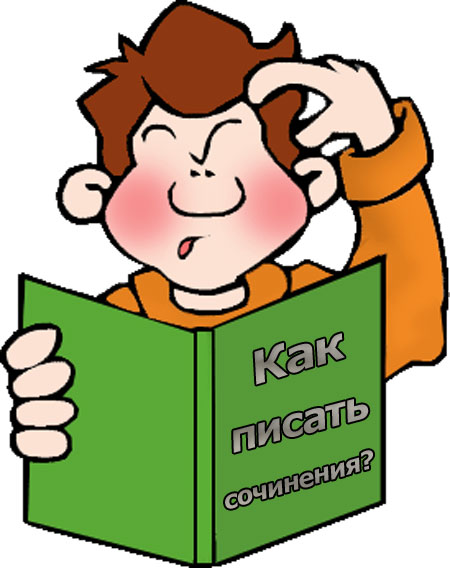 Методические материалы к написаниюитогового сочинения-2023(электронный сборник)Симферополь-2023ОГЛАВЛЕНИЕАвторы-составители………………………………………………………..3Пояснительная записка…………………………………………………….5Образец тем итогового сочинения………………………………………...9Советы выпускникам……………………………………………………..11Речевые клише………………………………………………………….....12Ключевые слова разделов банка тем итогового сочинения……………13Методическое сопровождение написания ИС на основе произведений А. Грина «Алые паруса», В. Железникова «Чучело» (автор: Бессонова Е. Б.) …………………………………………………………………………………….23Методическое сопровождение написания ИС на основе произведений М. Горького «Макар Чудра», Р. Паласио «Чудо» (автор: Володина А.Н.)………………………………………………………………………………30 Методическое сопровождение написания ИС на основе произведений И. С. Тургенева «Бежин луг», А. Приставкина «Ночевала тучка золотая» (автор: Ерохина Н.Н.)……………………………………………………………42Методическое сопровождение написания ИС на основе произведений А. Пушкина «Станционный смотритель», В. Тендрякова «Находка» (автор: Кривошап Е.И)…………………………………………………………………..52Методическое сопровождение написания ИС на основе произведений А. Чехова «Вишневый сад», Е. Габовой «Не пускайте Рыжую на озеро» (автор: Кривошапко Е.В.)……………………………………………………….9012.  Методическое сопровождение написания ИС на основе произведений М. Салтыков-Щедрина «Премудрый пискарь», О.Генри «Дары волхвов» (автор: Кызылова А.П.)…………………………………………………………………13213. Методическое сопровождение написания ИС на основе произведений А. Чехова «Чайка», П. Мериме «Маттео Фальконе» (автор: Редько К.Ю.)...…14014. Методическое сопровождение написания ИС на основе произведений Н. Гоголя «Тарас Бульба», А. Платонова «Неизвестный цветок» (автор: Соколовская Ю.Н.)……………………………………………………………15715. Методическое сопровождение написания ИС на основе произведений А. де Сент -Экзюпери «Маленький принц», Ф. Кафки «Превращение» (автор: Хомякова И.Р.)…………………………………………………………………191Авторы-составители: Пояснительная запискаИтоговое сочинение проводится в соответствии с Приказом Министерства образования и науки Российской Федерации «О внесении изменений в Порядок проведения государственной итоговой аттестации по образовательным программам среднего общего образования» № 923 от 05.08.2014 (зарегистрирован Минюстом России 15.08.2014, регистрационный № 33604). Данное решение принято с целью реализации Послания Президента Российской Федерации Федеральному Собранию Российской Федерации от 12.12.2013 во исполнение пунктов «б» и «в» перечня поручений Президента Российской Федерации по итогам заседания Совета при Президенте Российской Федерации по культуре и искусству от 17.11.2013 г. №2699.С 2014-2015 учебного года итоговое сочинение (изложение) как допуск к ГИА проводится в обязательном порядке для выпускников образовательных организаций, реализующих программы среднего общего образования. Итоговое изложение вправе писать обучающиеся с ограниченными возможностями здоровья или дети-инвалиды и инвалиды. По желанию итоговое сочинение (изложение) могут писать выпускники прошлых лет с целью представления его результатов в вузы.Минпросвещения России, Рособрнадзор и Совет по вопросам проведения итогового сочинения под председательством Наталии Солженицыной – президента Русского общественного фонда Александра Солженицына, принял решение об изменении с 2022/23 учебного года подхода к формированию комплектов тем итогового сочинения: они будут формироваться из закрытого банка тем итогового сочинения.В 2023/24 учебном году комплекты тем итогового сочинения будут формироваться из ежегодно пополняемого закрытого банка тем итогового сочинения. Комплекты будут содержать как темы, которые использовались в прошлые годы, так и новые темы, разработанные в 2022 и 2023 гг.По согласованию с Советом по вопросам проведения итогового сочинения в раздел 3 «Природа и культура в жизни человека» добавлен новый подраздел «Язык и языковая личность». В связи с этим уточнен комментарий к разделу.В каждый комплект тем итогового сочинения будут включены по две темы из каждого раздела банка:Темы 1, 2 «Духовно-нравственные ориентиры в жизни человека».Темы 3, 4 «Семья, общество, Отечество в жизни человека».Темы 5, 6 «Природа и культура в жизни человека».Разделы и подразделы1 Духовно-нравственные ориентиры в жизни человека1.1. Внутренний мир человека и его личностные качества.1.2. Отношение человека к другому человеку (окружению), нравственные идеалыи выбор между добром и злом.1.3. Познание человеком самого себя.1.4. Свобода человека и ее ограничения.2 Семья, общество, Отечество в жизни человека2.1. Семья, род; семейные ценности и традиции.2.2. Человек и общество.2.3. Родина, государство, гражданская позиция человека.3 Природа и культура в жизни человека3.1. Природа и человек.3.2. Наука и человек.3.3. Искусство и человек.
КОММЕНТАРИИ К РАЗДЕЛАМ ЗАКРЫТОГО БАНКАТЕМ ИТОГОВОГО СОЧИНЕНИЯРаздел 1. Духовно-нравственные ориентиры в жизни человекаТемы этого раздела: связаны с вопросами, которые человек задаёт себе сам, в том числе в ситуации нравственного выбора; нацеливают на рассуждение о нравственных идеалах и моральных нормах, сиюминутном и вечном, добре и зле, о свободе и ответственности; касаются размышлений о смысле жизни, гуманном и антигуманном поступках, их мотивах, причинах внутреннего разлада и об угрызениях совести; позволяют задуматься об образе жизни человека, о выборе им жизненного пути, значимой цели и средствах её достижения, любви и дружбе; побуждают к самоанализу, осмыслению опыта других людей (или поступков литературных героев), стремящихся понять себя.Раздел 2. Семья, общество, Отечество в жизни человекаТемы этого раздела: связаны со взглядом на человека как представителя семьи, социума, народа, поколения, эпохи; нацеливают на размышление о семейных и общественных ценностях, традициях и обычаях, межличностных отношениях и влиянии среды на человека; касаются вопросов исторического времени, гражданских идеалов, важности сохранения исторической памяти, роли личности в истории; позволяют задуматься о славе и бесславии, личном и общественном, своём вкладе в общественный прогресс; побуждают рассуждать об образовании и о воспитании, споре поколений и об общественном благополучии, о народном подвиге и направлениях развития общества.Раздел 3. Темы этого раздела: связаны с философскими, социальными, этическими, эстетическимипроблемами, вопросами экологии; нацеливают на рассуждение об искусстве и о науке, о феномене таланта, ценности художественного творчества и научного поиска, о собственных предпочтениях или интересах в области искусства и науки, о языке (в том числе родном) и языковой культуре; касаются миссии художника и ответственности человека науки, значения великих творений искусства и научных открытий (в том числе в связи с юбилейными датами); позволяют осмысливать роль культуры в жизни человека, связь языка с историей страны, важность бережного отношения к языку, сохранения исторической памяти и традиционных ценностей; побуждают задуматься о взаимодействии человека и природы, направлениях развития культуры, влиянии искусства и новых технологий на человека.Результаты итогового сочинения (изложения) - "зачет" или "незачет" - станут основанием для принятия решения о допуске к государственной итоговой аттестации (ГИА). Итоговое сочинение, с одной стороны, носит надпредметный характер, то есть нацелено на проверку общих речевых компетенций обучающегося, выявление уровня его речевой культуры, оценку умения выпускника рассуждать по избранной теме, аргументировать свою позицию. С другой стороны, оно является литературоцентричным, так как содержит требование построения аргументации с обязательной опорой на литературный материал.При написании итогового сочинения актуализируются следующие важные предметные результаты обучения, сформулированные во ФГОС среднего общего образования:1) применение знаний о нормах русского литературного языка в речевой практике; 2) владение навыками самооценки на основе наблюдений за собственной речью; 3) владение умением представлять тексты в виде сочинений различных жанров; 4) знание содержания произведений русской и мировой литературы; 5) способность выявлять в художественных текстах образы, темы и проблемы и выражать свое отношение к ним в развернутых аргументированных письменных высказываниях; 6) владение навыками анализа художественных произведений в единстве эмоционального личностного восприятия и интеллектуального понимания.Обучение сочинению способствует реализации следующих важных метапредметных результатов, обозначенных в ФГОС среднего общего образования, а именно: 1) умение самостоятельно определять цели и составлять планы деятельности, осуществлять и корректировать их; 2) готовность к самостоятельному поиску решения практических задач; 3) владение навыками познавательной рефлексии как осознания совершаемых действий и мыслительных процессов, их результатов; 4) владение языковыми средствами – умение ясно, логично и точно излагать мысли, использовать адекватные языковые средства.Особенности подготовки к сочинениюПри подготовке обучающегося к написанию сочинения, особое внимание следует уделить формированию умения создавать связный текст на заданную тему. Начинать нужно с многостороннего анализа готовых художественно-публицистических текстов, включающего в себя осмысление целевой установки высказывания, его назначения и предполагаемых результатов воздействия на человека.В образцовых текстах существенное значение имеет выявление смысла и способов создания речевых высказываний, прослеживание пути от мысли к ее словесному воплощению, а также определение коммуникативной задачи текста, т.е. вычленение главной информации, определение темы и микротем текста, его логического и композиционного замысла, анализ отбора лексики и сочетаемости слов, риторических приемов и др.В процессе подготовки к сочинению ученики основной школы должны научиться сравнивать и выстраивать в единый смысловой ряд события и героев произведений разных авторов и эпох в соответствии с задачей конкретного письменного высказывания, строить логическое рассуждение и делать выводы, формулировать и обосновывать тезисы, связанные с темой; устанавливать логические связи между вступлением и заключением.Предложенные материалы являются методическим сопровождением разделов и подразделов закрытого банка тем итогового сочинения. Составители сборника определили по два произведения (одно  из школьной программы, второе  -  из литературы XX века и современной литературы), содержание, проблематика которых  может соотноситься с разделами из банка тем.  Немаловажным условием для выбора второго произведение был объем произведения: рекомендовались  рассказы или новеллы, т.е. небольшие по объему. Авторы ориентировались на ключевые понятия каждого раздела, и в сборник включен перечень понятий ко всем разделам. Материалы содержат ключевые слова, указание эпизодов и мини-комментариев к ним, примерные темы сочинений.Сборник способствует всесторонней подготовке учащихся к написанию сочинения, учитывает контингент обучающихся группы риска, для которых важна блоковая подача материала и необходимо обучение клишированным формам в создании собственных письменных высказываний. Методические материалы предназначены для учителей общеобразовательных организаций, учащихся, родителей.А.С. Бурдина, зав. отделом русской филологии ГБОУ ДПО РК КРИППООБРАЗЕЦВыберите только ОДНУ из предложенных тем итогового сочинения, в бланке регистрации и бланке записи укажите номер выбранной темы, в бланке записи итогового сочинения перепишите название выбранной темы сочинения. Напишите сочинение-рассуждение на эту тему. Рекомендуемый объём − от 350 слов. Если в сочинении менее 250 слов (в подсчёт включаются все слова, в том числе служебные), то за такую работу ставится «незачёт».Итоговое сочинение выполняется самостоятельно. Не допускается списывание сочинения (фрагментов сочинения) из какого-либо источника или воспроизведение по памяти чужого текста (работа другого участника, текст, опубликованный в бумажном и (или) электронном виде, и др.). Допускается прямое или косвенное цитирование с обязательной ссылкой на источник (ссылка даётся в свободной форме). Объём цитирования не должен превышать объём Вашего собственного текста. Если сочинение признано несамостоятельным, то выставляется «незачёт» за работу в целом (такое сочинение не проверяется по критериям оценивания).В рамках заявленной темы сформулируйте свою позицию, докажите её, подкрепляя аргументы примерами из опубликованных литературных произведений. Можно привлекать произведения устного народного творчества (за исключением малых жанров), а также художественную, документальную, мемуарную, публицистическую, научную и научно-популярную литературу (в том числе философскую, психологическую, литературоведческую, искусствоведческую), дневники, очерки, литературную критику и другие произведения отечественной и мировой литературы. Достаточно опоры на один текст (количество привлечённых текстов не так важно, как глубина раскрытия темы с опорой на литературный материал).Продумайте композицию сочинения. Соблюдайте речевые и орфографические нормы (разрешается пользоваться орфографическим словарём). Сочинение пишите чётко и разборчиво.При оценке сочинения особое внимание уделяется соблюдению требований объёма и самостоятельности написания сочинения, его соответствию выбранной теме, умениям аргументировать позицию и обоснованно привлекать литературный материал.Комплект тем итогового сочинения                              № ИС27012021-01Примечание. В комплект тем итогового сочинения включены по две темы из каждого раздела банка тем итогового сочинения в соответствии со следующей последовательностью.Темы 1, 2 «Духовно-нравственные ориентиры в жизни человека».Темы 3, 4 «Семья, общество, Отечество в жизни человека».Темы 5, 6 «Природа и культура в жизни человека».СОВЕТЫ ВЫПУСКНИКАМРЕЧЕВЫЕ КЛИШЕКлючевые слова разделов банка тем итогового сочиненияИспользованные произведенияИз русской литературы XIX векаА. С. Пушкин «Станционный  смотритель» (стр. 52)Н. В. Гоголь «Тарас Бульба» (стр. 157) И. С.  Тургенев «Бежин луг» (стр. 42)М. Е. Салтыков-Щедрин «Премудрый пискарь» (стр. 132)  Из русской литературы  XX-начала XXI векаА. Чехов «Вишневый сад»  (стр. 90 ) А Чехов «Чайка» (стр. 140)М. Горький  «Макар Чудра» (стр. 30)А. Грин «Алые паруса»,  (стр. 23 )А. Платонов «Неизвестный цветок» (стр.172 )В. Тендряков  «Находка» (стр.68 )В. Железников «Чучело» (стр. 27)А. Приставкин «Ночевала тучка золотая» (стр. 47) Е. Габова «Не пускайте Рыжую на озеро» (стр. 124)Из зарубежной литературыО. Генри «Дары волхвов» (стр. 137)П. Мериме «Маттео Фальконе» (стр. 152) А. де Сент -Экзюпери «Маленький принц» (стр. 204) Ф. Кафки «Превращение» (стр. 191)Р. Паласио «Чудо»  (стр. 37) Методическое сопровождение написания ИС на основе произведений А. Грина «Алые паруса», В. Железникова «Чучело» (автор: Бессонова Е. Б.)Повесть «Чучело» В.К.Железникова Темы сочинений:В чём смысл жизни?В чём, на ваш взгляд, заключается «красота души человека»?Почему нельзя впадать в отчаяние?Как доброта и жестокость проявляются в людях?Необходимо ли проявлять любовь и сострадание к людям?Почему, по вашему мнению, важно не терять надежду?Что такое отзывчивость?Каковы причины отчаяния?Что важнее в человеке: внешняя или внутренняя красота?Какова, на Ваш взгляд, роль семьи в жизни человека?Почему так важно сохранять связь между поколениями? Почему человек должен быть добрым?Может ли человек прожить без Дома?  За что дети могут уважать своих родителей?Что помогает человеку пережить сложные моменты жизни?Согласны ли Вы с утверждением героя И.С. Тургенева: «Всякий человек сам себя воспитать должен»?Почему тема добра и зла будет всегда волновать человечество?Может ли книга помочь разобраться в себе?Повесть «Алые паруса» Александра ГринаТемы сочинений:Как произведения искусства становятся бессмертными? Что значит быть добрым?Почему люди должны верить в свою мечту?Может ли доброта победить жестокость?Как противостоять жестокости?Может ли стремление творить добро стать смыслом жизни человека?Как связаны доброта и способность к состраданию?Какие жизненные впечатления помогают верить в добро?Нужно ли человеку смиряться с судьбой?Стоит ли терпеть обиды?Как связаны скромность и смирение?Помогает ли любовь справляться с жизненными трудностями?По каким признакам можно узнать настоящую любовь?Помогает ли любовь понять себя?Как противостоять жестокости?Какие цели важно ставить на жизненном пути?Зачем люди отправляются в путешествие?Какая книга помогла вам лучше понять себя?Методическое сопровождение написания ИС на основе произведений М. Горького «Макар Чудра», Р. Паласио «Чудо» (автор: Володина А.Н.)Рассказ М. Горького «Макар Чудра»ЦИТАТНЫЙ МАТЕРИАЛ«Которые умнее, те берут что есть, которые поглупее – те ничего не получают, и всякий сам учится…»«Много хорошего было бы на свете, так его и за хорошее не считали бы»«Разве ты думаешь, что ты кому-то нужен? Ты не хлеб, не палка, и не нужно тебя никому»«Он раб – как только родился, всю жизнь раб, и всё тут! Что он с собой может сделать? Только удавиться, коли поумнеет немного»«Идешь ты, ну и иди своим путем, не сворачивая в сторону. Прямо и иди»«Она любит свою волю больше меня, а я ее люблю больше своей воли»«У него не было заветного – нужно тебе его сердце, он сам бы вырвал его из груди да тебе и отдал, только бы тебе от того хорошо было»«Привяжет она тебя к себе чем-то, чего не видно, а порвать – нельзя, и отдашь ты ей всю душу»«Стоят два человека и зверями смотрят друг на друга, а оба такие хорошие, удалые люди»«Другие люди живут без тебя и проживут без тебя»«Коли два камня друг на друга катятся, становиться между ними нельзя – изувечат»«Богу покоряйся, и он даст тебе всё, что попросишь у него»«Смешные они, те твои люди. Сбились в кучу и давят друг друга, а места на земле вон сколько»Роман Р. Паласио «Чудо»ЦИТАТНЫЙ МАТЕРИАЛ«Каждому человеку хот раз в жизни положена настоящая овация, потому что все мы побеждаем мир»«Некоторые вещи нельзя просто так взять и объяснить»«Иногда мне кажется, что моя голова так велика, потому что она вся наполнена мечтами»«Величие заключается не в том, чтобы быть сильным, а в том, чтобы правильно использовать свою силу»«Для того чтобы любить, глаза не нужны, правда же? Ты чувствуешь любовь, и всё тут»«Давайте введем новое правило в жизни…постараемся всегда быть чуть добрее, чем необходимо»«Забавно, как иногда ты из-за чего-то очень переживаешь, а потом оказывается, что это не стоила выеденного яйца»Методическое сопровождение написания ИС на основе произведений И. С. Тургенева «Бежин луг», А. Приставкина «Ночевала тучка золотая» (автор: Ерохина Н.Н.)Рассказ И.С. Тургенева  «Бежин луг» Цитатный материалАвтор о природе: «У ног моих тянулась узкая долина», «резво и прямо пролетел в вышине запоздалый ястребок». «Мне попалась какая-то неторная, заросшая дорожка». «Между тем ночь приближалась и росла, как грозовая туча; казалось, вместе с вечерними парами отовсюду поднималась и даже с вышины лилась темнота». «Лощина эта имела вид почти правильного котла с пологими боками; на дне ее торчало стоймя несколько больших, белых камней, - казалось, они сползлись туда для тайного совещания...»Характеристика героевОсновными персонажами произведения являются пятеро деревенских мальчиков, пасших на Бежином лугу ночью лошадей и рассказывающих разнообразные истории. Наблюдая, охотник выделяет природную даровитость и яркость мальчишек, которые по характеру и социальному положению весьма разные.Федя – красивый подросток с утонченными чертами лица, выросший в богатой крестьянской семье, самый взрослый из ребят. Он оказался на лугу, чтобы развлечься, поскольку у него нет необходимости зарабатывать себе на жизнь. Федя хорошо одет, имеет новые кожаные сапоги. Ему нравятся рассказы товарищей, и он немногословно, но точно дает свои комментарии к рассказанным историям.Илюша – горбоносый мальчишка двенадцати лет со светлыми волосами, непримечательной и слегка болезненной внешности, при этом увлеченно и умело рассказывающий истории, которые он знает в большом количестве. Ребенок растет в обеспеченной семье и поэтому носит хорошую, добротную одежду, но несмотря на это совместно с братом трудится на бумажной фабрике. Все рассказы Илюши услышаны им от отца, который тоже является отменным рассказчиком.Павлуша – ровесник Илюши, обладающий сильным, волевым характером, несмотря на бедность его семьи, которая не может позволить ребенку даже лапти. Он больше всех мальчиков нравится охотнику, который наблюдает за ребятами. Умный Павлуша спокойно утешает мальчишек, если их что-то пугает и его поведение отличается рассудительностью и смелостью. Костя – мальчуган десяти лет маленького роста, лицо которого украшают веснушки и грустные, внимательные черные глаза, имеющие отблеск непонятного света, будто желающие сообщить что-то важное. Внешность ребенка из-за мелких черт лица напоминает белку. Мальчик живет в бедной семье крестьян и растет слабым болезненным ребенком. По характеру Костя трусоват и очень осторожен, некоторые истории товарищей его страшно пугают.Самый маленький из ребят Ваня, кудрявый малыш семи лет, тихо и незаметно дремлющий под телогрейкой, не знающий ни одной истории, но привлекающий внимание охотника к себе чистыми детскими размышлениями. Малыш еще далек от жизненных проблем и только начинает познавать окружающий его мир, поэтому ему не интересны страшилки, рассказанные товарищами, его больше привлекает звездное удивительное небо, на котором рассыпаны в виде пчелок яркие звезды.Повесть А.И. Приставкина  «Ночевала тучка золотая…» Цитатный материалДве головы Кузьменышей (как об едином организме) варили по-разному. Сашка как человек миросозерцательный, спокойный, тихий извлекал из себя идеи. Как, каким образом они возникали в нем, он и сам не знал. Колька, оборотистый, хваткий, практичный, со скоростью молнии соображал, как эти идеи воплотить в жизнь. Извлечь, то бишь, доход.Вся напряженная жизнь ребят складывалась вокруг мерзлой картофелины, очистков и, как верха желаний и мечты, корочки хлеба, чтобы просуществовать, чтобы выжить один только военный день.Война приучила нас бороться за свое существование, но она вовсе не приучила нас к ожиданию смерти.Может быть, от ужасной догадки, что не ждет нас на новом месте никакое счастье. Впрочем, мы и не знали, что это такое. Мы просто хотели жить.Значит, куда бы их ни везли, дом их, их родня и их крыша – это они сами.Плохих народов не бывает, бывают лишь плохие люди.Методическое сопровождение написания ИС на основе произведений А.С. Пушкина «Станционный смотритель», В.Ф. Тендрякова «Находка»(автор: Кривошап Е.И.)                                                                                   А.С. Пушкин «Станционный смотритель»В.Ф. Тендряков «Находка»Методическое сопровождение написания ИС на основе произведений А. Чехова «Вишневый сад»,Е. Габовой «Не пускайте Рыжую на озеро» (автор: Кривошапко Е.В.)Пьеса А. Чехова «Вишневый сад»Рассказ Е. Габовой «Не пускайте Рыжую на озеро» (2018г.)Методическое сопровождение написания ИС на основе произведений М. Салтыков-Щедрина «Премудрый пискарь», О.Генри «Дары волхвов» (автор: Кызылова А.П.)«Премудрый пискарь» М.Е. Салтыков - Щедрин«Дары волхвов» О`ГенриМетодическое сопровождение написания ИС на основе произведений А. Чехова «Чайка», П. Мериме «Маттео Фальконе» (автор: Редько К.Ю.)Пьеса А. Чехова «Чайка»Новелла Проспера Мериме « Маттео Фальконе»Методическое сопровождение написания ИС на основе произведений Н. Гоголя «Тарас Бульба», А. Платонова «Неизвестный цветок» (автор: Соколовская Ю.Н.)Повесть Н.В. Гоголя «ТАРАС БУЛЬБА»1 Духовно-нравственные ориентиры в жизни человекаРассказ А. Платонова «НЕИЗВЕСТНЫЙ ЦВЕТОК»1 Духовно-нравственные ориентиры в жизни человека2 Семья, общество, Отечество в жизни человека3 Природа и культура в жизни человекаМетодическое сопровождение написания ИС на основе произведений А. де Сент -Экзюпери «Маленький принц», Ф. Кафки «Превращение» (автор: Хомякова И.Р.)Новелла Франца Кафки «Превращение»Цитаты «Был ли он животным, если музыка так волновала его?»«От спокойного размышления толку гораздо больше, чем от порывов отчаяния».«Но ведь всех угнетала – и это извиняло их поведение – именно неизвестность».«Одновременно, однако, он не забывал нет-нет да напомнить себе, что от спокойного размышления толку гораздо больше, чем от порывов отчаяния».«От этого раннего вставания, – подумал он, – можно совсем обезуметь. Человек должен высыпаться».«Начиная с определенной точки, возврат уже невозможен. Этой точки надо достичь».«Иногда человек не в состоянии работать, но тогда как раз самое время вспомнить о прежних своих успехах в надежде, что тем внимательней и прилежнее будешь работать в дальнейшем, по устранении помехи».«Но какой же он Грегор? Будь это Грегор, он давно бы понял, что люди не могут жить вместе с таким животным, и сам ушел бы. Тогда бы у нас не было брата, но зато мы могли бы по-прежнему жить и чтить его память». Философская сказка-притча Антуана де Сент-Экзюпери «Маленький принц»Цитатный материал«Взрослые никогда ничего не понимают сами, а для детей очень утомительно без конца им все объяснять и растолковывать» «…- Люди забыли эту истину, – сказал Лис, – но ты не забывай: ты навсегда в ответе за всех, кого приручил». «Взрослые никогда ничего не понимают сами, а для детей очень утомительно без конца им всё объяснять и растолковывать».«Взрослым ведь всегда нужно все объяснять».«Взрослые  воображают, что занимают очень много места».«Взрослые очень любят цифры».«Такой уж народ эти взрослые. Не стоит на них сердиться. Дети должны быть очень снисходительны к взрослым».«Если идти всё прямо и прямо, далеко не уйдёшь…»«Среди людей тоже одиноко».
«Есть такое твердое правило. Встал поутру, умылся, привел себя в порядок — и сразу же приведи в порядок свою планету».
«Никогда не надо слушать, что говорят цветы. Надо просто смотреть на них и дышать их ароматом».ЦИТАТА ДНЯ «Все дороги ведут к людям».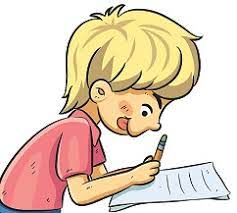 Бессонова Елена Борисовна	учитель русского языка и литературы ГБОУ РК «Крымская гимназия-интернат для одарённых детей»Володина Анна Николаевнаметодист отдела русской филологии ГБОУ ДПО РК КРИППО, учитель русского языка и литературы  МБОУ «Перовская школа-гимназия» Симферопольского района Республики Крым Ерохина Нина Николаевна	учитель русского языка и литературы МБОУ «Средняя общеобразовательная школа № 23» муниципального образования городской округ СимферопольКривошап Елена Ивановна	учитель русского языка и литературы МБОУ "Новопавловский учебно-воспитательный комплекс" Красноперекопский районКривошапко Елена Васильевнаучитель русского языка и литературы МБОУ «Ялтинская средняя школа-лицей № 9» муниципального образования городской округ Ялта Республики КрымКызылова Анна Павловна	учитель русского языка и литературы МБОУ «Специализированная школа №1 им. Д. Карбышева с углубленным изучением французского языка г. Феодосия Республики Крым»Редько Кристина Юрьевнаучитель русского языка и литературы ЧОУ«Симферопольская международная школа» муниципального образования городской округ СимферопольСоколовская Юлия Николаевнаучитель русского языка и литературы МБОУ «Ялтинская средняя школа-лицей № 9» муниципального образования городской округ Ялта Республики КрымХомякова Ирина Ростиславовнаучитель русского языка и литературы МБОУ «Ялтинская средняя школа-лицей № 9» муниципального образования городской округ Ялта Республики КрымНомер темыТЕМА111Какую жизненную цель можно назвать благородной?201 Могут ли юношеские мечты повлиять на дальнейшую жизнь человека?304Как становятся героями на войне?405Чем важен для современного человека опыт предыдущих поколений?509Почему достижения прогресса, дающие человеку удобства и комфорт, могут быть опасны для человечества?602Реальное и виртуальное общение: в чём преимущества каждого из них?  —  суммарный объем введения и заключения не должен превышать одной трети всего сочинения;  — на выбор темы нужно потратить не более 10-15 минут; в случае затруднения с выбором темы можно пользоваться методом исключения;   — не менять тему в процессе написания сочинения;  —  на черновике составить тезисы или план (! План в чистовик не переносится);   — удобнее писать на одной стороне черновика, чтобы текст сочинения полностью был перед глазами; с полями, оставляя место для перестановок, вставок и т.д.;   —   нумеровать страницы черновика;  —   строго придерживаться избранной темы; сочинение должно быть логичным, представлять собой развернутый ответ на основной вопрос-тезис;  —   не подменять примеры из текста пересказом;  — не увлекаться длинными цитатами и не увеличивать тем самым искусственно объём сочинения;  — если есть сомнение в авторстве или названии, можно сделать косвенную ссылку на критику («Чернышевский по этому поводу писал...»: «критика встретила произведение восторженно...» и т.п.);  —   то же относится к именам героев, датам и т.п. всегда можно выйти из положения, указав примерную дату («в начале века...», «относится к ранней лирике...»), заменив забытое имя словами «один из героев Толстого...»; «антипод главного героя» и т.п.; -  если не уверены в жанре произведения, то вместо «рассказ, повесть, новелла, роман» можно употребить обобщенное слово – произведение;    — удобно пользоваться приемами риторики: ставить вопросы, приводить разные варианты ответов;  —   привлекать материал из других произведений, из истории, из публицистики, таким образом демонстрируя свою эрудицию и умение сопоставлять;  — обязательно рассчитать время, оставив его для редактирования, проверки и переписывания на чистовик. Не забыть о членении текста: разделить сочинение на абзацы.клише для вступления или для оформления тезисаПередо мной тема сочинения «…», которая заинтересовала меня тем, что…клише для вступления или для оформления тезисаМогу предположить, что …(тезис)клише для вступления или для оформления тезисаПозволю себе высказать свою точку зренияПереход к основной частиВ правильности такой точки зрения меня убеждает художественная литература.Переход к основной частиДавайте вспомним произведения художественной литературы, в которых раскрывается тема ...Переход к основной частиПравильность своей точки зрения могу доказать, обратившись к …Переход к основной частиОбратимся к произведениям художественной литературыПереход к основной частиЗа примерами давайте обратимся к произведениям художественной литературыПереход к основной частиРазмышляя о …, я не могу не обратиться к произведению ФИО, в котором…Внутри основной части (переход от одного аргумента к другому)Можно вспомнить и другое произведение, в котором тоже говорится (поднимается вопрос) о том, что…Внутри основной части (переход от одного аргумента к другому)Можно привести и другой пример.Внутри основной части (переход от одного аргумента к другому)В качестве второго аргумента обратимся к произведению…Внутри основной части (переход от одного аргумента к другому)Эта же тема рассматривается и в произведении…ЗаключениеК какому же выводу я пришёл, размышляя над темой «…»? Думаю, надо…ЗаключениеВ заключение мне хотелось бы сказать, что…ЗаключениеВсе приведенные мной аргументы, основанные на читательском опыте, убеждают нас в том, что…  ЗаключениеПриведенных аргументов, как мне кажется, уже достаточно для того, чтобы утверждать:ЗаключениеЗаканчивая рассуждение на тему «…», нельзя не сказать, что люди должны…ЗаключениеОбобщая сказанное, хочу сказать, что…Авторитетобщепризнанное значение, влияние, общее уважение; лицо, пользующееся влиянием, признаниемАгрессияоткрытая неприязнь, вызывающая враждебностьАктивная жизненная позициядеятельность человека, вызванная определённой социальной ситуациейАлчность желание к получению материальных благ и выгоды Ассоциация- объединение лиц или учреждений одного рода деятельности;- связь между отдельными представлениями, при которой одно из представлений вызывает другоеБездуховностьотсутствие нравственных идеалов, духовных ценностей Бездушностьотсутствие чуткости, состраданияБезотказностьнеспособность ответить отказом на просьбу, поручение; всегда проявлять готовность оказать другому человеку помощь и поддержкуБескорыстиеотсутствие стремления к личной выгоде, наживеБесправиеотсутствие гражданских, социально-экономических и политических правБесстрашиеотсутствие страхаБлагонамеренностьспособность иметь добрые намерения, не противоречащие принятым в обществе порядкам, законамБюрократиясистема управления, осуществляемая с помощью аппарата, стоящего над обществомВандализмосквернение предметов культуры, творений искусства и порча иных объектов общественного значенияВеликодушиесвойство характера, выражающееся в бескорыстной уступчивости, снисходительности, отсутствии злопамятства, в способности жертвовать своими интересамиВерностьстойкость и неизменность в чувствах, отношениях, в исполнении своих обязанностей, долгаВероломствоповедение, характеризующееся нарушением обязательств, клятв путем обмана, предательства, коварстваВзаимопониманиенастроенность двух или более людей на сочувственное отношение друг к другу, признание интересов друг друга и основанное на это взаимное уважениеВласть- лица, облеченные правительственными, административными полномочиями;- политическое господство, государственное управление и его органы;- право и возможность распоряжаться кем-чем-нибудь, подчинять своей волеВожак- человек, возглавляющий общественное движение, активно действующую группу;- животное, ведущее за собой стаюВольнолюбиестремление к свободеВоспитание- планомерное воздействие на умственное и физическое развитие детей, формирование их морального облика привитием им необходимых правил поведения;- обучение навыкам какой-л. профессии, совершенствование профессионального мастерстваВседозволенностьповедение того, кто в своих поступках чувствует себя свободным от всяких общественно установленных норм и правилВыбор (моральный)самоопределение личности в отношении принципов, решений и действийВыносливостьспособность человека успешно выполнять целенаправленные действия, в условиях естественного психофизиологического утомленияВысокомериегордое и надменное поведение, отношениеГармония- согласованность, стройность в сочетании чего-либо (звуков, красок; душевная гармония)Гордынянепомерная гордостьГосподствопреобладающее влияние где-либо; власть, владычествоГостеприимностькачество человека хорошо принимающего гостейГуманизм- человечность в общественной деятельности, в отношении к людям;- прогрессивное движение эпохи Возрождения, направленное к освобождению человека от идейного закрепощения времён феодализмаДвуличиесклонность в угоду своим корыстным, эгоистичным интересам проявлять разное отношение к одному и тому же в зависимости от смены ситуацииДеликатностьдуховно-нравственное качество, означающее утончённо внимательное, бережное, и доброжелательное отношение человека к другим людямДискриминация намеренное ограничение или лишение прав, преимуществ каких-л. лиц, организаций или государств по признакам расы, национальности, государственной принадлежности, имущественного положения, политических или религиозных убеждений и т. дДобродушиеспособность реагировать на раздражитель добротой светлой душиДобротатип поведения, характеризующийся проявлениями великодушия, внимания или заботы о других, без ожидания похвалы или наградыДовериеубежденность в чьей-л. искренности, честности, добросовестности и основанное на них отношение к кому-, чему-лДолгобязанность перед кем-, чем-л.Достоинствоуважение и самоуважение человеческой личности как морально-нравственная категорияДружбаблизкие отношения, основанные на взаимном доверии, привязанности, общности интересовДуховностьсвойство души, состоящее в преобладании духовных, нравственных и интеллектуальных интересов над материальнымиДушевностькачество характера, проявляющееся в искренности, доброте по отношению к кому-л.Единениеприведение к единству; тесная связь, сплочениеЖадностьнеконтролируемое стремление к увеличению приобретения или использования материальной выгоды / социальной ценности, такой как статус или властьЖертвенностьготовность принести себя в жертву, самопожертвование ради блага кого-то или для спасения чего-тоЖестокостьпроявление грубого отношения и обращения с другими живыми существами, которое может сопровождаться причинением им боли и нанесением душевных и телесных поврежденийЖизнелюбиелюбовь к жизниЖизньфизиологическое существование человека, животного, всего живогоЖребий- решение спора, вопроса о праве или очерёдности путём вынимания наугад условного предмета из числа других подобных;- перен.: судьба, участьЗаботливостьвнимание, проявляемые в отношении к кому-, чему-л.Замкнутостьсостояние сниженной коммуникативной активности, характеризующееся отказом от межличностного взаимодействия, ориентацией на собственный внутренний мир: мысли, образы, переживанияИзмена- предательство интересов родины, переход на сторону врага;- нарушение верности кому-чему-н.Изобретательностьспособность творить новое, находить нестандартные, полезные решения задач и жизненных трудностей, проявлять выдумку, находчивость и затейливостьИскренностьдобродетель того, кто общается и действует в соответствии со всеми своими чувствами, убеждениями, мыслями и желаниями честно и искреннеИсторическая памятьсистема социокультурных методов и институтов, контролирующих и преобразующих важное для настоящего момента социальное знание в информацию о прошлом для передачи новым поколениям «накопленного общественного опыта»Категоричностьсклонность человека иметь несгибаемую позицию по большинству вопросов, не слушать и не воспринимать чужие суждения, вести себя самоуверенно, доказывать свою позицию при помощи твердой интонации, подразумевая отсутствие иного мнения по рассматриваемому вопросуКлятвопреступлениенарушение данного обещания, скреплённого торжественной клятвой, присягой (в таком случае речь идёт о лжи под присягой) либо поручительством третьего лица, призванного в качестве свидетеля клятвыКонфликтнаиболее острый способ разрешения противоречий в интересах, целях, взглядах, происходящих в процессе социального взаимодействия, заключающийся в противодействии участников этого взаимодействия и обычно сопровождающийся негативными эмоциями, выходящий за рамки общечеловеческих ценностей, правил и нормКрасотаэстетическая категория, обозначающая совершенство, гармоничное сочетание аспектов объекта, при котором последний вызывает у наблюдателя эстетическое наслаждениеКультурное наследиесовокупность объектов культуры и природы, отражающих этапы развития общества и природы и осознаваемых социумом как ценности, подлежащие сохранению и актуализацииЛидерлицо в какой-либо группе, организации, команде, подразделении, пользующееся большим, признанным авторитетом, обладающее влиянием, которое проявляется как управляющие действияЛюбовьглубокое эмоциональное влечениеЛюбознательностьстремление к познанию, интерес, лишённый рационального зерна, но лежащий в основе любого открытияМалодушиеслабость характера, часто выраженная в трусости, мелкой зависти и непроизвольной агрессииМастерствоумение, владение профессией, трудовыми навыкамиМесто в обществеместо, которое занимает человек внутри какого-либо сообщества людейМилосердиеготовность помочь кому-н. или простить кого-н. из сострадания, человеколюбияМировоззрениевсеобъемлющая совокупность мнений, рассматриваемых как органическое единство, о мире как средстве и средстве человеческого существованияМнимая победапобеда, которая не несет реальной ценностиМоральная стойкостьстойкость. положительное нравственно-волевое качество личности, состоящее в умении многократно повторять решительные действия, упорно искать эффективные способы поведения для достижения цели.Настырностьчрезвычайно настойчивый человекНачитанностьширокая осведомленность в различных областях знаний или в одной какой-л. области, приобретенная чтением книгНевежество- отсутствие знаний, необразованность; - разг. неучтивый, невежливый поступок; проявление бескультурья, невоспитанностиНезависимостьсамостоятельность в поведении, действиях и т.пНеискренностьвыкладывание лживых мыслей и демонстрация притворных намеренийНепосредственностьспособность действовать без раздумий и сомнений, по внутреннему влечениюНерешительностьнравственно-этическое качество личности, характеризующее человека, боящегося преодолевать возникающие сложности, трудности, проблемы, физические препятствия, сомневающегося в выборе средств преодоленияНетерпимостьнежелание или невозможность терпеть кого-что-н.Нищета- крайняя бедность;- перен.: убожество (чувств, мыслей), (книжн.). духовная н.Ностальгиявоспоминания о прошломНравственная опорафундамент личности, на котором строится ее духовная жизньНравственное воспитаниепроцесс формирования моральных качеств, черт характера, навыков и привычек поведенияОбразованиесистема воспитания и обучения личности, а также совокупность приобретаемых знаний, умений, навыков, ценностных установок, функций, опыта деятельности и компетенцийОдиночествосостояние и ощущение человека, находящегося в условиях реальной или мнимой коммуникативной изоляции от других людей, разрыва социальных связей, отсутствия значимого для него общенияОзлобленностьсклонность к проявлению злобной настроенности, хронической неприязни к оппоненту, ожесточенности вследствие отрицательного воздействияОкружающая средаприродные условия некоторой местности и её экологическое состояниеОпыт жизниценностные представления поведения, разума и чувств, которые были прожиты человеком, и которые хранятся в его долговременной памятиОтвагаисключительная храбрость перед лицом опасностиОтветственностьправо и обязанность отвечать за свои поступки и действия, взятые на себя обязательства.Отзывчивостьготовность безвозмездно помочь другомуПатриотизмполитический принцип и социальное чувство, осознанная любовь, привязанность к родине, преданность ей и готовность к жертвам ради неё, осознанная любовь к своему народу, его традициямПодлостьотрицательное духовно нравственное качество личности, проявляющееся как бесчестность, неискренность, угодничество, подобострастие, противоречащие истинному отношению к человекуПомощьсодействие кому-либо или чему-либоПониманиеспособность, умение проникнуть в смысл чего-н., усвоить, сознать егоПорядочностьнеспособность к низким, аморальным, антиобщественным поступкамПравительствовысший исполнительный орган государственной власти в странеПредательствонарушение верности кому-либо или неисполнение долга перед кем-либоПредвидениепсихический феномен видения или иным образом непосредственного осознания событий в будущемПредопределение- судьба, рок;- в религии: воля божества, определяющая собой поведение человека и все происходящее в миреПринципиальностьверность определенной идее в убеждениях и последовательное проведение этой идеи в поведенииПрогресснаправление поступательного развития, для которого характерен переход от низшего к высшему, от менее совершенного к более совершенномуПросвещенностьспособность пропустить через свой разум знания, полученные от хорошего образования, достигнуть образованности, высокого уровня развития личности, культурности и нравственностиПростота- отсутствие вычурности, прикрас;- естественность в поведении, обращении;- наивность;- разг. Глупость, умственная ограниченностьПротиворечияположение, при котором одно высказывание исключает др. высказывание (суждение, мнение), несовместимое с нимПрощениеотказ от возмездия за обиду и нанесенный ущербПытливый умжаждущий, стремящийся все понять, узнатьРавнодушиебезучастное, пассивное отношение ко всему происходящемуРаскаяниепризнание своих действий, сожаление по поводу своего поступка, чувство вины за эти последствияРелигиозностьвера в богаРешительностьспособность самостоятельно принимать ответственные решения и неуклонно реализовать их в деятельностиРодственная душаобразное выражение, называющее человека, к которому другой человек чувствует глубокую или естественную близостьРоксудьба, обычно злая, несчастливаяСамовнушениепсихологическое воздействие на самого себя, на свои представления, мысли, чувстваСамомнениепреувеличенно высокое мнение о самом себе, своих достоинствах; завышенная оценка своей личностиСамоопределение- сознательный акт выявления и утверждения собственной позиции в проблемных ситуациях;- право нации, народа и т. д. самому определять форму правления без вмешательства извнеСамоотверженностьпсихологическое, социальное и морально-политическое качество личности, которое выражается в способности к подчинению своих интересов и жертвованию ими для блага другихСамопознаниеизучение личностью собственных психических и физических особенностей, осмысление самого себя. Оно начинается в младенчестве и продолжается всю жизньСаморазвитиеразвитие, происходящее силой внутренних причин, независимо от внешних факторов, самодвижениеСемьясообщество, основанное на браке супругов, помимо которых включает и их холостых детей (собственных и усыновленных), связанных духовно, общностью быта и взаимной моральной ответственностьюСердечностькачество характера, основанное на склонности к глубокой сокровенной привязанностиСила воли  способность противостоять импульсивному поведению и разрешать конфликт между сиюминутными желаниями и долгосрочными целямиСкромностьчерта характера и образ жизни человека, выражающиеся в следующем:умеренность во всех требованиях;равнодушие к роскоши и излишествам;отсутствие властолюбия, стремления первенствовать, показывать себя;соблюдение рамок приличия;порядочность и степенность в общении с другими людьмиСлабость духачеловеческие слабости или недостатки берут верх над разумом, дают поблажку или отступают перед трудностямиСмелостьпсихологическая установка, решительность при возникновении опасности, способность противостоять страху и идти на оправданный риск ради определенной целиСмертьпрекращение, полная остановка биологических и физиологических процессовСмирениеприобретение мира в душеСмысл жизнифилософская и духовная проблема, имеющая отношение к определению конечной цели существования, предназначения человечества, человека как биологического вида, а также человека как индивидуумаСовестливостьчувство стыда за несправедливый, нечестный, неделикатный поступокСовестьчувство нравственной ответственности за своё поведение перед окружающими людьми, обществомСознательностьспособность правильно разбираться в окружающей действительности, определять своё поведениеСостраданиечувство жалости, горя, вызываемое чьим-л. несчастьем, горем, переживание чужого горя как своего несчастьяСтрахэмоция или чувство, возникающие из-за ощущения опасностиСудьбасовокупность всех событий и обстоятельств, которые предопределены и в первую очередь влияют на бытие человека, народа и т. пТактичностьумение вести себя в соответствии с принятым этикетом и этическими нормамиТерпимостьсвойство, умение терпимо относиться Товариществоблизость, основанная на товарищеских отношенияхТрадициясложившаяся анонимно, в результате накопленного опыта, система норм, представлений, правил и образцов, которой руководствуется в своём поведении довольно обширная и стабильная группа людейТрудолюбиечерта характера, заключающаяся в положительном отношении личности к процессу трудовой деятельности, любовь к труду, стремление, много и усердно работать, трудитьсяТрусостьчувство страха перед чем-л., неспособность подавить егоУчениесовокупность теоретических положений о какой-н. области явлений действительностиУязвимостьналичие слабых мест, неспособность выдержать удар, оказать сопротивлениеХитростьлукавая изворотливостьХрабростьмужество и решительность в поступках, умение преодолеть страхЦелеустремленностьнравственно-волевое качество личности, проявляющееся как способность личности ставить ясные и доступные цели и задачи деятельности, действий, поступков, основываясь на жизненных принципах, личных взглядах и убеждениях, нравственных установкахЧеловечностьуважение к человеческой личности; доброе отношение ко всему живомуЧёрствостьсуровость по отношению к кому-либо или склонность к такому отношениюЧесть- моральное, профессиональное, социальное и т. п. достоинство, вызывающее уважение к самому себе или со стороны окружающих;- почтение, уважениеЧиновничествосовокупность лиц, имевших чины и состоявших на гражданской службеЧуткостьзабота о нуждах, запросах и желаниях людей; внимательное отношение к их интересам, волнующим их проблемам, мыслям и чувствамЭгоизмпредпочтение своих, личных интересов интересам другихЭмоциональная связьустановление внутренней привязанности, основанной на понимании и уважении к индивидуальности личности, ее интересам, нуждам и проблемамЭтикасовокупность нравственных правил среди членов какого-н. общества, какой-н. общественной группы, профессииРазделы и подразделыКлючевые словаЦитаты. ЭпизодыМини-комментарий1.1Внутренний мир человека и его личные качестваБлагородство, скромность, достоинство, великодушие, духовность,любовьОсновная идея, выраженная в повести «Чучело», – необходимость оставаться человеком в любых условиях и обстоятельствах и никогда не разменивать свои лучшие качества. «У тебя глаза вдохновенные! И сердце чистое! Это посильнее, чем платье по фигуре». Проблема малодушия и храбрости, верности и предательства, благородства и низости – одни из основных в повести. Девочка быстро привязывается к подростку и ошибается в своих чувствах, а мальчик теряет Лену из-за трусости. Дима Сомов хочет быть благородным, при этом ничем не жертвовать и не терпеть никаких неудобств. Он видит решение проблемы в бегстве от действительности, вместо изменения самого себя.1.2Отношение человека к другому человеку, нравственный выбор между добром и зломДоброта, милосердие,бескорыстие, душевность, самопожертвование, искренность, сострадание«Надо быть милосердным!»«А ты будь милосердна к падшему!»«Значит, Ленка всю вину взяла на себя…Кажется, она сможет прожить свою жизнь не хуже прочих Бессольцевых, ибо обладала теми же чудными качествами характера, которые непременно требовали от неё участия в судьбе других людей и боли за них». В центре произведения – взаимоотношения подростков, стремление выжить в коллективе, оставаясь при этом быть добрым и честным, необходимость бороться и отстаивать своё право быть личностью.В классе Лены существует неправильное понимание верных принципов – радикальность и жестокая непримиримость к оступившемуся, чего неотступно добивается Железная Кнопка, искренне считающая себя борцом за правду.Автор побуждает читателя к необходимости разглядеть и понять в коллективе того, кто выглядит «чучелом», вместо того, чтобы торопиться бросать в него камни.1.3Познание человеком самого себяЗастенчивость, наивность, гуманизм, любовь к людям, душевная чистота, сила воли, смелостьБожественные мотивы Библейского сюжета: притча о девочке, которая берёт на себя вину любимого человека, идёт на крест, чтобы спасти его, и потом прощает и своих палачей, и его, предавшего. Старый интеллигент, фронтовик Николай Николаевич Бессольцев (современный Акакий Акакиевич) и его внучка, святая простота, светлая Лена – великомученики, люди, на которых держится мир. Повесть учит добру, состраданию, любви и жертвенности – как жертвует собой Лена ради своего друга Димы, учит быть стойким и не колебаться между добром и злом, чтобы иметь право на уважение окружающих и самого себя. Книга учит нас ценить людей, отличающихся от других, призывает учиться у них честности и милосердию, спешить делать добро, пока эти люди находятся рядом с нами, предостерегает от неверных выводов и несправедливого отношения к тем, кого большинство не понимает, чтобы не пришлось впоследствии горько раскаиваться.1.4Свобода человека и его ограниченияБезотказность, человечность, сострадание, достоинство, интеллигентностьВ классе происходит конфликт с учителем из-за того, что сорвалась поездка в Москву, именно так появились презрение и обида со стороны подростков. Но учительница создала негативную атмосферу и уехала, решая личные проблемы и забывая о служебном долге. Мысли о свадьбе мешают ей понять Лену, которая приходила за помощью, но ничего не получила. Писатель говорит об ответственности взрослых за детскую жестокость. Никто из взрослых не вмешался в конфликт, не защитил девочку, а учительница Маргарита Ивановна даже не заметила происходящего с детьми.2.1Семья, род; семейные ценности и традицииСтремление понять других, заботливость, совестливость, почитание семейных ценностей и традицийПроблема непонимания между близкими присутствует в отношениях дедушки и внучки на первых порах их общения. Поглощённый поиском и устроением в доме картин, дедушка не сразу замечает и понимает происходящего с Леной, из-за чего ему приходится приложить немало усилий, чтобы вызвать её на откровенность.В отношениях Лены с дедушкой временами присутствует атмосфера конфликтности, из-за непонимания и незнания со стороны дедушки обстоятельств школьной жизни Лены. Он думает лишь о картинах и давно умерших людях и не замечает того, что происходит вокруг. В финале он расстается с картинами из-за раскаяния: в попытках удержать прошлое он забыл о настоящем. У Лены, кроме всего прочего, происходит внутренний конфликт с самой собой – она винит и не может простить себя, за то, что невольно, из простоты поддерживала насмешки класса над её дедушкой. Также за то, что сама стыдилась перед одноклассниками его странного вида.2.2Человек и обществоТоварищество, красота души, сердечность, скромность, мужественность. самоотверженностьГлавная героиня Лена Бессольцева вместо изгоя, аутсайдера становится духовным лидером, вместо клоуна, шута и чучела оказывается героем. «Мне одиночество – награда, Мне ничего от вас не надо, Я всё разрушу и сожгу, Но без любви я не могу!» (Ролан Быков, режиссер художественного фильма «Чучело», 1984 г.) Повесть напоминает взрослым, что нужно стоять на страже детского счастья, быть чуткими и внимательными, чтобы вовремя помочь маленькому человеку одолеть проблему, достигать близких и искренних отношений с детьми, чтобы не лишиться их дружбы и доверия, при этом всегда быть для них достойным примером.2.3Родина, государство, гражданская позиция человекаПростота, открытость души, сознательность, ответственность, благотворительность, меценатствоВ старинном городе с богатой историей, где стоит необыкновенный, знаменитый дом Бессольцевых, и где ходит по улицам бывший солдат, собирающий своё духовное наследие – прекрасные картины, здесь же, бок о бок, подрастает поколение наглых, циничных, бессердечных детей, не замечающих и не ценящих ничего святого и истинного. Почему это происходит, и кто в этом виноват? Этот серьёзный вопрос ставит перед читателями В.Железников, и об этом призывает нас серьёзно задуматься повесть «Чучело».Автор утверждает значимость исторической, культурной и родовой памяти, семьи, Родины, других традиционных ценностей, отказ от которых оборачивается разрушением личности и моральной деградацией общества.3.1Природа и человекДоброе, чуткое отношение к природе, восхищение ею«А Ленка всё ещё смотрела куда-то вдаль…Перед нею возникла чудная картина…Сад, увитый паутиной. Сотни кружевных гамаков, гамачков, подвесных дорог сплелись между яблонь, лежали в траве и накрывали кустарник. Ребята разбежались по саду, и каждый кричал, что у него самая интересная паутина» Интересным оказалось влияние природы на душу маленького человека, школьника: произошло это во время сбора урожая шестиклассниками. Зарабатывая деньги, они увлеклись красотой природы, увидели прекрасное в ней. Постижение природы, союзника человека, осознание того. что человек и природа – единое целое, благотворно влияет на настроение и образ мыслей человека.3.2Наука и человекВлияние культуры на людейАвтор не случайно подробно рассказывает о предках Лены. Читатель должен понимать, откуда в девочке такая сила. Лена из интеллигентной семьи, ей чужды материальные интересы. Для нее большее значение имеет духовная составляющая жизни. Железников проводит параллель между Леной и сестрой деда Марией Николаевной, изображенной на одной из картин. Лена похожа на нее не только внешне, но и внутренне. Эта наследственная сила помогла ей выстоять и не потерять себя.3.3Искусство и человекРоль искусства в жизни человекаРассказ об истории городка, где стоял старинный дом Бессольцевых: городок пережил Наполеона, Великую Отечественную, но выстоял, возродился. Дом Бессольцевых тоже остался нетронутым, сюда несколько лет назад приехал Николай Николаевич. Его прапрадед был художником, и отец Николая Николаевича потратил много сил, чтобы собрать его картины. Люди с картин были для него, как жильцы этого дома. А сам дом автор сравнивает со свечой, горящей в непроглядной мгле.Дедушка собирает и хранит картины, специально для них топит весь дом, изводит дрова и деньги. Класс Лены выказывает Николаю Николаевичу пренебрежение и бросает насмешки из-за того, что тот плохо одет и занимается непонятными детям вещами. Однако герой стойко терпит лишения, чтобы собрать и сохранить творческое наследие предка, которое он подарил городу.3.4 Язык и языковая личностьУмение выразить словом свои чувства, эмоциональное состояние, использование в речи афоризмовПовесть завершается словами одного из обидчиков Лены, которые он написал на доске: «Чучело, прости нас!».Идея повести связана с мыслью, что «душа обязана трудиться», чтобы стать человеческой. Отношения стаи недостойны людей, в каком бы возрасте они ни находились.Ученик не мог по-другому сказать в силу своего воспитания. Но эти слова подают надежду на будущее, значит, в душах этих подростков есть зародыши доброго и светлого, и они обязательно дадут всходы.Разделы и подразделыКлючевые словаЦитатыЭпизоды и мини-комментарий1.1Внутренний мир человека и его личные качестваДоброта, верность, надежда, любовь, вера в чудо, умение мечтать, романтизм, стойкость, сила воли В повести-феерии автор создал свой необыкновенный мир, по которому в глубине души тоскует каждый из нас. В этом мире живет Ассоль, доверчивая и ожидающая прекрасного, Артур Грэй, меняющий роль богатого наследника на роль моряка, способного противостоять социальному давлению,  «волшебник» Эгль, обещающий счастье.Грин вкладывает в слово «феерия» особый смысл: Ассоль и Грэй сами творят чудо. Мир любви и мечты, увлекательный мир сказки, фантастики, из которого не хочется уходить, мир, который учит надеяться, верить и ждать, любить, творить счастье своими руками, уникальный мир чего-то волшебного, сказочного, где всегда добро побеждает зло. 1.2Отношение человека к другому человеку, нравственный выбор между добром и зломМилосердие, бескорыстие, душевность, гуманизм, душевная щедрость, чуткость«Каждая черта Ассоль была выразительно легка и чиста, как полет ласточки. Темные, с оттенком грустного вопроса глаза казались старше лица: его неправильный мягкий овал был овеян того рода прелестным загаром, какой присущ здоровой белизне кожи…»«Понемногу Грэй потерял все, кроме главного – своей странной летящей души; он потерял слабость, став широк костью и крепок мускулами, бледность заменил темным загаром, изысканную беспечность движений отдал за уверенную меткость работающей руки, а в его думающих глазах отразился блеск…».С образом Ассоль связан мотив солнца: имя девушки в переводе с испанского означает «к солнцу». Солнце – это тепло, жизнь. С появлением Ассоль на страницах повести меняется и стиль повествования. Он словно приобретает лиричность, задушевность, особую теплоту.Автор призывает людей сохранять свои светлые мечты, несмотря ни на что, а также совершать чудеса ради окружающих, просто так, не рассчитывая на какую-то выгоду.1.3Познание человеком самого себяДуховность, жизненная позиция, ответственность, трудолюбие, целеустремлённость, вера в мечту  Предназначение человека в том, по словам Грэя, чтобы «делать так называемые чудеса своими руками» и дарить их людям. Чудо здесь – это добрый поступок, благородное движение души, «улыбка, веселье, прощение – и вовремя сказанное нужное слово».Родство душ главных героев привело к тому, что герой смог осуществить мечту Ассоль, сделать фантазию реальностью.  Они оба были лишены общения со сверстниками. Но это одиночество рождало в героях умение видеть и ценить красоту, они чуткие, всё понимают, любят все живое на земле, близки к природе. Ассоль и Грэй добры и бескорыстны, трудолюбивы. И, наконец, они оба верят в мечту.1.4Свобода человека и его ограниченияЧесть, упорство, характер, чувство справедливости, оптимизм«Туман еще не рассеялся; в нем гасли очертания огромного корабля, медленно повертывающегося к устью реки. Его свернутые паруса ожили, свисая фестонами, расправляясь и покрывая мачты бессильными щитами огромных складок…Но вот воздушный напор усилился, рассеял туман и вылился по реям в легкие алые формы, полные роз. Розовые тени скользили по белизне мачт и снастей, все было белым, кроме раскинутых, плавно двинутых парусов цвета глубокой радости».По мнению Грина, есть одно важное свойство человека, которое способно изменить его жизнь, - это удивительная сила воображения. Человеку дана удивительная возможность фантазировать, мечтать, творить. Совершив путешествие по стране мечты Грина, начинаешь понимать, что человек не умирает в памяти людской тогда, когда открывает сердце другим. И эти другие следуют за мечтой, проникаясь верой, надеждой, любовью.2.1Семья, род; семейные ценности и традицииЛюбовь к близким, память о них, преданность, верностьМиру Ассоль и Лонгрена противопоставлены капернцы, живущие своей грубой, пошлой жизнью, руководствующиеся примитивным обывательским «здравым смыслом». Им чужда была душевная тонкость, чуткость, с какой относился Лонгрен к своей дочери, к её вере в будущее появление корабля с алыми парусами: «А насчет алых парусов думай, как я: будут тебе алые паруса».Отец Ассоль – однолюб, человек, который умеет искренне любить. Лонгрен, не смирившийся  с потерей жены,  после морской службы стал делать детские игрушки и модели кораблей, он был нелюдимым и угрюмым, окружающие его уважали и не приставали, понимая его горе. Лонгрен не переживал, что они с Ассоль стали изгоями в деревне. 2.2Человек и обществоВеликодушие, любовь к людям, умение прощатьАссоль росла одинокой, потому что дети Каперны вычеркнули ее из своего круга общения. Жители Каперны насмехались над главной героиней, зло шутили, прозвали «корабельная Ассоль». Грей  рос одиноким, так как отец удалил из замка всех детей служащих, боясь того, что они испортят мальчика.Ассоль умеет любить людей. Она жалеет их, прощает их. Главное в характере Грея - активное добро, нежелание терпеть, не вмешиваясь, чужую боль, страдание. Грин хотел призвать своих читателей быть добрее по отношению к другим людям и не судить их, слушая общественные толки.2.3Родина, государство, гражданская позиция человекаВ  финальной сцене автор подчеркивает поражение деревни (обыденной пошлости, грубости) перед миром мечты. Автор ещё раз нас убеждает нас в необходимости веры в чудо.Мораль повести «Алые паруса» проста: нужно быть добрее к людям, и тогда всем будет лучше. Путешественник Эгль разглядел в Ассоль живость ее души. Такие люди, как она, выбирают свой путь, и к ним тянутся положительные персонажи, чувствуя в них что-то родное и прекрасное.3.1Природа и человекНаслаждение природой, чуткое её понимание, близость героев к нейАссоль была близка к природе, наблюдала за растениями и дружелюбно относилась к животным. И лес, и поля, и море откликались ей, создавая все новые фантазии и сюжеты. Грэй, имея в жизни с детства все, но чувствуя бездушность места, в котором жил, сбегает из него, чтобы отправиться на поиски приключений и осуществить свою мечту – стать капитаном.В повести важную роль играют  невероятно живые пейзажи, в которых растения становятся друзьями. Природа утешает Ассоль, а море дарит ей надежду на перемены к лучшему. Одиночество героев (Ассоль и Грэя) среди людей, близость к природе, особенно — к морю, их отчужденность и исключительные события, происходящие с ними, подтверждают их единение с природой.3.2 Наука и человек3.3Искусство и человекМаленький Грэй, мальчик-чудотворец, залечивает  Христу окровавленные раны (пусть только на картине и с помощью краски), превращается в смелого капитана со странной летящей душой. Алый – полный благородного веселья, царственности, гордый цвет; в нем нет ничего, что вызывает сомнение. Алый цвет – цвет исполнения мечты, в нем не может быть сомнения.Этот эпизод указывает не только на богатое воображение мальчика, умеющего пережить изображенное художником, но и на способность к решительным действиям. Это впечатление и определило его судьбу. Грэй решил стать капитаном и стал им.Алые паруса  – радость, символ любви, мечта, романтика, ожидание, творчество, осуществленное чудо, метафора надежды, торжество счастья. Символ мечты и любви, исполнения желания3.4 Язык и языковая личность«Любить, мечтать и верить…»«Чудеса нужно делать своими руками. Если душа человека жаждет чуда – сделай для него это чудо. Новая душа будет у него и новая — у тебя»«Когда дни начинают пылиться и краски блекнуть, я беру Грина. Я раскрываю его на любой странице. Так весной протирают окна в доме. Все становится светлым, ярким, все снова таинственно волнует, как в детстве», - писал Д. Гранин.Разделы и подразделыРазделы и подразделыКлючевые словаЭпизодыЭпизодыМини-комментарийМини-комментарий1.1 Внутренний мир человека и его качества1.1 Внутренний мир человека и его качестваГордость, гордыня, смирение, честолюбиеОбразы Лойко и Радды, их отношения друг к другу, к жизни, ориентиры и ценностиОбразы Лойко и Радды, их отношения друг к другу, к жизни, ориентиры и ценностиЛюбовь Лойки Зобара и Радды – история двух гордых людей, для которых личная свобода – важнейший жизненный принцип. Рассказчик говорит о Лойке, как о славном цыгане, известном во многих краях. Он любил лишь «коней и ничего больше» до встречи с Раддой. Прекрасная цыганка была горда и капризна, намеренно задевала Лойко, даже ударила кнутом и уронила на землю, когда герой просил её руки. Зобар привык добиваться своей цели, ожидая смирения и повиновения, но возлюбленная сама потребовала признать его покоренным: унизиться перед всем табором, пав на колени перед девушкой. Герой не может переступить через гордость и свои принципы, поэтому убивает Радду кинжалом. Цыганка знала о таком исходе и, улыбаясь перед смертью, попрощалась с возлюбленным. Так, Горький показывает чувства двух сильных, гордых людей, которые слишком ценили личную свободу.Для Зобара высшей ценностью является свобода. Радда является высшим проявлением гордости. Эту гордость не может сломить даже любовь к Лойке. Неразрешимое противоречие в романтическом характере – между любовью и гордостью – оказывается естественным для Макара Чудры. И только смерть может разрешить этот конфликт. Любовь ведь предполагает покорность любимому человеку и некое смирение, но на это не могут пойти ни Лойко, ни Радда. Компромисс для романтического сознания просто невозможен. В конце рассказа повествователь видит во тьме, как красавец-цыган Лойко Зобар и Радда «кружились во тьме ночи плавно и безмолвно, и никак не мог красавец Лойко поравняться с гордой Раддой».Любовь Лойки Зобара и Радды – история двух гордых людей, для которых личная свобода – важнейший жизненный принцип. Рассказчик говорит о Лойке, как о славном цыгане, известном во многих краях. Он любил лишь «коней и ничего больше» до встречи с Раддой. Прекрасная цыганка была горда и капризна, намеренно задевала Лойко, даже ударила кнутом и уронила на землю, когда герой просил её руки. Зобар привык добиваться своей цели, ожидая смирения и повиновения, но возлюбленная сама потребовала признать его покоренным: унизиться перед всем табором, пав на колени перед девушкой. Герой не может переступить через гордость и свои принципы, поэтому убивает Радду кинжалом. Цыганка знала о таком исходе и, улыбаясь перед смертью, попрощалась с возлюбленным. Так, Горький показывает чувства двух сильных, гордых людей, которые слишком ценили личную свободу.Для Зобара высшей ценностью является свобода. Радда является высшим проявлением гордости. Эту гордость не может сломить даже любовь к Лойке. Неразрешимое противоречие в романтическом характере – между любовью и гордостью – оказывается естественным для Макара Чудры. И только смерть может разрешить этот конфликт. Любовь ведь предполагает покорность любимому человеку и некое смирение, но на это не могут пойти ни Лойко, ни Радда. Компромисс для романтического сознания просто невозможен. В конце рассказа повествователь видит во тьме, как красавец-цыган Лойко Зобар и Радда «кружились во тьме ночи плавно и безмолвно, и никак не мог красавец Лойко поравняться с гордой Раддой».1.2 Отношение человека к другому человеку (окружению), нравственные идеалы и выбор между добром и злом.1.2 Отношение человека к другому человеку (окружению), нравственные идеалы и выбор между добром и злом.Любовь, самопожертвованиеВзаимоотношения Лойко и Радды, быт и нравы цыганского общества Взаимоотношения Лойко и Радды, быт и нравы цыганского общества Герои любили друг друга, но свободу они ценили больше жизни. Лойко прилюдно признался в любви Радде и предложил ей стать его женой. Однако он поставил условие, что Радда должна быть покорна его воле, а он будет жить, как прежде. Лойко был воспитан так, что женщина должна покоряться мужчине, он не думал, что может быть по-другому. В цыганской среде такие отношения между мужчиной и женщиной были в порядке вещей, но дочь старого солдата Данилы не могла примириться с такой судьбой. Она тоже поставила Лойке условие, чтобы он поклонился ей в ноги перед всем табором, тогда она станет его женой. Девушка знала, что Зобар никогда этого не сделает, так и случилось. Не мог он отпустить Радду, не мог и через гордость свою переступить, убил Лойко возлюбленную, и сам погиб от рук ее отца.Герои любили друг друга, но свободу они ценили больше жизни. Лойко прилюдно признался в любви Радде и предложил ей стать его женой. Однако он поставил условие, что Радда должна быть покорна его воле, а он будет жить, как прежде. Лойко был воспитан так, что женщина должна покоряться мужчине, он не думал, что может быть по-другому. В цыганской среде такие отношения между мужчиной и женщиной были в порядке вещей, но дочь старого солдата Данилы не могла примириться с такой судьбой. Она тоже поставила Лойке условие, чтобы он поклонился ей в ноги перед всем табором, тогда она станет его женой. Девушка знала, что Зобар никогда этого не сделает, так и случилось. Не мог он отпустить Радду, не мог и через гордость свою переступить, убил Лойко возлюбленную, и сам погиб от рук ее отца.1.3 Познание человеком самого себя 1.3 Познание человеком самого себя Внутренний мир рассказчика, героев легендыВнутренний мир рассказчика, героев легендыРассказанная Макаром Чудрой легенда, восхищение старого цыгана смелостью, свободолюбием героев, как нельзя лучше характеризует его. Читателю становится понятно, что для старого цыгана свобода – наивысшая ценность, а Лойко Зобар и Радда – это идеалы свободолюбия, которыми герой восхищается. Даже такое яркое, безграничное, всепоглощающее чувство, как любовь, которую герои испытывали, они считали цепью, сковывающей их свободу, лишающей их воли.В изображении Максима Горького Макар Чудра – романтик, мечтатель, философ, тонко чувствующий красоту окружающего мира. Он близок по своему духу, внутреннему миру к героям рассказанной им легенды. В его образе воплощаются и духовный порыв, и жажда красоты, познания.  Макар Чудра – одаренный вольнолюбец, который склонен размышлять и о своей судьбе, и о судьбе других, таких же, как он, людей. Для него, беспокойного и задумавшегося, чуждо стяжательство, мещанское самодовольство, стремление к покою.Рассказанная Макаром Чудрой легенда, восхищение старого цыгана смелостью, свободолюбием героев, как нельзя лучше характеризует его. Читателю становится понятно, что для старого цыгана свобода – наивысшая ценность, а Лойко Зобар и Радда – это идеалы свободолюбия, которыми герой восхищается. Даже такое яркое, безграничное, всепоглощающее чувство, как любовь, которую герои испытывали, они считали цепью, сковывающей их свободу, лишающей их воли.В изображении Максима Горького Макар Чудра – романтик, мечтатель, философ, тонко чувствующий красоту окружающего мира. Он близок по своему духу, внутреннему миру к героям рассказанной им легенды. В его образе воплощаются и духовный порыв, и жажда красоты, познания.  Макар Чудра – одаренный вольнолюбец, который склонен размышлять и о своей судьбе, и о судьбе других, таких же, как он, людей. Для него, беспокойного и задумавшегося, чуждо стяжательство, мещанское самодовольство, стремление к покою.1.4 Свобода человека и её ограничения1.4 Свобода человека и её ограниченияСвобода Образ Макара Чудры, его отношение к героям легендыОбраз Макара Чудры, его отношение к героям легендыПовествуя о Радде и Лойко, Чудра говорит скорее о себе. В основе его характера лежит единственное начало, которое он считает наиболее ценным, - максимальное стремление к свободе. Для героев воля тоже дороже всего на свете. В Радде проявление гордости настолько сильно, что ее не может сломить даже любовь к Лойко Зобару.Такое неразрешимое противоречие между  любовью и гордостью в романтическом характере воспринимается Макаром Чудрой как абсолютно естественное, а разрешиться оно может только смертью: романтический герой не может пожертвовать ни своей безграничной любовью, ни абсолютной гордостью. Но ведь любовь предполагает смирение, самопожертвование и способность покориться любимому человеку. А этого-то как раз и не могут сделать герои легенды, рассказанной Чудрой.Какую же оценку дает этой позиции Макар Чудра? Он считает, что только так и должен понимать жизнь настоящий человек, который достоин подражания, и только с такой позицией можно сохранить личную свободу.Повествуя о Радде и Лойко, Чудра говорит скорее о себе. В основе его характера лежит единственное начало, которое он считает наиболее ценным, - максимальное стремление к свободе. Для героев воля тоже дороже всего на свете. В Радде проявление гордости настолько сильно, что ее не может сломить даже любовь к Лойко Зобару.Такое неразрешимое противоречие между  любовью и гордостью в романтическом характере воспринимается Макаром Чудрой как абсолютно естественное, а разрешиться оно может только смертью: романтический герой не может пожертвовать ни своей безграничной любовью, ни абсолютной гордостью. Но ведь любовь предполагает смирение, самопожертвование и способность покориться любимому человеку. А этого-то как раз и не могут сделать герои легенды, рассказанной Чудрой.Какую же оценку дает этой позиции Макар Чудра? Он считает, что только так и должен понимать жизнь настоящий человек, который достоин подражания, и только с такой позицией можно сохранить личную свободу.Темы сочинений:Какие чувства могут быть неподвластны разуму?Что в большей степени управляет человеком: разум или чувства?Когда нужно сдерживать душевные порывы?Когда следовать чувствам неразумно?Можно ли считать гордость недостатком?Какую смелость можно назвать безрассудной?Когда гордость становится разрушительной для человека?Согласны ли Вы с тем, что месть только усугубляет конфликт?Должен ли человек смирять свою гордость?В чём разница между смирением и покорностью?Темы сочинений:Какие чувства могут быть неподвластны разуму?Что в большей степени управляет человеком: разум или чувства?Когда нужно сдерживать душевные порывы?Когда следовать чувствам неразумно?Можно ли считать гордость недостатком?Какую смелость можно назвать безрассудной?Когда гордость становится разрушительной для человека?Согласны ли Вы с тем, что месть только усугубляет конфликт?Должен ли человек смирять свою гордость?В чём разница между смирением и покорностью?Темы сочинений:Какие чувства могут быть неподвластны разуму?Что в большей степени управляет человеком: разум или чувства?Когда нужно сдерживать душевные порывы?Когда следовать чувствам неразумно?Можно ли считать гордость недостатком?Какую смелость можно назвать безрассудной?Когда гордость становится разрушительной для человека?Согласны ли Вы с тем, что месть только усугубляет конфликт?Должен ли человек смирять свою гордость?В чём разница между смирением и покорностью?Темы сочинений:Какие чувства могут быть неподвластны разуму?Что в большей степени управляет человеком: разум или чувства?Когда нужно сдерживать душевные порывы?Когда следовать чувствам неразумно?Можно ли считать гордость недостатком?Какую смелость можно назвать безрассудной?Когда гордость становится разрушительной для человека?Согласны ли Вы с тем, что месть только усугубляет конфликт?Должен ли человек смирять свою гордость?В чём разница между смирением и покорностью?Темы сочинений:Какие чувства могут быть неподвластны разуму?Что в большей степени управляет человеком: разум или чувства?Когда нужно сдерживать душевные порывы?Когда следовать чувствам неразумно?Можно ли считать гордость недостатком?Какую смелость можно назвать безрассудной?Когда гордость становится разрушительной для человека?Согласны ли Вы с тем, что месть только усугубляет конфликт?Должен ли человек смирять свою гордость?В чём разница между смирением и покорностью?Темы сочинений:Какие чувства могут быть неподвластны разуму?Что в большей степени управляет человеком: разум или чувства?Когда нужно сдерживать душевные порывы?Когда следовать чувствам неразумно?Можно ли считать гордость недостатком?Какую смелость можно назвать безрассудной?Когда гордость становится разрушительной для человека?Согласны ли Вы с тем, что месть только усугубляет конфликт?Должен ли человек смирять свою гордость?В чём разница между смирением и покорностью?Темы сочинений:Какие чувства могут быть неподвластны разуму?Что в большей степени управляет человеком: разум или чувства?Когда нужно сдерживать душевные порывы?Когда следовать чувствам неразумно?Можно ли считать гордость недостатком?Какую смелость можно назвать безрассудной?Когда гордость становится разрушительной для человека?Согласны ли Вы с тем, что месть только усугубляет конфликт?Должен ли человек смирять свою гордость?В чём разница между смирением и покорностью?2.2. Человек и общество2.2. Человек и обществоИдеалы Макара Чудры, его философия Идеалы Макара Чудры, его философия Идеал Макара Чудры – свободный гордый человек, который выше житейской сферы. Такому человеку «ведома воля», «ширь степная ему понятна», «говор морской волны веселит ему сердце». А человека не свободного он называет рабом, жестко утверждает, что он родился затем, чтоб ковырять землю, да и умереть, не успеть даже могилу самому себе выкопать. Свободолюбивую натуру Макара Чудры подчеркивают и пейзаж (море, ветер ассоциируется с мятежным духом героя), и портрет (все в нем непоколебимо, значительно: «сильная поза», «громадная трубка», «густые клубы дыма», «темнота стен», он не делает ни одного движения и защищает от резких ударов ветра, потому что роднат Макара Чудру «ветер свобода».
    Макар Чудра рассказывает легенду о «Лойко Зобаре и Радде». Они любили друг друга, но не смогли быть вместе, они – личности гордые и независимые. «Я свободный человек и буду жить, как хочу». «Волю-то, Лойко, я люблю больше чем тебя». Герои легенды отражают взгляды самого Макара. Ради свободы они пожертвовали жизнью и любовью. Это говорит о неразрешимости противоречий между гордостью и любовью, но разрешиться это противоречие может только смертью. Для Макара Чудры в их смерти нет ничего удивительного, для него они естественны. У него своя философия и другой он не приемлет.Идеал Макара Чудры – свободный гордый человек, который выше житейской сферы. Такому человеку «ведома воля», «ширь степная ему понятна», «говор морской волны веселит ему сердце». А человека не свободного он называет рабом, жестко утверждает, что он родился затем, чтоб ковырять землю, да и умереть, не успеть даже могилу самому себе выкопать. Свободолюбивую натуру Макара Чудры подчеркивают и пейзаж (море, ветер ассоциируется с мятежным духом героя), и портрет (все в нем непоколебимо, значительно: «сильная поза», «громадная трубка», «густые клубы дыма», «темнота стен», он не делает ни одного движения и защищает от резких ударов ветра, потому что роднат Макара Чудру «ветер свобода».
    Макар Чудра рассказывает легенду о «Лойко Зобаре и Радде». Они любили друг друга, но не смогли быть вместе, они – личности гордые и независимые. «Я свободный человек и буду жить, как хочу». «Волю-то, Лойко, я люблю больше чем тебя». Герои легенды отражают взгляды самого Макара. Ради свободы они пожертвовали жизнью и любовью. Это говорит о неразрешимости противоречий между гордостью и любовью, но разрешиться это противоречие может только смертью. Для Макара Чудры в их смерти нет ничего удивительного, для него они естественны. У него своя философия и другой он не приемлет.Темы сочинений:Какие поступки по отношению к другим свидетельствуют о духовной зрелости человека?Личность и общество: возможна ли гармония?Может ли один человек противостоять окружающему обществу?Может ли человек ставить себя выше общества?Всегда ли общество ценит достойных людей?Что такое репутация человека в обществе?В чём состоят обязанности человека перед обществом?Темы сочинений:Какие поступки по отношению к другим свидетельствуют о духовной зрелости человека?Личность и общество: возможна ли гармония?Может ли один человек противостоять окружающему обществу?Может ли человек ставить себя выше общества?Всегда ли общество ценит достойных людей?Что такое репутация человека в обществе?В чём состоят обязанности человека перед обществом?Темы сочинений:Какие поступки по отношению к другим свидетельствуют о духовной зрелости человека?Личность и общество: возможна ли гармония?Может ли один человек противостоять окружающему обществу?Может ли человек ставить себя выше общества?Всегда ли общество ценит достойных людей?Что такое репутация человека в обществе?В чём состоят обязанности человека перед обществом?Темы сочинений:Какие поступки по отношению к другим свидетельствуют о духовной зрелости человека?Личность и общество: возможна ли гармония?Может ли один человек противостоять окружающему обществу?Может ли человек ставить себя выше общества?Всегда ли общество ценит достойных людей?Что такое репутация человека в обществе?В чём состоят обязанности человека перед обществом?Темы сочинений:Какие поступки по отношению к другим свидетельствуют о духовной зрелости человека?Личность и общество: возможна ли гармония?Может ли один человек противостоять окружающему обществу?Может ли человек ставить себя выше общества?Всегда ли общество ценит достойных людей?Что такое репутация человека в обществе?В чём состоят обязанности человека перед обществом?Темы сочинений:Какие поступки по отношению к другим свидетельствуют о духовной зрелости человека?Личность и общество: возможна ли гармония?Может ли один человек противостоять окружающему обществу?Может ли человек ставить себя выше общества?Всегда ли общество ценит достойных людей?Что такое репутация человека в обществе?В чём состоят обязанности человека перед обществом?Темы сочинений:Какие поступки по отношению к другим свидетельствуют о духовной зрелости человека?Личность и общество: возможна ли гармония?Может ли один человек противостоять окружающему обществу?Может ли человек ставить себя выше общества?Всегда ли общество ценит достойных людей?Что такое репутация человека в обществе?В чём состоят обязанности человека перед обществом?3.1. Природа и человекПейзаж, романтизм, эмоции, вечность, гармонияПейзаж, романтизм, эмоции, вечность, гармонияПейзаж, романтизм, эмоции, вечность, гармонияНачало произведения, сравнение героев с природой, окончание рассказаНачало произведения, сравнение героев с природой, окончание рассказаПрирода в произведении «живая», она участвует в развитии действия. Ветер находится на берегу бескрайнего моря вместе рассказчиком и Чудрой. Он приносит морскую мелодию, подбрасывает листья в костер, чтобы огонь ярче горел. Безграничное море, бесконечная степь расширяют пространство, что подчеркивает основную проблему рассказа, делает ее более масштабной. Через произведение красной нитью проходит мотив свободы, воли, связанный с морскими и степными просторами. Со свободой связан и мотив дороги, который объединяет кочевую жизнь цыган и путешествие рассказчика с бесконечно странствующими тенями Лойки и Радды.
Безграничность мира природы контрастирует с ограниченным миром людей, о котором Макар говорит, что люди «сбились в кучу и давят друг друга», хотя вокруг такие просторы. Природа даёт человеку всё, что необходимо для жизни, но люди недовольны тем, что имеют, поэтому зависимы от вещей. Они рабы, как только родились, они не слышат говора морской волны, им непонятна ширь степей, воля.
Цыгане – дети природы, им противопоставлен моравский магнат, который думает, что все можно купить, только деньги дают ему свободу и счастье. Он далёк от природы, ему не понять цыганскую душу. Горький, описывая героев, показывает их близость к природе: Лойко, страдающий от любви, похож на сломленное дерево, Макар напоминает дуб, обожженный молнией. Заканчивается произведение описанием природы, в котором рассказчик видит Лойку и Радду как часть пейзажа. Капли крови, сочащиеся из раны девушки, стали огненно-красными звездами, слезы Лойки превратились в дождь.
Романтический пейзаж является фоном, на котором изображается история любви двух гордых, сильных и независимых людей, им нет равных в человеческом мире. Сила их чувств, стремление к свободе под стать только природным стихиям, которые мудрее и сильнее человека, потому что их деятельность подчинена законам вселенной. Пейзаж в рассказе соответствует романтической направленности произведения. Сила и безграничность природы равны силе чувств героев.Темы сочинений:Как Вы понимаете выражение «жить в гармонии с природой»?Что мешает человеку обрести гармонию с природой?Почему мир природы часто противопоставляют миру людей?Человек и природная стихия.Что может дать человеку общение с природой?Почему картины природы так интересны писателям?Темы сочинений:Как Вы понимаете выражение «жить в гармонии с природой»?Что мешает человеку обрести гармонию с природой?Почему мир природы часто противопоставляют миру людей?Человек и природная стихия.Что может дать человеку общение с природой?Почему картины природы так интересны писателям?Темы сочинений:Как Вы понимаете выражение «жить в гармонии с природой»?Что мешает человеку обрести гармонию с природой?Почему мир природы часто противопоставляют миру людей?Человек и природная стихия.Что может дать человеку общение с природой?Почему картины природы так интересны писателям?Темы сочинений:Как Вы понимаете выражение «жить в гармонии с природой»?Что мешает человеку обрести гармонию с природой?Почему мир природы часто противопоставляют миру людей?Человек и природная стихия.Что может дать человеку общение с природой?Почему картины природы так интересны писателям?Темы сочинений:Как Вы понимаете выражение «жить в гармонии с природой»?Что мешает человеку обрести гармонию с природой?Почему мир природы часто противопоставляют миру людей?Человек и природная стихия.Что может дать человеку общение с природой?Почему картины природы так интересны писателям?Темы сочинений:Как Вы понимаете выражение «жить в гармонии с природой»?Что мешает человеку обрести гармонию с природой?Почему мир природы часто противопоставляют миру людей?Человек и природная стихия.Что может дать человеку общение с природой?Почему картины природы так интересны писателям?Темы сочинений:Как Вы понимаете выражение «жить в гармонии с природой»?Что мешает человеку обрести гармонию с природой?Почему мир природы часто противопоставляют миру людей?Человек и природная стихия.Что может дать человеку общение с природой?Почему картины природы так интересны писателям?Разделы и подразделыКлючевые словаЭпизодыМини-комментарий1.1 Внутренний мир человека и его качестваХрабрость, трусость, страх, надежда, прощениеВзаимоотношения Августа с классом, с семьёй, конфликт Джулиана и АвгустаИспугался и не смог принять внешность Августа главный агрессор - Джулиан. Враждебность Джулиана проявилась с первых дней появления Августа в школе. Герой прятал глаза и задавал Августу странные вопросы. Кульминация конфликта Джулиана и Августа - записки с взаимными оскорблениями и угрозами. Позже, когда история с записками станет известна директору школы, Джулиана отстранят от занятий, а родители подростка переведут его в другую школу.С семьей ему повезло: и родители, и старшая сестра любят его безмерно, преданы ему безгранично, готовы ради него на любые жертвы. Мать оставила свою работу (она — книжный иллюстратор) и взяла на себя обязанности по домашнему обучению сына.1.2 Отношение человека к другому человеку (окружению), нравственные идеалы и выбор между добром и злом.Насмешка, зло, добро, дружба, нравственный выбор, истинная красотаОбучение Августа в школе, отношения Августа и Джун, отношения Августа и ДжекаНа примерах отношений Августа и его одноклассников Паласио поднимает серьезные подростковые проблемы: травля в школе, предательство, осуждения, поиск собственной идентичности. Однако среди множества школьных проблем автор находит и приятные моменты – это друзья. Именно поэтому тема дружбы является центральной в романе Р. Дж. Паласио.Поучительна история Джека Тота, честного, доброго и открытого мальчика. В части романа, написанной от лица Джека, читатель узнает отношение героя к Августу, его страх и отвращение поначалу, его роковую ошибку во время школьного праздника, и раскаяние перед Августом. Он из немногих в школе сумел разглядеть в Августе простого, обыкновенного подростка, увидел в нем сильную личность. Джек проходит путь от трусливого мальчишки до смелого героя, сумевшего защитить Августа и наказать его обидчиков.Уроком подлинной дружбы и человечности являются отношения Августа Пулмана и его одноклассницы Джун. Джун – единственная девочка, подсевшая к Августу во время обеда в первый учебный день .Героиня искренне не понимала, почему остальные дети не общаются с Августом и даже боятся прикасаться к нему. Не обращая внимания на внешность Августа, изъяны его лица, Джун с первого дня стала для героя надежным товарищем и настоящей опорой.1.4 Свобода человека и её ограниченияНесправедливость, отторжение, сочувствие, местьСлучай с Августом на турбазе Примечателен эпизод, случившийся с Августом на турбазе. Возвращаясь с прогулки по лесу, Август и Джек наткнулись на группу семиклассников. Внешний вид Августа настолько поразил школьников, что они отказывались отпускать Джека и Августа. Противостоять старшеклассникам Августу было не по силам, однако на помощь ему пришли не только Джек, но и другие одноклассники, друзья врага Джулиана. Таким образом, Джулиан заочно проиграл, а Августу удалось завоевать уважение сверстников. Мальчик с генетическими мутациями и искореженным лицом стал героем. Отныне в школе никто и не вспоминал, что дети не играли с Августом в мяч и не прикасались к нему, в страхе подхватить «чуму». Поразительная смелость пятиклассника-изгоя пробудило даже в самых черствых сердцах сочувствие, преподав им еще один жизненный урок.Темы сочинений:Что есть «внутренняя» и «внешняя» красота?Что нам мешает быть счастливыми?Чем опасно для человека отчаяние?Чем «история души человеческой» может быть интересна другому человеку?Какие поступки человека говорят о его отзывчивости?Что помогает человеку сохранить надежду даже в самых тяжёлых ситуациях?Что помогает человеку сохранить надежду даже в самых тяжёлых ситуациях?Считаете ли Вы синонимами понятия «отзывчивость» и «милосердие»?Каковы причины человеческого равнодушия?Каковы могут быть причины жестоких поступков?Может ли доброта противостоять жестокости?Темы сочинений:Что есть «внутренняя» и «внешняя» красота?Что нам мешает быть счастливыми?Чем опасно для человека отчаяние?Чем «история души человеческой» может быть интересна другому человеку?Какие поступки человека говорят о его отзывчивости?Что помогает человеку сохранить надежду даже в самых тяжёлых ситуациях?Что помогает человеку сохранить надежду даже в самых тяжёлых ситуациях?Считаете ли Вы синонимами понятия «отзывчивость» и «милосердие»?Каковы причины человеческого равнодушия?Каковы могут быть причины жестоких поступков?Может ли доброта противостоять жестокости?Темы сочинений:Что есть «внутренняя» и «внешняя» красота?Что нам мешает быть счастливыми?Чем опасно для человека отчаяние?Чем «история души человеческой» может быть интересна другому человеку?Какие поступки человека говорят о его отзывчивости?Что помогает человеку сохранить надежду даже в самых тяжёлых ситуациях?Что помогает человеку сохранить надежду даже в самых тяжёлых ситуациях?Считаете ли Вы синонимами понятия «отзывчивость» и «милосердие»?Каковы причины человеческого равнодушия?Каковы могут быть причины жестоких поступков?Может ли доброта противостоять жестокости?Темы сочинений:Что есть «внутренняя» и «внешняя» красота?Что нам мешает быть счастливыми?Чем опасно для человека отчаяние?Чем «история души человеческой» может быть интересна другому человеку?Какие поступки человека говорят о его отзывчивости?Что помогает человеку сохранить надежду даже в самых тяжёлых ситуациях?Что помогает человеку сохранить надежду даже в самых тяжёлых ситуациях?Считаете ли Вы синонимами понятия «отзывчивость» и «милосердие»?Каковы причины человеческого равнодушия?Каковы могут быть причины жестоких поступков?Может ли доброта противостоять жестокости?2.2. Человек и обществоКонфликт с мамой Джулиана, отношение мистера Ташмена к Августу Родители Джулиана – еще один пример нетерпимости к другим, не таким, как все, людям. В одной из глав романа, написанной от лица Джека, повествуется о жестоком поступке мамы Джулиана. Женщина, решив, что на школьном рождественском фото присутствие Августа неуместно, вырезала мальчика и разослала родителям фото. Кроме того, мама Джулиана настаивала том, чтобы Август перешел в другую, специализированную школу. История Джулиана и его семьи – это важнейший нравственный урок не только для юных читателей, но и для взрослой аудитории.Темы сочинений:Личность и общество: возможна ли гармония? Может ли один человек противостоять окружающему обществу?Всегда ли общество ценит достойных людей?Может ли один человек изменить общество?Хорош или плох жизненный принцип «быть как все»?Может ли общество подавить в человеке индивидуальность?Может ли человек полноценно жить вне общества?Правильно ли стремиться к независимости от общественного мнения?Темы сочинений:Личность и общество: возможна ли гармония? Может ли один человек противостоять окружающему обществу?Всегда ли общество ценит достойных людей?Может ли один человек изменить общество?Хорош или плох жизненный принцип «быть как все»?Может ли общество подавить в человеке индивидуальность?Может ли человек полноценно жить вне общества?Правильно ли стремиться к независимости от общественного мнения?Темы сочинений:Личность и общество: возможна ли гармония? Может ли один человек противостоять окружающему обществу?Всегда ли общество ценит достойных людей?Может ли один человек изменить общество?Хорош или плох жизненный принцип «быть как все»?Может ли общество подавить в человеке индивидуальность?Может ли человек полноценно жить вне общества?Правильно ли стремиться к независимости от общественного мнения?Темы сочинений:Личность и общество: возможна ли гармония? Может ли один человек противостоять окружающему обществу?Всегда ли общество ценит достойных людей?Может ли один человек изменить общество?Хорош или плох жизненный принцип «быть как все»?Может ли общество подавить в человеке индивидуальность?Может ли человек полноценно жить вне общества?Правильно ли стремиться к независимости от общественного мнения?Разделы и подразделыКлючевые словаЭпизодыМини-комментарий1.1Внутренний мир человека и его личные качестваВоображениеВосхищение окружающим миромДушевное теплоСамый младший мальчик Ваня, послушный и тихий, кажется, не привлекает внимания рассказчика и ребят. Но именно на него страшные истории производят самое сильное впечатление (он даже не шевелится под своей рогожей).  Автора он привлекает, когда обращает внимание всех на звездное небо, по которому, как пчелы разлетелись звездочки. («-Гляньте-ка, гляньте-ка, ребятки, — раздался вдруг детский голос Вани, — гляньте на Божьи звездочки, — что пчелки роятся!»)Также можно сказать и о доброте мальчика: он просит гостинец для сестры, к которой относится с нежностью и любовью.Каждая история, услышанная рассказчиком на Бежином лугу,  - это не только обращение к фольклору, это внутренний мир ребенка, его чувства, переживания. Мы видим, что эти простые ребятишки имеют добрые и чуткие души, способны на искреннее восхищение и душевное тепло. 1.2Отношение человека к другому человеку, нравственный выбор между добром и зломДружбаВзаимопомощь Искренность отношенийРассказчик с уважением говорит о дружбе своих героев. Так, Павлуша, хоть и не самый старший, взял на себя заботу об остальных ребятах (готовит ужин, защищает табун от нападения волка). Федя приглашает Ваню в гости вместе с сестрой, обещая угощение. Между детьми мы не видим различия в материальном положении семей, они общаются на равных, поддерживая и доверяя друг другу.В рассказе «Бежин луг» автор показывает  крепкую дружбу крестьянских детей. Их бесхитростные, искренние отношения помогают справляться с работой, общие интересы – с увлечением проводить время. Видно, что ребята дорожат дружбой, ценят ее. И.С.Тургенев описывает эти прекрасные человеческие отношения с любовью, показывая, что прекраснейшие человеческие чувства не зависят от возраста и социального статуса. Уважая, поддерживая другого, человек приобретает настоящих друзей.1.3Познание человеком самого себяНезаурядная личностьРазвитие внутреннего мираРационалистичность разумаГерои познают окружающий мир по рассказам друг друга, задумываются об услышанном, верят этим мистическим историям. Только один Павлуша испытывает двойственные чувства. Он, с одной стороны, рассказывает историю о том, как крестьяне восприняли солнечное затмение, вызвавшую смех у ребят, поясняет им непонятные звуки, раздающиеся вокруг («Странный резкий болезненный крик» над рекой он объясняет криком цапли). С другой стороны, о себе говорит: «Своей судьбы не минуешь!», свято веря в неизбежность событий. Как же воспринимать окружающий мир: с точки зрения народных верований или реальности жизни? Перед Павлушей нелегкая вопрос, который заставляет его часто задумываться.И.С.Тургенев не зря выделяет из всех ребят Павлушу. Среди невежественных крестьян он видит людей, способных рассуждать, задумываться о себе и окружающем мире, анализировать и делать выводы. И финал рассказа, где автор сообщает о гибели Павла, - это стремление показать проблему важности образования в развитии личности. Ведь без развития внутреннего мира человека гибнет его разум.1.4Свобода человека и его ограниченияНравственные законыГармония с природойИндивидуальностьГерои рассказа – дети, живущие в эпоху крепостного права. Они помогают взрослым в их нелегком крестьянском труде, понимают все тяготы жизни простого человека. Казалось бы, ребенка такая жизнь легко может сломить. Но каждый из них индивидуален, со своими суждениями и особенностями характера. Автор объясняет это тем, что дети живут в гармонии с природой, видят красоту окружающего мира. Не зря так много внимания в произведении отведено пейзажу. Такое умение жить и делает их нравственно свободными.Внутренний мир героев не может ограничить крепостное право, условия, в которых живут дети. В их отношениях нет принуждения, зла. Герои впитывают в себя гармонию природы, ее красоту и чистоту, поэтому в них сохраняется нравственность и самоуважение. Никакая сила не способна уничтожить такую душу и ограничить ее свободу.Темы сочиненийКакую роль в жизни человека играют чувства??      2.  Какие качества раскрывает в человеке дружба?      3.	Каким может быть путь к познанию самого себя?      4.	Что такое свобода?      5.   Что значит уметь дружить?      6.	Какие жизненные впечатления помогают верить в добро?      7.	Какие человеческие качества для Вас наиболее ценны?      8.	Можно ли прожить без дружбы?      9.	Что должно оставаться неизменным в любое время?Темы сочиненийКакую роль в жизни человека играют чувства??      2.  Какие качества раскрывает в человеке дружба?      3.	Каким может быть путь к познанию самого себя?      4.	Что такое свобода?      5.   Что значит уметь дружить?      6.	Какие жизненные впечатления помогают верить в добро?      7.	Какие человеческие качества для Вас наиболее ценны?      8.	Можно ли прожить без дружбы?      9.	Что должно оставаться неизменным в любое время?Темы сочиненийКакую роль в жизни человека играют чувства??      2.  Какие качества раскрывает в человеке дружба?      3.	Каким может быть путь к познанию самого себя?      4.	Что такое свобода?      5.   Что значит уметь дружить?      6.	Какие жизненные впечатления помогают верить в добро?      7.	Какие человеческие качества для Вас наиболее ценны?      8.	Можно ли прожить без дружбы?      9.	Что должно оставаться неизменным в любое время?Темы сочиненийКакую роль в жизни человека играют чувства??      2.  Какие качества раскрывает в человеке дружба?      3.	Каким может быть путь к познанию самого себя?      4.	Что такое свобода?      5.   Что значит уметь дружить?      6.	Какие жизненные впечатления помогают верить в добро?      7.	Какие человеческие качества для Вас наиболее ценны?      8.	Можно ли прожить без дружбы?      9.	Что должно оставаться неизменным в любое время?2.1Семья, род; семейные ценности и традиции ВоспитаниеОтветственность за близкихСемейный уютВзаимопонимание В рассказе автор не говорит о семьях своих героев. Но по отдельным деталям мы понимаем, что это дети из простых крестьянских семей, в которых любовь и уважение стоят на первом месте. Например, описывая Илюшу, И.С.Тургенев обращает внимание на одежду мальчика: «верёвка тщательно стягивала его опрятную чёрную свитку».  Мы понимаем, что в этой многодетной семье заботятся о детях, любят их. Также мы обращаем внимание на то, что двенадцатилетний герой и его брат, чтобы помочь родителям, уже работают на бумажной фабрике. В Илюше родителями воспитана ответственность и трудолюбие.Этих детей собрало вместе желание помочь родителям. Нелегкая крестьянская жизнь не озлобила семьи. Тургенев с уважением пишет об этих простых людях, которые воспитывают работящих, заботливых детей, которые станут опорой семьи в будущем. 2.3Родина, государство, гражданская позиция человекаСимвол РодиныПейзажПатриотизмИ.С.Тургенев в рассказе «Бежин луг» подчеркивает, что Родина - это , в первую очередь, природа. Своими яркими пейзажными зарисовками он воспитывает в нас любовь к Отечеству. Для него пейзаж – это символ Родины. Он восхищается природой родного края:  «Бледно-серое небо светлело, холодело, синело; звезды то мигали слабым светом, то исчезали; отсырела земля, запотели листья, кое-где стали раздаваться живые звуки, голоса...»; «Сладко стеснялась грудь, вдыхая тот особенный, томительный и свежий запах — запах русской летней ночи…»Помогая осознать связь с родными местами, Тургенев говорит, что нужно чаще обращаться к родным истокам, видеть красоту окружающего нас мира. Ведь любовь к земле отцов помогает нам относиться по-другому и к Родине в целом. Для него прекрасная природа – символ большой и могучей Отчизны.Темы сочинений10. Какие события и впечатления жизни помогают человеку взрослеть?11. Какую роль в становлении личности может играть семья?12. Какую роль в становлении личности играют детство и юность?13. Какие нравственные ценности укрепляют семью?14. Какова роль природы в воспитании чувства Родины в человеке?15. Что в доме самое главное?16. Какое влияние семья оказывает на формирование личности?17. Случайно ли «природа» и «Родина» – однокоренные слова? Темы сочинений10. Какие события и впечатления жизни помогают человеку взрослеть?11. Какую роль в становлении личности может играть семья?12. Какую роль в становлении личности играют детство и юность?13. Какие нравственные ценности укрепляют семью?14. Какова роль природы в воспитании чувства Родины в человеке?15. Что в доме самое главное?16. Какое влияние семья оказывает на формирование личности?17. Случайно ли «природа» и «Родина» – однокоренные слова? Темы сочинений10. Какие события и впечатления жизни помогают человеку взрослеть?11. Какую роль в становлении личности может играть семья?12. Какую роль в становлении личности играют детство и юность?13. Какие нравственные ценности укрепляют семью?14. Какова роль природы в воспитании чувства Родины в человеке?15. Что в доме самое главное?16. Какое влияние семья оказывает на формирование личности?17. Случайно ли «природа» и «Родина» – однокоренные слова? Темы сочинений10. Какие события и впечатления жизни помогают человеку взрослеть?11. Какую роль в становлении личности может играть семья?12. Какую роль в становлении личности играют детство и юность?13. Какие нравственные ценности укрепляют семью?14. Какова роль природы в воспитании чувства Родины в человеке?15. Что в доме самое главное?16. Какое влияние семья оказывает на формирование личности?17. Случайно ли «природа» и «Родина» – однокоренные слова? 3.1Природа и человекВоображение Восприятие красотыВоспитание душиАвтор описывает чудесный жаркий июльский день, когда герой пошел на охоту за тетеревами. Все прекрасно: и погода, и день, и охота удалась на славу. Начало смеркаться, герой решил отправиться домой, однако понял, что заблудился. И природа будто начала вести себя по-другому: стал чувствоваться запах сырости, появилась роса, повсюду разлилась темнота, ночь приближалась, словно грозовая туча, по лесу летали летучие мыши. Природа словно понимает человека, его переживания, быть может, сочувствует, но ничем не может помочь. После долгих блужданий охотник выходит на широкую равнину – Бежин луг, где в тишине у костра сидели деревенские ребята и пасли табун лошадей. Они рассказывали друг другу страшные истории. Истории действительно страшны и жутки. Усиливают чувство тревоги  сопровождающие рассказы этих ребят разнообразные звуки: шорохи, всплески, крики. Сама природа настраивает детей на восприятие мистики. Природа воздействует на воображение автора и детей. Своей таинственностью настраивает на восприятие таинственных рассказов. Эмоциональное описание красок, звуков, запахов говорит о том, что природа обладает огромной силой воздействия на человека, составляет с ним единое целое.Темы сочинений18. Как Вы понимаете выражение «жить в гармонии с природой»?19. Природа и внутренний мир человека: созвучие и диссонанс.20. Как природа помогает понять мир человеческих чувств?21. Человек – хозяин природы или её часть? Темы сочинений18. Как Вы понимаете выражение «жить в гармонии с природой»?19. Природа и внутренний мир человека: созвучие и диссонанс.20. Как природа помогает понять мир человеческих чувств?21. Человек – хозяин природы или её часть? Темы сочинений18. Как Вы понимаете выражение «жить в гармонии с природой»?19. Природа и внутренний мир человека: созвучие и диссонанс.20. Как природа помогает понять мир человеческих чувств?21. Человек – хозяин природы или её часть? Темы сочинений18. Как Вы понимаете выражение «жить в гармонии с природой»?19. Природа и внутренний мир человека: созвучие и диссонанс.20. Как природа помогает понять мир человеческих чувств?21. Человек – хозяин природы или её часть? Разделы и подразделыКлючевые словаЭпизодыМини-комментарий1.1 Внутренний мир человека и его личные качестваЛичностьВзаимоподдержкаОтзывчивость Братское единство  Герои повести – братья Кузьмины – . Каждый их них осознает себя лишь половинкой единого целого: «Их разделить нельзя, они нерасчленимые, есть такое понятие в арифметике… Это про них как раз!» Они заботятся друг о друге, поддерживают, вместе преодолевают трудности враждебного и равнодушного окружающего мира.  Колька вспоминает, как Сашка, случайно найдя одну-единственную ягодку, принес ее ему, больному: «Колька, я принес тебе ягоду смороды, ты выздоравливай, ладно?». Вспоминает и то, как  он спал под санитарным вагоном, где погибал от дизентерии Сашка. Время от времени перестукиваясь, они словно сигнализировали друг другу: «Я есть. Ты есть. Мы есть». В повести мы видим яркий пример крепких, дружеских отношений между главными героями. Братское участие, братское тепло помогает проходить через трудности военного времени, бороться за свои жизни. Взаимоуважение, душевное тепло, доброта должны быть в каждом человеке – это те качества в человеке, без которых человек как личность не состоится.1.2 Отношение человека к другому человеку, нравственный выбор между добром и зломМилосердиеТепло душиСострадание Человечность Настоящим праздником, подарком судьбы стала для Кузьменышей встреча с воспитательницей Региной Петровной. Именно она подарила им светлые минуты жизни. Подаренный Региной Петровной праздник рождения открыл мальчикам новые ценности. И накрытый стол, и подарки привели их в растерянность: «Разве у нормального человека может быть столько на себе добра!» Но главное, что подарила мальчикам воспитательница – это ощущение тепла, уюта, светлое душевное состояние. «Было томно, грустно, тихо, тепло, душевно. Счастливо было, словом».Война ожесточает людей, заставляет думать только о себе, делает черствыми сердца. Несмотря на это, многие сохраняют в себе  милосердие, умение сострадать, в ущерб себе помогать другому. Оставаться человеком в любых обстоятельствах -  вот главное в отношениях между людьми. 1.3 Познание человеком самого себяДушевная пустотаРастерянностьЭмоцииСамый страшный эпизод повести «Ночевала тучка золотая…» - это смерть Сашки. Как же Колька постигает смерть брата? Картина прощания, описанная А.И. Приставкиным, трагична. Колька только сейчас понимает, насколько близок был брат, как он его любил. "Ему вдруг стало холодно и больно, не хватало дыхания. Все оцепенело в нём, до самых кончиков рук и ног. Он даже не смог стоять, а опустился на траву. Страшная отрешенность владела им». Колька не хоронит брата. Он отправляет его, как они мечтали, в путешествие, положив в ящик под вагоном, разговаривая с телом брата. Это ощущение единства с братом не проходит. Первая, самая страшная потеря в жизни героя оставляет глубокий след в его душе.Человек по-разному познает себя. Бывает так, что познание приходит помимо нашей воли.  Трагедии жизни многому учат, заставляют задуматься о себе, своих чувствах, о том, чего не вернешь. И мы осознаем, насколько сердце способно любить и страдать. Прошлого не вернешь, а нужно идти дальше, сохраняя в памяти светлые картины. Так устроена жизнь.1.4 Свобода человека и его ограниченияГуманизмИнтернационализм ЧеловечностьБратство народовВ повести нет для детей деления людей по национальностям. Добрый — значит свой, злой - враг. Не случайно друзьями становятся Колька и чеченский мальчик Алхузор. Оба они, одинокие и несчастные, нашли душевную близость и поддержку друг в друге. И не имеет значения, что один — русский, а другой - чеченец. Они стали друзьями. Горе сблизило их. В детприёмнике, где оказались дети, были крымский татарин Муса, и немка Лида Гросс, и ногаец Балбек. Всех их объединяла общая страшная судьба. Они втянуты в водоворот проблем взрослых, вражды между народами. Дети испытывают на себе все ужасы этой борьбы взрослых. Но в них живет доброта, желание жить в дружбе и согласии, независимо от национальностей. Они не понимают политики государства, в своей наивности не боятся преследований, просто дружат, помогают друг другу, поддерживают. Повесть А. Приставкина убеждает в том, что вражда между народами страшна, она рушит судьбы людей. Человек должен с уважением относиться к людям других национальностей, помогать и поддерживать в трудную минуту, не делая различий между «своими» и «чужими». «Плохих народов не бывает, бывают лишь плохие люди», — говорит воспитательница Регина Петровна в повести.Темы сочиненийКакую роль в жизни человека играют чувства?О ком Вы можете сказать: «Нам с ним по дороге»?В каких ситуациях человеком может овладеть отчаяние?Почему важно уметь сострадать другому?Ценности, которым изменить нельзя.Согласны ли Вы с мыслью, что отзывчивость – признак душевной силы человека? Чем люди живы?Каким может быть путь к познанию самого себя?                 7. 	Какие жизненные впечатления помогают верить в добро?                 8.	Какие человеческие качества для Вас наиболее ценны?                 9. Что должно оставаться неизменным в любое время?Темы сочиненийКакую роль в жизни человека играют чувства?О ком Вы можете сказать: «Нам с ним по дороге»?В каких ситуациях человеком может овладеть отчаяние?Почему важно уметь сострадать другому?Ценности, которым изменить нельзя.Согласны ли Вы с мыслью, что отзывчивость – признак душевной силы человека? Чем люди живы?Каким может быть путь к познанию самого себя?                 7. 	Какие жизненные впечатления помогают верить в добро?                 8.	Какие человеческие качества для Вас наиболее ценны?                 9. Что должно оставаться неизменным в любое время?Темы сочиненийКакую роль в жизни человека играют чувства?О ком Вы можете сказать: «Нам с ним по дороге»?В каких ситуациях человеком может овладеть отчаяние?Почему важно уметь сострадать другому?Ценности, которым изменить нельзя.Согласны ли Вы с мыслью, что отзывчивость – признак душевной силы человека? Чем люди живы?Каким может быть путь к познанию самого себя?                 7. 	Какие жизненные впечатления помогают верить в добро?                 8.	Какие человеческие качества для Вас наиболее ценны?                 9. Что должно оставаться неизменным в любое время?Темы сочиненийКакую роль в жизни человека играют чувства?О ком Вы можете сказать: «Нам с ним по дороге»?В каких ситуациях человеком может овладеть отчаяние?Почему важно уметь сострадать другому?Ценности, которым изменить нельзя.Согласны ли Вы с мыслью, что отзывчивость – признак душевной силы человека? Чем люди живы?Каким может быть путь к познанию самого себя?                 7. 	Какие жизненные впечатления помогают верить в добро?                 8.	Какие человеческие качества для Вас наиболее ценны?                 9. Что должно оставаться неизменным в любое время?2.1Семья, род; семейные ценности и традиции БессемейностьБеспризорностьЖестокость войныСиротствоГерои повести, братья Кузьмины, неразлучные друзья, никак не связывают свое единство с понятием семьи. Они не помнят родителей, не знают, что такое родной дом. Война лишила их этого. И даже когда любимая Кузьменышами Регина Петровна предлагает им жить одной семьей, «про семью братья не поняли. Они этого понять не могли. Да и само слово семья было чем-то чужеродным, враждебным для их жизни». Только иногда мы видим тоску детей по семье, которую они всеми силами пытаются скрыть. На вопрос тетки Зины: «А родители твои игде?», Сашка пожал плечами, отвернулся. Он на такие вопросы не отвечал». Война лишает детей самого дорого в жизни - семьи, дома. Любой человек ценит близких людей, уют и тепло родного очага. Мама помогает пережить самые трудные минуты жизни, поддерживает и дарит любовь. Дети-сироты остаются без самого дорогого в жизни каждого человека – теряют частичку себя. Это глубокая душевная рана, которая не заживает никогда.2.2 Человек и обществоГуманность обществаРастерянность перед происходящимСостраданиеЗабота о будущемПочему для заглавия А. Приставкин избрал строчку из стихотворения М. Ю. Лермонтова «Ночевала тучка золотая»? Вот как раскрыл смысл заглавия сам писатель: « Золотая тучка – это душа ребенка. Это чистота и незащищенность. Это феерическое видение, согревающее сердце, заставляющее его биться в тревоге – уж не истечет ли эта тучка; не разобьется ли о горные вершины?» Выживет ли ребенок, найдет ли свое место в обществе? Спрашивает писатель. Ведь гуманная, казалось бы, идея вывезти детдомовцев из голодного Подмосковья на Северный Кавказ оборачивается трагедией. Не понимающие происходящего дети становятся невольными участниками столкновений между горцами, защищавшими свою землю, и солдатами, уверенными, что наказывают врагов. Как выжить в этом обществе, разобраться в происходящем героям? Этого детям не понять.Общество, призванное воспитывать, оберегать и учить свое будущее,  подрастающее поколение, иногда не задумывается, что калечит жизни и души детей. Дети еще не могут найти себя и реализовать, не знают, как правильно поступить в той или иной ситуации, поэтому защищать интересы ребенка, оберегать от конфликтов – наша общая задача. Ведь дети – полноправные члены общества.2.3 Родина, государство, гражданская позиция человекаЖажда наживыЧерствость РавнодушиеБесчеловечность Автор показывает в повести не только чистых и светлых людей, сумевших сохранить человечность в те нелегкие времена. Директор интерната Владимир Николаевич Башлыков относится к воспитанникам как к людям второго сорта, унижая и оскорбляя их. Ненавидя детей, он все же работает в интернате – ведь это «хлебное» место. В трудное для страны время государство выделяло из военного бюджета средства для обеспечения детдомов, а директор и ему подобные наживались на человеческом горе. Вечно голодные ребята  вынуждены были воровать на рынках, опустошать поля и огороды. Для директора же было прекрасное время нажиться, пока другие защищали Родину и гибли в окопах. Это о нем пословица: «Кому война, а кому мать родна». Немало людей в трудные для страны времена думают только о себе, о выгоде и доходах. Их не волнует ни судьба страны, ни будущее – все за них и для них сделают другие. Многие судьбы сломаны такими «патриотами». Именно им выносит свой приговор в повести А.И.Приставкин: "Примите же это невысказанное, от моих Кузьменышей и от меня лично, запоздалое непрощение вам, жирные крысы тыловые, которыми был наводнен наш дом-корабль с детишками, подобранными в океане войны".Темы сочинений10. Какие события и впечатления жизни помогают человеку взрослеть?11. Когда кончается детство?12. Какую роль в становлении личности играют детство и юность?13. Когда человек может чувствовать себя одиноким в обществе?14. Война и дом.15. Есть ли место гуманизму на войне?16. Согласны ли Вы с убеждением автора романа «Война и мир» в том, что патриотизм бывает «истинным» и «ложным»?Темы сочинений10. Какие события и впечатления жизни помогают человеку взрослеть?11. Когда кончается детство?12. Какую роль в становлении личности играют детство и юность?13. Когда человек может чувствовать себя одиноким в обществе?14. Война и дом.15. Есть ли место гуманизму на войне?16. Согласны ли Вы с убеждением автора романа «Война и мир» в том, что патриотизм бывает «истинным» и «ложным»?Темы сочинений10. Какие события и впечатления жизни помогают человеку взрослеть?11. Когда кончается детство?12. Какую роль в становлении личности играют детство и юность?13. Когда человек может чувствовать себя одиноким в обществе?14. Война и дом.15. Есть ли место гуманизму на войне?16. Согласны ли Вы с убеждением автора романа «Война и мир» в том, что патриотизм бывает «истинным» и «ложным»?Темы сочинений10. Какие события и впечатления жизни помогают человеку взрослеть?11. Когда кончается детство?12. Какую роль в становлении личности играют детство и юность?13. Когда человек может чувствовать себя одиноким в обществе?14. Война и дом.15. Есть ли место гуманизму на войне?16. Согласны ли Вы с убеждением автора романа «Война и мир» в том, что патриотизм бывает «истинным» и «ложным»?3.3Искусство и человекЭмоциональное воздействиеВосприятие музыкиЧувство прекрасногоКогда Регина Петровна устроила героям День рождения,  Демьян спел народную песню.  Кузьменыши были удивлены. «И вот что потрясло ребят: оказывается,  и  не  тюремную  песню,  а  про какую-то там вдову можно петь так, что пробирает мороз до косточек. Никогда ничего подобного они не знали и не чувствовали». Они готовы были расплакаться.Искусство влияет на жизнь каждого человека. Оно воздействует непосредственно на людские души, помогает  увидеть то, что имеет цену в этой жизни, заставляет нас плакать и радоваться. Затрагивая струны души человека, музыка вызывает эмоции, которые и словами определить сложно. Любой слушатель становится лучше, чище, слушая даже простую народную, мелодию.Темы сочинений17. Какое искусство называют настоящим?18. Должно ли искусство воспитывать людей?19. Прав ли П.И. Чайковский, утверждавший, что «искусство создает хороших людей, формирует человеческую душу»?Темы сочинений17. Какое искусство называют настоящим?18. Должно ли искусство воспитывать людей?19. Прав ли П.И. Чайковский, утверждавший, что «искусство создает хороших людей, формирует человеческую душу»?Темы сочинений17. Какое искусство называют настоящим?18. Должно ли искусство воспитывать людей?19. Прав ли П.И. Чайковский, утверждавший, что «искусство создает хороших людей, формирует человеческую душу»?Темы сочинений17. Какое искусство называют настоящим?18. Должно ли искусство воспитывать людей?19. Прав ли П.И. Чайковский, утверждавший, что «искусство создает хороших людей, формирует человеческую душу»?Разделы и подразделыКлючевые словаЭпизодыЦитаты Мини-комментарий1.1Внутренний мир человека и его личные качестваЖизненные ценности, эгоизм,отчаяние,простота, кротость, скромность,доброта, искренность,ответственность за свои поступкиСамсон Вырин.Когда Минский притворяется больным, чтобы побыть в обществе Дуни, Самсон Вырин не подозревает, что гусар может его обмануть, воспользоваться наивностью и доверчивостью простого доброго человека, увезти его единственное сокровище – горячо любимую дочь. За те несколько дней, которые гусар провёл в домике станционного смотрителя, Самсон Вырин в простоте душевной полюбил своего гостя. Он настолько ему доверяет, что сам предлагает Дуне сесть в карету Минского, чтобы доехать с ним до церкви.Когда Самсон Вырин понимает, что дочь увезли, он отправляется на её поиски. Маленький человек, бедный мелкий чиновник, он без колебаний приходит в роскошный дом знатного барина, чтобы спасти  дочь от позорной участи безродных красавиц, надоевших своим богатым покровителям. Минский пробует откупиться от несчастного отца, но оскорблённый смотритель в гневе и отчаянии бросает деньги на мостовую.Убедившись в том, что  не сможет вернуть Дуню домой, он возвращается на станцию, но, не в силах пережить свалившееся на него горе, постепенно спивается. Дуня.Рассказчик приехал на станцию, чтобы отдохнуть и поменять лошадей. Тут он впервые видит Дуню – четырнадцатилетнюю девочку удивительной красоты с манерами благородной барышни. Она свободно общается с незнакомыми людьми. Рассказчик называет её маленькой кокеткой и на прощанье просит позволения поцеловать её. Между первым и вторым посещением станции проходит несколько лет. За это время случилось печальное событие: девушка покинула отца, уехав в Петербург с проезжим гусаром. Смотритель рассказывает, что Дуня долго не могла решиться ехать с Минским но отец сам её к этому подтолкнул, не зная, что гусар задумал увезти девушку. Дуня села в карету Минского, а потом всю дорогу плакала. Когда смотритель  сумел разыскать дочь в Петербурге, Дуня, увидев отца, упала в обморок. Видимо, чувство вины не отпускало её всё это время. Можем предположить, что жизнь её сложилась благополучно: спустя несколько лет в деревню приезжает молодая прекрасная барыня в богатой карете. С ней маленькие дети, прислуга. Но уже слишком поздно – бедный смотритель обрёл вечный приют на местном кладбище. И Дуне остаётся только горевать и мучиться чувством вины, так как изменить уже ничего нельзя.Гусар Минский. Минский остановился на станции поменять лошадей и собирался ехать дальше, но, увидев Дуню, изменил свои планы – богатый аристократ привык получать всё от жизни. Притворившись больным, гусар остался на несколько дней в домике станционного смотрителя. За это время он смог сблизиться с Дуней настолько, что она согласилась ехать с ним, оставив отца, ничего ему не сказав. Гусар поступил непорядочно: он увёз девушку без родительского согласия. Поначалу Минский и не предлагает Дуне стать его женой – аристократ не может жениться на простолюдинке (таковы неписаные законы, гусар боится осуждения общества) . Лишь с течением времени он, видимо, понимает, что чувства его к Дуне глубоки, и решает связать свою судьбу с судьбой дочери станционного смотрителя.Когда Самсон Вырин разыскал их в Петербурге, Минский решает откупиться деньгами (другой способ искупления вины ему, видимо, не известен). Он поступает грубо по отношению к несчастному смотрителю, но, с другой стороны, он заботится о Дуне, любит её и в конце концов женится на ней. Самсон Вырин:«Сие оклеветанные смотрители вообще суть люди мирные, от природы услужливые, склонные к общежитию, скромные в притязаниях на почести и не слишком сребролюбивые». “Погода несносная, дорога скверная, ямщик упрямый, лошади не везут — а виноват смотритель…”. «Вижу, как теперь, самого хозяина, человека лет пятидесяти, свежего и бодрого, и его длинный сертук с тремя медалями на полинялых лентах…».«Это был точно Самсон Вырин; но как он постарел. Покамест собирался он переписать мою подорожную, я смотрел на его седину, на глубокие морщины давно небритого лица, на сгорбленную спину – и не мог надивиться, как три или четыре года могли превратить бодрого мужчину в хилого старика».Дуня.«Красота её меня поразила…Маленькая кокетка…потупила большие голубые глаза»«Дочка – с, -  отвечал он с видом довольного самолюбия; - да такая разумная, такая проворная, вся в покойницу мать». «Ею дом держался: что прибрать, что приготовить, за всем успевала… не нагляжусь, бывало, не нарадуюсь…»"Ямщик, который вез его, сказывал, что всю дорогу Дуня плакала, хотя, казалось, ехала по своей охоте""Дуня, одетая со всею роскошью моды, сидела на ручке его кресел, как наездница на своем английском седле. Она с нежностью смотрела на Минского, наматывая черные его кудри на свои сверкающие пальцы""Дуня подняла голову... и с криком упала на ковер"."Вот летом проезжала барыня, так та спрашивала о старом смотрителе и ходила к нему на могилу"."..как ей сказали, что старый смотритель умер, так она заплакала..."."— Приходила, — отвечал Ванька, — я смотрел на нее издали. Она легла здесь и лежала долго".Гусар Минский.«…проезжий в черкесской шапке, в военной шинели, окутанный шалью, вошел в комнату, требуя лошадей».«Сняв мокрую, косматую шапку, отпутав шаль и сдернув шинель, проезжий явился молодым, стройным гусаром с черными усиками».«Больной при смотрителе охал и не говорил почти ни слова, однако ж выпил две чашки кофе и охая заказал себе обед».«Что сделано, того не воротишь, — сказал молодой человек в крайнем замешательстве, — виноват перед тобою и рад просить у тебя прощения; но не думай, чтоб я Дуню мог покинуть: она будет счастлива, даю тебе честное слово. Зачем тебе ее? Она меня любит; она отвыкла от прежнего своего состояния. Ни ты, ни она — вы не забудете того, что случилось». Потом, сунув ему что-то за рукав, он отворил дверь, и смотритель, сам не помня как, очутился на улице.Испуганный Минский кинулся ее подымать и, вдруг увидя в дверях старого смотрителя, оставил Дуню и подошел к нему, дрожа от гнева. «Чего тебе надобно? — сказал он ему, стиснув зубы, — что ты за мною всюду крадешься, как разбойник? или хочешь меня зарезать? Пошел вон!» — и сильной рукою, схватив старика за ворот, вытолкнул его на лестницу».Самсон Вырин занимает должность станционного смотрителя. Мелкий чиновник, подневольный человек, он терпит оскорбления проезжающих господ, но готов мириться с этими обстоятельствами, пока в его жизни есть единственная радость – юная дочь,  красавица Дуня. Когда же проезжий гусар увёз Дуню, жизнь бедного смотрителя потеряла смысл. Он, после бесплодной попытки вернуть дочь домой, постарел, стал много пить и умер.Дуня, уехав с гусаром, понимает, что поступает неправильно, что её отъезд принесёт большое горе отцу. Уехав без родительского благословения, Дуня испытывает муки совести. Когда дочь решает приехать к отцу, она застаёт лишь одинокую могилу, на которой долго и горько рыдает. Глубокое, но запоздалое раскаяние – расплата за легкомысленный эгоизм юности. Гусар Минский – Представитель высших слоёв общества. Он привык к тому, что исполняются все его желания. Поэтому он увозит понравившуюся ему девушку, нисколько не беспокоясь о чувствах покинутого отца и о репутации Дуни. Хитрый, готовый на всё ради своего каприза, эгоистичный, он всё же полюбил Дуню, и она не пополнила ряды тех, кто «сегодня в атласе да бархате, а завтра, поглядишь, метут улицу вместе с голью кабацкою». 1.2Отношение человека к другому человеку, нравственный выбор между добром и зломСмирение, доброта,отзывчивость,эгоизм,выбор между долгом и чувствомСамсон Вырин, чьи главные качества – доброта, смирение и чадолюбие, по долгу службы вынужден терпеть грубое к себе отношение. Но любовь к людям он не утратил: его сердце откликается на малейшее проявление тепла со стороны окружающих. Он оставляет жить у себя «заболевшего» Минского, предоставив ему свою кровать. Он открывает сердце рассказчику, от имени которого ведётся повествование, доверяет ему самое сокровенное. Ванька, сын пивовара, провожая рассказчика к могиле Самсона Вырина, вспоминает, как тот, идя из кабака, наделял деревенских ребятишек орешками.Дуня делает выбор между отцом и возлюбленным. И этот выбор даётся ей непросто. Когда Минский предлагает ей сесть в карету и отправиться с ним, она некоторое время колеблется, не в силах оставить отца, забыть свой дочерний долг, и лишь после фразы, сказанной смотрителем: «Чего же ты боишься? … ведь его высокоблагородие не волк и тебя не съест: прокатись-ка до церкви», она решается ехать с Минским. Добрый и честный, старательно исполняющий свои служебные обязанности, Самсон Вырин ни на что не жалуется и доволен судьбой. Он готов помочь всем, кто оказался на его станции волею судеб. Его жизнь согревают простые радости: маленький уютный домик, тихо поющий самовар, и посреди этого земного рая – любимая дочь, одно присутствие которой делает жизнь отца счастливой. И вот рушится эта жизнь по вине проезжего гусара, увёзшего Дуню в Петербург. Бедный смотритель не может предположить, что человек, которому он так доверился, о котором заботился в течение нескольких дней, может отплатить чёрной неблагодарностью.   Можно ли осуждать юную влюблённую девушку за то, что между дочерним долгом и личным счастьем она выбрала счастливую жизнь с любимым человеком? Беда лишь в том, что в этой новой жизни не нашлось места для того, кто смыслом  существования считал её, единственное своё дитя.1.3Познание человеком самого себяИспытание любовью, чувством долга, взросление, раскаяниеДуня покидает родной дом, отца, не попрощавшись, не попросив родительского благословения. Живя в богатом доме, став женой Минского, она так и не нашла времени ни написать отцу, ни навестить его. Станционный смотритель умер от горя, не узнав, что у дочери всё сложилось хорошо, что она счастлива и любима. Приехав к отцу спустя несколько лет, Дуня плачет на его могиле.«Бывало, кто ни проедет, всякий похвалит, никто не осудит. Барыни дарили ее, та платочком, та сережками. Господа проезжие нарочно останавливались, будто бы пообедать, аль отужинать, а в самом деле только, чтоб на нее подолее поглядеть. Бывало барин, какой бы сердитый ни был, при ней утихает и милостиво со мною разговаривает. Поверите ль, сударь: курьеры, фельдъегеря с нею по получасу заговаривались. Ею дом держался: что прибрать, что приготовить, за всем успевала. А я-то, старый дурак, не нагляжусь, бывало, не нарадуюсь; уж я ли не любил моей Дуни, я ль не лелеял моего дитяти…».«Вот уже третий год, — заключил он, — как живу я без Дуни, и как об ней нет ни слуху, ни духу. Жива ли, нет ли, бог ее ведает. Всяко случается. Не ее первую, не ее последнюю сманил проезжий повеса, а там подержал, да и бросил. Много их в Петербурге, молоденьких дур, сегодня в атласе да бархате, а завтра, поглядишь, метут улицу вместе с голью кабацкою. Как подумаешь порою, что и Дуня, может быть, тут же пропадает, так поневоле согрешишь, да пожелаешь ей могилы…»«Прекрасная барыня, … ехала она в карете в шесть лошадей, с тремя маленькими барчатами и с кормилицей, и с черной моською; и как ей сказали, что старый смотритель умер, так она заплакала и сказала детям: «Сидите смирно, а я схожу на кладбище». — Вот могила старого смотрителя, — сказал мне мальчик, вспрыгнув на груду песку, в которую врыт был черный крест с медным образом.
   — И барыня приходила сюда? — спросил я.
   — Приходила, — отвечал Ванька, — я смотрел на нее издали. Она легла здесь и лежала долго. А там барыня пошла в село и призвала попа, дала ему денег и поехала, а мне дала пятак серебром — славная барыня!Дуня живёт в отцовском доме, блестяще справляется с обязанностями хозяйки (в комнатах чисто и уютно), является «громоотводом» для нетерпеливых посетителей станции, которые могли возвысить голос, а то и нагайку на ни в чём не повинного смотрителя, но тут же успокаивающихся при виде юной красавицы.   Отцовской гордостью и радостью наполнялось сердце станционного смотрителя при взгляде на дочь.   Но однажды Дуня уехала из родного дома с проезжим гусаром. Несмотря на юный возраст девушка понимала, что нарушает законы общества и нравственные заповеди. Однако всё же переступила через них и уехала из захолустной деревни, из бедности в большой город, в богатый дом. От участи несчастной брошенной женщины низкого сословия, доверившейся богатому аристократу, её спасает чудо: Минский её всё-таки искренне полюбил. Жизнь её сложилась счастливо: спустя несколько лет она приезжает в родную деревню в богатом экипаже, с детьми и прислугой. Наконец-то она решилась навестить отца, чтобы попросить у него прощения за свой поступок, за эгоизм юности. Видимо, только став матерью, она поняла, как болит родительское сердце о детях. Но, увы, произошло это слишком поздно – смотритель к тому времени умер. Остаётся лишь мучиться угрызениями совести и рыдать на могиле дорогого человека.Темы сочиненийКакие качества характера человека, по вашему мнению, наиболее привлекательны для окружающих?Способен ли робкий человек совершить смелый поступок? Как вы понимаете слова Д.И. Фонвизина: «Имей сердце, имей душу, и будешь человек во всякое время»?Что может привести человека в отчаяние?Какие человеческие качества для Вас наиболее ценны?Как Вы понимаете утверждение А.Н. Радищева: «Только тогда станешь человеком, когда научишься видеть человека в другом»?Как связаны понятия «любовь» и «ответственность»?Согласны ли Вы с утверждением, что «время лечит»?Способен ли робкий человек совершить смелый поступок?Что должно оставаться неизменным в любую эпоху?Темы сочиненийКакие качества характера человека, по вашему мнению, наиболее привлекательны для окружающих?Способен ли робкий человек совершить смелый поступок? Как вы понимаете слова Д.И. Фонвизина: «Имей сердце, имей душу, и будешь человек во всякое время»?Что может привести человека в отчаяние?Какие человеческие качества для Вас наиболее ценны?Как Вы понимаете утверждение А.Н. Радищева: «Только тогда станешь человеком, когда научишься видеть человека в другом»?Как связаны понятия «любовь» и «ответственность»?Согласны ли Вы с утверждением, что «время лечит»?Способен ли робкий человек совершить смелый поступок?Что должно оставаться неизменным в любую эпоху?Темы сочиненийКакие качества характера человека, по вашему мнению, наиболее привлекательны для окружающих?Способен ли робкий человек совершить смелый поступок? Как вы понимаете слова Д.И. Фонвизина: «Имей сердце, имей душу, и будешь человек во всякое время»?Что может привести человека в отчаяние?Какие человеческие качества для Вас наиболее ценны?Как Вы понимаете утверждение А.Н. Радищева: «Только тогда станешь человеком, когда научишься видеть человека в другом»?Как связаны понятия «любовь» и «ответственность»?Согласны ли Вы с утверждением, что «время лечит»?Способен ли робкий человек совершить смелый поступок?Что должно оставаться неизменным в любую эпоху?Темы сочиненийКакие качества характера человека, по вашему мнению, наиболее привлекательны для окружающих?Способен ли робкий человек совершить смелый поступок? Как вы понимаете слова Д.И. Фонвизина: «Имей сердце, имей душу, и будешь человек во всякое время»?Что может привести человека в отчаяние?Какие человеческие качества для Вас наиболее ценны?Как Вы понимаете утверждение А.Н. Радищева: «Только тогда станешь человеком, когда научишься видеть человека в другом»?Как связаны понятия «любовь» и «ответственность»?Согласны ли Вы с утверждением, что «время лечит»?Способен ли робкий человек совершить смелый поступок?Что должно оставаться неизменным в любую эпоху?Темы сочиненийКакие качества характера человека, по вашему мнению, наиболее привлекательны для окружающих?Способен ли робкий человек совершить смелый поступок? Как вы понимаете слова Д.И. Фонвизина: «Имей сердце, имей душу, и будешь человек во всякое время»?Что может привести человека в отчаяние?Какие человеческие качества для Вас наиболее ценны?Как Вы понимаете утверждение А.Н. Радищева: «Только тогда станешь человеком, когда научишься видеть человека в другом»?Как связаны понятия «любовь» и «ответственность»?Согласны ли Вы с утверждением, что «время лечит»?Способен ли робкий человек совершить смелый поступок?Что должно оставаться неизменным в любую эпоху?2.1Семья, род; семейные ценности и традицииОтношения между родителями и детьми, доверие,родительское благословение,неравный брак  Самсон Вырин любит свою единственную дочь, не обижает её недоверием. Он спокойно отпускает её с Минским, предложившим довезти Дуню до церкви. Через некоторое время он начинает беспокоиться, разыскивать дочь и вскоре узнаёт, что Дуня уехала с Минским в Петербург. Убитый горем отец отправляется в город, чтобы вернуть Дуню домой. Он давно служит станционным смотрителем, повидал многое на своём веку и понимает, чем может закончиться эта связь. Он боится за будущее Дуни. Однако попытка вернуть дочь домой оборачивается неудачей – во-первых, у него нет ни связей, ни финансов, чтобы тягаться с Минским; во-вторых, увидев Дуню, он понял, что она любит и любима, что она здесь находится по своей воле. Пришлось ему возвращаться ни с чем. Жизнь его разрушена. Он живёт в тревоге за дочь и, будучи не в силах сопротивляться своему горю, потихоньку спивается и вскоре умирает. Дуня уезжает с Минским по своей воле, но без отцовского благословения. Минский увозит девушку без согласия на то Самсона Вырина, так как знает, что отец не согласится на подобные отношения без заключения брака между молодыми людьми, а жениться гусар на Дуне пока не собирается. «Дочка – с, -  отвечал он с видом довольного самолюбия; - да такая разумная, такая проворная, вся в покойницу мать». «Ею дом держался: что прибрать, что приготовить, за всем успевала… не нагляжусь, бывало, не нарадуюсь…»"Ямщик, который вез его, сказывал, что всю дорогу Дуня плакала, хотя, казалось, ехала по своей охоте""Дуня, одетая со всею роскошью моды, сидела на ручке его кресел, как наездница на своем английском седле. Она с нежностью смотрела на Минского, наматывая черные его кудри на свои сверкающие пальцы""Дуня подняла голову... и с криком упала на ковер". «Старик не  снёс своего несчастия…»"Вот летом проезжала барыня, так та спрашивала о старом смотрителе и ходила к нему на могилу"."..как ей сказали, что старый смотритель умер, так она заплакала..."."— Приходила, — отвечал Ванька, — я смотрел на нее издали. Она легла здесь и лежала долго".Непослушные дети встречаются во многих семьях. Блудный сын из библейской притчи, взяв полагающееся ему наследство, ушёл из отцовского дома. Вернулся, полный раскаяния, и припал к ногам отца своего с просьбой о прощении. Сын своим поступком и поведением не просто нанес ущерб хозяйству и имению, не только причинил боль отцу, который переживал за него, но он нарушил духовно-нравственный закон, заповедь, полученную от Бога. Это заповедь пятая: «Почитай отца твоего и мать твою, чтобы продлились дни твои на земле…».В произведении «Станционный смотритель» Дуня Вырина, нарушив эту заповедь, лишила своего отца жизни. История Дуни похожа на историю о блудном сыне. Дуня не вернулась домой, чтобы припасть к стопам отца, не дала ему возможности принять и простить её. «Не согрешишь- не покаешься, не покаешься – не спасёшься», - гласит народная мудрость. Блудный сын пришёл в рубище и – успел. Дуня приехала в богатом наряде, но опоздала.2.2Человек и обществоСословие, классовое неравенство Самсон Вырин, узнав о том, что ротмистр Минский увёз его дочь, идёт в Петербург, чтобы вернуть домой «заблудшую овечку». Однако он не может противостоять богатому аристократу, поскольку у бедного смотрителя нет ни связей, ни денег. Когда Минский приказал прогнать смотрителя из своего дома, он сунул ему за рукав ассигнации. Самсон Вырин заметил их только на улице и, полный негодования, бросил их под ноги. А когда, раздумавшись, вернулся за ними, увидел, что деньги подобрал хорошо одетый молодой человек, который заметил Вырина и тут же убежал. Этот эпизод подчёркивает нравственное превосходство смотрителя над людьми привилегированного сословия.Социальное неравенство проявляется и в отношениях между богатыми повесами и девушками низкого социального происхождения. Если бы Дуня была  дочерью не станционного смотрителя, а знатного вельможи, Минский не посмел бы увезти её из родительского дома без согласия отца. «Кто не проклинал станционных смотрителей, кто с ними не бранивался? Кто, в минуту гнева, не требовал от них роковой книги, дабы вписать в оную свою бесполезную жалобу на притеснение, грубость и неисправность? Кто не почитает их извергами человеческого рода, равными покойным подъячим или, по крайней мере, муромским разбойникам? Будем однако справедливы, постараемся войти в их положение, и может быть, станем судить о них гораздо снисходительнее. Что такое станционный смотритель? Сущий мученик четырнадцатого класса, огражденный своим чином токмо от побоев, и то не всегда (ссылаюсь на совесть моих читателей) …Покою ни днем, ни ночью. Всю досаду, накопленную во время скучной езды, путешественник вымещает на смотрителе. Погода несносная, дорога скверная, ямщик упрямый, лошади не везут — а виноват смотритель. Входя в бедное его жилище, проезжающий смотрит на него, как на врага; хорошо, если удастся ему скоро избавиться от непрошенного гостя; но если не случится лошадей?.. боже! какие ругательства, какие угрозы посыплются на его голову! В дождь и слякоть принужден он бегать по дворам; в бурю, в крещенский мороз уходит он в сени, чтоб только на минуту отдохнуть от крика и толчков раздраженного постояльца. Приезжает генерал; дрожащий смотритель отдает ему две последние тройки, в том числе курьерскую. Генерал едет, не сказав ему спасибо. Чрез пять минут — колокольчик!.. и фельдъегерь бросает ему на стол свою подорожную!.. Вникнем во все это хорошенько, и вместо негодования, сердце наше исполнится искренним состраданием.сунув ему что-то за рукав, он отворил дверь, и смотритель, сам не помня как, очутился на улице.
   «Долго стоял он неподвижно, наконец увидел за обшлагом своего рукава сверток бумаг; он вынул их и развернул несколько пяти- и десятирублевых смятых ассигнаций. Слезы опять навернулись на глазах его, слезы негодования! Он сжал бумажки в комок, бросил их наземь, притоптал каблуком, и пошел…»«Вот уже третий год, — заключил он, — как живу я без Дуни, и как об ней нет ни слуху, ни духу. Жива ли, нет ли, бог ее ведает. Всяко случается. Не ее первую, не ее последнюю сманил проезжий повеса, а там подержал, да и бросил. Много их в Петербурге, молоденьких дур, сегодня в атласе да бархате, а завтра, поглядишь, метут улицу вместе с голью кабацкою. Как подумаешь порою, что и Дуня, может быть, тут же пропадает, так поневоле согрешишь, да пожелаешь ей могилы…»Самсон Вырин – чиновник низшего класса, ничем не примечательный и никому не интересный. Он занимает в обществе одну из самых низших ступеней. Люди, подобные ему, бесправны и беззащитны. Могут ли они иметь благородство души, чувство собственного достоинства, высокие помыслы? Сегодня нам такой вопрос покажется странным. Конечно же, человеку, независимо от его социального и финансового положения, профессии, рода занятий могут быть присущи те или иные качества, чувства, взгляды. В пушкинские  времена мало кто так рассуждал. А.С. Пушкин впервые сделал «маленького человека» героем литературного произведения, наделив его высокими душевными качествами. Темы сочиненийИз-за чего возникают конфликты между представителями разных поколений?Можно ли пренебрегать правила общественной морали?Обязательно к прочтению (прослушиванию, просмотру)!Как вы понимаете слова Горького: «Учитесь у всех, не подражайте никому»?Что должно оставаться неизменным в любую эпоху?Что делает человека подлинно счастливым?Похожи ли мои ровесники на молодёжь былых времён?Когда родители могут гордиться детьми?В чём, по-вашему, должна проявляться родительская любовь?Когда человек может чувствовать себя одиноким в обществе?Темы сочиненийИз-за чего возникают конфликты между представителями разных поколений?Можно ли пренебрегать правила общественной морали?Обязательно к прочтению (прослушиванию, просмотру)!Как вы понимаете слова Горького: «Учитесь у всех, не подражайте никому»?Что должно оставаться неизменным в любую эпоху?Что делает человека подлинно счастливым?Похожи ли мои ровесники на молодёжь былых времён?Когда родители могут гордиться детьми?В чём, по-вашему, должна проявляться родительская любовь?Когда человек может чувствовать себя одиноким в обществе?Темы сочиненийИз-за чего возникают конфликты между представителями разных поколений?Можно ли пренебрегать правила общественной морали?Обязательно к прочтению (прослушиванию, просмотру)!Как вы понимаете слова Горького: «Учитесь у всех, не подражайте никому»?Что должно оставаться неизменным в любую эпоху?Что делает человека подлинно счастливым?Похожи ли мои ровесники на молодёжь былых времён?Когда родители могут гордиться детьми?В чём, по-вашему, должна проявляться родительская любовь?Когда человек может чувствовать себя одиноким в обществе?Темы сочиненийИз-за чего возникают конфликты между представителями разных поколений?Можно ли пренебрегать правила общественной морали?Обязательно к прочтению (прослушиванию, просмотру)!Как вы понимаете слова Горького: «Учитесь у всех, не подражайте никому»?Что должно оставаться неизменным в любую эпоху?Что делает человека подлинно счастливым?Похожи ли мои ровесники на молодёжь былых времён?Когда родители могут гордиться детьми?В чём, по-вашему, должна проявляться родительская любовь?Когда человек может чувствовать себя одиноким в обществе?Темы сочиненийИз-за чего возникают конфликты между представителями разных поколений?Можно ли пренебрегать правила общественной морали?Обязательно к прочтению (прослушиванию, просмотру)!Как вы понимаете слова Горького: «Учитесь у всех, не подражайте никому»?Что должно оставаться неизменным в любую эпоху?Что делает человека подлинно счастливым?Похожи ли мои ровесники на молодёжь былых времён?Когда родители могут гордиться детьми?В чём, по-вашему, должна проявляться родительская любовь?Когда человек может чувствовать себя одиноким в обществе?3.1Природа и человекПрирода, отражающая внутренний мир герояКаждый приезд рассказчика на станцию происходил в определённое время года, и описание природы также отражало настроение героев. Впервые повествователь приехал на станцию весной, когда всё в природе цвело, а жизнь Самсона Вырина была счастливой.Второй раз он приехал холодной зимой (время опустошения) и застал смотрителя несчастным, потерявшим дочь и вместе с ней – смысл жизни. Приехав осенним днём, на закате, рассказчик узнал о смерти Самсона Вырина.«День был жаркий. В трех верстах от станции *** стало накрапывать, и через минуту проливной дождь вымочил меня до последней нитки».«Это случилось осенью. Серенькие тучи покрывали небо; холодный ветер дул с пожатых полей, унося красные и желтые листья со встречных деревьев. Я приехал в село при закате солнца и остановился у почтового домика».Пейзаж в литературном произведении всегда перекликается с настроением героев, с обстоятельствами их жизни. Знакомство рассказчика со станционным смотрителем и его дочкой состоялось тёплой весной, когда все герои счастливы. В следующий свой визит рассказчик видит несчастного смотрителя больным стариком, спящим под тулупом. Смотрителю холодно, холодно и пусто на душе его. В последний свой приезд на закате осеннего дня рассказчик узнаёт о печальных обстоятельствах смерти смотрителя и визите «прекрасной барыни», плакавшей на могиле отца.3.2Наука и человек3.3Искусство и человекАктуальность темы отцов и детей в искусстве, «вечный сюжет» - блудный сын (неблагодарные, непослушные дети и страдающие, всепрощающие родители)На стенах в доме смотрителя висят четыре картины с библейским сюжетом — и именно четыре сцены с Дуней описаны в повести.Как и блудный сын, Дуня уходит из дома, покидает отца. Автор будто приглашает нас сопоставить две истории. Разница между ними есть: герой притчи из богатой семьи промотал состояние отца, а Дуня, напротив, уехала от жизни, неизбежной для низших чинов. Общее: оба возвращаются туда, откуда уехали. Но блудный сын успел попросить у отца прощения, а Дуня не застала отца живым, и ей остаётся жить с тяжким грузом на сердце: она стала причиной смерти самого близкого человека. История блудного сына, изображённая на картинках, с одной стороны, подготавливает читателя к последующим событиям, а с другой же, включает все происшедшие события в более широкий контекст.«Они изображали историю блудного сына: в первой почтенный старик в колпаке и шлафроке отпускает беспокойного юношу <…> В другой яркими чертами изображено развратное поведение молодого человека<…>Далее, промотавшийся юноша, в рубище и в треугольной шляпе, пасёт свиней и разделяет с ними трапезу <…> Наконец, представлено возвращение его к отцу».Пушкин упоминает библейскую притчу о блудном сыне неслучайно. В ней милосердный отец простил раскаявшегося отпрыска. Как и в притче, Самсон Вырин давно простил свою дочь и ждал её возвращения до самой смерти.Темы сочиненийВлияет ли историческая эпоха на отношения «отцов» и «детей»?Имеет ли смысл человеку спорить с судьбой?Помогает ли чужой опыт не совершать ошибок?.Почему литературу часто называют «человековедением»?Почему проблему «отцов и детей» называют вечной?От каких вопросов не сможет уйти современный человек?Кого из литературных героев Вы понимаете, но не принимаете?Как искусство помогает понять действительность?Какие нравственные уроки, с Вашей точки зрения, может преподать искусство?Что делает человека подлинно счастливым?Темы сочиненийВлияет ли историческая эпоха на отношения «отцов» и «детей»?Имеет ли смысл человеку спорить с судьбой?Помогает ли чужой опыт не совершать ошибок?.Почему литературу часто называют «человековедением»?Почему проблему «отцов и детей» называют вечной?От каких вопросов не сможет уйти современный человек?Кого из литературных героев Вы понимаете, но не принимаете?Как искусство помогает понять действительность?Какие нравственные уроки, с Вашей точки зрения, может преподать искусство?Что делает человека подлинно счастливым?Темы сочиненийВлияет ли историческая эпоха на отношения «отцов» и «детей»?Имеет ли смысл человеку спорить с судьбой?Помогает ли чужой опыт не совершать ошибок?.Почему литературу часто называют «человековедением»?Почему проблему «отцов и детей» называют вечной?От каких вопросов не сможет уйти современный человек?Кого из литературных героев Вы понимаете, но не принимаете?Как искусство помогает понять действительность?Какие нравственные уроки, с Вашей точки зрения, может преподать искусство?Что делает человека подлинно счастливым?Темы сочиненийВлияет ли историческая эпоха на отношения «отцов» и «детей»?Имеет ли смысл человеку спорить с судьбой?Помогает ли чужой опыт не совершать ошибок?.Почему литературу часто называют «человековедением»?Почему проблему «отцов и детей» называют вечной?От каких вопросов не сможет уйти современный человек?Кого из литературных героев Вы понимаете, но не принимаете?Как искусство помогает понять действительность?Какие нравственные уроки, с Вашей точки зрения, может преподать искусство?Что делает человека подлинно счастливым?Темы сочиненийВлияет ли историческая эпоха на отношения «отцов» и «детей»?Имеет ли смысл человеку спорить с судьбой?Помогает ли чужой опыт не совершать ошибок?.Почему литературу часто называют «человековедением»?Почему проблему «отцов и детей» называют вечной?От каких вопросов не сможет уйти современный человек?Кого из литературных героев Вы понимаете, но не принимаете?Как искусство помогает понять действительность?Какие нравственные уроки, с Вашей точки зрения, может преподать искусство?Что делает человека подлинно счастливым?Разделы и подразделыКлючевые словаЭпизодыЦитаты Мини-комментарий1.1Внутренний мир человека и его личные качестваЖизненные ценности, доверие,ответственность за свои поступки,  Трофим Русанов – инспектор рыбнадзора, неумолимый, жёсткий, чёрствый, ненавидимый всеми человек. Однажды в лесной избушке он находит младенца, и с этого дня жизнь его меняется. Меняется и сам Трофим. В попытке спасти чужую жизнь он переживает нравственное перерождение.    Неся по лесу чужое дитя, он вспоминает своё горькое детство.  Спасти девочку не удалось. Едва не умер и сам Трофим, блуждая по лесу. Теперь у него одна цель – найти преступную мать.   Во время поисков он думает о своей жене, о сыне, понимает, что был плохим отцом и мужем, не дарил близким душевного тепла.  Когда мать умершего ребёнка сама является к Русанову, становится понятно, что женщина стала жертвой обстоятельств. Она не хочет жить. И теперь уже её спасает Трофим.   В этих печальных событиях главный герой словно перерождается. Впервые посмотрев на себя со стороны, он понимает, что жил неправильно. Но ещё есть время что-то исправить. Перед нами новый Трофим Русанов – человечный, добрый.«…кто-нибудь хоть раз пожалел его в жизни, сказал ли кто хоть одно ласковое слово? Только мать в детстве…» «После смерти матери он жил у дяди, разносил пойло коровам, обходил лошадей, нянчил детишек, получал затрещины: «Шевелись, пащенок!»Началась коллективизация, Трофима вызвали в сельсовет: «Подпиши заявление, что ты батрачил на дядю. Эксплуататор, надо раскулачить». А у дяди шестеро детей, старший, Петька, — одногодок Трофима, жалко все же.— Ах, жалко! А они тебя жалели, сколько лет ты на них хрипт ломал? Сынок-то в сукнах ходит, на тебе рубаха чужая. На рубаху не заработал…Верно, не возразишь — подписал.Раскрыли амбары и клетушки, вывели скот, вытряхнули сундуки. Дядя, сумрачный бородач, его жена, баба сварливая, высохшая, от жадности и работы, с котомками за спиной, с выводками детишек, под доглядом милиционера двинулись со двора на станцию.— Столкнемся, Трошка, на кривой дорожке! Выкормили змееныша за пазухой!А Петька, одногодок Трофима, плакал, как девчонка.Ни с кем из них не столкнулся. Из тех мест, куда их угнали, кривые дорожки вели к богу в рай».   «Жена Трофима не называла раньше отца иначе — «шут гороховый», а тут перестала глядеть в глаза. Нутром чуял — живет через силу, ушла бы, да куда: брюхата на четвертом месяце, с таким прикладом никто не подберет. Пробовал ей доказать, что он-де правильный человек, за правильность-то его и не любят, а у нее в ответ одна унылая песня:— Уедем скорей отсюда».«Разворачивая одеяльце, он видел разъеденное нечистотами, обваренно-красное тельце и сам испытывал страдание. Он совал тряпичную соску и снова страдал оттого, что не материнское молоко, а грубая жвачка — опасная пища, можно своей рукой отравить младенца. Лежа между двумя полыхающими кострами, он прижимался тесней к ребенку, старался укрыть его собой от холода, от жара трещащих дров, от нездоровой ночной сырости. Его собственная жизнь в эти минуты сразу стала как-то сложнее и ярче. Только б донести до людей, там-то уж спасут».Трофим Русанов нашёл в лесной избушке новорождённого ребёнка. Неся на руках по бескрайнему лесу младенца, прижимая его к себе, Трофим впервые почувствовал, что  жизнь его была до сих пор "холодной, неуютной. Рано оставшись сиротой, жил у дяди, выполнял тяжёлую работу, получал затрещины. Когда началась коллективизация, его "вызвали в сельсовет: "Подпиши заявление, что ты батрачил на дядю. Эксплуататор, надо раскулачить". А у дяди шестеро детей, жалко, но тут в нём впервые, наверное, заговорил тот беспощадный страж закона, которым ему предстояло в будущем стать. Ведь батрачил? И подписал.  	 Дядю с семьёй увезли в те места, откуда только "к богу в рай". Трофим остался жить в дядином доме, словно осиротевшем после отъезда хозяев. Чтобы не жить одному в огромном доме, "пустом и гулком", решил жениться. В жёны выбрал девушку неплохую, собой приятную, но вот тесть - "деревенский скоморох", из той породы людей, которые не боятся правды и в глаза говорят то, о чём молчат другие. Ещё на свадьбе он сказал своему новоиспечённому зятю: "Неверный человек - родню за пятак продашь". Уж и бил его Трофим, и уговаривал, но нет, не унимался тесть. Пожаловался Трофим куда надо - и исчез "деревенский скоморох". Жена после этого перестала глядеть в глаза Трофиму, не ушла лишь потому, что ждала ребёнка.  	 С кем бы он ни общался, где бы ни находился, всюду чувствовал вражду к себе.         И вот впервые ему доверена жизнь ребёнка. Трофим понимает, что никто, кроме него, младенца не спасёт. Решение ему даётся нелегко. Вокруг лес. Один он спасётся, выйдет к людям, с ребёнком может погибнуть. И всё же Трофим не может оставить малышку на верную гибель. Надо хотя бы попытаться её спасти! И Трофим идёт, преодолевая трудности: тонет в реке, теряет мешок с вещами и едой, мёрзнет, голодает, изнемогает от усталости, но всё же несёт найдёныша. 1.2Отношение человека к другому человеку, нравственный выбор между добром и зломДушевная чёрствость,выбор между долгом и чувством, спасение,прощениеЛесник Анисим.Трофим пришёл переночевать в дом лесника Анисима, в котором тоже видел нарушителя закона. Сидя в доме лесника и жуя его хлеб, он распекал Анисима за плохо исполняемые обязанности и чувствовал, что его обществом хозяева тяготятся. Однако Трофима Русанова это не смущало: такова его работа, он – страж закона, а вокруг  - одни воры.    Найдя в лесной избушке младенца, он в течение нескольких дней несёт к Анисиму. И когда его, обессиленного, с мёртвым ребёнком на руках, лесник находит на ступеньках своего дома, это уже другой человек, словно переродившийся в тяжких испытаниях.   Мать.Поиски матери, бросившей своё дитя в лесу, становятся смыслом жизни Трофима. Он прилагает немалые усилия, чтобы найти преступницу, но у него ничего не выходит.  И вдруг она приходит к нему сама. Оказалось, что это несчастная женщина, она не виновна в смерти ребёнка – так сложились обстоятельства. Боль выела ей душу, она не хочет жить. И Трофим уже не думает о мести, о наказании. Он старается спасти бедную девушку, долго с ней разговаривает, убеждает уехать, чтобы начать новую жизнь на новом месте, даёт ей денег на дорогу. И когда видит, что смог спасти несчастную, чувствует себя счастливым.Лесник Анисим. «…живёт в глухоте, сам себе во князях, может при случае лося порушить, хотя должен следить, чтоб другие не баловали, и уж, конечно, если запретная сёмга сядет у него на крюк, выбрасывать в озеро не станет"."Кто в этом краю начальник? Ты!...Сегодня я прекратил безобразия, завтра-то меня здесь не будет..." "...и единственное успокоение, что народ - дрянь, а он - особый"."И узелок к узелку вязалась сладкая ненависть к Анисиму: "Найду случай, подсыплю соли на хвост тебе, старая лиса...""Сидел, жевал сало, положенное Анисимом, думал о том, как он прижгёт этого Анисима".Мать."...вдруг да горемыка разнесчастная. Мало ли обманутых вашим братом...Может, в такие клещи попала, что хоть в омут головой".- Ежели б она его сразу...ну, в беспамятстве, скажем,  -условно дали бы...А так - преступление с умыслом...тут строже...Конечно, если найдём... - Как так - если найдёте? - По опыту знаю: раз такое примитивное преступление сразу не раскрылось, потом хоть лоб расшиби...""Стоит - мужской обвисший ватник на плечах, лёгкий платочек, повязанный по-старушечьи, линялая, ветхая юбка, громоздкие, покоробленные...сапоги. Молчит. Прячет лицо. Смотрит в пол.""Жизни нет... Поведи меня... к кому нужно...Кабы меня кто убил теперь...Сама бы себя порешила, да боюсь.""И упала на пустые нары, рвала волосы, кричала дико..." И лишь "неуютный осенний лес молчаливо слушал её надрывный голос".«- У меня, поди, души-то нету...Выело.... И что тебе до души моей? Ведь я паскудная. Что тебе до меня?»" - ...не плачь, это хорошо в молодости так-то ожечься... У меня жизнь тоже косо вышла... Я вот тебе помогу, может, и ты когда кому поможешь - не отплюнешься, не открестишься..."Лесник Анисим Гурьянов «побаивался Трофима Русанова …потому, что не безгрешен». Трофим подозревает его  в браконьерстве  потому презирает. Но переночевать приходит именно к Анисиму, нисколько не заботясь о том, приятно ли его обществу хозяину. За ужином к тому же Трофим начинает  распекать лесника за то, что пахомовские рыбаки "в котёл сигов натолкали".  	 Анисим, кротко поглядывая в темноту за окном, "проговорил безнадёжно: - Сегодня-то уже, видать, не попадёшь на тот берег..."   И Трофим понял, что ему здесь не рады, готовы на ночь глядя выпроводить из дому, но распорядился по-хозяйски:- "Утром едем, да пораньше".       А когда утром обнаружилось отсутствие лодки, Анисим произнёс: "Конфуз...", и снова Трофим почувствовал: "его, нежеланного гостя, любым путём хотят спровадить". 	 Когда он шёл по осеннему немому лесу, думал о том, что Анисим всё-таки выгнал его "в лес, под дождь, в эту дичь несусветную". Почему, за что его так не любят? Ведь он делает, что положено, честно исполняет свои обязанности. "...и единственное успокоение, что народ - дрянь, а он - особый".     Остановился, чтобы пообедать, достал из мешка хлеб, сало. "Сидел, жевал сало, положенное Анисимом, думал о том, как он прижгёт этого Анисима".   Анисим и Трофим как будто в неплохих отношениях, но на чём эти отношения основаны? Анисим откровенно тяготится обществом Трофима, побаивается его, поскольку Трофим - страж закона, а он, Анисим, "не безгрешен"; человека он увидел суровом инспекторе лишь после того, как нашёл его на пороге своей избушки, обессиленного, с мёртвым ребёнком на руках. Втроём - Трофим, Анисим и его жена - хоронили ребёнка, а общее горе сближает так же, как и общая радость.Мать.Найти мать погибшего ребёнка и наказать её - это становится смыслом жизни инспектора.Начинаются долгие дни поисков. Трофим хорошо понимает, что люди его не любят, поэтому ему никто ничего не расскажет. Конечно, можно пожить в деревне неделю-другую, послушать, кто что говорит, но его присутствие в деревне вызовет подозрение. И снова на ум приходит просить о помощи лесника Анисима. Но тут возникло неожиданное препятствие: жена Анисима  решительно против затеи Трофима, она  становится на сторону матери, бросившей дитя.   Понимая, что здесь ему помощи не дождаться, Трофим начинает сам объезжать прибрежные деревни. Поздняя осень, серое небо, мокрый притихший лес. На фоне этого невесёлого пейзажа Трофима всё чаще охватывает такая тоска, что "хоть бросай вёсла и кричи криком". Он чувствует себя одиноким, никому не нужным, всем на свете чужим. Наиболее болезненно он ощущает своё одиночество,  когда входит в избу, где видит нехитрый крестьянский уют, семью, где все друг друга любят, старики помогают молодым, молодёжь уважительно прислушивается к старшим, "за столом тесно торчат льняные головы детишек".     Поиски результата не принесли: он ничего не узнал о матери брошенного ребёнка. Но Трофим начинает осознавать значимость семьи, тёплых отношений между родными людьми в жизни каждого.  Трофиму принесли повестку в суд. На встрече со следователем он взволнованно рассказывает о подробностях произошедшего, ожидая, что тот обомрёт, узнав о совершённом злодействе. Но следователь вежливо слушал, кивал головой, а после вопроса Трофима о том, что за такое преступление полагается, сказал, что вряд ли преступницу найдут.  И Трофим понимает, что сам он искать устал, выдохся. Так, с ощущением собственного бессилия что-либо изменить в сложившейся ситуации, он приходит домой.    	Вдруг в дверь кто-то робко поскрёбся, и вошла  - она. Зачем пришла? Может, прощенья просить? Может, объяснить, что не виновата? Нет, она стоит, смотрит "круглыми, выбеленными ужасом глазами", говорит страшные слова о том, что ей теперь жизнь не мила.  Постепенно она рассказывает Трофиму о том, что жили они вдвоём с матерью. Мать болела. Однажды приехал в деревню парень, через месяц уехал, а она поняла, что беременна. Признаться матери невозможно, её это убьёт. Уехала в город, работала там, а когда пришло время родить, вспомнила избушку в лесу. Взяла небольшой запас продуктов, отправилась в лес. Жила там до родов. А после того, как родила, решила навестить мать. Но оказалось, что пришла на похороны  - мать умерла. И одно горе задавило другое. О ребёнке вспомнила, когда вернулась с кладбища. "А в это время Трофим бродил по лесу с её дочкой".   Когда вернулась в лесную избушку, ребёнка там уже не было.   Трофим отправил девушку домой, а сам всё не мог заснуть. Неожиданно пришла мысль о том, что вдруг сейчас она там, одна в пустой избе, задумала свести счёты с жизнью. Едва рассвело, Русанов отправился в Копновку, чтобы увидеть несчастную, убедиться, что жива.  Когда Трофим пришёл в дом Клавдии Ечеиной (так назвалась накануне девушка), понял, как она несчастна. В разговоре Клавдия призналась, что действительно думала о самоубийстве, но "боязно"". Когда Трофим предлагает ей поговорить по душам, она ему отвечает, что душу у неё боль выела. Вот она, минута, о которой он столько думал. Перед ним преступница, обрёкшая на гибель своё дитя. Долгими бессонными ночами, думая о ней, он мечтал найти, убить её самому или наказать по закону. А вместо этого он стоит, утешает её, стараясь спасти несчастную заблудшую душу, как недавно в лесу старался спасти её дитя. И он находит нужные слова, чтобы утешить несчастную.Она слушала его и плакала, а он "стоял над ней и говорил грубо и властно, пряча нежность и жалость".  Когда наступила, наконец, зима, он отправил Клавдию на лесопункт, дав ей денег и "грубоватое наставление: - Не живи дикой-то".   А после шёл домой, бережно неся "в себе благодатную усталость путника, дошедшего до конца пути. И ещё с такой усталостью после погожего весеннего дня возвращаются с поля - вспахано, засеяно, гудят кости".  Он действительно сделал большое дело: старался спасти двух человек, получилось - лишь одного, и это было не только физически тяжело (вспомним, как он бродил по лесу с младенцем на руках), это была ещё и работа души. Прежнего Трофима Русанова больше нет - появился другой человек: отзывчивый на чужое горе, умеющий понять чужую боль.1.3Познание человеком самого себяИспытание чувством долга, раскаяние,нравственное перерождение,поиски смысла жизни   Старший инспектор рыбнадзора Трофим Русанов, человек "взглядов твёрдых", привыкший смотреть на окружающих людей как на жуликов, волею случая и обстоятельств должен шагать вокруг озера через лес восемнадцать километров. По дороге в избушке Трофим Русанов находит маленького ребенка.
    Обуреваемый жаждой "справедливости", он начинает поиски "преступницы" - матери, покинувшей ребенка. И именно в этой ситуации инспектор впервые в жизни почувствовал, что его твердые взгляды на жизнь далеко не всегда справедливы.          Начинается нравственное перерождение героя.   Помогает понять напряжённую работу, идущую в душе героя, вставной эпизод, повествующий о судьбе братьев Крохалевых, которых когда-то знал Трофим.   "…лицо обветренное, не в морщинах, а в складках, глубоких, крепких, чеканных, вызывающих по первому взгляду уважение, - бабы тают от таких по-мужицки породистых лиц"."…шапка сдвинута на затылок, плечи разведены, в походке внушительное достоинство человека, только что совершившего нужное, благородное дело". "…щетинистый, грязный человек, с ружьём, с мешком, с младенцем в ватном одеяльце на руках".    На пороге лесниковой избушки лежит Трофим "в распахнутом мокром плаще", "задравший каторжный подбородок"."... он встал перед ней большой, едва ли не достающий шапкой до тёмной низкой потолочной матицы, жёстко шуршащий покоробившимся плащом, с сухо горящими глазами, протянул громадные раздавленные вёслами ладони... 	-  Ты видишь эти руки? Нёс ими твоего ребёнка. Спасти хотел... тебя спасти хочу. Тоже живой человек"."Она плакала, а он стоял над ней и говорил грубо и властно, пряча нежность и жалость"."…шагал по смёрзшейся дороге, бережно нёс в себе благодатную усталость путника, дошедшего до конца пути". История братьев Крохалевых.«Почему-то вспоминается Трофиму Мирон Крохалев, мужик из их деревни…Два брата Крохалевы, Матвей и Мирон, после смерти отца стали жить каждый своим домом. Поделили, как люди: тебе кобыла — мне корова, тебе телка — мне жеребчик, вплоть до горшков и ухватов, иконы с божницы пополам. У поделенной по-братски земли лежала пустошь, просто болотце с жидким осинничком. Его-то не делили — в голову не пришло.Но вот однажды весной, когда березовый лист «вымахал с копейку», старший, Матвей, обрядив все свое семейство в опорки, вышел на пустошь жечь новину — валили осины, складывали в костры.И тут наскочил Мирон:— Куд-ды, так твою перетак!— А чего? Земля-то небось не твоя.— Это уж не твоя ли?И схватились за колья, и лег Мирон отлеживаться под осинку.И нанятые грамотеи принялись строчить бумаги, и обиженный Мирон кричал:— Ужо запляшет Матвейка!Он свел на базар корову, распродал овец, забыл дом, пропадал в городе; не зная грамоты, выучил назубок все законы: «Ужо запляшет Матвейка!»Шел год, другой, третий, и каждый кончался надеждой: «Ужо запляшет…» Долго не выплясывалось, но так-таки осилил.Рассказывали: Мирон вышел к пустоши, поглядел на квелые осинки, которые теперь были его, а не Матвейки-вражины, и вдруг спросил недоуменно и жалобно:— Это что же? Конец, значится?И напился после этого. И стал пить без просыпу. И еще долго жил.Трофим в детстве видел его: мутные глаза с кровянистыми жеребячьими белками, в рыжей бороде запуталась солома, истекает тягучей слюной, сипит.— Для чего живу? А?‥ Живу и звезды не вижу. Горшок порожний моя жизнь. А бывалоча, сам мировой судья Кузьма Прохорыч Певунов мне ручку с перстеньком тянул… Для чего живу? А?‥Трофим долго и тяжко добирался до дому. Вот он и дома. Стены с покоробившимися обоями, линяло-желтыми, со знакомым сальным пятном, мокрое окно, мокрые тесовые крыши за ним, сумрачная печь и стол с расшатанным венским стулом.Вот он и дома. Жена ссохшаяся, сморщенная; запавший рот хранит унылую скорбность — совсем уже старуха, ходит тихо, по-мышиному шуршит у печи, нет-нет да оглянется, и взгляд ее тягучий, долгий. Она уже до приезда Трофима знала, что случилось. Не похоже, не он: тридцать лет, считай, без малого прожили бок о бок, сын рос, а на руках у отца не бывал — и вдруг с младенцем нянчился. Непонятен, а ночной заяц страшней волка днем.И Трофим чувствует этот недоуменный страх. Вот он и дома, а слова сказать не с кем.И лезет в голову давно забытый неприкаянный крикун-пьяница Мирон Крохалев: «Это что же? Конец, значится?»Повесть о суровом инспекторе рыбнадзора Трофиме Русанове небогата событиями, но сюжет ее связан с пересмотром всех жизненных установок героя - словно из окаменевшей скорлупы вылупился новый человек.Трофим Русанов - старший инспектор рыбнадзора. Он высок, широк в плечах, по-мужски красив. После встречи с браконьерами он с ружьём на плече идёт берегом реки: "шапка сдвинута на затылок, плечи разведены, в походке внушительное достоинство человека, только что совершившего нужное, благородное дело".    Но проходит совсем немного времени - и мы видим другого Трофима: по бескрайнему лесу, по болотам идёт "щетинистый, грязный человек, с ружьём, с мешком, с младенцем в ватном одеяльце на руках".  Нёс ребёнка, теряя последние силы. И вот он лежит на полу лесниковой избушки: "в распахнутом мокром плаще", "задравший каторжный подбородок".   А через три дня рыбаки, перевозившие его через озеро, "с удивлением и робостью косились" на "отощавшую физиономию" Трофима Русанова, в глубоких складках которой "таилось что-то особое, каменное, пугающее всех". Трофим Русанов пережил нравственное перерождение, и в финале повести мы видим другого человека. Вот уже он с волнением убеждает несчастную Клавдию в том, что она должна жить."... он встал перед ней большой, едва ли не достающий шапкой до тёмной низкой потолочной матицы, жёстко шуршащий покоробившимся плащом, с сухо горящими глазами, протянул громадные раздавленные вёслами ладони... -Ты видишь эти руки? Нёс ими твоего ребёнка. Спасти хотел... тебя спасти хочу. Тоже живой человек"."Она плакала, а он стоял над ней и говорил грубо и властно, пряча нежность и жалость". Трофиму удалось убедить её, и он "шагал по смёрзшейся дороге, бережно нёс в себе благодатную усталость путника, дошедшего до конца пути".Братья Крохалевы.Когда Трофим Русанов после перенесённых испытаний оказался дома, ему вспомнился мужик из его деревни, Мирон Крохалев. После смерти отца Мирон и его брат Матвей поделили отцовское наследство  вплоть до печных горшков, иконы - и те пополам. Остался  неразделённым лишь клочок земли - пустошь, болотце, забыли о нём. А весной вдруг вспомнили, поссорились, подрались, начали судиться.    	Уже Мирон свёл на базар  и корову, и овец, распродал всё хозяйство, а дело всё тянется. Прошёл год, другой, третий... И наконец злополучный клочок земли присудили отдать Мирону. Казалось бы, победил, получил желанное. И вот вышел Мирон, поглядел на болотце, ставшее камнем преткновения между им и братом, и "вдруг спросил  недоумённо и  жалобно: - Это что же? Конец, значится?"   	И запил. Долго ещё жил после этого. Помнил Трофим, как говорил Мирон о никчемности своей  жизни: - ...Живу и звезды не вижу. Горшок порожний моя жизнь...Не зря автор рассказывает историю о братьях Крохалевых. Она - начало размышлений главного героя о смысле жизни. Ведь как порой люди ошибаются, думая, что смысл жизни в том, что они делают, и каким подчас горьким бывает разочарование. Как это и произошло с Трофимом. 1.4Свобода человека и его ограниченияУверенность в своей правоте, стойкость в отстаивании своей точки зрения Трофим выполняет свои обязанности инспектора рыбнадзора чересчур ревностно, жёстко пресекая любые попытки вылова ценных сортов рыбы. Люди не любят его. Но после случившейся в лесу трагедии Трофим словно перерождается, он становится человечным.   «Эх, дерьмо люди, — с презрением процедил Трофим. — Ни стыда, ни совести. Набеззаконничают да еще петушатся…»   «Он не понимал, почему его не любили. Делал, что положено. Положено, чтоб ячейки сетей были такого-то размера, — он следит. Положено в таких-то местах ловить только удочкой — следит. Все, что положено, он затвердил, как таблицу умножения. Отступить от правил для него было так же нелепо, как признать, что дважды два — пять, а шестью восемь — пятьдесят. Другие инспектора по надзору делают то же, что и он, — есть среди них и строгачи, ни словом добрым не уластишь, ни взяткой не купишь, а не любят его, Трофима Русанова. Почему? Он не понимал и злобился на людей. Просыпаясь утром, он уже знал, что кто-то обижен на него, кто-то затаил злобу». «До сих пор он работает на старом месте, случается — хватает за рукав слишком развольничавшихся рыбаков. Дело есть дело, не все святы и честны, кто-то должен наводить окорот. И многие по привычке зовут его Каргой». Трофим  - инспектор рыбнадзора, непоколебимо уверенный в своей правоте. Он ловит браконьеров, не видя разницы между теми, кто поймает пару рыбин себе на уху, и теми, кто наносит огромный ущерб природе, вылавливая ценные сорта рыбы для собственной наживы. Для него все одинаково равны. Он глубоко убеждён в своей абсолютной справедливости. Но тут судьба подбрасывает ему испытание, и Трофиму пришлось пересмотреть свои взгляды. Он понимает, что был неправ, проявляя жёсткую принципиальность в любой ситуации. Закон должен быть для людей. В конце повести мы видим изменившегося Трофима. Теперь он останавливает и призывает к ответу  «слишком развольничавшихся рыбаков». И люди лишь по привычке зовут его Каргой, разглядев в нём доброго человека.Темы сочинений1.Какие качества характера человека, по вашему мнению, наиболее привлекательны для окружающих?2. Что такое справедливость и милосердие?3. Как вы понимаете слова Д.И. Фонвизина: «Имей сердце, имей душу, и будешь человек во всякое время»?4.Что может привести человека в отчаяние?5.Какие человеческие качества для Вас наиболее ценны?6.Как Вы понимаете утверждение А.Н. Радищева: «Только тогда станешь человеком, когда научишься видеть человека в другом»?            7. Почему многие писатели говорили об очистительной силе страдания?            8. Как Вы понимаете утверждение Н.А. Заболоцкого: «Душа обязана трудиться»? 9. Какие человеческие качества для Вас наиболее ценны?          10.Что должно оставаться неизменным в любую эпоху?Темы сочинений1.Какие качества характера человека, по вашему мнению, наиболее привлекательны для окружающих?2. Что такое справедливость и милосердие?3. Как вы понимаете слова Д.И. Фонвизина: «Имей сердце, имей душу, и будешь человек во всякое время»?4.Что может привести человека в отчаяние?5.Какие человеческие качества для Вас наиболее ценны?6.Как Вы понимаете утверждение А.Н. Радищева: «Только тогда станешь человеком, когда научишься видеть человека в другом»?            7. Почему многие писатели говорили об очистительной силе страдания?            8. Как Вы понимаете утверждение Н.А. Заболоцкого: «Душа обязана трудиться»? 9. Какие человеческие качества для Вас наиболее ценны?          10.Что должно оставаться неизменным в любую эпоху?Темы сочинений1.Какие качества характера человека, по вашему мнению, наиболее привлекательны для окружающих?2. Что такое справедливость и милосердие?3. Как вы понимаете слова Д.И. Фонвизина: «Имей сердце, имей душу, и будешь человек во всякое время»?4.Что может привести человека в отчаяние?5.Какие человеческие качества для Вас наиболее ценны?6.Как Вы понимаете утверждение А.Н. Радищева: «Только тогда станешь человеком, когда научишься видеть человека в другом»?            7. Почему многие писатели говорили об очистительной силе страдания?            8. Как Вы понимаете утверждение Н.А. Заболоцкого: «Душа обязана трудиться»? 9. Какие человеческие качества для Вас наиболее ценны?          10.Что должно оставаться неизменным в любую эпоху?Темы сочинений1.Какие качества характера человека, по вашему мнению, наиболее привлекательны для окружающих?2. Что такое справедливость и милосердие?3. Как вы понимаете слова Д.И. Фонвизина: «Имей сердце, имей душу, и будешь человек во всякое время»?4.Что может привести человека в отчаяние?5.Какие человеческие качества для Вас наиболее ценны?6.Как Вы понимаете утверждение А.Н. Радищева: «Только тогда станешь человеком, когда научишься видеть человека в другом»?            7. Почему многие писатели говорили об очистительной силе страдания?            8. Как Вы понимаете утверждение Н.А. Заболоцкого: «Душа обязана трудиться»? 9. Какие человеческие качества для Вас наиболее ценны?          10.Что должно оставаться неизменным в любую эпоху?Темы сочинений1.Какие качества характера человека, по вашему мнению, наиболее привлекательны для окружающих?2. Что такое справедливость и милосердие?3. Как вы понимаете слова Д.И. Фонвизина: «Имей сердце, имей душу, и будешь человек во всякое время»?4.Что может привести человека в отчаяние?5.Какие человеческие качества для Вас наиболее ценны?6.Как Вы понимаете утверждение А.Н. Радищева: «Только тогда станешь человеком, когда научишься видеть человека в другом»?            7. Почему многие писатели говорили об очистительной силе страдания?            8. Как Вы понимаете утверждение Н.А. Заболоцкого: «Душа обязана трудиться»? 9. Какие человеческие качества для Вас наиболее ценны?          10.Что должно оставаться неизменным в любую эпоху?2.1Семья, род; семейные ценности и традицииОтношения между родителями и детьми, между мужем и женой,доверие,душевное теплоУ Трофима есть жена и сын. Но он не дал им любви, душевного тепла. Самые родные люди живут отчуждённо. Раньше Трофима это не волновало. Лишь случай с ребёнком, которого он попытался спасти, заставил его задуматься о своих близких, о семейных отношениях вообще, вспомнить своё горькое детство. Ещё есть шанс всё изменить. Воспользуется ли им герой? Автор не говорит об этом, но раз человек задумался о семейных ценностях, затосковал о семейном тепле, значит, он изменится в лучшую сторону, чтобы сделать своих близких счастливыми.   «Сын всю жизнь сторонился отца, едва подрос — ушел из дому, теперь работает на лесокомбинате, письма от него идут на имя матери. Жена жила возле него молчком — равнодушно его встречала, равнодушно узнавала, что уезжает на неделю-другую на озера, равнодушно слушала, когда он не без торжества сообщал — такого-то припек. И ежели Трофим выходил из себя, ругался: «Квелая какая-то, не баба, а пень!» — она без обиды возражала: «А что мне, плясать перед тобой? Отплясалась, не молоденькая». "…натруженные руки, ввалившийся рот в затаённой скорби, - и стало пронзительно жаль её. Не видывала она с ним радости, нет, не видывала..."«Один на свете — безродный, несогретый, никому не нужный, один, и нет надежды, что найдешь кого-то. Уже близка старость, в его годы любой человек сидит, как в шубе, внутри семьи — дети, которых когда-то носил на руках, внуки, лезущие на колени. Ничего! Голый, зябнущий, источенный злобой. Все эти годы злоба идет по пятам».«Трофим шел к своей лодке, вспоминая белые головы детишек, обсевших стол, патлатого зятя, рослого и плечистого, его румяную тещу у печи, цветущую Любку, и завидовал Тихону Славину — вот она, семья-то, и в старости возле такой теплый уголок найдется».  Трофим женат, у него - взрослый сын, но в семье нет по-настоящему тёплых, близких отношений. Сын покинул дом при первой возможности, и письма он писал на имя матери. Жена всё время молчала, "равнодушно ...встречала", "равнодушно слушала".Так бы и жил суровый рыбинспектор, не знающий пощады "волкодав", если бы не один случай. В лесной избушке он находит маленького ребёнка. Пытается его спасти, несколько суток несёт по холодному осеннему лесу, по болотам, переходя вброд ручьи, согревая малыша своим телом у ночного костра, оставляя для него последний кусок хлеба - единственную свою пищу. Но не донёс, малыш умер. И начинаются поиски матери. Трофим мысленно придумывает для неё разные кары, но когда видит её, понимает, насколько это несчастный человек. И приходит прощение.   Так несгибаемый страж закона становится просто человеком. Ещё раньше, во время поисков преступницы-матери, он приходит в семью, где, по слухам, недавно родился ребёнок. Семья оказалась благополучной, настоящей, где все друг друга любят, полна изба ребятишек. И по пути домой ему вдруг захотелось увидеть жену. А дома он словно впервые увидел жену, посмотрел на неё новыми глазами и понял, что она не была с ним счастлива.    Трофим вспоминает братьев Крохалевых, деливших участок земли, оставшийся от отца. Долго судились, растратили всё имущество на судебные тяжбы. Рассорились братья из-за болотца с чахлыми осинками. И жизнь показалась «горшком порожним».Не зря автор рассказывает историю о братьях Крохалевых. Она - начало размышлений главного героя о смысле жизни. Ведь как порой люди ошибаются, думая, что смысл жизни в том, что они делают, и каким подчас горьким бывает разочарование. Как это и произошло с Трофимом.2.2Человек и обществоСоциальное неравенство, поиски справедливости После того, как Трофим нашёл в лесной избушке ребёнка, попытался его спасти и пережил много тяжёлых испытаний, он пересматривает свои жизненные ценности, но всё-таки рассказывает начальнику о встрече с рыбаками на берегу озера и тут же просит их простить. Чурилин ему отказывает. А когда Трофим Русанов напоминает ему о «потерянном» акте, составленном в похожей ситуации, начальник указывает ему на высокий социальный статус провинившихся. Выходит, закон не для всех един. Трофим тяжело переживает это открытие."В той компании козырные валеты были, не нам с тобой их бить...  Портишься что-то, волкодав, не стареешь ли? Коль зубы выпадут - мне не нужен".  "Похватали душу, ощупали, как старый пиджак на базаре, показали - тут дыра, тут прореха, ты дорожишь, а вещь-то ничего не стоит - хочешь носи, хочешь выброси".Когда, после страшной находки в лесу, после долгих блужданий по лесу с тяжёлой ношей на руках, после похорон ребёнка, он по привычке приходит к своему начальнику, рассказывает ему о  "преступлении" рыбаков (Ведь так надо! Всю жизнь так жил!) и тут же просит их простить, Чурилин ему в этом отказывает. А когда Трофим напоминает ему о том случае, когда пропал акт, составленный за гораздо более серьёзное преступление, получил циничный ответ: "В той компании козырные валеты были, не нам с тобой их бить...  Портишься что-то, волкодав, не стареешь ли? Коль зубы выпадут - мне не нужен".     	Трофим вышел из кабинета, чувствуя себя раздавленным. "Похватали душу, ощупали, как старый пиджак на базаре, показали - тут дыра, тут прореха, ты дорожишь, а вещь-то ничего не стоит - хочешь носи, хочешь выброси". То, что казалось в жизни главным и правильным, словно выцвело и побледнело. Герою постепенно открывается что-то новое, важное, и он сам становится другим человеком.  Человеком. Не машиной, не бездушным стражем закона, а человеком.2.3Родина, государство, гражданская позиция человекаПроблема отношений человека и государства.На берегу озера Трофим Русанов встретил рыбаков, которые варили уху из рыбы, запрещённой к вылову. Трофим составил "форменную бумагу", а котёл с ухой перевернул.   	  	 "Старший инспектор рыбнадзора Трофим Русанов, по прозвищу Карга, возвращался с Китьмаревских болот"."Ловко подвернулись - сразу и перебросят через озеро..."«…сытный запах, казалось, залил мокрый, унылый  мир...»"В той компании козырные валеты были, не нам с тобой их бить...  Портишься что-то, волкодав, не стареешь ли? Коль зубы выпадут - мне не нужен".  Закон  должен служить людям, но порой работает против них.Рыбинспектор Трофим Русанов, увидев на берегу озера людей "в брезентовых плащах и рыбацких, мокро лоснящихся робах, обрадовался, надеясь, что они перевезут его на другой берег озера.   Заметив, как напряглись рыбаки, как застыли их лица, понял, что ему не рады. Этому было объяснение: Трофим  был уверен, что нужно строго соблюдать закон, а все вокруг - жулики. Так было и  на этот раз: рыбаки после тяжёлой работы варят уху из рыбы, ловить которую запрещено.  Трофим составил "форменную бумагу", а котёл с аппетитно пахнущей ухой перевернул.   	 Инспектор поправил ружьё на плече, "повернулся и зашагал по берегу", а рыбаки молча смотрели ему вслед. Но после случившихся с Трофимом Русановым трагичных событий он пересматривает своё отношение и к службе в том числе. По закону нужно наказать рыбаков, поймавших на уху немного  рыбы, запрещённой к вылову. Однако когда он вспоминает подобную ситуацию, в которой  за выловом ценных сортов рыбы были пойманы «козырные валеты» (так назвал их начальник Русанова): акт, составленный Трофимом, был «утерян». И герой начинает прозревать. То, что казалось в жизни главным и правильным, словно выцвело и побледнело. Темы сочинений1.Из-за чего возникают конфликты между представителями разных поколений?2.Можно ли пренебрегать правила общественной морали?3.Обязательно к прочтению (прослушиванию, просмотру)!4.Что должно оставаться неизменным в любую эпоху?5.Что делает человека подлинно счастливым?6.В чём, по-вашему, должна проявляться родительская любовь?7.Когда человек может чувствовать себя одиноким в обществе?8.Какую роль в становлении личности может играть семья?9. «Одно слово правды весь мир перетянет» (пословица)10. Хорош ли принцип «моя хата с краю»?Темы сочинений1.Из-за чего возникают конфликты между представителями разных поколений?2.Можно ли пренебрегать правила общественной морали?3.Обязательно к прочтению (прослушиванию, просмотру)!4.Что должно оставаться неизменным в любую эпоху?5.Что делает человека подлинно счастливым?6.В чём, по-вашему, должна проявляться родительская любовь?7.Когда человек может чувствовать себя одиноким в обществе?8.Какую роль в становлении личности может играть семья?9. «Одно слово правды весь мир перетянет» (пословица)10. Хорош ли принцип «моя хата с краю»?Темы сочинений1.Из-за чего возникают конфликты между представителями разных поколений?2.Можно ли пренебрегать правила общественной морали?3.Обязательно к прочтению (прослушиванию, просмотру)!4.Что должно оставаться неизменным в любую эпоху?5.Что делает человека подлинно счастливым?6.В чём, по-вашему, должна проявляться родительская любовь?7.Когда человек может чувствовать себя одиноким в обществе?8.Какую роль в становлении личности может играть семья?9. «Одно слово правды весь мир перетянет» (пословица)10. Хорош ли принцип «моя хата с краю»?Темы сочинений1.Из-за чего возникают конфликты между представителями разных поколений?2.Можно ли пренебрегать правила общественной морали?3.Обязательно к прочтению (прослушиванию, просмотру)!4.Что должно оставаться неизменным в любую эпоху?5.Что делает человека подлинно счастливым?6.В чём, по-вашему, должна проявляться родительская любовь?7.Когда человек может чувствовать себя одиноким в обществе?8.Какую роль в становлении личности может играть семья?9. «Одно слово правды весь мир перетянет» (пословица)10. Хорош ли принцип «моя хата с краю»?Темы сочинений1.Из-за чего возникают конфликты между представителями разных поколений?2.Можно ли пренебрегать правила общественной морали?3.Обязательно к прочтению (прослушиванию, просмотру)!4.Что должно оставаться неизменным в любую эпоху?5.Что делает человека подлинно счастливым?6.В чём, по-вашему, должна проявляться родительская любовь?7.Когда человек может чувствовать себя одиноким в обществе?8.Какую роль в становлении личности может играть семья?9. «Одно слово правды весь мир перетянет» (пословица)10. Хорош ли принцип «моя хата с краю»?3.1Природа и человекПрирода, отражающая внутренний мир героя.Проблема отношений человека и природы.Пейзаж в повести помогает нам понять состояние души главного героя. Он постоянно перекликается с происходящими в произведении событиями. События начинаются унылой осенью. Так же уныла жизнь главного героя: его не любят люди за чрезмерную жёсткость характера, несчастливы его жена и сын, которым он не дал любви и душевного тепла. Решив заночевать в лесной избушке, он находит в ней брошенного младенца. Природа словно замирает: как поступит Трофим? Приняв решение спасти ребёнка, герой наутро видит празднично сверкающий снег. Но вдалеке хмурится еловый лес – выдержит ли герой испытание?  Трофим идёт по лесу, из последних сил несёт ребёнка – и лес вокруг него стоит словно «измученный тяжёлым… ненастьем».Ребёнок умирает, и начинаются поиски преступницы-матери. Какие только кары не придумывает Трофим в своём воображении для женщины, бросившей на верную смерть своё дитя! Мать найдена, и оказывается, что это несчастная женщина, и в событиях, приведших к смерти ребёнка, она не виновата, но простить себя не может, и жить она не хочет. И вот уже Трофим спасает мать ребёнка, убеждая её жить. Когда выполнена и эта миссия, он с чувством выполненного долга идёт по "чугунно-смёрзшейся дороге" (наконец-то после гнилой осени наступила так долго медлившая зима), бережно неся в себе усталость, словно после тяжёлой, но очень важной работы."День, заполненный промозглой сыростью, так и не разгорелся. С самого утра тянулись унылые сумерки. Сейчас, к вечеру, он не угасал, а скисал"."Тупой равнодушной свинцовостью встретило Трофима озеро. Хилые, облетевшие кусты, тёмный хвостец у топких берегов и -  где-то за стылой, обморочно неподвижной гладью - мутная полоса леса на той стороне"."Лес...кажется чёрным, зачумлённым краем. Даже собственных шагов не слышишь - глохнут во мху и на толстой подушке мокрой хвои. Ни шороха, ни пенья птиц..." В чаще ельника "сыро, темно, глухо, как в подземелье".Вокруг "молчаливая торжественность, величавость, и сам кажешься себе маленьким, затерянным, начинаешь без причины торопиться".Лес...ещё грозней темнел. Через каких-нибудь полчаса из-под корней выползет мрак и зальёт мир"."Ещё вчера земля была нищенски тёмной, сейчас - ослепительно бела, празднична. За ночь выпал снег. И на этом непотревоженном снегу плясали, подбоченившись, молодые берёзки - стволы жёлтые, словно тёплые на ощупь"."…издали, с конца поляны, хмурился еловый лес"."измученный тяжёлым, словно смертельная болезнь, ненастьем"."Давно уже леса голые, давно уже сёмга вышла из рек, попряталась в глубину, давно на полях киснут зеленя озимых, уже пять раз выпадал снег и каждый раз сходил, оставляя после себя слякоть на дорогах. Озёра стоят чёрные, при виде их зябнет спина"."С такой усталостью после погожего весеннего дня возвращаются с поля..."Пейзаж - это изображение картин природы как средство образного выражения замысла автора. Пейзаж помогает передать замысел автора. Он, как правило, созвучен настроению, мыслям героя, а иногда бывает подчёркнуто контрастным. События в повести начинаются гнилой осенью. К озеру направляется старший инспектор рыбнадзора Трофим Русанов.Наступают «унылые сумерки». В жизни Трофима тоже  давным-давно тянутся сумерки, не разгорелся его день. Жизнь его была тусклой и неинтересной, люди его не любили, семье своей счастья не дал, но пока он об этом не думает. Он видит вокруг всё тот же унылый пейзаж. Вот Трофим идёт по лесу, не зная, что впереди его ожидает событие, которое перевернёт его жизнь и заставит пересмотреть все прежние ценности, казавшиеся такими устоявшимися. И в природе всё замерло.   	В этом лесу он с тоской чувствует своё одиночество. Перебирался через овраги, на дне которых "невольно охватывала дрожь - сыра могила". Наступал вечер. " И вот наконец - лесная избушка. Трофим облегчённо вздыхает, не зная о том, что, вернее, кого он здесь найдёт.    В избушке оказался маленький ребёнок. Трофим не обрадовался своей находке, однако, как мог, позаботился о младенце. А наутро, открыв дверь, увидел совершенно новый мир: "Ещё вчера земля была нищенски тёмной, сейчас - ослепительно бела, празднична». Впервые в описании природы появляются тёплые краски. Но "издали, с конца поляны, хмурился еловый лес". Герою предстоит испытание. Через этот лес, хмурый и тревожный, предстояло Трофиму нести ребёнка. Он уже знал, что не сможет оставить младенца на верную гибель.    	Несколько раз он менял решение. Ребёнок - обуза, идти с ним будет очень трудно, пусть он остаётся в избушке.  Трофим идет по сказочно красивому лесу, и с каждым шагом растёт его тревога. Наконец, он не выдерживает, бежит обратно, а лес равнодушно наблюдает за этой борьбой: выбор должен сделать только человек.   	Трофим несёт ребёнка, ему трудно идти.  И лес вокруг стоит "измученный тяжёлым, словно смертельная болезнь, ненастьем".    	Во время блужданий Трофима с ребёнком по лесу природа была к нему враждебна, она словно испытывала его: "Это ты преодолел, а вот это сможешь?" Трофим смог. Едва живой, почти без сознания, из последних сил добрался он до избушки лесника. Но в руках его был мёртвый ребёнок.После этого в жизни Трофима Русанова одна цель: найти мать, бросившую ребёнка в лесу. И природа словно ждёт чего-то, медлит. Всё не наступает зима. И на душе у Трофима тоскливо, "хоть криком кричи".Но вот мать найдена, и оказалась она не преступницей, обрекшей ребёнка на верную смерть, а несчастной обманутой женщиной, и смысла в жизни она больше не видит, и жить больше не хочет. Теперь Трофим должен спасти мать, как когда-то пытался спасти её дитя. Он убеждает её в том, что надо жить: "ещё человеком станешь, замуж выйдешь, детей нарожаешь..." А потом он идёт по "чугунно-смёрзшейся дороге" (наконец-то наступила зима!), бережно неся в себе усталость.  Мы видим в бескрайнем пространстве природы одинокого человека, идущего по заснеженному лесу. И понимаем, что мы -  очень маленькие рядом с великим мирозданием. Иногда природа напоминает нам, насколько мы ничтожны перед ее силой. Нам следует задуматься о том, как относиться ко всему живому на этой планете. Мы должны оберегать природу. Темы сочиненийКак Вы понимаете выражение «жить в гармонии с природой»?Природа и внутренний мир человека: созвучие и диссонанс.Как природа помогает понять мир человеческих чувств?.Почему литературу часто называют «человековедением»? Человек – хозяин природы или её часть?От каких вопросов не сможет уйти современный человек?Кого из литературных героев Вы понимаете, но не принимаете?Что делает человека подлинно счастливым?Темы сочиненийКак Вы понимаете выражение «жить в гармонии с природой»?Природа и внутренний мир человека: созвучие и диссонанс.Как природа помогает понять мир человеческих чувств?.Почему литературу часто называют «человековедением»? Человек – хозяин природы или её часть?От каких вопросов не сможет уйти современный человек?Кого из литературных героев Вы понимаете, но не принимаете?Что делает человека подлинно счастливым?Темы сочиненийКак Вы понимаете выражение «жить в гармонии с природой»?Природа и внутренний мир человека: созвучие и диссонанс.Как природа помогает понять мир человеческих чувств?.Почему литературу часто называют «человековедением»? Человек – хозяин природы или её часть?От каких вопросов не сможет уйти современный человек?Кого из литературных героев Вы понимаете, но не принимаете?Что делает человека подлинно счастливым?Темы сочиненийКак Вы понимаете выражение «жить в гармонии с природой»?Природа и внутренний мир человека: созвучие и диссонанс.Как природа помогает понять мир человеческих чувств?.Почему литературу часто называют «человековедением»? Человек – хозяин природы или её часть?От каких вопросов не сможет уйти современный человек?Кого из литературных героев Вы понимаете, но не принимаете?Что делает человека подлинно счастливым?Темы сочиненийКак Вы понимаете выражение «жить в гармонии с природой»?Природа и внутренний мир человека: созвучие и диссонанс.Как природа помогает понять мир человеческих чувств?.Почему литературу часто называют «человековедением»? Человек – хозяин природы или её часть?От каких вопросов не сможет уйти современный человек?Кого из литературных героев Вы понимаете, но не принимаете?Что делает человека подлинно счастливым?Разделы и подразделыКлючевые словаЭпизодыЦитатыМини-комментарийРаздел 1. Духовно-нравственные ориентиры в жизни человекаРаздел 1. Духовно-нравственные ориентиры в жизни человекаРаздел 1. Духовно-нравственные ориентиры в жизни человекаРаздел 1. Духовно-нравственные ориентиры в жизни человекаРаздел 1. Духовно-нравственные ориентиры в жизни человека1.1 Внутренний мир человека и его личностные качестваВнутренняя пустота и внешнее подражание людям, стоящим выше на социальной лестницеДуняша и Яша – слуги в доме Гаева и Раневской – на протяжении всей пьесы подражают господам: Дуняша одевается как барышня, ведет себя манерно, в ремарках Чехов отмечает «смотрится в зеркальце и пудрится». Ее еще в детстве взяли к господам, поэтому она «отвыкла от простой жизни», стала, по ее словам, «деликатная, благородная».Яша курит сигары, привезенные им из Парижа, так же, как и его госпожа, не аккуратен с деньгами. Он высокого мнения о себе, хочет казаться образованным, хотя таковым не является, ведет себя грубо по отношению к матери и не ценит ее чувств. Флиртует  с Дуняшей, дает ей ложную надежду на любовь, потом обманывает.Лопахин. Очень уж ты нежная, Дуняша. И одеваешься, как барышня, и прическа тоже. Так нельзя. Надо себя помнить.Яша тоже требует себе порцию, просто ужасно. Имена слуг – Яша и Дуняша – созвучны, и это не случайно: Чехов создает образы-пародии, показывая, как смешно выглядят люди, которые не имеют внутреннего благородства, но изображают из себя тонкую и одухотворенную натуру.  Душевная пустота героев вызывает у читателя неприязненное к ним отношение.1.1 Внутренний мир человека и его личностные качестваЖизненные трудности и неприятности, романтическая натураЕпиходов – конторщик, его прозвище «двадцать два несчастья», с ним постоянно случаются какие-то неприятности: опрокидывает стул, роняет букет, новые сапоги слишком скрипят, но герой привык к этому. Герой любит музыку, поёт, играет на гитаре, которую называет мандолиной. Любит читать и пытается найти свое место в жизни, но это ему не удается.Епиходов. Каждый день случается со мной какое-нибудь несчастье. И я не ропщу, привык и даже улыбаюсь.Я пойду. (Натыкается на стул, который падает.) Вот... (Как бы торжествуя.)"...Я знаю свою фортуну, каждый день со мной случается какое‑нибудь несчастье, и к этому я давно уже привык, так что с улыбкой гляжу на свою судьбу...""...судьба относится ко мне без сожаления, как буря к небольшому кораблю..." "...У меня несчастье каждый день, и я, позволю себе так выразиться, только улыбаюсь, даже смеюсь..."Епиходов (играет на гитаре и поет). «Что мне до шумного света, что мне друзья и враги...» Как приятно играть на мандолине!В жизни каждого человека бывают периоды, когда ему не везет, именно в такие моменты можно увидеть сильные и слабые стороны человеческой натуры. Сильный человек не унывает, ищет выход из сложившейся ситуации, слабый – ломается. В жизни Епиходова неприятности случаются довольно часто, но он снисходительно относится к этому. Чехов, используя градацию «не ропщу, привык и даже улыбаюсь», показывает, как человек постепенно смиряется с невзгодами. Епиходов не лишен романтики, гитару он называет «мандолиной», носит револьвер, вероятно, чтобы придать себе более трагичный вид, сравнивает себя с кораблем в бушующем море.Епиходов, несомненно, заслуживает сочувствия читателя, потому что в герое есть искренность и доброта.Песня, которую исполняет герой, указывает на его одиночество и неустроенность. Расточительность, неумение оценить ситуацию, непрактичность,легкомыслие Главная героиня пьесы –разорившаяся помещица Раневская Любовь Андреевна. Детство ее было беззаботным и  прошло в имении, куда она вернулась  после пятилетнего отсутствия. Она уехала в Париж, потому что хотела развеять тоску после череды несчастий (похоронила мужа и маленького сына, который утонул в пруду). Окружающие считали ее доброй, но легкомысленной женщиной, она совершенно не умела обращаться с деньгами. Купец Ермолай Лопахин предложил план, который мог бы спасти Раневскую от разорения, но она непрактичный человек, и поэтому не способна по достоинству оценить выгодное предложение. Героиня не  может вырубить вишневый сад, с которым связано очень много воспоминаний. Легкомыслие героини проявляется в том, что она уехала в Париж, чтобы пережить горе, но при этом оставила дома двух дочерей, которым было 12 и 19 лет.Аня. Дачу свою около Ментоны она уже продала, у нее ничего не осталось, ничего. У меня тоже не осталось ни копейки, едва доехали. И мама не понимает! Сядем на вокзале обедать, и она требует самое дорогое и на чай лакеям дает по рублю."...Я всегда сорила деньгами без удержу, как сумасшедшая..." "...Сестра не отвыкла еще сорить деньгами..." "..(глядит в свое портмоне). Вчера было много денег, а сегодня совсем мало. Бедная моя Варя из экономии кормит всех молочным супом, на кухне старикам дают один горох, а я трачу как‑то бессмысленно…""...Что ж со мной, глупой, делать! Я тебе дома отдам все, что у меня есть..."Любовь Андреевна. Что же делать, дай... Ему нужно... Он отдаст.Гаев. Сестра не отвыкла еще сорить деньгами.Варя. Мамочка такая же, как была, нисколько не изменилась. Если б ей волю, она бы все раздала.Гаев. Да...Лопахин. Надо окончательно решить — время не ждет. Вопрос ведь совсем пустой. Согласны вы отдать землю под дачи или нет? Ответьте одно слово: да или нет? Только одно слово!Любовь Андреевна. Кто это здесь курит отвратительные сигары... (Садится.)Гаев. Вот железную дорогу построили, и стало удобно. (Садится.) Съездили в город и позавтракали... желтого в середину! Мне бы сначала пойти в дом, сыграть одну партию...Любовь Андреевна. Успеешь.Лопахин. Только одно слово! (Умоляюще.) Дайте же мне ответ!Гаев (зевая). Кого?Любовь Андреевна (глядит в свое портмоне). Вчера было много денег, а сегодня совсем мало. Бедная моя Варя из экономии кормит всех молочным супом, на кухне старикам дают один горох, а я трачу как-то бессмысленно... (Уронила портмоне, рассыпала золотые.) Ну, посыпались... (Ей досадно.)Гаев. Не реви. Тетка очень богата, но нас она не любит. Сестра, во-первых, вышла замуж за присяжного поверенного, не дворянина...Аня показывается в дверях.Вышла за не дворянина и вела себя нельзя сказать чтобы очень добродетельно. Она хорошая, добрая, славная, я ее очень люблю, но, как там ни придумывай смягчающие обстоятельства, все же, надо сознаться, она порочна. Это чувствуется в ее малейшем движении.В образе Раневской А. П. Чехов показал человека, который не приспособлен к новым условиям жизни и в силу своего характера не может оторваться от прошлого, тем самым лишая себя и близких настоящего и достойного будущего. Расточительность, легкомыслие и безответственность героини приводят к тому, что сад и все имение идет с молотка. В образе Раневской и ее брата Гаева писатель раскрыл несколько   важных тем: человек на сломе эпох и расплата за бездумную и бездуховную жизнь «бывших» людей.Доброта, отзывчивость, эмоциональностьЛюбовь Андреевна – добрая женщина. Она пожалела Лопахина, когда его, еще подростка, наказал пьяный отец.В конце пьесы, когда мужики пришли прощаться с Гаевым и Раневской, та растрогалась и отдала им кошелек.Лопахин. Хороший она человек. Легкий, простой человек. Помню, когда я был мальчонком лет пятнадцати, отец мой покойный — он тогда здесь на деревне в лавке торговал — ударил меня по лицу кулаком, кровь пошла из носу... Мы тогда вместе пришли зачем-то во двор, и он выпивши был. Любовь Андреевна, как сейчас помню, еще молоденькая, такая худенькая, подвела меня к рукомойнику, вот в этой самой комнате, в детской. «Не плачь, говорит, мужичок, до свадьбы заживет...»Гаев. Ты отдала им свой кошелек, Люба. Так нельзя! Так нельзя!К достоинствам Раневской относится доброта, которую она проявляет ко многим героям пьесы, не считаясь с их социальным статусом.Забота о ближних, самоотречение, тактичность, скромностьВаря – приемная дочь Раневской, девушке 24 года, она ведет в доме хозяйство. Она отправила Аню в Париж за мамой, подготовила к их приезду комнаты, подумала о том, что Раневской будет неприятно увидеть студента Петю Трофимова, который был учителем у Гриши – сына Любови Андреевны, т.к. это может вызвать неприятный воспоминания.Характерная деталь, связанная с образом Вари, – ключи, которые она носит на поясе.После того как Лопахин выкупает имение и сообщает об этом, Варя демонстративно бросает ключи, тем самым выражая презрение к поступку Лопахина.Скромность и непритязательность Вари проявляется во многих сценах, например, в ее желании стать монахиней.Входит Варя, на поясе у нее вязка ключей.Варя. Хожу я, душечка, цельный день по хозяйству и все мечтаю. Выдать бы тебя за богатого человека, и я бы тогда была покойней, пошла бы себе в пустынь, потом в Киев... в Москву, и так бы все ходила по святым местам... Ходила бы и ходила. Благолепие!..Варя. Заснула!.. (Берет Аню под руку.) Пойдем в постельку... Пойдем!.. (Ведет ее.) Душечка моя уснула! Пойдем...Если бы были деньги, хоть немного, хоть бы сто рублей, бросила бы я все, ушла бы подальше. В монастырь бы ушлаВаря, в отличие от Гаева и Раневской, прекрасно понимает, в каком расстроенном состоянии находится имение. Она скромная, застенчивая и трудолюбивая девушка, способна на жертву ради близких, умеет экономить деньги и знает им цену. Обратим внимание, что значение имени Варвара – «чужеземка», в ее характере действительно проявляются качества, не свойственные Гаеву и Раневской. Героиня  - одна из немногих, кто отвечает на реплики персонажей и вступает с ними в диалог.Деловитость, практический склад ума, рационализм,доброта, умение быть благодарным, щедрость, целеустремленность.        Лопахин Ермолай Алексеевич – купец, выходец из семьи крепостных, принадлежавших Гаевым. Лопахин -  деловой человек, который на протяжении всей пьесы не раз смотрит на часы (яркая художественная деталь, характеризующая героя как человека, для которого время – деньги). Он помнит доброе к себе отношение со стороны Раневской и поэтому хочет помочь ей устроить дела с имением. Ермолай Алексеевич предлагает разбить участок на дачи и сдавать в аренду, для этого надо будет вырубить вишневый сад, также купец готов дать взаймы «тысяч 50». Несмотря на свое купечество и достаточно практичный ум,  Лопахин легко дает деньги взаймы, например, он занимает Симеонову-Пищику больше тысячи рублей, т.к. в конце пьесы получает  часть долга – 400 рублей. Также Лопахин перед отъездом предлагает деньги Пете Трофимову. Лопахин – новый тип человека, который идет в ногу со временем, принимает его вызовы. Когда он предлагает свой проект по выходу из кризиса, герой думает не только о выгоде, но и о счастливой жизни будущих поколений. Лопахин. Мне сейчас, в пятом часу утра, в Харьков ехать. Такая досада! Хотелось поглядеть на вас, поговорить... Вы все такая же великолепная.Лопахин. Ваш брат, вот Леонид Андреич, говорит про меня, что я хам, я кулак, но это мне решительно все равно. Пускай говорит. Хотелось бы только, чтобы вы мне верили по-прежнему, чтобы ваши удивительные, трогательные глаза глядели на меня, как прежде. Боже милосердный! Мой отец был крепостным у вашего деда и отца, но вы, собственно вы, сделали для меня когда-то так много, что я забыл все и люблю вас, как родную... больше, чем родную.Лопахин. Ежели надумаете насчет дач и решите, тогда дайте знать, я взаймы тысяч пятьдесят достану. Серьезно подумайте.Лопахин. Я весной посеял маку тысячу десятин и теперь заработал сорок тысяч чистого. А когда мой мак цвел, что это была за картина! Так вот я, говорю, заработал сорок тысяч и, значит, предлагаю тебе взаймы, потому что могу. Зачем же нос драть? Я мужик... попросту.Лопахин (обнимает его). Прощай, голубчик. Спасибо за все. Ежели нужно, возьми у меня денег на дорогу.Трофимов. Для чего мне? Не нужно.Лопахин. Ведь у вас нет!Лопахин. Настроим мы дач, и наши внуки и правнуки увидят тут новую жизнь...Лопахин. Мы друг перед другом нос дерем, а жизнь знай себе проходит. Когда я работаю подолгу, без устали, тогда мысли полегче, и кажется, будто мне тоже известно, для чего я существую. А сколько, брат, в России людей, которые существуют неизвестно для чего. Ну, все равно, циркуляция дела не в этом. Имя Ермолай является двусоставным: первая часть состоит из имени Гермес (бог торговли), а вторая — слова «народ». А.П,Чехов, тщательно подбиравший имена для своих героев, конечно, не случайно выбрал такое имя, которое с одной стороны указывает на  происхождение, а с другой –  успехи в изменении социального статуса. Знает цену деньгам, но не жадный. Отношение к деньгам показывает героя не только как делового человека, но и достаточно доброго и порядочного, именно на это указывал А.П, Чехов в письмах к Станиславскому: «…это не купец в пошлом смысле этого слова…Это мягкий человек…Лопахин, правда, купец, но порядочный человек во всех смыслах».Деловитость, практический склад ума, рационализм,доброта, умение быть благодарным, щедрость, целеустремленность.        Лопахин Ермолай Алексеевич – купец, выходец из семьи крепостных, принадлежавших Гаевым. Лопахин -  деловой человек, который на протяжении всей пьесы не раз смотрит на часы (яркая художественная деталь, характеризующая героя как человека, для которого время – деньги). Он помнит доброе к себе отношение со стороны Раневской и поэтому хочет помочь ей устроить дела с имением. Ермолай Алексеевич предлагает разбить участок на дачи и сдавать в аренду, для этого надо будет вырубить вишневый сад, также купец готов дать взаймы «тысяч 50». Несмотря на свое купечество и достаточно практичный ум,  Лопахин легко дает деньги взаймы, например, он занимает Симеонову-Пищику больше тысячи рублей, т.к. в конце пьесы получает  часть долга – 400 рублей. Также Лопахин перед отъездом предлагает деньги Пете Трофимову. Лопахин – новый тип человека, который идет в ногу со временем, принимает его вызовы. Когда он предлагает свой проект по выходу из кризиса, герой думает не только о выгоде, но и о счастливой жизни будущих поколений. Лопахин. Мне сейчас, в пятом часу утра, в Харьков ехать. Такая досада! Хотелось поглядеть на вас, поговорить... Вы все такая же великолепная.Лопахин. Ваш брат, вот Леонид Андреич, говорит про меня, что я хам, я кулак, но это мне решительно все равно. Пускай говорит. Хотелось бы только, чтобы вы мне верили по-прежнему, чтобы ваши удивительные, трогательные глаза глядели на меня, как прежде. Боже милосердный! Мой отец был крепостным у вашего деда и отца, но вы, собственно вы, сделали для меня когда-то так много, что я забыл все и люблю вас, как родную... больше, чем родную.Лопахин. Ежели надумаете насчет дач и решите, тогда дайте знать, я взаймы тысяч пятьдесят достану. Серьезно подумайте.Лопахин. Я весной посеял маку тысячу десятин и теперь заработал сорок тысяч чистого. А когда мой мак цвел, что это была за картина! Так вот я, говорю, заработал сорок тысяч и, значит, предлагаю тебе взаймы, потому что могу. Зачем же нос драть? Я мужик... попросту.Лопахин (обнимает его). Прощай, голубчик. Спасибо за все. Ежели нужно, возьми у меня денег на дорогу.Трофимов. Для чего мне? Не нужно.Лопахин. Ведь у вас нет!Лопахин. Настроим мы дач, и наши внуки и правнуки увидят тут новую жизнь...Лопахин. Мы друг перед другом нос дерем, а жизнь знай себе проходит. Когда я работаю подолгу, без устали, тогда мысли полегче, и кажется, будто мне тоже известно, для чего я существую. А сколько, брат, в России людей, которые существуют неизвестно для чего. Ну, все равно, циркуляция дела не в этом. Имя Ермолай является двусоставным: первая часть состоит из имени Гермес (бог торговли), а вторая — слова «народ». А.П,Чехов, тщательно подбиравший имена для своих героев, конечно, не случайно выбрал такое имя, которое с одной стороны указывает на  происхождение, а с другой –  успехи в изменении социального статуса. Знает цену деньгам, но не жадный. Отношение к деньгам показывает героя не только как делового человека, но и достаточно доброго и порядочного, именно на это указывал А.П, Чехов в письмах к Станиславскому: «…это не купец в пошлом смысле этого слова…Это мягкий человек…Лопахин, правда, купец, но порядочный человек во всех смыслах».Инфантильность,Пустословие – признак недалекого человека, сентиментализмЖить интересами прошлого – забирать у себя настоящее и будущееГаев Леонид Андреевич – помещик, брат Любови Андреевны Раневской.Одна из главных черт этого героя – инфантильность, которую автор подчеркивает с помощью художественной детали – коробочки с леденцами. Также неприспособленность к жизни раскрывается во взаимоотношениях Гаева и его старого слуги Фирса. В пьесе Гаеву 51 год, но Фирс заботится о барине, как о маленьком ребенке: одевает и раздевает его, переживает из-за того, что не те «брючки» надел или поехал не в шубе, а в пальто. Гаев не умеет решать дела, хотя он и поехал в суд, чтобы уладить вопрос об имении, но вместо этого говорил «о том  о сем». После продажи имения Гаев собирается поступить на службу в банк, но Лопахин  не верит, что из этого что-то получится, т.к. Л.А. «ленив», а основное его занятие – игра в бильярд, Чехов указывает на эту страсть в характере героя, используя бильярдную лексику. Если обратить внимание на ремарки, которыми автор сопровождает реплики этого персонажа и количество восклицательных знаков, то станет понятно, что для пятидесятилетнего мужчины он чрезвычайно эмоционален.Гаев называет себя человеком 80-х годов, но в пьесе показано начало 20 века, т.е. герой отстал от общества примерно на 20 лет.Фирс (чистит щеткой Гаева, наставительно). Опять не те брючки надели. И что мне с вами делать!
Фирс (укоризненно). Леонид Андреич, бога вы не боитесь! Когда же спать?Гаев. Сейчас, сейчас. Ты уходи, Фирс. Я уж, так и быть, сам разденусь. Ну, детки, бай-бай...Фирс. Про меня забыли... Ничего... я тут посижу... А Леонид Андреич, небось, шубы не надел, в пальто поехал... (Озабоченно вздыхает.) Я-то не поглядел... Молодо-зелено! Леденец – яркая художественная деталь, характеризующая Гаева как человека слабого, инфантильного, не способного решать важные дела.В образе Гаева, как и в образе Раневской, автор изобразил «бывших людей», которые не привыкли работать, не понимают процессов, происходящих в обществе. Люди эти добры и искренни, но развращены тем образом жизни, который давала беззаботная богатая жизнь, основанная не эксплуатации трудящихся.Инфантильность,Пустословие – признак недалекого человека, сентиментализмЖить интересами прошлого – забирать у себя настоящее и будущееГаев Леонид Андреевич – помещик, брат Любови Андреевны Раневской.Одна из главных черт этого героя – инфантильность, которую автор подчеркивает с помощью художественной детали – коробочки с леденцами. Также неприспособленность к жизни раскрывается во взаимоотношениях Гаева и его старого слуги Фирса. В пьесе Гаеву 51 год, но Фирс заботится о барине, как о маленьком ребенке: одевает и раздевает его, переживает из-за того, что не те «брючки» надел или поехал не в шубе, а в пальто. Гаев не умеет решать дела, хотя он и поехал в суд, чтобы уладить вопрос об имении, но вместо этого говорил «о том  о сем». После продажи имения Гаев собирается поступить на службу в банк, но Лопахин  не верит, что из этого что-то получится, т.к. Л.А. «ленив», а основное его занятие – игра в бильярд, Чехов указывает на эту страсть в характере героя, используя бильярдную лексику. Если обратить внимание на ремарки, которыми автор сопровождает реплики этого персонажа и количество восклицательных знаков, то станет понятно, что для пятидесятилетнего мужчины он чрезвычайно эмоционален.Гаев называет себя человеком 80-х годов, но в пьесе показано начало 20 века, т.е. герой отстал от общества примерно на 20 лет.Аня. Я верю тебе, дядя. Тебя все любят, уважают... но, милый дядя, тебе надо молчать, только молчать. Что ты говорил только что про мою маму, про свою сестру? Для чего ты это говорил?Гаев. Да, да... (Ее рукой закрывает себе лицо.) В самом деле, это ужасно! Боже мой! Боже, спаси меня! И сегодня я речь говорил перед шкафом... так глупо! И только когда кончил, понял, что глупо.Варя. Правда, дядечка, вам надо бы молчать. Молчите себе, и все.Аня. Если будешь молчать, то тебе же самому будет покойнее.Гаев. Во вторник поеду, еще раз поговорю. (Варе.) Не реви. (Ане.) Твоя мама поговорит с Лопахиным; он, конечно, ей не откажет... А ты, как отдохнешь, поедешь в Ярославль к графине, твоей бабушке. Вот так и будем действовать с трех концов — и дело наше в шляпе. Проценты мы заплатим, я убежден... (Кладет в рот леденец.) Честью моей, чем хочешь, клянусь, имение не будет продано! (Возбужденно.) Счастьем моим клянусь! Вот тебе моя рука, назови меня тогда дрянным, бесчестным человеком, если я допущу до аукциона! Всем существом моим клянусь! Гаев. Я человек восьмидесятых годов... Не хвалят это время, но все же могу сказать, за убеждения мне доставалось немало в жизни. Недаром меня мужик любит. Мужика надо знать! Надо знать, с какой...Аня. Опять ты, дядя!Варя. Вы, дядечка, молчите.Фирс (сердито). Леонид Андреич!Гаев. Иду, иду... Ложитесь. От двух бортов в середину! Кладу чистого... (Уходит, за ним семенит Фирс.)Леонид Андреич, говорят, принял место, будет в банке, шесть тысяч в год... Только ведь не усидит, ленив очень... Леденец – яркая художественная деталь, характеризующая Гаева как человека слабого, инфантильного, не способного решать важные дела.В образе Гаева, как и в образе Раневской, автор изобразил «бывших людей», которые не привыкли работать, не понимают процессов, происходящих в обществе. Люди эти добры и искренни, но развращены тем образом жизни, который давала беззаботная богатая жизнь, основанная не эксплуатации трудящихся.1.2 Отношение человека к другому человеку (окружению), нравственные идеалы и выбор между добром и зломМилосердие, доброта, чуткость, забота о ближнем, благодарность. В начале пьесы Лопахин ждет приезда Раневской, которая возвращается из Парижа. Герой с нежностью вспоминает, как она пожалела его, когда он «был мальчонкой». Этот эпизод врезался ему в память, т.к Лопахин сын крепостного, а Раневская – дворянка, но она поддержала мальчика и успокоила.В пьесе тема денег занимает не последнее место и помогает понять, каков человек и каково его отношение к людям. Лопахин легко одалживает тем, кто у него просит, сам предлагает помощь,  что характеризует героя как человека нежадного (если вспомнить образы купцов в русской литературе, то таких мало), в то же время он отмечает, что отношение к деньгам ярко характеризует человека и заставляет задуматься о непорядочности многих.Лопахин. «Любовь Андреевна прожила за границей пять лет, не знаю, какая она теперь стала... Хороший она человек. Легкий, простой человек. Помню, когда я был мальчонком лет пятнадцати, отец мой покойный — он тогда здесь на деревне в лавке торговал — ударил меня по лицу кулаком, кровь пошла из носу... Мы тогда вместе пришли зачем-то во двор, и он выпивши был. Любовь Андреевна, как сейчас помню, еще молоденькая, такая худенькая, подвела меня к рукомойнику, вот в этой самой комнате, в детской. «Не плачь, говорит, мужичок, до свадьбы заживет...»"...у меня постоянно деньги свои и чужие, и я вижу, какие кругом люди. Надо только начать делать что‑нибудь, чтобы понять, как мало честных, порядочных людей..."Любовь Андреевна, хотя и дворянка, но  проявляет милосердие к простым людям, что характеризует ее как человека доброго и неравнодушного. Добрые поступки люди хорошо помнят, поэтому Лопахин с уважением и любовью относится к Раневской, некогда приласкавшей его, несмотря на разницу в социальном положении.Милосердие, доброта, чуткость, забота о ближнем, благодарность.Раневская по-доброму относится к Фирсу, благодарит его за честно исполнения обязанностей.Любовь Андреевна. Спасибо, родной. Я привыкла к кофе. Пью его и днем и ночью. Спасибо, мой старичок. (Целует Фирса.)Спасибо тебе, Фирс, спасибо, мой старичок. Я так рада, что ты еще жив.Любовь Андреевна с добром относится ко всем людям, независимо от их общественного положения.Взаимоотношения между мужчиной и женщиной, любовь, взаимопониманиеРаневская вскорости после трагедий, которые случились в ее семье (смерть мужа и сына) уехала за границу, оставив дома двух дочерей. Уехала с любовником, который поступил с ней непорядочно и эгоистично, обобрал и сошелся с другой. Чтобы залечить душевные раны, забыть о предательстве и разорвать все отношения Любовь Андреевна вернулась на Родину. Она отказывалась читать телеграммы, которые присылал ей раскаявшийся любовник, но в конце пьесы мы видим, что героиня вся-таки простила его и собирается в Париж.О, мои грехи... Я всегда сорила деньгами без удержу, как сумасшедшая, и вышла замуж за человека, который делал одни только долги. Муж мой умер от шампанского,— он страшно пил,— и на несчастье я полюбила другого, сошлась, и как раз в это время,— это было первое наказание, удар прямо в голову,— вот тут на реке... утонул мой мальчик, и я уехала за границу, совсем уехала, чтобы никогда не возвращаться, не видеть этой реки... Я закрыла глаза, бежала, себя не помня, а он за мной... безжалостно, грубо. Купила я дачу возле Ментоны, так как он заболел там, и три года я не знала отдыха ни днем, ни ночью; больной измучил меня, душа моя высохла. А в прошлом году, когда дачу продали за долги, я уехала в Париж, и там он обобрал меня, бросил, сошелся с другой, я пробовала отравиться... Так глупо, так стыдно... И потянуло вдруг в Россию, на родину, к девочке моей... (Утирает слезы.) Господи, господи, будь милостив, прости мне грехи мои! Не наказывай меня больше! (Достает из кармана телеграмму.) Получила сегодня из Парижа... Просит прощения, умоляет вернуться... (Рвет телеграмму.) Словно где-то музыка. (Прислушивается.)Любовь Андреевна – имя, как часто бывает у Чехова, говорящее. Любовь для героини – основное чувство, она любит своих дочерей, старого слугу Фирса, даже любовника, который ее недостоин, прощает и возвращается к нему в Париж после продажи имения, хотя понимает, что счастья с ним быть не может, потому что он уже предавал ее раньше.Взаимоотношения между мужчиной и женщиной, любовь, взаимопониманиеВ пьесе все говорят о предстоящей свадьбе Лопахина и Варя, однако Ермолай Алексеевич не торопится сделать предложение, хотя брак с Варей – девушкой из дворянской семьи повышает его статус в обществе, а для Вари этот брак тоже выгоден, так как купец очень богат. Однако взаимного чувства между ними нет, возможно, потому что Лопахин давно влюблен в Раневскую, которая в силу возраста и своего положения не видит его явной привязанности.Варя не подходит Лопахину, потому что она для него слишком проста, героиня говорит, что ей бы добыть 100 рублей и она отправится в монастырьАня (обнимает Варю, тихо). Варя, он сделал предложение? (Варя отрицательно качает головой.) Ведь он же тебя любит... Отчего вы не объяснитесь, чего вы ждете?Варя. Я так думаю, ничего у нас не выйдет. У него дела много, ему не до меня... и внимания не обращает. Бог с ним совсем, тяжело мне его видеть... Все говорят о нашей свадьбе, все поздравляют, а на самом деле ничего нет, всё как сон... Любовь Андреевна. Вторая моя печаль — Варя. Она привыкла рано вставать и работать, и теперь без труда она как рыба без воды. Похудела, побледнела и плачет, бедняжка...Пауза.Вы это очень хорошо знаете, Ермолай Алексеич; я мечтала... выдать ее за вас, да и по всему видно было, что вы женитесь. (Шепчет Ане, та кивает Шарлотте, и обе уходят.) Она вас любит, вам она по душе, и не знаю, не знаю, почему это вы точно сторонитесь друг друга. Не понимаю!Лопахин. Я сам тоже не понимаю, признаться. Как-то странно все... Если есть еще время, то я хоть сейчас готов... Покончим сразу — и баста, а без вас я, чувствую, не сделаю предложения.Любовь Андреевна. И превосходно. Ведь одна минута нужна, только. Я ее сейчас позову...Варя, сидя на полу, положив голову на узел с платьем, тихо рыдает.Человек не волен в своих чувствах, поэтому он не всегда может объяснить себе причины некоторых поступков. Кажется, что пара вполне подходящая, но нет душевной близости и сердце не лежит, а к кому лежит, тот не обращает никакого внимания. Взаимоотношения между мужчиной и женщиной, любовь, взаимопониманиеЗа Дуняшей, горничной Гаева, ухаживает Епиходов, он даже сделал ей предложение, но приезд Яши, лакея Раневской, все испортил. Дуняша влюбляется в Яшу, т.к. он приехал из-за границы и кажется девушке модным и образованным, однако мы видим, что лакей Раневской ведет себя развязно, в отличие от застенчивого Епиходова. Епиходов – романтик, он называет гитару мандолину, мечтает о взаимности, но Дуняша слишком ветреная натура, чтобы ответить ему взаимностью и стать женой.  Яша же не способен на искренние и глубокие чувства, потому что эгоист и думает только о себе, он не испытывает нежных чувств не только к Дуняше, но и к матери. Епиходов (играет на гитаре и поет). «Что мне до шумного света, что мне друзья и враги...» Как приятно играть на мандолине!Дуняша. Это гитара, а не мандолина. (Глядится в зеркальце и пудрится.)Епиходов. Для безумца, который влюблен, это мандолина... (Напевает.) «Было бы сердце согрето жаром взаимной любви...»Я стала тревожная, все беспокоюсь. Меня еще девочкой взяли к господам, я теперь отвыкла от простой жизни, и вот руки белые-белые, как у барышни. Нежная стала, такая деликатная, благородная, всего боюсь... Страшно так. И если вы, Яша, обманете меня, то я не знаю, что будет с моими нервами.Яша (целует ее). Огурчик! Конечно, каждая девушка должна себя помнить, и я больше всего не люблю, ежели девушка дурного поведения.Дуняша. Я страстно полюбила вас, вы образованный, можете обо всем рассуждать.Пауза.Яша (зевает). Да-с... По-моему, так: ежели девушка кого любит, то она, значит, безнравственная.Пауза.Приятно выкурить сигару на чистом воздухе... (Прислушивается.) Сюда идут... Это господа...Дуняша порывисто обнимает его.Идите домой, будто ходили на реку купаться, идите этой дорожкой, а то встретятся и подумают про меня, будто я с вами на свидании. Терпеть этого не могу.Дуняша – горничная в доме Гаева – мечтает выйти замуж, при этом она не умеет ценить истинные чувства и плохо разбирается в людях. Она ветреная натура и тянется за внешним лоском, который видит в Яше.Вера в лучшееОтношение к деньгамБорис Борисович Симеонов-Пищик –  обедневший помещик. Герой, который на протяжении всей пьесы ищет, у кого занять денег, а в конце пьесы вдруг начинает отдавать долги, что всех удивляет. Этот образ противопоставлен Епиходову, с которым постоянно происходят какие-то неприятности. Пищик. Найдутся. (Смеется.) Не теряю никогда надежды. Вот, думаю, уж все пропало, погиб, ан глядь,— железная дорога по моей земле прошла, и... мне заплатили. А там, гляди, еще что-нибудь случится не сегодня-завтра... Двести тысяч выиграет Дашенька... у нее билет есть."А теперь, извините, некогда… надо скакать дальше… Поеду к Знойкову… к Кардамонову… Всем должен…""А я теперь в таком положении, что хоть фальшивые бумажки делай… Послезавтра триста десять рублей платить… Сто тридцать уже достал…""Если бы энергия, которую вы в течение всей вашей жизни затратили на поиски денег для уплаты процентов, пошла у вас на что‑нибудь другое, то, вероятно, в конце концов вы могли бы перевернуть землю..." (Петя Трофимов о Пищике)В образе Симеонова-Пищика удивляет его неутомимость в поисках того, кто мог бы одолжить деньги для уплаты процентов. Случай помогает герою выйти из затруднительного положения, он надеется на удачу, которая ему пока иногда улыбается, но, конечно, такое отношение к деньгам и к жизни в целом неправильное.Обратим внимание на имя герой Борис Борисович – в значении имени заложено слово борьба, удвоенное отчеством, оно указывает на человека, который постоянно находится в борьбе, в данном случае с нуждой, и в конце пьесы побеждает ее.1.3 Познание человеком самого себяРазмышления о смысле жизни, гуманном и антигуманном поступках, их мотивах, причинах внутреннего разлада и об угрызениях совестиНа протяжении всей пьесы Лопахин предстает перед нами как противоречивый персонаж. Он склонен к самоанализу и критике, оценивает свои положительные и отрицательные стороны, стремится к саморазвитию (читает книгу в начале пьесы, говорит о том, что ходит в театр), но отмечает, что все еще мужик мужиком, хотя внешне, конечно, преобразился, ходит в «белой жилетке» и «желтых башмаках». Противоречивость героя показана и в кульминационной сцене, когда он приезжает с торгов и сообщает, что стал владельцем имения и вишневого, да и само отношение к саду, «прекраснее которого ничего нет», у Лопахина противоречиво, с одной стороны он видит его красоту, с другой -  утверждает, что замечательного в нем только площадь, которую можно разбить на участки и сдавать дачникам.Лопахин. «Я-то хорош, какого дурака свалял! Нарочно приехал сюда, чтобы на станции встретить, и вдруг проспал... Сидя уснул. Досада...»Лопахин. «Мужичок... Отец мой, правда, мужик был, а я вот в белой жилетке, желтых башмаках. Со свиным рылом в калашный ряд... Только что вот богатый, денег много, а ежели подумать и разобраться, то мужик мужиком... (Перелистывает книгу.) Читал вот книгу и ничего не понял. Читал и заснул».Любовь Андреевна. Продан вишневый сад?Лопахин. Продан.Любовь Андреевна. Кто купил?Лопахин. Я купил.Пауза.Любовь Андреевна угнетена; она упала бы, если бы не стояла возле кресла и стола. Варя снимает с пояса ключи, бросает их на пол, посреди гостиной, и уходит.Я купил! Погодите, господа, сделайте милость, у меня в голове помутилось, говорить не могу... (Смеется.) Пришли мы на торги, там уже Дериганов. У Леонида Андреича было только пятнадцать тысяч, а Дериганов сверх долга сразу надавал тридцать. Вижу, дело такое, я схватился с ним, надавал сорок. Он сорок пять. Я пятьдесят пять. Он, значит, по пяти надбавляет, я по десяти... Ну, кончилось. Сверх долга я надавал девяносто, осталось за мной. Вишневый сад теперь мой! Мой! (Хохочет.) Боже мой, господи, вишневый сад мой! Скажите мне, что я пьян, не в своем уме, что все это мне представляется... (Топочет ногами.) Не смейтесь надо мной! Если бы отец мой и дед встали из гробов и посмотрели на все происшествие, как их Ермолай, битый, малограмотный Ермолай, который зимой босиком бегал, как этот самый Ермолай купил имение, прекрасней которого ничего нет на свете. Я купил имение, где дед и отец были рабами, где их не пускали даже в кухню. Я сплю, это только мерещится мне, это только кажется... Это плод вашего воображения, покрытый мраком неизвестности... (Поднимает ключи, ласково улыбаясь.) Бросила ключи, хочет показать, что она уж не хозяйка здесь... (Звенит ключами.) Ну, да все равно.Слышно, как настраивается оркестр.Эй, музыканты, играйте, я желаю вас слушать! Приходите все смотреть, как Ермолай Лопахин хватит топором по вишневому саду, как упадут на землю деревья! Настроим мы дач, и наши внуки и правнуки увидят тут новую жизнь... Музыка, играй!Играет музыка, Любовь Андреевна опустилась на стул и горько плачет.(С укором.) Отчего же, отчего вы меня не послушали? Бедная моя, хорошая, не вернешь теперь. (Со слезами.) О, скорее бы все это прошло, скорее бы изменилась как-нибудь наша нескладная, несчастливая жизнь.А.П, Чехов создает очень интересный образ человека нового времени – Лопахина. Это человек не только думающий о том, как обогатиться любым путем, но и пытающийся развиваться, человек, совершающий благородные поступки и в то же время уничтожающий ради выгоды прекрасный вишневый сад. Этот герой, несомненно, обладает выдающимися деловыми качествами, но при этом он не превратился в машину по добыванию денег. Купив имение, где его предки были рабами, Лопахин, конечно, ликует, но тут же произносит и очень тревожную фразу: «О, скорее бы все это прошло, скорее бы изменилась как-нибудь наша нескладная, несчастливая жизнь». Странно звучат эти слова из уст человека, который только что выложил 90тысяч за имение. Это крик души, которая видит несовершенство мира, но ничего не может с этим поделать.Не только главные герои пьесы показаны авторам как личности, которые пытаются разобраться в себе. Автор с иронией создает образ конторщика Епиходова, который никак не может определиться в жизненных целях. Герой выбирает крайние позиции: жить или застрелиться, носит с собой револьвер, что говорит об определенной серьезности его намерений.Епиходов. Я развитой человек, читаю разные замечательные книги, но никак не могу понять направления, чего мне собственно хочется, жить мне или застрелиться, собственно говоря, но тем не менее я всегда ношу при себе револьвер. Вот он... (Показывает револьвер.)Епиходов. Собственно говоря, не касаясь других предметов, я должен выразиться о себе, между прочим, что судьба относится ко мне без сожаления, как буря к небольшому кораблю. Если, допустим, я ошибаюсь, тогда зачем же сегодня утром я просыпаюсь, к примеру сказать, гляжу, а у меня на груди страшной величины паук... Вот такой. (Показывает обеими руками.) И тоже квасу возьмешь, чтобы напиться, а там, глядишь, что-нибудь в высшей степени неприличное, вроде таракана.Многим людям свойственно задумываться над тем, с какой целью они пришли в этот мир. Если человек нашел свой жизненный путь и смог себя реализовать, добившись успеха, он с гордостью может сказать о себе, что время, отпущенное ему на земле, прошло не зря. Но не каждый человек находит себя в этом мире, доказательства тому – чеховские герои-недотёпы. Шарлотта Ивановна – гувернантка. На протяжении всей пьесы она вроде бы развлекает окружающих фокусами, но в душе это очень одинокий человек, который не знает, где и в ком найти ей опору.Шарлотта. Кончила. Теперь пойду. (Надевает ружье.) Ты, Епиходов, очень умный человек и очень страшный; тебя должны безумно любить женщины. Бррр! (Идет.) Эти умники все такие глупые, не с кем мне поговорить... Все одна, одна, никого у меня нет и... и кто я, зачем я, неизвестно... (Уходит не спеша.)"...У меня нет настоящего паспорта, я не знаю, сколько мне лет, и мне все кажется, что я молоденькая. Когда я была маленькой девочкой, то мой отец и мамаша ездили по ярмаркам и давали представления, очень хорошие. А я прыгала salto mortale и разные штучки. И когда папаша и мамаша умерли, меня взяла к себе одна немецкая госпожа и стала меня учить. Хорошо. Я выросла, потом пошла в гувернантки. А откуда я и кто я – не знаю… Кто мои родители, может, они не венчались… не знаю...""...Так хочется поговорить, а не с кем… Никого у меня нет..."А.П, Чехов определил жанр пьесы «Вишневый сад» как комедия. Многие критики и режиссеры были не согласны с этим, говоря, что не фокусы же Шарлотты создают комедийность текста. Конечно, нет. Шарлотта, как и многие другие герои пьесы, вызывает сочувствие, поскольку судьба героини слишком непроста.Пафосом одиночества и разобщенности проникнуто всё произведение Антона Павловича.1.4 Свобода человека и ее ограничения.Рабская натура или искренняя привязанностьФирс – старый слуга в доме Гаева, очень привязан к своим господам, искренне любит их и заботится о них. С радостью встречает барыню, по которой  очень скучал. Гаева, которому 51 год, Фирс до сих пор одевает и раздевает, следит за тем, чтобы господин надел одежду по сезону, а если тот надевает что-то другое, сетует и переживает. Отмену крепостного права слуга воспринимает как большую беду, потому что для Фирса миропорядок строится по принципу «барин – хозяин». Он хлопотлив, старается соблюдать все правила ведения барского дома, поэтому одет как положено: варит кофе и подает его в белых перчатках, во время танцев одет во фрак, подает сельтерскую воду.Фирс (идет к кофейнику, озабоченно). Барыня здесь будут кушать... (Надевает белые перчатки.) Готов кофий? (Строго Дуняше.) Ты! А сливки?Дуняша. Ах, боже мой... (Быстро уходит.)Фирс (хлопочет около кофейника). Эх ты, недотёпа... (Бормочет про себя.) Приехали из Парижа... И барин когда-то ездил в Париж... на лошадях... (Смеется.) Варя. Фирс, ты о чем?Фирс. Чего изволите? (Радостно.) Барыня моя приехала! Дождался! Теперь хоть и помереть... (Плачет от радости.)«Фирс кладет ей под ноги подушечку»....Фирс (чистит щеткой Гаева, наставительно). Опять не те брючки надели. И что мне с вами делать!.." "...Фирс (Гаеву). Извольте, сударь, надеть, а то сыро..." "...А Леонида Андреича еще нет, не приехал. Пальто на нем легкое, демисезон, того гляди простудится. Эх, молодо‑зелено..." (Фирс о Гаеве)"...Живу давно. Меня женить собирались, а вашего папаши еще на свете не было… (Смеется.) А воля вышла, я уже старшим камердинером был. Тогда я не согласился на волю, остался при господах…""...А еще бы. Мужики при господах, господа при мужиках, а теперь все враздробь, не поймешь ничего...""...Фирс. Перед несчастьем то же было: и сова кричала, и самовар гудел бесперечь. Гаев. Перед каким несчастьем? Фирс. Перед волей..."Крепостничество – уродливое явление в истории России, во многом именно оно  сформировало рабское чувство покорности и внутренней несвободы, которую каждый преодолевает по-разному. Даша и Яша, например, пытаются изображать из себя господ, уподобляясь им в манере поведения и одежды. Старый Фирс никак не перестанет сожалеть об отмене крепостного права, которому так радовались многие крестьяне. Фирс искренне привязан к своим господам, в них вся его жизнь. Концовка пьесы, где все вроде бы спрашивают о Фирсе и беспокоятся о его здоровье, но в итоге закрывают в доме, вызывает у читателя и зрителя сочувствие к «милому старичку» и досаду на людей, которые думают только о себе.Деньги и  свободаРаневская и Гаев  испытывали материальные трудности, их дом был заложен и на 22 августа назначены торги. Раневская разорилась полностью, она продала дачу в Мельтоне, вернулась из Парижа в родовое имение. И брат, и сестра не умели распоряжаться деньгами, Леонид Андреевич играл в бильярд, Раневская потратила деньги на любовника. Не имея достаточно средств для жизни, она давала щедрые чаевые, потому что привыкла жить на широкую ногу."...Гаев (кладет в рот леденец). Говорят, что я все свое состояние проел на леденцах…""Зачем так много пить, Леня? Зачем так много есть?.."
"...у нее ничего не осталось, ничего. У меня тоже не осталось ни копейки, едва доехали... "...У меня в самом деле нет ничего..." "...Нет у меня денег, голубчик..."Деньги часто бывают испытанием для человека. Отсутствие их нередко приводит к отчаянию, кого-то, напротив, желание обладать ими заставляет ставить перед собой определенные амбициозные цели. Преодоление внутренних барьеров – путь к свободеПетя Трофимов говорит, что он выше любви, потому что стремится к свободе, в то же время он явно влюблен в АнюТрофимов. Варя боится, а вдруг мы полюбим друг друга, и целые дни не отходит от нас. Она своей узкой головой не может понять, что мы выше любви. Обойти то мелкое и призрачное, что мешает быть свободным и счастливым,— вот цель и смысл нашей жизни. Вперед! Мы идем неудержимо к яркой звезде, которая горит там вдали! Вперед! Не отставай, друзья!Трофимов считает, что любовь делает человека несвободным, поэтому надо быть выше любви, но это, конечно, противоречит чеховскому представлению о жизни, поэтому он и создает героя, чьи слова в этом вопросе противоречат поступкам, ведь не случайно Варя боится чересчур близких отношений Ани и Трофимова.Раздел 2. Семья, общество, Отечество в жизни человекаРаздел 2. Семья, общество, Отечество в жизни человекаРаздел 2. Семья, общество, Отечество в жизни человекаРаздел 2. Семья, общество, Отечество в жизни человекаРаздел 2. Семья, общество, Отечество в жизни человека2.1 Семья, род; семейные ценности и традиции.Взгляд на человека как представителя семьи, социума, народа, поколения, эпохи. Любовь к дому, семейному очагу, теплые воспоминания о детствеДетство Раневской и Гаева было счастливым, семья их была богата и достаточно известна, о вишневом саде даже было написано в энциклопедии. Но все это в беззаботном прошлом, о котором с нежностью и трепетом вспоминают герои. Детская комната – символ утраченного счастья. К сожалению, настоящее для героев не так радостно, именно поэтому им очень дороги детские воспоминания. Жизнь не раз испытывала Любовь Андреевну, ее судьба женщины и матери не проста и трагична. Героиня воспринимает удары судьбы (смерть близких) как наказание.Любовь Андреевна (радостно, сквозь слезы). Детская!Детская, милая моя, прекрасная комната... Я тут спала, когда была маленькой... (Плачет.) И теперь я как маленькая... (Целует брата, Варю, потом опять брата.) Любовь Андреевна. Ненаглядная дитюся моя. (Целует ей руки.) Ты рада, что ты дома? Я никак в себя не приду.Любовь Андреевна. Я не могу усидеть, не в состоянии... (Вскакивает и ходит в сильном волнении.) Я не переживу этой радости... Смейтесь надо мной, я глупая... Шкафик мой родной... (Целует шкаф.) Столик мой.Любовь Андреевна. Минут через десять давайте уже в экипажи садиться... (Окидывает взглядом комнату.) Прощай, милый дом, старый дедушка. Пройдет зима, настанет весна, а там тебя уже не будет, тебя сломают. Сколько видели эти стены!Любовь Андреевна. Я посижу еще одну минутку. Точно раньше я никогда не видела, какие в этом доме стены, какие потолки, и теперь я гляжу на них с жадностью, с такой нежной любовью...Аня (задумчиво.) Шесть лет тому назад умер отец, через месяц утонул в реке брат Гриша, хорошенький семилетний мальчик. Мама не перенесла, ушла, ушла, без оглядки... (Вздрагивает.) Как я ее понимаю, если бы она знала!Тема дома – одна их самых главных в произведении А.П, Чехова. Мы видим угасание дворянской жизни, смену эпох, которая в том числе раскрывается через образ дома и семьиТак же, как и мать к дому и семье относится Аня.Аня (глядит в свою дверь, нежно). Моя комната, мои окна, как будто я не уезжала. Я дома! Завтра утром встану, побегу в сад...Забота о матери, нежные чувстваНа протяжении всей пьесы Варя и Аня очень по-доброму относятся к матери, она тоже любит их, но в силу слабости характера сама больше нуждается в их помощи и поддержке.Варя. Дуняша, кофе поскорей... Мамочка кофе просит.Аня. Приезжаем в Париж, там холодно, снег. По-французски говорю я ужасно. Мама живет на пятом этаже, прихожу к ней, у нее какие-то французы, дамы, старый патер с книжкой, и накурено, неуютно. Мне вдруг стало жаль мамы, так жаль, я обняла ее голову, сжала руками и не могу выпустить. Мама потом все ласкалась, плакалаАня (задумчиво.) Шесть лет тому назад умер отец, через месяц утонул в реке брат Гриша, хорошенький семилетний мальчик. Мама не перенесла, ушла, ушла, без оглядки... (Вздрагивает.) Как я ее понимаю, если бы она знала! Пауза.А Петя Трофимов был учителем Гриши, он может напомнить...Аня. Мама!.. Мама, ты плачешь? Милая, добрая, хорошая моя мама, моя прекрасная, я люблю тебя... я благословляю тебя. Вишневый сад продан, его уже нет, это правда, правда, но не плачь, мама, у тебя осталась жизнь впереди, осталась твоя хорошая, чистая душа... Пойдем со мной, пойдем, милая, отсюда, пойдем!.. Мы насадим новый сад, роскошнее этого, ты увидишь его, поймешь, и радость, тихая, глубокая радость опустится на твою душу, как солнце в вечерний час, и ты улыбнешься, мама! Пойдем, милая! Пойдем!..Дочери проявляют заботу о матери и искренне любят ее.Забота о матери, нежные чувстваНа протяжении всей пьесы Варя и Аня очень по-доброму относятся к матери, она тоже любит их, но в силу слабости характера сама больше нуждается в их помощи и поддержке.Варя. Дуняша, кофе поскорей... Мамочка кофе просит.Аня. Приезжаем в Париж, там холодно, снег. По-французски говорю я ужасно. Мама живет на пятом этаже, прихожу к ней, у нее какие-то французы, дамы, старый патер с книжкой, и накурено, неуютно. Мне вдруг стало жаль мамы, так жаль, я обняла ее голову, сжала руками и не могу выпустить. Мама потом все ласкалась, плакалаАня (задумчиво.) Шесть лет тому назад умер отец, через месяц утонул в реке брат Гриша, хорошенький семилетний мальчик. Мама не перенесла, ушла, ушла, без оглядки... (Вздрагивает.) Как я ее понимаю, если бы она знала! Пауза.А Петя Трофимов был учителем Гриши, он может напомнить...Аня. Мама!.. Мама, ты плачешь? Милая, добрая, хорошая моя мама, моя прекрасная, я люблю тебя... я благословляю тебя. Вишневый сад продан, его уже нет, это правда, правда, но не плачь, мама, у тебя осталась жизнь впереди, осталась твоя хорошая, чистая душа... Пойдем со мной, пойдем, милая, отсюда, пойдем!.. Мы насадим новый сад, роскошнее этого, ты увидишь его, поймешь, и радость, тихая, глубокая радость опустится на твою душу, как солнце в вечерний час, и ты улыбнешься, мама! Пойдем, милая! Пойдем!..Дочери проявляют заботу о матери и искренне любят ее.Равнодушное отношение к материВ первом и последнем действии пьесыА.П. Чехов показывает отношение Яши к матери.  Этот герой любит только себя и думает только о себе, он не понимает, какие чувства испытывает мать, не видевшая сына 5 лет (в начале пьесы) и не знающая, когда вновь сможет с ним поговорить (в конце пьесы перед его отъездом во Францию). Яша ведет себя жестоко по отношению к матери, автор противопоставляет этого героя Раневской и ее дочерям, которые с любовью и уважением относятся друг к другу.Варя (Яше). Твоя мать пришла из деревни, со вчерашнего дня сидит в людской, хочет повидаться...Яша. Бог с ней совсем!Варя. Ах, бесстыдник!Яша. Очень нужно. Могла бы и завтра прийти. (Уходит.)Варя (из соседней комнаты). Где Яша? Скажите, мать его пришла, хочет проститься с ним.Яша (машет рукой). Выводят только из терпения.Яша – отрицательный герой, у  которого отсутствует чувство дома, семьи, Родины.2.2 Человек и общество.Размышление о семейных и общественных ценностях, традициях и обычаях, межличностных отношениях и влиянии среды на человекаМногие герои пьесы по-доброму относятся друг другу, особенно это чувствуется внутри семьи главных героев, для которых в понятие семьи входят не только дети, но и близкие слуги (няня, Анастасий, Фирс).Гаев. А без тебя тут няня умерла.Любовь Андреевна (садится и пьет кофе). Да, царство небесное. Мне писали.Гаев. И Анастасий умер. Петрушка Косой от меня ушел и теперь в городе у пристава живет. (Вынимает из кармана коробку с леденцами, сосет.)Дворянское имение приходит в упадок, слуги, близкие люди, о которых помнят (няня, Анастасий), умирают, жизнь меняется с течением времени, которое беспощадно забирает всех и вся. Чехов рисует повседневное течение жизни и показывает человека в потоке времени – в этом состоит важный философский конфликт пьесыФилософские разговоры о сущности человека, гордый человекВо втором действии герои ведут философские разговоры о человеке, его предназначении, социальных отношениях – это отражение тех дискуссий, которые ведут современники Чехова. Любовь Андреевна. Нет, давайте продолжим вчерашний разговор.Трофимов. О чем это?Гаев. О гордом человеке.Трофимов. Мы вчера говорили долго, но ни к чему не пришли. В гордом человеке, в вашем смысле, есть что-то мистическое. Быть может, вы и правы по-своему, но если рассуждать попросту, без затей, то какая там гордость, есть ли в ней смысл, если человек физиологически устроен неважно, если в своем громадном большинстве он груб, неумен, глубоко несчастлив. Надо перестать восхищаться собой. Надо бы только работать.Гаев. Все равно умрешь.Трофимов. Кто знает? И что значит — умрешь? Быть может, у человека сто чувств и со смертью погибают только пять, известных нам, а остальные девяносто пять остаются живы.В диалоге о гордом человеке Трофимов опровергает идеалистическое представление о человеке как высшем создании, его взгляд на сущность человека материалистический.2.3 Родина, государство, гражданская позиция человека.Любовь к РодинеРаневская любит Россию, хотя героиня сбежала за границу, когда случилась беда с ее сыном, но она с радостью возвращается на родину. Однако в конце пьесы мы видим, что Раневская опять уезжает во Францию, потому что там ее ждет любовник. Любовь Андреевна. Неужели это я сижу? (Смеется.) Мне хочется прыгать, размахивать руками. (Закрывает лицо руками.) А вдруг я сплю! Видит бог, я люблю родину, люблю нежно, я не могла смотреть из вагона, все плакала. (Сквозь слезы.) Однако же надо пить кофе. Резкий переход от патриотического пафоса к прозе жизни в реплике ЛА помогает автору показать недостаточно глубокое отношения к Родине, что подтверждается в конце пьесы.Изменение в обществе Практическое отношение к жизниМысли о будущем развитии страныЛопахин – успешный предприниматель, он думает о будущем страны, верит, что в ее развитие.  Лопахин. До сих пор в деревне были только господа и мужики, а теперь появились еще дачники. Все города, даже самые небольшие, окружены теперь дачами. И можно сказать, дачник лет через двадцать размножится до необычайности. Теперь он только чай пьет на балконе, но ведь может случиться, что на своей одной десятине он займется хозяйством, и тогда ваш вишневый сад станет счастливым, богатым, роскошным..."...Иной раз, когда не спится, я думаю: господи, ты дал нам громадные леса, необъятные поля, глубочайшие горизонты, и, живя тут, мы сами должны бы по‑настоящему быть великанами…"Яша отрицательно отзывается о народе, к которому принадлежит, хвалит все иностранное, напоказ курит сигары (отвратительные, по мнению Раневской) и пьет шампанское, купленное Лопахиным за 8 рублей, говоря, что это не настоящее шампанское. Яша (Любови Андреевне). Любовь Андреевна! Позвольте обратиться к вам с просьбой, будьте так добры! Если опять поедете в Париж, то возьмите меня с собой, сделайте милость. Здесь мне оставаться положительно невозможно. (Оглядываясь, вполголоса.) Что ж там говорить, вы сами видите, страна необразованная, народ безнравственный, притом скука, на кухне кормят безобразно, а тут еще Фирс этот ходит, бормочет разные неподходящие слова. Возьмите меня с собой, будьте так добры!Дуняша (Яше). Все-таки какое счастье побывать за границей.Яша. Да, конечно. Не могу с вами не согласиться. (Зевает, потом закуривает сигару.)Епиходов. Понятное дело. За границей всё давно уж в полной комплекции.Яша. Само собой.Яша. Что ж плакать? (Пьет шампанское.) Через шесть дней я опять в Париже. Завтра сядем в курьерский поезд и закатим, только нас и видели. Даже как-то не верится. Вив ла Франс!.. 1 Здесь не по мне, не могу жить... ничего не поделаешь. Насмотрелся на невежество — будет с меня. (Пьет шампанское.)Яша безразлично относится как к матери, так и к Родине. Чехов показывает в образе Яши человека, у которого нет ничего святого, есть только себялюбие и эгоизм, напыщенность и лицемерие. Этот герой вызывает неприязненное чувство, т.к. человек, отказывающийся от своих корней, семьи, народа никчемный и бездушный.Конструктивная критика современного Чехову обществаПетя Трофимов – представитель демократической интеллигенции, «вечный студент», которого уже несколько раз отчисляли из университета за революционные взгляды (открыто это не сказано в пьесе, но в письмах Чехов указывал на это факт).Трофимов зарабатывает на жизни честным трудом: занимается переводами, был учителем у Гриши (сына Раневской). Обличает пороки общества, его можно считать героем-резонером, хотя трофимовский идеал не полностью совпадает с чеховским. Трофимов. Человечество идет вперед, совершенствуя свои силы. Все, что недосягаемо для него теперь, когда-нибудь станет близким, понятным, только вот надо работать, помогать всеми силами тем, кто ищет истину. У нас, в России, работают пока очень немногие. Громадное большинство той интеллигенции, какую я знаю, ничего не ищет, ничего не делает и к труду пока не способно. Называют себя интеллигенцией, а прислуге говорят «ты», с мужиками обращаются как с животными, учатся плохо, серьезно ничего не читают, ровно ничего не делают, о науках только говорят, в искусстве понимают мало. Все серьезны, у всех строгие лица, все говорят только о важном, философствуют, а между тем у всех на глазах рабочие едят отвратительно, спят без подушек, по тридцати, по сорока в одной комнате, везде клопы, смрад, сырость, нравственная нечистота... И, очевидно, все хорошие разговоры у нас для того только, чтобы отвести глаза себе и другим. Укажите мне, где у нас ясли, о которых говорят так много и часто, где читальни? О них только в романах пишут, на деле же их нет совсем. Есть только грязь, пошлость, азиатчина... Я боюсь и не люблю очень серьезных физиономий, боюсь серьезных разговоров. Лучше помолчим!Для А. П. Чехова созидательный труд – залог успеха страны.Петя Трофимов  осуждает дворян, которые привыкли жить за счет других людей. Он  видит в крепостничестве то зло, которое развратило русское дворянство, лишило его возможности развиваться дальше и способствовало в конечном итоге упадку и разорению.Трофимов. ..Владеть живыми душами – ведь это переродило всех вас, живших раньше и теперь живущих, так что ваша мать, вы, дядя уже не замечаете, что вы живете в долг, на чужой счет, на счет тех людей, которых вы не пускаете дальше передней… Мы отстали по крайней мере лет на двести, у нас нет еще ровно ничего, нет определенного отношения к прошлому, мы только философствуем, жалуемся на тоску или пьем водку. Ведь так ясно, чтобы начать жить в настоящем, надо сначала искупить наше прошлое, покончить с ним, а искупить его можно только страданием, только необычайным, непрерывным трудом..." Мысли, которые высказывает студент Трофимов близки авторскому представлению о жизни. Раздел 3. Природа и культура в жизни человекаРаздел 3. Природа и культура в жизни человекаРаздел 3. Природа и культура в жизни человекаРаздел 3. Природа и культура в жизни человекаРаздел 3. Природа и культура в жизни человека3.1 Природа и человек.Любовь к природе Епиходов –  добрый и романтичные человек, он умеет ценить прекрасное – цветение вишневого сада, переживает из-за того, что вишня может замерзнуть. В первом действии судьба вишневого сада еще неизвестна. В четвертом действии опять 3 градуса мороза – это деталь, как и ряд других, закольцовывает композицию пьесы, теперь здесь осень, судьба вишневого сада уже решена, весеннее обнадеживающее настроение сменилось осенним унынием. Жизненный цикл, кажется,  замкнулся.Епиходов. Сейчас утренник, мороз в три градуса, а вишня вся в цвету. Не могу одобрить нашего климата. (Вздыхает.) Не могу. Наш климат не может способствовать в самый раз.Лопахин. В прошлом году об эту пору уже снег шел, если припомните, а теперь тихо, солнечно. Только что вот холодно... Градуса три мороза.А.П. Чехов создал на ялтинской даче уникальный сад, который называл «сад вечной весны», потому что в любое время года там обязательно что-то цветет. В противовес вишневому саду чеховский может символизировать вечное течение жизни и веру в ее гармонию и красоту.  2 аспекта отношения к природе: восхищение красотой – потребительское отношениеВишневый сад – это предмет спора между хозяевами имения и купцом Лопахиным. Раневская и Гаев не представляют себе, как можно уничтожить красоту, память о детстве, связь поколений – именно все это сочетает в себе цветущий и прекрасный белый сад. Белый цвет – это символ чистоты и духовной святости, которой не хватает миру людей, поэтому такой восторг вызывает у всех вишневый сад.Лопахин – практичный человек, понимает, что для спасения имения надо чем-то жертвовать, нельзя жить по-старому, пришло новое время. Герою  тоже жалко сад, потому что он прекрасен, а Лопахин не бездушный купец, он умеет видеть красоту и восхищаться ею, но на одних воспоминаниях и вздохах из долгов не выйдешь, поэтому он предлагает свой проект.Лопахин. … Вам уже известно, вишневый сад ваш продается за долги, на двадцать второе августа назначены торги, но вы не беспокойтесь, моя дорогая, спите себе спокойно, выход есть... Вот мой проект. Прошу внимания! Ваше имение находится только в двадцати верстах от города, возле прошла железная дорога, и если вишневый сад и землю по реке разбить на дачные участки и отдавать потом в аренду под дачи, то вы будете иметь самое малое двадцать пять тысяч в год дохода.Гаев. Извините, какая чепуха!Любовь Андреевна. Я вас не совсем понимаю, Ермолай Алексеич.Лопахин. Вы будете брать с дачников самое малое по двадцати пяти рублей в год за десятину, и если теперь же объявите, то я ручаюсь чем угодно, у вас до осени не останется ни одного свободного клочка, всё разберут. Одним словом, поздравляю, вы спасены. Местоположение чудесное, река глубокая. Только, конечно, нужно поубрать, почистить... например, скажем, снести все старые постройки, вот этот дом, который уже никуда не годится, вырубить старый вишневый сад...Любовь Андреевна. Вырубить? Милый мой, простите, вы ничего не понимаете. Если во всей губернии есть что-нибудь интересное, даже замечательное, так это только наш вишневый сад.Лопахин. Замечательного в этом саду только то, что он очень большой. Вишня родится раз в два года, да и ту девать некуда, никто не покупает.Гаев. И в «Энциклопедическом словаре» упоминается про этот сад.Лопахин (взглянув на часы). Если ничего не придумаем и ни к чему не придем, то двадцать второго августа и вишневый сад, и все имение будут продавать с аукциона. Решайтесь же! Другого выхода нет, клянусь вам. Нет и нет.Фирс. В прежнее время, лет сорок-пятьдесят назад, вишню сушили, мочили, мариновали, варенье варили, и, бывало...Гаев. Помолчи, Фирс.Фирс. И, бывало, сушеную вишню возами отправляли в Москву и в Харьков. Денег было! И сушеная вишня тогда была мягкая, сочная, сладкая, душистая... Способ тогда знали..Лопахин. Простите, таких легкомысленных людей, как вы, господа, таких неделовых, странных, я еще не встречал. Вам говорят русским языком, имение ваше продается, а вы точно не понимаете.Любовь Андреевна. Что же нам делать? Научите, что?Лопахин. Я вас каждый день учу. Каждый день я говорю все одно и то же. И вишневый сад, и землю необходимо отдать в аренду под дачи, сделать это теперь же, поскорее — аукцион на носу! Поймите! Раз окончательно решите, чтоб были дачи, так денег вам дадут сколько угодно, и вы тогда спасены.Любовь Андреевна. Дачи и дачники — это так пошло, простите.Гаев. Совершенно с тобой согласен.Лопахин. Я или зарыдаю, или закричу, или в обморок упаду. Не могу! Вы меня замучили! (Гаеву.) Баба вы!Образ вишневого сада главный в произведении, именно он создает интригу и является главным объектом конфликта. Он объединяет вокруг себя персонажей, которые по-разному раскрываются через отношение к саду. Именно образ вишневого сада проявляет духовные ценности каждого из героев пьесы. Образ вишневого сада вписан в спор о красоте и пошлости, зависимости от прошлого и устремлений в будущее. Вишневый сад – это заглавный образ, наполненный глубоким философским смыслом, лиризмом и драматизмом.Варя восхищается красотой природы, простотой и ее совершенствомВаря.  (Тихо отворяет окно.) Уже взошло солнце, не холодно. Взгляните, мамочка: какие чудесные деревья! Боже мой, воздух! Скворцы поют!Гаев (отворяет другое окно). Сад весь белый. Ты не забыла, Люба? Вот эта длинная аллея идет прямо, точно протянутый ремень, она блестит в лунные ночи. Ты помнишь? Не забыла?Любовь Андреевна (глядит в окно на сад). О, мое детство, чистота моя! В этой детской я спала, глядела отсюда на сад, счастье просыпалось вместе со мною каждое утро, и тогда он был точно таким, ничто не изменилось. (Смеется от радости.) Весь, весь белый! О, сад мой! После темной, ненастной осени и холодной зимы опять ты молод, полон счастья, ангелы небесные не покинули тебя... Если бы снять с груди и с плеч моих тяжелый камень, если бы я могла забыть мое прошлое!Гаев. Да, и сад продадут за долги, как это ни странно...Любовь Андреевна. Посмотрите, покойная мама идет по саду... в белом платье! (Смеется от радости.) Это она.Гаев. Где?Варя. Господь с вами, мамочка.Любовь Андреевна. Никого нет, мне показалось. Направо, на повороте к беседке, белое деревцо склонилось, похоже на женщину... Какой изумительный сад! Белые массы цветов, голубое небо...Сад – символ вечной жизни, которая идет по кругу, нельзя нарушить ее ход.Хотя Петя Трофимов старается быть выше любви, но он любит Аню, и это чувство ассоциируется у него с солнцем и весной.(Конец первого действия)Далеко за садом пастух играет на свирели.
Трофимов (в умилении). Солнышко мое! Весна моя! (при виде Ани)Чувство любви традиционно связано в народном сознании с образом весны. Светлые чувстваРазговоры о вишневом саде ведут разные герои пьесы, но Петя расширяет границы этого образа-символа. Аня. Что вы со мной сделали, Петя, отчего я уже не люблю вишневого сада, как прежде. Я любила его так нежно, мне казалось, на земле нет лучше места, как наш сад.Трофимов. Вся Россия наш сад. Земля велика и прекрасна, есть на ней много чудесных мест.Символика вишневого сада наполнена разными ассоциациями, для кого-то – это символ детства и дома, для кото-то надежда на новое, светлое и богатое будущее, для Трофимова – это понимание того, что мир прекрасен и разнообразен, надо двигаться дальше, нельзя стоять на месте, надо идти к свободе. 3.3 Искусство и человек.Миссии художника и ответственности человека науки, значения великих творений искусства и научных открытий (в том числе в связи с юбилейными датами), важностиГаев. А ты знаешь, Люба, сколько этому шкафу лет? Неделю назад я выдвинул нижний ящик, гляжу, а там выжжены цифры. Шкаф сделан ровно сто лет тому назад. Каково? А? Можно было бы юбилей отпраздновать. Предмет неодушевленный, а все-таки, как-никак книжный шкаф.Пищик (удивленно). Сто лет... Вы подумайте!..Гаев. Да... Это вещь... (Ощупав шкаф.) Дорогой, многоуважаемый шкаф! Приветствую твое существование, которое вот уже больше ста лет было направлено к светлым идеалам добра и справедливости; твой молчаливый призыв к плодотворной работе не ослабевал в течение ста лет, поддерживая (сквозь слезы) в поколениях нашего рода бодрость, веру в лучшее будущее и воспитывая в нас идеалы добра и общественного самосознания.Монолог Гаева, посвященный книжному шкафу с одной стороны – поднимает тему воспитания и образования, но с другой стороны здесь явно звучит авторская ирония, с помощью которой создается образ пустого человека, говорящего какие-то напыщенные слова3.4 Язык и языковая личностьРоль культуры в жизни человека, связь языка с историей страны, важность бережного отношения к языку, сохранения исторической памяти и традиционных ценностейВ речи Лопахина звучит поговорка, которая указывает на его низкое происхождение. Герой использует просторечную лексику, что тоже говорит о его образовании и воспитании.В речи Трофимова много пафосного, этот герой правильно и красиво говорит, но дела его не всегда так же красноречивы.Гаев слишком многословен, это характеризует героя, как пустого и недалекого человека, племянницы – Аня и Варя – на раз делают ему замечания, чтобы он не говорил лишнего, а лучше помолчал.Лопахин. Отец мой, правда, мужик был, а я вот в белой жилетке, желтых башмаках.  Со свиным рылом в калашный ряд......В сущности, и я такой же болван и идиот..Монолог Гаева о шкафе - см. вышеГаев. Да, да... (Ее рукой закрывает себе лицо.) В самом деле, это ужасно! Боже мой! Боже, спаси меня! И сегодня я речь говорил перед шкафом... так глупо! И только когда кончил, понял, что глупо.Варя. Правда, дядечка, вам надо бы молчать. Молчите себе, и все.Аня. Если будешь молчать, то тебе же самому будет покойнее.Гаев. Молчу. (Целует Ане и Варе руки.) Молчу.Варя. Не говорите, дядечка, лишнего.Слова Трофимова о саде, интеллигенции – см. вышеА.С. Пушкин в сказке о «Мертвой царевне и семи богатырях» написал: «Вмиг по речи те спознали, / Что царевну принимали». Это не случайно, т.к. по тому что и как говорит человек, можно понять, каков он: груб или вежлив, образован или безграмотен, умен или нет. Речевая характеристика героя – одно из самых важных средств в создании образа. Темы сочинений:Что значит быть целеустремленным человеком?Какие жизненные цели можно считать благородными?На каких принципах должны строится отношения в семье?Может ли человек управлять своими чувствами?Одиночество среди людей: с чем связано это чувство?Любить Родину – это значит…Как раскрывается характер в ситуации нравственного выбора?Каким должно быть отношение человека к природе?Как связаны между собой прошлое, настоящее и будущее?Как характеризует человека его отношение к родителям?Какими качествами характера должен обладать деловой человек?Как нужно относиться к неудачам? Какие поступки человека говорят о его доброте? Щедрость и расточительность – синонимы или нет?Как в эпоху перемен раскрываются нравственные качества человека?Что такое чувство дома? Темы сочинений:Что значит быть целеустремленным человеком?Какие жизненные цели можно считать благородными?На каких принципах должны строится отношения в семье?Может ли человек управлять своими чувствами?Одиночество среди людей: с чем связано это чувство?Любить Родину – это значит…Как раскрывается характер в ситуации нравственного выбора?Каким должно быть отношение человека к природе?Как связаны между собой прошлое, настоящее и будущее?Как характеризует человека его отношение к родителям?Какими качествами характера должен обладать деловой человек?Как нужно относиться к неудачам? Какие поступки человека говорят о его доброте? Щедрость и расточительность – синонимы или нет?Как в эпоху перемен раскрываются нравственные качества человека?Что такое чувство дома? Темы сочинений:Что значит быть целеустремленным человеком?Какие жизненные цели можно считать благородными?На каких принципах должны строится отношения в семье?Может ли человек управлять своими чувствами?Одиночество среди людей: с чем связано это чувство?Любить Родину – это значит…Как раскрывается характер в ситуации нравственного выбора?Каким должно быть отношение человека к природе?Как связаны между собой прошлое, настоящее и будущее?Как характеризует человека его отношение к родителям?Какими качествами характера должен обладать деловой человек?Как нужно относиться к неудачам? Какие поступки человека говорят о его доброте? Щедрость и расточительность – синонимы или нет?Как в эпоху перемен раскрываются нравственные качества человека?Что такое чувство дома? Темы сочинений:Что значит быть целеустремленным человеком?Какие жизненные цели можно считать благородными?На каких принципах должны строится отношения в семье?Может ли человек управлять своими чувствами?Одиночество среди людей: с чем связано это чувство?Любить Родину – это значит…Как раскрывается характер в ситуации нравственного выбора?Каким должно быть отношение человека к природе?Как связаны между собой прошлое, настоящее и будущее?Как характеризует человека его отношение к родителям?Какими качествами характера должен обладать деловой человек?Как нужно относиться к неудачам? Какие поступки человека говорят о его доброте? Щедрость и расточительность – синонимы или нет?Как в эпоху перемен раскрываются нравственные качества человека?Что такое чувство дома? Темы сочинений:Что значит быть целеустремленным человеком?Какие жизненные цели можно считать благородными?На каких принципах должны строится отношения в семье?Может ли человек управлять своими чувствами?Одиночество среди людей: с чем связано это чувство?Любить Родину – это значит…Как раскрывается характер в ситуации нравственного выбора?Каким должно быть отношение человека к природе?Как связаны между собой прошлое, настоящее и будущее?Как характеризует человека его отношение к родителям?Какими качествами характера должен обладать деловой человек?Как нужно относиться к неудачам? Какие поступки человека говорят о его доброте? Щедрость и расточительность – синонимы или нет?Как в эпоху перемен раскрываются нравственные качества человека?Что такое чувство дома?Разделы и подразделыКлючевые словаЭпизодыЦитаты Мини-комментарий1.1Внутренний мир человека и его личные качестваЗастенчивость, впечатлительностьагрессивность, злость, чувство лидерства, инициативность, совестливость, эгоизм, жестокость, равнодушие.Свету травят одноклассники. Когда она выходит к доске, одноклассницы затыкают уши, а на уроках физкультуры отказываются делать с ней упражнения. Одноклассники дразнят ее за цвет волос, высокий голос и низкий социальный статус. Девочка никогда не отвечает на травлю злом, но и не дает травле влиять на себя. Девочка ходит в походы вместе с классом, но в походах держится отдельно: гуляет одна, и одна же сидит у костра, когда все уже расходятся по палаткам, по вечерам она выплывает на лодке на середину озера и поёт. Пение мешает Женьке и рассказчику рыбачить, поэтому Женька решает помешать Свете пойти  на озере в честь сдачи экзаменов в девятом классе.
Света дрожащим голосом отвечает Женьке, что пойдет со всеми, но будет отдельно от всех. В день поездки Женька уже на теплоходе выхватывает Светину сумку и оставляет ее на причале. Света бежит за сумкой, но не успевает вернуться на теплоход и остается на причале одна."Ясное дело, Рыжухой дразнили. И ещё не любили за то, что голос у неё ужасно пронзительный." 
"Выйдет она к доске, начнёт отвечать, а голос высокий-высокий. Некоторые девчонки демонстративно затыкали уши. Забыл сказать: почему-то особенно не любили Светку девчонки. Они до неё даже дотрагиваться не хотели. Если на физкультуре кому-нибудь из них выпадало делать упражнения в одной паре с Рыжухой – отказывались. А как физрук прикрикнет, то делают, но с такой брезгливой миной на лице, словно Светка прокажённая. Маринке Быковой и окрик учителя не помогал: наотрез отказывалась с Сергеевой упражняться."
"Одевались они понятно как – ведь трудно жили. Но наши девчонки трудности Рыжухи во внимание не принимали. Наоборот, презирали её ещё и за единственные потёртые джинсы."
"В начале похода она свои припасы на общий стол выкладывала, но ее хлеб с маргарином и яйца Быкова в сторону двигала. При этом лицо у нее было такое же брезгливое, как на уроке физкультуры, когда выпадало делать упражнения с Рыжухой."
"Она с нами тоже в походы ездила. Ведь знала, что одноклассники её не любят, а всё равно ездила. Не прогонишь же."
"Бродила одна по лугам, одна у костра сидела, когда все уже по палаткам расходились."
"Выгребет Светка на середину озера, вёсла в воду опустит и начинает. Выть начинает.
То есть, она пела, конечно, но мы это пением не называли. Высокий голос Рыжухи раздавался далеко по озеру, по лугам."
"Мы с Женькой в походах всегда рыбачили"
"– Я с вами поеду, – высоким дрожащим голосом сказала Рыжуха, – а буду отдельно."
"Мы глядим через борт теплохода. Женька ставит сумку на железный пол и мчится обратно. Теплоход зафырчал, за кормой забурлило. Но трап ещё не убрали, около него стоит матрос в яркой футболке и пропускает опаздывающих пассажиров.
Рыжуха сидела-сидела, потеряно глядя в пол, потом как вскочит и – к выходу. Еле успела на берег, теплоход сразу же отчалил."

Взаимоотношения в коллективе, особенно детском, не всегда строятся гармонично. Часто есть человек, над которым не только подшучивают, но и намеренно травят, причём видимых причин для этого нет.  Почему окружающие позволяют себе грубость и жестокость по отношению к ближнему, например, к однокласснику? Как вести себя в подобной ситуации человеку, который испытывает на себе давление со стороны общества? Отвечать злом на зло или вспомнить о нравственных ценностях и жить в соответствии с ними?Ненасилие - одно из ключевых качеств главной героини рассказа Светланы Сергеевой. Ненасильственное отношение к миру проявляется в рассказе в отношении Светы к одноклассникам, которые   ведут себя жестоко. Однако девочка никогда не отвечает на травлю злом, но и не дает травле влиять на себя. Со стороны рассказчику даже кажется, что отношение одноклассников нисколько не задевает Свету. Только по дрожащему голосу, которым Света отвечает однокласснику Женьке на добровольно-принудительную просьбу не идти с остальным классом в поход, становится понятно, что ситуация ее ранит, и ее ненасильственное, но и независимое отношение к окружающим – это реакция Светы на травлю и проявление сильного характера. 1.2Отношение человека к другому человеку, нравственный выбор между добром и зломЗависть, злость, жестокость, травля, беззащитность,миролюбие, одиночествоСвету травят одноклассники. Когда она выходит к доске, одноклассницы затыкают уши, а на уроках физкультуры отказываются делать с ней упражнения. Одноклассники дразнят ее за цвет волос, высокий голос и низкий социальный статус. Девочка никогда не отвечает на травлю злом, но и не дает травле влиять на себя. Девочка ходит в походы вместе с классом, но в походах держится отдельно: гуляет одна, и одна же сидит у костра, когда все уже расходятся по палаткам, по вечерам она выплывает на лодке на середину озера и поёт. Пение мешает Женьке и рассказчику рыбачить, поэтому Женька решает помешать Свете пойти  на озере в честь сдачи экзаменов в девятом классе.
Света дрожащим голосом отвечает Женьке, что пойдет со всеми, но будет отдельно от всех. В день поездки Женька уже на теплоходе выхватывает Светину сумку и оставляет ее на причале. Света бежит за сумкой, но не успевает вернуться на теплоход и остается на причале одна."Ясное дело, Рыжухой дразнили. И ещё не любили за то, что голос у неё ужасно пронзительный." 
"Выйдет она к доске, начнёт отвечать, а голос высокий-высокий. Некоторые девчонки демонстративно затыкали уши. Забыл сказать: почему-то особенно не любили Светку девчонки. Они до неё даже дотрагиваться не хотели. Если на физкультуре кому-нибудь из них выпадало делать упражнения в одной паре с Рыжухой – отказывались. А как физрук прикрикнет, то делают, но с такой брезгливой миной на лице, словно Светка прокажённая. Маринке Быковой и окрик учителя не помогал: наотрез отказывалась с Сергеевой упражняться."
"Одевались они понятно как – ведь трудно жили. Но наши девчонки трудности Рыжухи во внимание не принимали. Наоборот, презирали её ещё и за единственные потёртые джинсы."
"В начале похода она свои припасы на общий стол выкладывала, но ее хлеб с маргарином и яйца Быкова в сторону двигала. При этом лицо у нее было такое же брезгливое, как на уроке физкультуры, когда выпадало делать упражнения с Рыжухой."
"Она с нами тоже в походы ездила. Ведь знала, что одноклассники её не любят, а всё равно ездила. Не прогонишь же."
"Бродила одна по лугам, одна у костра сидела, когда все уже по палаткам расходились."
"Выгребет Светка на середину озера, вёсла в воду опустит и начинает. Выть начинает.
То есть, она пела, конечно, но мы это пением не называли. Высокий голос Рыжухи раздавался далеко по озеру, по лугам."
"Мы с Женькой в походах всегда рыбачили"
"– Я с вами поеду, – высоким дрожащим голосом сказала Рыжуха, – а буду отдельно."
"Мы глядим через борт теплохода. Женька ставит сумку на железный пол и мчится обратно. Теплоход зафырчал, за кормой забурлило. Но трап ещё не убрали, около него стоит матрос в яркой футболке и пропускает опаздывающих пассажиров.
Рыжуха сидела-сидела, потеряно глядя в пол, потом как вскочит и – к выходу. Еле успела на берег, теплоход сразу же отчалил."

Взаимоотношения в коллективе, особенно детском, не всегда строятся гармонично. Часто есть человек, над которым не только подшучивают, но и намеренно травят, причём видимых причин для этого нет.  Почему окружающие позволяют себе грубость и жестокость по отношению к ближнему, например, к однокласснику? Как вести себя в подобной ситуации человеку, который испытывает на себе давление со стороны общества? Отвечать злом на зло или вспомнить о нравственных ценностях и жить в соответствии с ними?Ненасилие - одно из ключевых качеств главной героини рассказа Светланы Сергеевой. Ненасильственное отношение к миру проявляется в рассказе в отношении Светы к одноклассникам, которые   ведут себя жестоко. Однако девочка никогда не отвечает на травлю злом, но и не дает травле влиять на себя. Со стороны рассказчику даже кажется, что отношение одноклассников нисколько не задевает Свету. Только по дрожащему голосу, которым Света отвечает однокласснику Женьке на добровольно-принудительную просьбу не идти с остальным классом в поход, становится понятно, что ситуация ее ранит, и ее ненасильственное, но и независимое отношение к окружающим – это реакция Светы на травлю и проявление сильного характера. 1.3Познание человеком самого себяСовестливость, чувство стыда, раскаянияРассказчик не делал ничего открыто враждебного по отношению к героине, но вместе со всем классом называл ее "Рыжухой", а про пение говорил, что Света "воет", хотя для себя отмечал, что в ее голосе было " что-то родственное с начинающей расти травой, лёгкими перистыми облаками, тёплым воздухом, в котором роились ещё не умеющие кусаться комары." 
Пение Светы мешает Женьке и рассказчику рыбачить, поэтому Женька решает помешать Свете пойти на озере в честь сдачи экзаменов в девятом классе.
Света дрожащим голосом отвечает Женьке на предложение не идти с остальным классом, что пойдет со всеми, а будет отдельно от всех. В день поездки Женька уже на теплоходе выхватывает Светину сумку и оставляет ее на причале. 
После этого Света уходит из школы в музыкальное училище.
В следующий раз рассказчик видит героиню через несколько лет на сцене Мариинской оперы.
Рассказчик узнает бывшую одноклассницу по первым звукам ее голоса и почти сразу чувствует глубокий стыд. Девушка рассказчика говорит, что певица на сцене  – восходящая звезда оперы. Он неохотно отвечает на расспросы своей девушки, отмечая, что ее мнение о нем растет, а его мнение о себе падает. 
Рассказ заканчивается словами "Светка оказалась золотой. А рыжие мы. Весь класс рыжий."На сцене появляется золотоволосая красавица. У нее белейшая кожа! Как она величаво идёт! От всей её наружности веет благородством! Пока я ещё ничего не подозреваю, просто отмечаю про себя, что молодая женщина на сцене прямо-таки роскошная. Но когда она запела высоким, удивительно знакомым голосом, меня мгновенно бросило в пот.– Рыжуха!– ахнул я.– Тише!– шипит на меня Наташа.– Ты понимаешь, это Рыжуха, – шепчу, нет, кричу ей шепотом, – мы с ней в одном классе учились.– Что ты говоришь?! – всполошилась знакомая. – Ты понимаешь, кто это? Это наша восходящая звезда!– Как её звать?– ещё на что-то надеясь, спросил я.– Светлана Сергеева.Весь спектакль я просидел, не шелохнувшись, не понимая, чего больше было в моём сердце – восторга или стыда.После спектакля Наташа говорит:
– Может, пойдёшь за кулисы? Ей приятно будет увидеть своего земляка, да ещё одноклассника. Жаль, цветов не купили!– Нет, давай в другой раз, – скромно ответил я.Мне меньше всего хотелось встречаться с Рыжухой с глазу на глаз.По дороге довольно вяло я рассказывал Наташе о Светке, о том, как пела она на озере. Теперь я не говорил, что она «выла». Мой авторитет в глазах знакомой значительно подскочил. А я в своих глазах…– Надо же! – удивлялась Наташа. – С Сергеевой в одном классе учился!Я плохо её слушал. Думал о том, что не Светка рыжая. Светка оказалась золотой. А рыжие мы. Весь класс рыжий.Некоторые события заставляют человека полностью переосмыслить свои поступки и отношение к окружающим. Для рассказчика таким событием стал концерт главной героини. До этой сцены героиня представлена как девочка, которая держится обособленно от остального класса и подвергается травле  за внешний вид, странное поведение, бедность и высокий голос. В финальной сцене героиня –восходящая звезда российской оперы, ею восхищаются театралы Санкт-Петербурга, а от ее внешности веет благородством. В конце рассказчик понимает, что странности Светы не делали ее хуже, а, наоборот, привели девушку к успеху, в то время как весь класс так и остался ни с чем. 1.4Свобода человека и его ограниченияРассказчик не делал ничего открыто враждебного по отношению к героине, но вместе со всем классом называл ее "Рыжухой", а про пение говорил, что Света "воет", хотя для себя отмечал, что в ее голосе было " что-то родственное с начинающей расти травой, лёгкими перистыми облаками, тёплым воздухом, в котором роились ещё не умеющие кусаться комары." 
Пение Светы мешает Женьке и рассказчику рыбачить, поэтому Женька решает помешать Свете пойти на озере в честь сдачи экзаменов в девятом классе.
Света дрожащим голосом отвечает Женьке на предложение не идти с остальным классом, что пойдет со всеми, а будет отдельно от всех. В день поездки Женька уже на теплоходе выхватывает Светину сумку и оставляет ее на причале. 
После этого Света уходит из школы в музыкальное училище.
В следующий раз рассказчик видит героиню через несколько лет на сцене Мариинской оперы.
Рассказчик узнает бывшую одноклассницу по первым звукам ее голоса и почти сразу чувствует глубокий стыд. Девушка рассказчика говорит, что певица на сцене  – восходящая звезда оперы. Он неохотно отвечает на расспросы своей девушки, отмечая, что ее мнение о нем растет, а его мнение о себе падает. 
Рассказ заканчивается словами "Светка оказалась золотой. А рыжие мы. Весь класс рыжий."На сцене появляется золотоволосая красавица. У нее белейшая кожа! Как она величаво идёт! От всей её наружности веет благородством! Пока я ещё ничего не подозреваю, просто отмечаю про себя, что молодая женщина на сцене прямо-таки роскошная. Но когда она запела высоким, удивительно знакомым голосом, меня мгновенно бросило в пот.– Рыжуха!– ахнул я.– Тише!– шипит на меня Наташа.– Ты понимаешь, это Рыжуха, – шепчу, нет, кричу ей шепотом, – мы с ней в одном классе учились.– Что ты говоришь?! – всполошилась знакомая. – Ты понимаешь, кто это? Это наша восходящая звезда!– Как её звать?– ещё на что-то надеясь, спросил я.– Светлана Сергеева.Весь спектакль я просидел, не шелохнувшись, не понимая, чего больше было в моём сердце – восторга или стыда.После спектакля Наташа говорит:
– Может, пойдёшь за кулисы? Ей приятно будет увидеть своего земляка, да ещё одноклассника. Жаль, цветов не купили!– Нет, давай в другой раз, – скромно ответил я.Мне меньше всего хотелось встречаться с Рыжухой с глазу на глаз.По дороге довольно вяло я рассказывал Наташе о Светке, о том, как пела она на озере. Теперь я не говорил, что она «выла». Мой авторитет в глазах знакомой значительно подскочил. А я в своих глазах…– Надо же! – удивлялась Наташа. – С Сергеевой в одном классе учился!Я плохо её слушал. Думал о том, что не Светка рыжая. Светка оказалась золотой. А рыжие мы. Весь класс рыжий.В рассказе исследуются отношения между свободой личности и внешними ограничивающими обстоятельствами.Главная героиня находится в конфликте с остальным классом, который травит ее за рыжие волосы, высокий голос и бедность. Тем не менее девушка не дает травле на себя повлиять и в рамках своих возможностей действует вопреки остальному классу. Несмотря на отношение одноклассников, героиня ходит со всеми в походы, в которых держится отдельно от остальных, поет, несмотря на то, что одноклассники называют ее пение вытьем, в одиночестве сидит у костра и гуляет по лугам. Ее независимость и обособленность даже создают у рассказчика впечатление, что травля ее не задевает.Однако в кульминационной сцене злая выходка одноклассника Женьки приводит к тому, что главная героиня остается на причале, пока весь  остальные учащиеся празднуют окончание девятого класса на теплоходе. Как видим, даже в случае героини с сильной волей и умением противостоять общественному давлению, есть граница, после которой обстоятельства на время становятся сильнее личности.Тем не менее героиня оставляет последний выбор за собой и уходит из школы в музыкальное училище. В конце мы видим плоды стойкости и трудолюбия героини – теперь она восходящая звезда Мариинского театра. Без сомнения, автор рассказа показывает, что к успеху приходят те люди, которые умеют отстаивать свои интересы вопреки внешнему давлению.Темы сочиненийЧто заставляет человека совершать плохие поступки?Как вы понимаете слова Л. Н. Толстого: «Берегись всего того, что не одобряет твоя совесть»?Какие качества характера человека помогают ему отстоять свою позицию?Темы сочиненийЧто заставляет человека совершать плохие поступки?Как вы понимаете слова Л. Н. Толстого: «Берегись всего того, что не одобряет твоя совесть»?Какие качества характера человека помогают ему отстоять свою позицию?Темы сочиненийЧто заставляет человека совершать плохие поступки?Как вы понимаете слова Л. Н. Толстого: «Берегись всего того, что не одобряет твоя совесть»?Какие качества характера человека помогают ему отстоять свою позицию?Темы сочиненийЧто заставляет человека совершать плохие поступки?Как вы понимаете слова Л. Н. Толстого: «Берегись всего того, что не одобряет твоя совесть»?Какие качества характера человека помогают ему отстоять свою позицию?Темы сочиненийЧто заставляет человека совершать плохие поступки?Как вы понимаете слова Л. Н. Толстого: «Берегись всего того, что не одобряет твоя совесть»?Какие качества характера человека помогают ему отстоять свою позицию?2.1Семья, род; семейные ценности и традицииРассказчик отмечает, что отец Светы ушел из семьи, оставив мать Светы одну с тремя дочерьми. Одевается семья бедно, а ест Света бутерброды с маргарином и яйца. Рассказчик говорит, что одноклассницы презирали Свету за единственные потертые джинсы, а в походах отодвигали бутерброды с маргарином, которые Света приносила из дома и ставила на общий стол.В конце произведения рассказчик видит героиню через несколько лет на сцене Мариинской оперы."Слышал я, что жила Светка с матерью и двумя сестрёнками. Отец от них ушёл. Я его понимал: приятно ли жить с тремя, нет, четырьмя рыжими женщинами? Мать у Светки тоже рыжая, маленького росточка. Одевались они понятно как – ведь трудно жили. Но наши девчонки трудности Рыжухи во внимание не принимали. Наоборот, презирали её ещё и за единственные потёртые джинсы.""Наташа повела меня в Маринку, на оперу""На сцене появляется золотоволосая красавица. У нее белейшая кожа! Как она величаво идёт! От всей её наружности веет благородством! Пока я ещё ничего не подозреваю, просто отмечаю про себя, что молодая женщина на сцене прямо-таки роскошная. Но когда она запела высоким, удивительно знакомым голосом, меня мгновенно бросило в пот""По дороге довольно вяло я рассказывал Наташе о Светке, о том, как пела она на озере. Теперь я не говорил, что она «выла». Мой авторитет в глазах знакомой значительно подскочил. А я в своих глазах…""Думал о том, что не Светка рыжая. Светка оказалась золотой. А рыжие мы. Весь класс рыжий."Главная героиня живет в неполной и небогатой многодетной семье, и это становится одной из причин ее травли в школе. Тем не менее к концу рассказа героиня преодолевает трудности и становится восходящей звездой российской оперы, певицей, от всего вида которой "веет благородством", восхищаются театралы Санкт-Петербурга.  В рассказе показано, как, даже несмотря на тяжелые семейные обстоятельства и отсутствие поддержки со стороны родителя, стойкость и трудолюбие приводят человека к успеху.2.2Человек и обществоЖестокость, злость, равнодушие,Зависть,  стыд, чувство «толпы»См. эпизоды  к подразделу "Свобода человека и ее ограничения"Интересна позиция рассказчика в сюжете. С одной стороны, рассказчик не делает ничего открыто враждебного по отношению к героине, и даже отделят себя и своего друга Женьку от одноклассниц, чьи выходки считает бессмысленно жестокими. С другой стороны, герой вместе со всем классом называет девушку "Рыжухой", а ее пение – вытьем. Мы видим, что человек часто поддается «чувству толпы» и не стремится противостоять жестокости.Темы сочиненийПочему общество иногда бывает жестоко по отношению к человеку?Почему среди людей человек иногда испытывает чувство одиночества?Темы сочиненийПочему общество иногда бывает жестоко по отношению к человеку?Почему среди людей человек иногда испытывает чувство одиночества?Темы сочиненийПочему общество иногда бывает жестоко по отношению к человеку?Почему среди людей человек иногда испытывает чувство одиночества?Темы сочиненийПочему общество иногда бывает жестоко по отношению к человеку?Почему среди людей человек иногда испытывает чувство одиночества?Темы сочиненийПочему общество иногда бывает жестоко по отношению к человеку?Почему среди людей человек иногда испытывает чувство одиночества?3.1Природа и человекКрасота природы, настроение человекаПовествователь рассказывает о том, как Светка во время походов мешала ловить рыбу, потому что выплывала на лодке на середину реки и пела."Бродила одна по лугам, одна у костра сидела, когда все уже по палаткам расходились"."Выгребет Светка на середину озера, вёсла в воду опустит и начинает. Выть начинает.То есть, она пела, конечно, но мы это пением не называли. Высокий голос Рыжухи раздавался далеко по озеру, по лугам"."Мы с Женькой в походах всегда рыбачили"Почему ей нужно было на середине озера петь – не понимаю. Может, окружающая природа вдохновляла? К тому же от воды резонанс сильный. Ей, наверно, нравилось, что её весь мир слышит.Что она пела – не берусь сказать. Жалобно, заунывно. Никогда я больше таких песен не слышал.Женька начинал ругаться. Ругался и плевал в озеро в сторону Рыжухи. А я неторопливо и хмуро сматывал удочки.Выла Рыжуха час-полтора. Если ей казалось, что какая-нибудь песня не очень удавалась, она заводила её снова и снова.Мы вытаскивали лодку на берег и шли к одноклассникам.Нас встречали смехом.– Хорошо воет?– спрашивал кто-нибудь.– Заслушаешься, – коротко отвечал я.А Женька разражался гневной тирадой, которую я приводить тут не буду.– Дура рыжая, – кривила губы Маринка Быкова. – И чего она с нами прётся? Выла бы себе дома.А голос Рыжухи всё раздавался, и было в нём что-то родственное с начинающей расти травой, лёгкими перистыми облаками, тёплым воздухом, в котором роились ещё не умеющие кусаться комары.Ненасильственное отношение к природе раскрывается на контрасте между действиями Светы и ее одноклассников – Женьки и рассказчика. Света гуляет по лугам, сидит возле костра, и поет, отплыв достаточно далеко от берега. Эти действия по своей сути мирные и не причиняющие никому вреда. С другой стороны, отдых рассказчика и Женьки на природе характеризуется одним ключевым действием – рыбалкой, то есть, убийством рыбы ради убийства времени, следует отметить, что рыбалка – один из наименее табуированных в обществе видов насилия.  Таким образом, отношение персонажей к природе отражает их внутренний мир и роль в сюжете.Это верно как в отношении главной героини, так и в отношении окружающей среды.3.3Искусство и человекПовествователь рассказывает о том, как Светка во время походов мешала ловить рыбу, потому что выплывала на лодке на середину реки и пела."Бродила одна по лугам, одна у костра сидела, когда все уже по палаткам расходились"."Выгребет Светка на середину озера, вёсла в воду опустит и начинает. Выть начинает.То есть, она пела, конечно, но мы это пением не называли. Высокий голос Рыжухи раздавался далеко по озеру, по лугам"."Мы с Женькой в походах всегда рыбачили"Почему ей нужно было на середине озера петь – не понимаю. Может, окружающая природа вдохновляла? К тому же от воды резонанс сильный. Ей, наверно, нравилось, что её весь мир слышит.Что она пела – не берусь сказать. Жалобно, заунывно. Никогда я больше таких песен не слышал.Женька начинал ругаться. Ругался и плевал в озеро в сторону Рыжухи. А я неторопливо и хмуро сматывал удочки.Выла Рыжуха час-полтора. Если ей казалось, что какая-нибудь песня не очень удавалась, она заводила её снова и снова.Мы вытаскивали лодку на берег и шли к одноклассникам.Нас встречали смехом.– Хорошо воет?– спрашивал кто-нибудь.– Заслушаешься, – коротко отвечал я.А Женька разражался гневной тирадой, которую я приводить тут не буду.– Дура рыжая, – кривила губы Маринка Быкова. – И чего она с нами прётся? Выла бы себе дома.А голос Рыжухи всё раздавался, и было в нём что-то родственное с начинающей расти травой, лёгкими перистыми облаками, тёплым воздухом, в котором роились ещё не умеющие кусаться комары.Рассказ показывает, как искусство помогает человеку пережить трудные времена. Главная героиня находится в конфликте с остальным классом, который травит ее за рыжие волосы, высокий голос и бедность. Героиня не дает травле на себя повлиять, но держится обособленно и отчужденно от остального класса. Раскрывается внутренний мир героини через ее любовь к пению. Мы видим стойкость героини, которая продолжает заниматься вокалом, несмотря на одноклассников, называющих ее пение вытьем. Автор показывает, что любовь героини к искусству, стойкость и трудолюбие не только помогли ей справиться со школьным конфликтом, но и  привели девушку к успеху.Темы сочиненийКак взаимосвязаны человек и природа?Почему человек с детских лет обращается к творчеству?Темы сочиненийКак взаимосвязаны человек и природа?Почему человек с детских лет обращается к творчеству?Темы сочиненийКак взаимосвязаны человек и природа?Почему человек с детских лет обращается к творчеству?Темы сочиненийКак взаимосвязаны человек и природа?Почему человек с детских лет обращается к творчеству?Темы сочиненийКак взаимосвязаны человек и природа?Почему человек с детских лет обращается к творчеству?Разделы и подразделыКлючевые словаЦитатыМини-комментарий1.1Внутренний мир человека и его личные качестваСтрах, инертность«Жил — дрожал, умирал — дрожал» «Лучше не есть, не пить, нежели с сытым желудком жизни лишиться»«Надо глядеть в оба, — сказал он себе, — а не то как раз пропадешь!»         Премудрый пескарь не может преодолеть чувство страха, чтобы вылезти наружу, навстречу приключениям и интересным открытиям.        Герой считает, что, если он выберется из норы, то обязательно столкнется с опасностью, которая, несомненно, закончится для него трагически. Трусость (отсутствие смелости), сомнение, беспокойство, стыд«Всякая рыба его заглотать может, а он никого заглотать не может»«Жил — дрожал, умирал — дрожал».       Пискарь всю жизнь жил и дрожал. Он задумывался иногда о том, есть ли кому-то польза от его существования, понимал, что нет, но страх не позволял ему выйти из своей зоны комфорта и безопасности.Неуверенность в себе, футлярность«Так прожить, чтобы никто не заметил»        С самого детства пескарю внушали его ничтожность и слабость пере окружающим миром. Даже спустя сто лет, он так и не смог побороть свои комплексы и начать полноценную жизнь.          Герой сказки, движимый страхом, добровольно отрезает себя от мира, лишает себя всяких отношений с другими пескарями. Обрекает себя на вечное одиночество ради ощущения ложной безопасности.1.2Отношение человека к другому человеку, нравственный выбор между добром и зломЗависимость от чужого мнения«Жизнь прожить – не то, что мутовку облизать».«Но он, пискарь-сын, отлично запомнил поучения пискаря-отца да и на ус себе намотал».         Автор подчёркивает, что именно воспитание и общественное устройство делает людей такими, какие они есть. Страхи были навязаны герою с рождения.1.3Познание человеком самого себяСмысл жизни (его отсутствие), человеческое предназначение, ценность жизни«Он жил и дрожал – только и всего». «Лучше не есть, не пить, нежели с сытым желудком жизни лишиться»«Жалованья не получает и прислуги не держит, в карты не играет, вина не пьет, табаку не курит, за красными девушками не гоняется»«И он лежит в этой сырой мгле, незрячий, изможденный, никому не нужный, лежит и ждет: когда же наконец голодная смерть окончательно освободит его от бесполезного существования?»        Сто лет жизни, которые прожил премудрый пискарь, нельзя назвать жизнью в полноценном смысле этого слова, это лишь физическое существование, которое не имело никакого смысла и цели.         Необходимо осознавать важность саморазвития, необходимость жить полной жизнью, несмотря на все трудности и неудобства, ведь только тогда жизнь человека обретает ценность. Счастье«Жил — дрожал, и умирал — дрожал»«Слава Богу! кажется жив!»       Премудрый пискарь был очень умный и берег себя от опасностей, забравшись в свою нору. Он от многих опасностей себя уберёг и прожил долгую жизнь, но в этой своей долгой жизни он так ничего и не видел: ни любви, ни красоты, ни радости. Его долгая жизнь оказалась несчастливой.1.4Свобода человека и его ограниченияИллюзии, заблуждения«Вылезу-ка я из норы да гоголем по всей реке проплыву!»«Привиделся ему тут прежний соблазнительный сон. Выиграл будто бы он двести тысяч, вырос на целых поларшина и сам щук глотает».«Вся жизнь мгновенно перед ним пронеслась. Какие были у него радости? кого он утешил? кому добрый совет подал? кому доброе слово сказал? кого приютил, обогрел, защитил? кто слышал об нем? кто об его существовании вспомнит?»        На протяжении всей своей жизни пискарь убеждал себя в опасности внешнего мира и собственной слабости. Многочисленные страхи, многие из которых были выдуманы самим героем, вынудили его уйти в собственный мир, где он отдался во власть другим иллюзиям – мечтам о могуществе.         С самого детства пискарь жил в заблуждениях, его картина мира была искажена. В конце жизни он осознал свои ошибки и умер, полным сожалений из-за не реализованных амбиций.            Темы сочиненийВ чём смысл жизни?Хорош ли принцип: «как бы чего не вышло…»?Что такое, по-Вашему, выбор жизненного пути?Как связаны трусость и слабость?Почему человек может бояться высказать свою позицию?  Почему трусом быть стыдно?Как бы Вы ответили на вопрос Гамлета: «Достойно ль смиряться под ударами судьбы, иль надо оказать сопротивленье?»Разделяете ли Вы убеждение Андрея Болконского: «надо…чтобы не для одного меня шла моя жизнь»?            Темы сочиненийВ чём смысл жизни?Хорош ли принцип: «как бы чего не вышло…»?Что такое, по-Вашему, выбор жизненного пути?Как связаны трусость и слабость?Почему человек может бояться высказать свою позицию?  Почему трусом быть стыдно?Как бы Вы ответили на вопрос Гамлета: «Достойно ль смиряться под ударами судьбы, иль надо оказать сопротивленье?»Разделяете ли Вы убеждение Андрея Болконского: «надо…чтобы не для одного меня шла моя жизнь»?            Темы сочиненийВ чём смысл жизни?Хорош ли принцип: «как бы чего не вышло…»?Что такое, по-Вашему, выбор жизненного пути?Как связаны трусость и слабость?Почему человек может бояться высказать свою позицию?  Почему трусом быть стыдно?Как бы Вы ответили на вопрос Гамлета: «Достойно ль смиряться под ударами судьбы, иль надо оказать сопротивленье?»Разделяете ли Вы убеждение Андрея Болконского: «надо…чтобы не для одного меня шла моя жизнь»?            Темы сочиненийВ чём смысл жизни?Хорош ли принцип: «как бы чего не вышло…»?Что такое, по-Вашему, выбор жизненного пути?Как связаны трусость и слабость?Почему человек может бояться высказать свою позицию?  Почему трусом быть стыдно?Как бы Вы ответили на вопрос Гамлета: «Достойно ль смиряться под ударами судьбы, иль надо оказать сопротивленье?»Разделяете ли Вы убеждение Андрея Болконского: «надо…чтобы не для одного меня шла моя жизнь»?2.1Семья, род; семейные ценности и традицииОдиночество, изоляция, уединение, отсутствие семьи «Он не женился и детей не имел, хотя у отца его была большая семья»«Ни друзей у него, ни родных; ни он к кому, ни к нему кто»«Для продолжения пискарьего рода прежде всего нужна семья, а у него ее нет»«Так уж тут не до семьи, а как бы только самому прожить!»        У героя не было ни жены, ни детей, ни друзей, ни знакомых, он никогда не выбирался из норы, чтобы развлечься и получить удовольствие от жизниВлияние (роль) родителей, заветы отцов Завет отца: «Коли хочешь жизнью жуировать, так гляди в оба!»«…он, пискарь-сын, отлично запомнил поучения пискаря-отца да и на ус себе намотал».        В детстве отец, который сам однажды чуть не попал в уху, внушил своему сыну необходимость в осторожности, привил ему чувство недоверия и страха перед окружающим миром2.2Человек и обществоОбщественное признаниеИ что всего обиднее: не слыхать даже, чтоб кто-нибудь премудрым его называл. Просто говорят: «Слыхали вы про остолопа, который не ест, не пьет, никого не видит, ни с кем хлеба-соли не водит, а все только распостылую свою жизнь бережет?» А многие даже просто дураком и срамцом его называют и удивляются, как таких идолов вода терпит.Вся мудрость пескаря является всего лишь его трусостью.2.3Родина, государство, гражданская позиция человека Социальная значимость человекаНеправильно полагают те, кои думают, что лишь те пискари могут считаться достойными гражданами, кои, обезумев от страха, сидят в норах и дрожат. Нет, это не граждане, а по меньшей мере бесполезные пискари. Никому от них ни тепло, ни холодно, никому ни чести, ни бесчестия, ни славы, ни бесславия… живут, даром место занимают да корм едят.Вместо того, чтобы бороться с несправедливостью мира, люди пытаются сбежать от неё, запереться в своих крохотных мирках, где нет места тревогам и переживаниям. Так сделать не получится: пока мы прячемся по своим норам, ситуация не меняется, а становится только хуже.Темы сочинений1. Какова, на Ваш взгляд, роль семьи в жизни человека?2. Роль родительского наставления в жизни человека.3. Всегда ли ценны заветы отцов?4. Может ли человек прожить без Дома? 5. Хорош ли принцип «моя хата с краю»?6. Может ли человек полноценно жить вне общества?7. Согласны ли Вы с утверждением М. Горького: «Человека создаёт его сопротивление окружающей среде»?8. «Мой дом – моя крепость»?Темы сочинений1. Какова, на Ваш взгляд, роль семьи в жизни человека?2. Роль родительского наставления в жизни человека.3. Всегда ли ценны заветы отцов?4. Может ли человек прожить без Дома? 5. Хорош ли принцип «моя хата с краю»?6. Может ли человек полноценно жить вне общества?7. Согласны ли Вы с утверждением М. Горького: «Человека создаёт его сопротивление окружающей среде»?8. «Мой дом – моя крепость»?Темы сочинений1. Какова, на Ваш взгляд, роль семьи в жизни человека?2. Роль родительского наставления в жизни человека.3. Всегда ли ценны заветы отцов?4. Может ли человек прожить без Дома? 5. Хорош ли принцип «моя хата с краю»?6. Может ли человек полноценно жить вне общества?7. Согласны ли Вы с утверждением М. Горького: «Человека создаёт его сопротивление окружающей среде»?8. «Мой дом – моя крепость»?Темы сочинений1. Какова, на Ваш взгляд, роль семьи в жизни человека?2. Роль родительского наставления в жизни человека.3. Всегда ли ценны заветы отцов?4. Может ли человек прожить без Дома? 5. Хорош ли принцип «моя хата с краю»?6. Может ли человек полноценно жить вне общества?7. Согласны ли Вы с утверждением М. Горького: «Человека создаёт его сопротивление окружающей среде»?8. «Мой дом – моя крепость»?3.3Искусство и человекОтражение истории в литературеБыл он пискарь просвещенный, умеренно-либеральный, и очень твердо понимал, что жизнь прожить – не то, что мутовку облизать.«Премудрый пискарь» был создан в 1882 году, когда в среде русской интеллигенции царило разочарование от провала реформ и начала эпохи реакции. Российская империя превращалась в полноценное капиталистическое государство, что постепенно превращало общество в серую безликую массу, в которой есть только конкуренция, и нет места жалости и состраданию.Темы сочиненийКакие нравственные уроки, с Вашей точки зрения, может преподать литература?Какие вопросы, поднятые в литературе, не теряют своей актуальности с течением времени?Как Вы понимаете слова Д.С. Лихачёва: «Литература даёт нам колоссальный, обширнейший и глубочайший опыт жизни»?Может ли произведение искусства (книга, музыка, фильм, спектакль) помочь в решении жизненных вопросов?Встреча с искусством: не развлечение, а труд души.Какие общечеловеческие ценности утверждаются в классической литературе?Помогает ли литература сформировать жизненный идеал?Какая книга помогла Вам лучше понять себя?Темы сочиненийКакие нравственные уроки, с Вашей точки зрения, может преподать литература?Какие вопросы, поднятые в литературе, не теряют своей актуальности с течением времени?Как Вы понимаете слова Д.С. Лихачёва: «Литература даёт нам колоссальный, обширнейший и глубочайший опыт жизни»?Может ли произведение искусства (книга, музыка, фильм, спектакль) помочь в решении жизненных вопросов?Встреча с искусством: не развлечение, а труд души.Какие общечеловеческие ценности утверждаются в классической литературе?Помогает ли литература сформировать жизненный идеал?Какая книга помогла Вам лучше понять себя?Темы сочиненийКакие нравственные уроки, с Вашей точки зрения, может преподать литература?Какие вопросы, поднятые в литературе, не теряют своей актуальности с течением времени?Как Вы понимаете слова Д.С. Лихачёва: «Литература даёт нам колоссальный, обширнейший и глубочайший опыт жизни»?Может ли произведение искусства (книга, музыка, фильм, спектакль) помочь в решении жизненных вопросов?Встреча с искусством: не развлечение, а труд души.Какие общечеловеческие ценности утверждаются в классической литературе?Помогает ли литература сформировать жизненный идеал?Какая книга помогла Вам лучше понять себя?Темы сочиненийКакие нравственные уроки, с Вашей точки зрения, может преподать литература?Какие вопросы, поднятые в литературе, не теряют своей актуальности с течением времени?Как Вы понимаете слова Д.С. Лихачёва: «Литература даёт нам колоссальный, обширнейший и глубочайший опыт жизни»?Может ли произведение искусства (книга, музыка, фильм, спектакль) помочь в решении жизненных вопросов?Встреча с искусством: не развлечение, а труд души.Какие общечеловеческие ценности утверждаются в классической литературе?Помогает ли литература сформировать жизненный идеал?Какая книга помогла Вам лучше понять себя?Разделы и подразделыКлючевые словаЦитатыМини-комментарий1.1Внутренний мир человека и его личные качестваСмелость в любви Она была такая же, как сам Джим. Скромность и достоинство – эти качества отличали обоих.Любовь вдохновляет людей на подвиги. Так, главные герои рассказа показали пример смелости. Ради любви они пожертвовали самым дорогим: Делла отдала свои прекрасные волосы, а Джим –часы, доставшиеся ему от отца. Для того, чтобы осознать, что действительно важно в жизни, необходимо недюжинное мужество. Еще больше мужества необходимо, чтобы жертвовать чем-либо во имя любимого человека.Мудрость, благоразумие, разумность, премудрость, жизненный опытВолхвы, те, что принесли дары младенцу в яслях, были, как известно, мудрые, удивительно мудрые люди. Они-то и завели моду делать рождественские подарки. И так как они были мудры, то и дары их были мудры, может быть, даже с оговоренным правом обмена в случае непригодности. А я тут рассказал вам ничем не примечательную историю про двух глупых детей из восьмидолларовой квартирки, которые самым немудрым образом пожертвовали друг для друга своими величайшими сокровищами. Но да будет сказано в назидание мудрецам наших дней, что из всех дарителей эти двое были мудрейшими. Из всех, кто подносит и принимает дары, истинно мудры лишь подобные им. Везде и всюду. Они и есть волхвы.Только тот, кто ничего не жалеет для другого и готов отдать все, чтобы подарить ему радость, и есть настоящий мудрец: не расчет, а сердце подсказывает героям правильный выбор.1.2Отношение человека к другому человеку, нравственный выбор между добром и зломЛюбовь, подлинная любовь, духовная близость, взаимопонимание, преданность1.Сколько радостных часов она провела, придумывая, что бы такое ему подарить к Рождеству. Что-нибудь совсем особенное, редкостное, драгоценное, что-нибудь хоть чуть-чуть достойное высокой чести принадлежать Джиму.2. Никто, никто не мог бы измерить мою любовь к тебе!Подарки, подаренные героями друг другу на Рождество, оказываются не нужными: нет роскошных волос, которые можно было бы заколоть черепаховыми гребнями, и нет часов, которые можно было бы повесить на цепочку. Но эти подарки бесценны — Джим и Делла одарили друг друга подлинной любовью, подарили духовную близость, взаимопонимание и преданность.Чудо, диво, сказка…самым немудрым образом пожертвовали друг для друга своими величайшими сокровищами.Оба героя были счастливы получить подарки, хоть больше и не могли ими воспользоваться. Благодаря Рождеству они поняли, что лучшим подарком является их любовь, способная творить чудеса. Таким образом, чудо, созданное своими руками по зову сердца, вполне реально и доступно каждому.Жертвенная доброта1.Часы я продал, чтобы купить тебе гребни.2.Надо вам сказать, что у четы Джеймс Диллингем Янг было два сокровища, составлявших предмет их гордости. Одно – золотые часы Джима, принадлежавшие его отцу и деду, другое – волосы Деллы;3. Из всех дарителей эти двое были мудрейшими. Из всех, кто подносит и принимает дары, истинно мудры лишь подобные им. Везде и всюду. Они и есть волхвы.Несмотря на то, что проза жизни часто диктует нам свои условия, в сердце, полном любви найдется место для поэзии , как у наших героев. Важно, чтобы сердце человека было наполнено добротой к близким.1.3Познание человеком самого себяСчастье, радость, восторг, наслаждение, спокойствие, гармония1.Следующие два часа пролетели на розовых крыльях;2. Сколько радостных часов она провела, придумывая, что бы такое ему подарить к Рождеству. Что-нибудь совсем особенное, редкостное, драгоценное, что-нибудь хоть чуть-чуть достойное высокой чести принадлежать Джиму.Счастье Джима и Деллы заключается в благополучии любимого человека. Они были готовы отдать самое ценное ради того, чтобы порадовать своего любимого человека.1.4Свобода человека и его ограниченияБедность, нищета, малообеспеченность1.В обстановке не то чтобы вопиющая нищета, но, скорее, красноречиво молчащая бедность;2. Вам никогда не приходилось смотреться в трюмо восьмидолларовой меблированной квартиры?3. …буквы в слове «Диллингем» потускнели, словно не на шутку задумавшись.У Деллы нет денег, и она не может сделать любимому мужу рождественский подарок – это подвергает ее в уныние, заставляет плакать и размышлять о несправедливости жизни.Темы сочиненийСпорить с судьбой или принимать её?В чём разница между любовью и влюблённостью?Над какими чувствами разум может быть не властен?Как Вы понимаете слова Пьера Безухова: «Надо жить, надо любить, надо верить...»?Что помогает человеку не отчаяться в сложной жизненной ситуации? Кого можно считать счастливым человеком?«Я люблю, и значит – я живу…» (В. С. Высоцкий) Какие качества раскрывает в человеке любовь?Согласны ли Вы с утверждением У. Шекспира: «Влюбиться можно в красоту, но полюбить – лишь только душу»?Темы сочиненийСпорить с судьбой или принимать её?В чём разница между любовью и влюблённостью?Над какими чувствами разум может быть не властен?Как Вы понимаете слова Пьера Безухова: «Надо жить, надо любить, надо верить...»?Что помогает человеку не отчаяться в сложной жизненной ситуации? Кого можно считать счастливым человеком?«Я люблю, и значит – я живу…» (В. С. Высоцкий) Какие качества раскрывает в человеке любовь?Согласны ли Вы с утверждением У. Шекспира: «Влюбиться можно в красоту, но полюбить – лишь только душу»?Темы сочиненийСпорить с судьбой или принимать её?В чём разница между любовью и влюблённостью?Над какими чувствами разум может быть не властен?Как Вы понимаете слова Пьера Безухова: «Надо жить, надо любить, надо верить...»?Что помогает человеку не отчаяться в сложной жизненной ситуации? Кого можно считать счастливым человеком?«Я люблю, и значит – я живу…» (В. С. Высоцкий) Какие качества раскрывает в человеке любовь?Согласны ли Вы с утверждением У. Шекспира: «Влюбиться можно в красоту, но полюбить – лишь только душу»?Темы сочиненийСпорить с судьбой или принимать её?В чём разница между любовью и влюблённостью?Над какими чувствами разум может быть не властен?Как Вы понимаете слова Пьера Безухова: «Надо жить, надо любить, надо верить...»?Что помогает человеку не отчаяться в сложной жизненной ситуации? Кого можно считать счастливым человеком?«Я люблю, и значит – я живу…» (В. С. Высоцкий) Какие качества раскрывает в человеке любовь?Согласны ли Вы с утверждением У. Шекспира: «Влюбиться можно в красоту, но полюбить – лишь только душу»?2.1Семья, род; семейные ценности и традицииЛюбовь как основа семейных отношений, семейное счастье…никто, никто не мог бы измерить мою любовь к тебе!Главные герои рассказа О. Генри «Дары Волхов» - семейная пара, оказавшаяся в бедственном материальном положении, но сохранившая верность друг другу. Делла и Джим учат читателя тому, что для того, чтобы быть счастливыми не обязательно обладать многим, достаточно любить. Именно их взаимная любовь и верность помогает справиться с трудными жизненными ситуациями и наполняет жизнь бескрайним счастьем.Самопожертвование, жертвенность, сила самоотреченияА я тут рассказал вам ничем не примечательную историю про двух глупых детей из восьмидолларовой квартирки, которые самым немудрым образом пожертвовали друг для друга своими величайшими сокровищами. Но да будет сказано в назидание мудрецам наших дней, что из всех дарителей эти двое были мудрейшими. Из всех, кто подносит и принимает дары, истинно мудры лишь подобные им. Везде и всюду. Они и есть волхвы.Средства можно оправдать целью, если она благородна, как у героев рассказа О.Генри «Дары волхвов». Делла и Джим оказались в сложной жизненной ситуацией: в канун Рождества у них не нашлось денег, чтобы сделать друг другу подарки. Но каждый из героев поставил перед собой цель: во что бы то ни стало порадовать свою вторую половинку. Герои рассказа пожертвовали самыми важными вещами, чтобы добиться главной цели – порадовать любимого человека.Темы сочинений1. Что такое настоящая любовь?2. Совместимы ли истинная любовь и эгоизм?3. Что необходимо для прочного супружеского союза?4. Что дом может рассказать о своём хозяине?5. Что в доме самое главное?6. Связаны ли надежда и терпение?7. Согласны ли Вы с утверждением, что истинная доброта всегда бескорыстна?8. Трудно ли делать добро?9. Считаете ли Вы, что добрые поступки всегда бескорыстны?Темы сочинений1. Что такое настоящая любовь?2. Совместимы ли истинная любовь и эгоизм?3. Что необходимо для прочного супружеского союза?4. Что дом может рассказать о своём хозяине?5. Что в доме самое главное?6. Связаны ли надежда и терпение?7. Согласны ли Вы с утверждением, что истинная доброта всегда бескорыстна?8. Трудно ли делать добро?9. Считаете ли Вы, что добрые поступки всегда бескорыстны?Темы сочинений1. Что такое настоящая любовь?2. Совместимы ли истинная любовь и эгоизм?3. Что необходимо для прочного супружеского союза?4. Что дом может рассказать о своём хозяине?5. Что в доме самое главное?6. Связаны ли надежда и терпение?7. Согласны ли Вы с утверждением, что истинная доброта всегда бескорыстна?8. Трудно ли делать добро?9. Считаете ли Вы, что добрые поступки всегда бескорыстны?Темы сочинений1. Что такое настоящая любовь?2. Совместимы ли истинная любовь и эгоизм?3. Что необходимо для прочного супружеского союза?4. Что дом может рассказать о своём хозяине?5. Что в доме самое главное?6. Связаны ли надежда и терпение?7. Согласны ли Вы с утверждением, что истинная доброта всегда бескорыстна?8. Трудно ли делать добро?9. Считаете ли Вы, что добрые поступки всегда бескорыстны?Темы сочиненийКакие произведения становятся классическими? Какую книгу Вы бы хотели экранизировать? Какие книги Вы читаете с удовольствием? Книга, которую я прочту своим детям. Какую книгу я бы посоветовал прочитать другу? Какое место литература занимает в Вашей жизни?Чего я жду от новой книги?Книги моего детства. Способна ли книга сделать человека лучше?Темы сочиненийКакие произведения становятся классическими? Какую книгу Вы бы хотели экранизировать? Какие книги Вы читаете с удовольствием? Книга, которую я прочту своим детям. Какую книгу я бы посоветовал прочитать другу? Какое место литература занимает в Вашей жизни?Чего я жду от новой книги?Книги моего детства. Способна ли книга сделать человека лучше?Темы сочиненийКакие произведения становятся классическими? Какую книгу Вы бы хотели экранизировать? Какие книги Вы читаете с удовольствием? Книга, которую я прочту своим детям. Какую книгу я бы посоветовал прочитать другу? Какое место литература занимает в Вашей жизни?Чего я жду от новой книги?Книги моего детства. Способна ли книга сделать человека лучше?Темы сочиненийКакие произведения становятся классическими? Какую книгу Вы бы хотели экранизировать? Какие книги Вы читаете с удовольствием? Книга, которую я прочту своим детям. Какую книгу я бы посоветовал прочитать другу? Какое место литература занимает в Вашей жизни?Чего я жду от новой книги?Книги моего детства. Способна ли книга сделать человека лучше?Разделы и подразделыКлючевые словаЭпизодыЦитатыМини-комментарии1.  Духовно-нравственные ориентиры в жизни человека.1.  Духовно-нравственные ориентиры в жизни человека.1.  Духовно-нравственные ориентиры в жизни человека.1.  Духовно-нравственные ориентиры в жизни человека.1.  Духовно-нравственные ориентиры в жизни человека.Отношение человека к другому человеку, нравственный выбор между добром и злом Счастье, любовь, отношение к жизниРазговор Маши и МедведенкоМедведенко. Отчего вы всегда ходите в черном?Маша. Это траур по моей жизни. Я несчастна.Медведенко. Отчего? (В раздумье.) Не понимаю... Вы здоровы, отец у вас хотя и небогатый, но с достатком. Мне живется гораздо тяжелее, чем вам. Я получаю всего 23 рубля в месяц, да еще вычитают с меня в эмеритуру, а все же я не ношу траура. (Садятся.)Маша. Дело не в деньгах. И бедняк может быть счастлив.Уже в начале пьесы видно, что Маша несчастна. Для нее счастье заключается не в деньгах, поэтому она с горечью отвечает Медведенко, что и бедняк может быть счастлив.Любовь/нелюбовь, близость душ, взаимность/невзаимность, разочарованиеПризнание Медведенко МашеЯ люблю вас, не могу от тоски сидеть дома, каждый день хожу пешком шесть верст сюда да шесть обратно и встречаю один лишь индифферентизм с вашей стороны. Это понятно. Я без средств, семья у меня большая... Какая охота идти за человека, которому самому есть нечего?Герой безответно влюблен в девушку, готов на всё ради неё. Даже несмотря на равнодушие Маши, он не сдаётся.Разговор Нины и КостиНина. Отец и его жена не пускают меня сюда. Говорят, что здесь богема... боятся, как бы я не пошла в актрисы... А меня тянет сюда к озеру, как чайку... Мое сердце полно вами. (Оглядывается.)Треплев. Мы одни.Нина считает дом Аркадиной чем-то высоким, для неё недостижимым. Ей хочется проводить время среди этой «богемы».Маша в разговоре с матерьюМаша. Все глупости. Безнадежная любовь — это только в романах. Пустяки. Не нужно только распускать себя и все чего-то ждать, ждать у моря погоды... Раз в сердце завелась любовь, надо ее вон. Вот обещали перевести мужа в другой уезд. Как переедем туда — все забуду... с корнем из сердца вырву.Маша надеется, что если перестанет видеть Костю, то чувства пропадут.  От отчаяния она не знает, что ей делать. Даже после замужества любовь не прошла.Маша в разговоре с ТригоринымМаша. А все же я храбрая. Вот взяла и решила: вырву эту любовь из своего сердца, с корнем вырву.Тригорин. Каким же образом?Маша. Замуж выхожу. За Медведенка…Любить безнадежно, целые годы все ждать чего-то... А как выйду замуж, будет уже не до любви, новые заботы заглушат все старое. И все-таки, знаете ли, перемена.От отчаяния Маша решила выйти замуж за Медведенко. Она думает, что это изменит её чувства.Полина Андреевна и ДорнПолина Андреевна. (Умоляюще.) Евгений, дорогой, ненаглядный, возьмите меня к себе... Время наше уходит, мы уже не молоды, и хоть бы в конце жизни нам не прятаться, не лгать...Пауза.Дорн. Мне пятьдесят пять лет, уже поздно менять свою жизнь.Полина Андреевна давно любит Дорн, хочет хотя бы сейчас стать счастливой. Однако он считает, что уже поздно.Поддержка человека, помощь, принятиеКостя и ДорнДорн. Константин Гаврилович, мне ваша пьеса чрезвычайно понравилась. Странная она какая-то, и конца я не слышал, и все-таки впечатление сильное. Вы талантливый человек, вам надо продолжать.Треплев крепко жмет ему руку и обнимает порывисто.Фуй, какой нервный. Слезы на глазах... Я что хочу сказать? Вы взяли сюжет из области отвлеченных идей. Так и следовало, потому что художественное произведение непременно должно выражать какую-нибудь большую мысль. Только то прекрасно, что серьезно. Треплев. Так вы говорите — продолжать?Дорн. Да... Но изображайте только важное и вечное…И вот еще что. В произведении должна быть ясная, определенная мысль. Вы должны знать, для чего пишете, иначе, если пойдете по этой живописной дороге без определенной цели, то вы заблудитесь и ваш талант погубит вас.Дорн поддерживает героя, видит, что тот талантлив, даёт советы, на что стоит обратить внимание.Маша и докторМаша. Я еще раз хочу вам сказать. Мне хочется поговорить... (Волнуясь.) Я не люблю своего отца... но к вам лежит мое сердце. Почему-то я всею душой чувствую, что вы мне близки... Помогите же мне. Помогите, а то я сделаю глупость, я насмеюсь над своею жизнью, испорчу ее... Не могу дольше...Маша очень одинока, она ищет любовь, заботу, внимание. Девушка испытывает теплые чувства к Дорну, доверяет ему. Внутренний мир человека и его личные качестваОтношения с близкимиТреплев о матери в разговоре с дядейТреплев. Ей уже досадно, что вот на этой маленькой сцене будет иметь успех Заречная, а не она... Психологический курьез — моя мать. Бесспорно талантлива, умна, способна рыдать над книжкой, отхватит тебе всего Некрасова наизусть, за больными ухаживает, как ангел; но попробуй похвалить при ней Дузе! Ого-го! Нужно хвалить только ее одну, нужно писать о ней, кричать, восторгаться ее необыкновенною игрой…Затем, она суеверна, боится трех свечей, тринадцатого числа. Она скупа. У нее в Одессе в банке семьдесят тысяч — это я знаю наверное. А попроси у нее взаймы, она станет плакать.Костя отмечает противоречивость характера матери, её отношение к жизни и к людям.Треплев. Я люблю мать, сильно люблю; но она курит, пьет, открыто живет с этим беллетристом, имя ее постоянно треплют в газетах — и это меня утомляет. Иногда же просто во мне говорит эгоизм обыкновенного смертного; бывает жаль, что у меня мать известная актриса, и, кажется, будь это обыкновенная женщина, то я был бы счастливее.Охлаждение чувств, отчаяниеТреплев и НинаТреплев (входит без шляпы, с ружьем и с убитою чайкой). Вы одни здесь?Нина. Одна.Треплев кладет у ее ног чайку.Что это значит?Треплев. Я имел подлость убить сегодня эту чайку. Кладу у ваших ног.Нина. Что с вами? (Поднимает чайку и глядит на нее.)Треплев (после паузы). Скоро таким же образом я убью самого себя.Костя говорит Нине, что для него её охлаждение равносильно смерти. Убитая чайка – то символ мёртвой души героя.Жизненный путь, выбор, самоопределение, жизненные приоритеты, свобода человека.Треплев о себеТреплев. Кто я? Что я? Вышел из третьего курса университета по обстоятельствам, как говорится, от редакции не зависящим, никаких талантов, денег ни гроша, а по паспорту я — киевский мещанин. Мой отец ведь киевский мещанин, хотя тоже был известным актером. Так вот, когда, бывало, в ее гостиной все эти артисты и писатели обращали на меня свое милостивое внимание, то мне казалось, что своими взглядами они измеряли мое ничтожество,— я угадывал их мысли и страдал от унижения...Костя недоволен собой, понимает, что не является важным и значимым в обществе человеком.Сорин рассказывает доктору о своих мечтахСорин. Вот хочу дать Косте сюжет для повести. Она должна называться так: «Человек, который хотел». «L'homme qui a voulu». В молодости когда-то хотел я сделаться литератором — и не сделался; хотел красиво говорить — и говорил отвратительно (дразнит себя): «и всё и всё такое, того, не того»... и, бывало, резюме везешь, везешь, даже в пот ударит; хотел жениться — и не женился; хотел всегда жить в городе — и вот кончаю свою жизнь в деревне, и все.Жизнь Сорин тоже прощла зря, по мнению героя. У него были мечты, планы, цели, но ничего не осуществилось.Принятие/ непринятие другого человека, терпимость/ нетерпимостьТреплев. Довольно! Занавес! Подавай занавес! (Топнув ногой.) Занавес!Виноват! Я выпустил из вида, что писать пьесы и играть на сцене могут только немногие избранные. Я нарушил монополию! Мне... Я... (Хочет еще что-то сказать, но машет рукой и уходит влево.)Аркадина. Что с ним?Сорин. Ирина, нельзя так, матушка, обращаться с молодым самолюбием.Аркадина. Что же я ему сказала?Сорин. Ты его обидела.Аркадина. Он сам предупреждал, что это шутка, и я относилась к его пьесе, как к шутке.Костя оскорблён поведением матери, при этом Аркадина не поддерживает сына, можно сказать, насмехается над его пьесой.Вера в человекаДорн. А я верю в Константина Гаврилыча. Что-то есть! Что-то есть! Он мыслит образами, рассказы его красочны, ярки, и я их сильно чувствую. Жаль только, что он не имеет определенных задач. Производит впечатление, и больше ничего, а ведь на одном впечатлении далеко не уедешь. Ирина Николаевна, вы рады, что у вас сын писатель?Аркадина. Представьте, я еще не читала. Все некогда.Эпизод показывает неравнодушное отношение доктора и равнодушие Аркадиной по отношению к Косте. Она даже не читала его произведения. Любовь, одиночествоТреплев. Я одинок, не согрет ничьей привязанностью, мне холодно, как в подземелье, и, что бы я ни писал, все это сухо, черство, мрачно. Останьтесь здесь, Нина, умоляю вас, или позвольте мне уехать с вами!Костя признается Нине, что ему не нравится то, что он делает. Без Нины всё не то, жизнь лишена красок.Верность, нравственное постоянство, умение устоять перед соблазнами, порядочность и надежность человека, моральная стойкость. Аркадина. Вот уеду, так и не буду знать, отчего стрелялся Константин. Сорин. Как тебе сказать? Были и другие причины. Понятная вещь, человек молодой, умный, живет в деревне, в глуши, без денег, без положения, без будущего. Никаких занятий. Стыдится и боится своей праздности.. ему кажется, что он лишний в доме, что он тут нахлебник, приживал. Понятная вещь, самолюбие...Сорин понимает, почему Костя несчастен, он пытается донести это сестре, но она глуха. Самолюбие молодого человека уязвлено.Измена, предательство, подлость, безнравственность.Разговор Нины и Кости после убийства чайкиНина. В последнее время вы стали раздражительны, выражаетесь все непонятно, какими-то символами. И вот эта чайка тоже, по-видимому, символ, но, простите, я не понимаю... (Кладет чайку на скамью.) Я слишком проста, чтобы понимать вас.Треплев. Это началось с того вечера, когда так глупо провалилась моя пьеса. Женщины не прощают неуспеха. Я все сжег, все до последнего клочка. Если бы вы знали, как я несчастлив! Ваше охлаждение страшно, невероятно, точно я проснулся и вижу вот, будто это озеро вдруг высохло или утекло в землю. Вы только что сказали, что вы слишком просты, чтобы понимать меня. О, что тут понимать?! Пьеса не понравилась, вы презираете мое вдохновение, уже считаете меня заурядным, ничтожным, каких много...Костя видит, что Нина не понимает его и не любит. Это страшно для него. Он даже сжигает пьесу, потому что она для него некий позор.  Познание человеком самого себяСудьба, предопределение, отношение к жизниНина и ТригоринНина. Ваша жизнь прекрасна!Тригорин. Что же в ней особенно хорошего?.... Впрочем, давайте говорить. Будем говорить о моей прекрасной, светлой жизни... Ну-с, с чего начнем? (Подумав немного.) День и ночь одолевает меня одна неотвязчивая мысль: я должен писать, я должен писать, я должен... Едва кончил повесть, как уже почему-то должен писать другую, потом третью, после третьей четвертую... Пишу непрерывно, как на перекладных, и иначе не могу. Что же тут прекрасного и светлого, я вас спрашиваю? О, что за дикая жизнь!Тригорин не считает себя выдающимся писателем, говорит, что жизнь его пуста, всё происходит машинально.Семья, общество, Отечество в жизни человека.Семья, общество, Отечество в жизни человека.Семья, общество, Отечество в жизни человека.Семья, общество, Отечество в жизни человека.Семья, общество, Отечество в жизни человека.2.1.  Семья, род: семейные ценности и традицииСемья, нравственная опора, воспитание, родство душ, забота и поддержка, эмоциональная связьТреплев. Нет, мама. То была минута безумного отчаяния, когда я не мог владеть собою. Больше это не повторится. (Целует ей руку.) У тебя золотые руки.Костя любит мать, ценит любое внимание с её стороны.Конфликт поколений, разные поколения, взрослые отношения, жизненные установки, положительный пример, ложные стереотипы, методы воспитания.Аркадина о сынеАркадина. Теперь оказывается, что он написал великое произведение! Скажите, пожалуйста! Стало быть, устроил он этот спектакль и надушил серой не для шутки, а для демонстрации... Ему хотелось поучить нас, как надо писать и что нужно играть. Наконец, это становится скучно. Эти постоянные вылазки против меня и шпильки, воля ваша, надоедят хоть кому! Капризный, самолюбивый мальчик.Ирина Николаевна считает, что Костя занимается глупостями, что его пьеса только вздор. Она не пытается понять сына, поддержать его.2.2.  Человек и обществоНеприятие чужих взглядов, нетерпимость, неуважениеАркадина и сынАркадина. Это зависть. Людям не талантливым, но с претензиями, ничего больше не остается, как порицать настоящие таланты. Нечего сказать, утешение!Треплев (иронически). Настоящие таланты! (Гневно.) Я талантливее вас всех, коли на то пошло! Вы, рутинеры, захватили первенство в искусстве и считаете законным и настоящим лишь то, что делаете вы сами, а остальное вы гнетете и душите! Не признаю я вас! Не признаю ни тебя, ни его!Аркадина считает сына бездарным, прямо говорит ему об этом, чем задевает самолюбие молодого человека. Костя  в сердцах отвечает, что не признает то искусство, которое проповедуют Тригорин и Аркадина.Природа и культура в жизни человекаПрирода и культура в жизни человекаПрирода и культура в жизни человекаПрирода и культура в жизни человекаПрирода и культура в жизни человека3.1. Человек и культураОтношение к театруРазговор Кости и СоринаТреплев. Она знает также, что я не признаю театра. Она любит театр, ей кажется, что она служит человечеству, святому искусству, а по-моему, современный театр — это рутина, предрассудок… когда в тысяче вариаций мне подносят всё одно и то же, одно и то же, одно и то же, — то я бегу и бегу, как Мопассан бежал от Эйфелевой башни, которая давила ему мозг своею пошлостью.Сорин. Без театра нельзя.Треплев. Нужны новые формы. Новые формы нужны, а если их нет, то лучше ничего не нужно.Герой не принимает современный театр, считает всё рутинным и пошлым. Он считает, что нужны новые формы, идеи, формы воплощения.Костя и НинаНина. В вашей пьесе трудно играть. В ней нет живых лиц.Треплев. Живые лица! Надо изображать жизнь не такою, как она есть, и не такою, как должна быть, а такою, как она представляется в мечтах.Нине сложно понять Костю, его творчество. Молодой человек считает, что нужно изображать то, о чём мечтаешь.Отношение к творчествуНина и ТригоринНина. За такое счастье, как быть писательницей или артисткой, я перенесла бы нелюбовь близких, нужду, разочарование, я жила бы под крышей и ела бы только ржаной хлеб, страдала бы от недовольства собою, от сознания своих несовершенств, но зато бы уж я потребовала славы... настоящей, шумной славы... (Закрывает лицо руками.) Голова кружится... Уф!..Мечта Нины – это сцена. Ради этого она готова всем пожертвовать, как в конце концов и происходит. Всё это пьянит девушку и манит.Разочарование, безысходностьПоследний разговор Нины и КостиТреплев (собирается писать; пробегает то, что уже написано). Я так много говорил о новых формах, а теперь чувствую, что сам мало-помалу сползаю к рутине….Это бездарно. (Зачеркивает.) …Да, я все больше и больше прихожу к убеждению, что дело не в старых и не в новых формах, а в том, что человек пишет, не думая ни о каких формах, пишет, потому что это свободно льется из его души.Разочарование Кости в том, чем он занимается. Он понимает, что стал таким же «рутинёром», каких сам когда-то презирал.Разочарование, безысходностьПоследний разговор Нины и КостиНина. Я теперь знаю, понимаю, Костя, что в нашем деле — все равно, играем мы на сцене или пишем — главное не слава, не блеск, не то, о чем я мечтала, а уменье терпеть. Умей нести свой крест и веруй. Я верую и мне не так больно, и когда я думаю о своем призвании, то не боюсь жизни.Треплев (печально). Вы нашли свою дорогу, вы знаете, куда идете, а я все еще ношусь в хаосе грез и образов, не зная, для чего и кому это нужно. Я не верую и не знаю, в чем мое призвание.Нина смирилась со своей жизнью, больше не мечтает о высоком. Костя же полностью разочаровался в творчестве и себе. Именно это и признание Нины в том, что она всё так же любит Тригорина, подталкивает героя к самоубийству.Темы сочинений:1. Какие чувства могут быть неподвластны разуму? 2. Согласны ли Вы с утверждением, что человек не волен в своих чувствах? 3. Когда возникает конфликт между чувствами и разумом? 4. Как разум и чувства влияют на поступки человека?5. Чему мешают и чему помогают сомнения? 6. Когда слово становится преступлением?7.Можно ли обойтись в жизни без творчества? 8.Как Вы понимаете слова Б.Л. Пастернака: «Цель творчества – самоотдача, а не шумиха, не успех»? (май 2018)9. Что такое вечная тема в искусстве? 10. Какое искусство называют настоящим? 11. Согласны ли Вы с высказыванием Л.Н. Толстого: «Настоящее художественное произведение нельзя делать по заказу»?12. Прав ли Л. Н. Толстой, сказавший: «Все счастливые семьи похожи друг на друга, каждая несчастливая семья несчастлива по-своему»?13. Какой должна быть родительская любовь?14. Согласны ли Вы с французским писателем Альбером Камю, утверждавшим, что «каждому поколению свойственно считать себя призванным переделать мир»?Темы сочинений:1. Какие чувства могут быть неподвластны разуму? 2. Согласны ли Вы с утверждением, что человек не волен в своих чувствах? 3. Когда возникает конфликт между чувствами и разумом? 4. Как разум и чувства влияют на поступки человека?5. Чему мешают и чему помогают сомнения? 6. Когда слово становится преступлением?7.Можно ли обойтись в жизни без творчества? 8.Как Вы понимаете слова Б.Л. Пастернака: «Цель творчества – самоотдача, а не шумиха, не успех»? (май 2018)9. Что такое вечная тема в искусстве? 10. Какое искусство называют настоящим? 11. Согласны ли Вы с высказыванием Л.Н. Толстого: «Настоящее художественное произведение нельзя делать по заказу»?12. Прав ли Л. Н. Толстой, сказавший: «Все счастливые семьи похожи друг на друга, каждая несчастливая семья несчастлива по-своему»?13. Какой должна быть родительская любовь?14. Согласны ли Вы с французским писателем Альбером Камю, утверждавшим, что «каждому поколению свойственно считать себя призванным переделать мир»?Темы сочинений:1. Какие чувства могут быть неподвластны разуму? 2. Согласны ли Вы с утверждением, что человек не волен в своих чувствах? 3. Когда возникает конфликт между чувствами и разумом? 4. Как разум и чувства влияют на поступки человека?5. Чему мешают и чему помогают сомнения? 6. Когда слово становится преступлением?7.Можно ли обойтись в жизни без творчества? 8.Как Вы понимаете слова Б.Л. Пастернака: «Цель творчества – самоотдача, а не шумиха, не успех»? (май 2018)9. Что такое вечная тема в искусстве? 10. Какое искусство называют настоящим? 11. Согласны ли Вы с высказыванием Л.Н. Толстого: «Настоящее художественное произведение нельзя делать по заказу»?12. Прав ли Л. Н. Толстой, сказавший: «Все счастливые семьи похожи друг на друга, каждая несчастливая семья несчастлива по-своему»?13. Какой должна быть родительская любовь?14. Согласны ли Вы с французским писателем Альбером Камю, утверждавшим, что «каждому поколению свойственно считать себя призванным переделать мир»?Темы сочинений:1. Какие чувства могут быть неподвластны разуму? 2. Согласны ли Вы с утверждением, что человек не волен в своих чувствах? 3. Когда возникает конфликт между чувствами и разумом? 4. Как разум и чувства влияют на поступки человека?5. Чему мешают и чему помогают сомнения? 6. Когда слово становится преступлением?7.Можно ли обойтись в жизни без творчества? 8.Как Вы понимаете слова Б.Л. Пастернака: «Цель творчества – самоотдача, а не шумиха, не успех»? (май 2018)9. Что такое вечная тема в искусстве? 10. Какое искусство называют настоящим? 11. Согласны ли Вы с высказыванием Л.Н. Толстого: «Настоящее художественное произведение нельзя делать по заказу»?12. Прав ли Л. Н. Толстой, сказавший: «Все счастливые семьи похожи друг на друга, каждая несчастливая семья несчастлива по-своему»?13. Какой должна быть родительская любовь?14. Согласны ли Вы с французским писателем Альбером Камю, утверждавшим, что «каждому поколению свойственно считать себя призванным переделать мир»?Темы сочинений:1. Какие чувства могут быть неподвластны разуму? 2. Согласны ли Вы с утверждением, что человек не волен в своих чувствах? 3. Когда возникает конфликт между чувствами и разумом? 4. Как разум и чувства влияют на поступки человека?5. Чему мешают и чему помогают сомнения? 6. Когда слово становится преступлением?7.Можно ли обойтись в жизни без творчества? 8.Как Вы понимаете слова Б.Л. Пастернака: «Цель творчества – самоотдача, а не шумиха, не успех»? (май 2018)9. Что такое вечная тема в искусстве? 10. Какое искусство называют настоящим? 11. Согласны ли Вы с высказыванием Л.Н. Толстого: «Настоящее художественное произведение нельзя делать по заказу»?12. Прав ли Л. Н. Толстой, сказавший: «Все счастливые семьи похожи друг на друга, каждая несчастливая семья несчастлива по-своему»?13. Какой должна быть родительская любовь?14. Согласны ли Вы с французским писателем Альбером Камю, утверждавшим, что «каждому поколению свойственно считать себя призванным переделать мир»?Разделы и подразделыКлючевые словаЭпизодыЦитатыМини-комментарии1.  Духовно-нравственные ориентиры в жизни человека.1.  Духовно-нравственные ориентиры в жизни человека.1.  Духовно-нравственные ориентиры в жизни человека.1.  Духовно-нравственные ориентиры в жизни человека.1.  Духовно-нравственные ориентиры в жизни человека.Внутренний мир человека и его личные качестваСамолюбиеДжаннетто просит помощи у Фортунато— Нет, ты не сын Маттео Фальконе! Неужели ты позволишь, чтобы меня схватиливозле твоего дома?Это, видимо, подействовало на мальчика.Гордость за авторитет отца, ребенок понимает, что не может поступить недостойно.ЖадностьДжаннетто просит помощи у Фортунато— А что ты мне дашь, если я спрячу тебя? — спросил он, приближаясь.Бандит пошарил в кожаной сумке, висевшей у него на поясе, и вынул оттудапятифранковую монету, которую он, вероятно, припрятал, чтобы купить пороху. Фортунатоулыбнулся при виде серебряной монеты; он схватил ее и сказал Джаннетто:— Не бойся ничего.Мальчик соглашается помочь бандиту за монету, то есть из корыстных соображений. Однако мы не можем его обвинять, ведь он еще ребенок. Отношение человека к другому человеку, нравственный выбор между добром и зломАвторитет, отношение окружающих к героюЭкспозиция рассказаТакое необыкновенно высокое искусство доставило Маттео Фальконе большуюизвестность. Его считали таким же хорошим другом, как и опасным врагом; впрочем,услужливый для друзей и щедрый к бедным, он жил в мире со всеми в округе Порто-Веккьо.Но о нем рассказывали, что в Корте, откуда он взял себе жену, он жестоко расправился ссоперником, который слыл за человека опасного, как на войне, так и в любви; по крайней мере, Маттео приписывали выстрел из ружья, который настиг соперника в ту минуту, когдатот брился перед зеркальцем, висевшим у окна.Маттео Фальконе - человек отважный и опасный, прославившийся необыкновенным искусством стрельбы, он верен в дружбе, опасен во вражде. Черты его характера обусловлены законами корсиканской жизни.Жизненный путь, выбор, самоопределение, жизненные приоритеты, свобода человека.Экспозиция рассказаЕсли вы убили человека, бегите в маки_ Порто-Веккьо,  и  вы  проживете там в безопасности, имея при себе доброе оружье, порох и пули…Пастухи дадут вам молока, сыра и каштанов, и вам нечего бояться правосудия  или   родственников   убитого…Этот эпизод характеризует корсиканские нравы, местное гостеприимство и готовность приходить на помощь преследуемому.Верность, нравственное постоянство, умение устоять перед соблазнами, порядочность и надежность человека, моральная стойкость.Разговор Фортунато с дядейМальчик вздохнул.— Ну что ж, хочешь ты получить эти часы, племянничек?Фортунато, искоса поглядывавший на часы, походил на кота, которому подносятцелого цыпленка. Чувствуя, что его дразнят, он не решается запустить в него когти, время отвремени отводит глаза, чтобы устоять против соблазна, поминутно облизывается и всемсвоим видом словно говорит хозяину: «Как жестока ваша шутка!»Мальчик  пытается устоять перед предложением дяди, хотя мечтает о часах.Гордость,самолюбие,чувство собственного достоинства.Мальчик расхохотался, услышав такую смешную угрозу. Он повторил:— Мой отец — Маттео Фальконе.— Сержант! — тихо сказал один из вольтижеров. — Не надо ссориться с Маттео.Фортунато гордится своим отцом, потому что понимает, что Маттео пользуется авторитетом у всех жителей.Измена, предательство, подлость, безнравственность.Говоря так, он все ближе и ближе подносил часы к Фортунато, почти касаясь имибледной щеки мальчика. Лицо Фортунато явно отражало вспыхнувшую в его душе борьбумежду страстным желанием получить часы и долгом гостеприимства. Его голая грудьтяжело вздымалась — казалось, он сейчас задохнется. А часы покачивались перед ним,вертелись, то и дело задевая кончик его носа. Наконец Фортунато нерешительно потянулся кчасам, пальцы правой руки коснулись их, часы легли на его ладонь, хотя сержант все еще невыпускал из рук цепочку… Искушение было слишком велико.Фортунато поднял левую руку и указал большим пальцем через плечо на копну сена, ккоторой он прислонился.Мальчик боролся с искушением, но не устоял.Его поступок можно расценить по‑разному. С одной стороны, он предал корсиканские законы, нарушил моральные нормы; а с другой стороны, его легко понять: он еще ребенок, ему очень понравились часы, да и появилось ревностное чувство зависти, потому что у сына «дяди капрала» есть такие часы, хотя он и младше Фортунато. Семья, общество, Отечество в жизни человека.Семья, общество, Отечество в жизни человека.Семья, общество, Отечество в жизни человека.Семья, общество, Отечество в жизни человека.Семья, общество, Отечество в жизни человека.2.1.  Семья, род: семейные ценности и традицииСемья, нравственная опора, воспитание, родство душ, забота и поддержка, эмоциональная связьВозвращение домой Маттео с женойПока вольтижеры были заняты — кто приготовлением носилок из ветвей каштана, ктоперевязкой раны Джаннетто, — на повороте тропинки, ведшей в маки, вдруг появилисьМаттео Фальконе и его жена. Женщина с трудом шла, согнувшись под тяжестью огромногомешка с каштанами, в то время как муж шагал налегке с одним ружьем в руках, а другим —за спиной, ибо никакая ноша, кроме оружия, недостойна мужчины.Маттео Фальконе живёт по своим правилам, в своей семье он главный. Жена только безропотно подчиняется мужу, выполняет любую тяжелую работу.Понятие чести, жизненные установки, положительный пример, ложные стереотипы, методы воспитания.Разговор отца с сыном после того, как Маттео узнал о поступке ребёнка— Отец, пощади! Прости меня! Я никогда больше не буду! Я попрошу дядю капрала,чтобы Джаннетто помиловали!Он лепетал еще что-то; Маттео вскинул ружье и, прицелившись, сказал:— Да простит тебя бог!Фортунато сделал отчаянное усилие, чтобы встать и припасть к ногам отца, но неуспел. Маттео выстрелил, и мальчик упал мертвый.Даже не взглянув на труп, Маттео пошел по тропинке к дому за лопатой, чтобызакопать сына. Не успел он пройти и нескольких шагов, как увидел Джузеппу: она бежала,встревоженная выстрелом.— Что ты сделал? — воскликнула она.— Совершил правосудие.— Где он?— В овраге. Я сейчас похороню его. Он умер христианином. Я закажу по немпанихиду. Надо сказать зятю, Теодору Бьянки, чтобы он переехал к нам жить.Маттео наказывает сына за такой поступок смертью. О том, что приговор, вынесенный Фотунато отцом, не был результатом личных преувеличенных представлений Маттео о чести рода, а выражал нравственному отношению к предательству всего народа, свидетельствует поведение Джузеппы, при всей своей скорби сознающей правоту Маттео.Природа и культура в жизни человекаПрирода и культура в жизни человекаПрирода и культура в жизни человекаПрирода и культура в жизни человекаПрирода и культура в жизни человека3.1. Природа и человекОтношение к природеОписание в начале рассказа«Надо сказать, что корсиканский земледелец, не желая брать на себя трудунавоживать свое поле, выжигает часть леса: не его забота, если огонь распространитсядальше, чем это нужно; что бы там ни было, он уверен, что получит хороший урожай наземле, удобренной золой сожженных деревьев»Пренебрежительное отношение земледельцев к природе, забота только о своей корысти.Темы сочинений:Могут ли идейные разногласия отцов и детей оказаться сильнее родственных связей?Что значит быть авторитетным человеком в обществе?Как Вы понимаете выражение «достойный сын своего отца»?Как и почему становятся изменниками?Согласны ли Вы с тем, что предательство губительно для самого предателя?Когда о человеке можно сказать, что он верен себе?Что такое справедливость и милосердие?Темы сочинений:Могут ли идейные разногласия отцов и детей оказаться сильнее родственных связей?Что значит быть авторитетным человеком в обществе?Как Вы понимаете выражение «достойный сын своего отца»?Как и почему становятся изменниками?Согласны ли Вы с тем, что предательство губительно для самого предателя?Когда о человеке можно сказать, что он верен себе?Что такое справедливость и милосердие?Темы сочинений:Могут ли идейные разногласия отцов и детей оказаться сильнее родственных связей?Что значит быть авторитетным человеком в обществе?Как Вы понимаете выражение «достойный сын своего отца»?Как и почему становятся изменниками?Согласны ли Вы с тем, что предательство губительно для самого предателя?Когда о человеке можно сказать, что он верен себе?Что такое справедливость и милосердие?Темы сочинений:Могут ли идейные разногласия отцов и детей оказаться сильнее родственных связей?Что значит быть авторитетным человеком в обществе?Как Вы понимаете выражение «достойный сын своего отца»?Как и почему становятся изменниками?Согласны ли Вы с тем, что предательство губительно для самого предателя?Когда о человеке можно сказать, что он верен себе?Что такое справедливость и милосердие?Темы сочинений:Могут ли идейные разногласия отцов и детей оказаться сильнее родственных связей?Что значит быть авторитетным человеком в обществе?Как Вы понимаете выражение «достойный сын своего отца»?Как и почему становятся изменниками?Согласны ли Вы с тем, что предательство губительно для самого предателя?Когда о человеке можно сказать, что он верен себе?Что такое справедливость и милосердие?ПодразделКлючевые словаЭпизодМини-комментарий1.1.Внутренний мир человека и его личностные качествамилосердиевеликодушиелюбовьОтчизнаизменапредательствожертважертвенностьмолитвадоброзлогрехдобротамилосердиебескорыстиедушевностьотзывчивостьсила волисмелостьсовестливостьмолодостьлюбовь к людямдуховностьгуманизмчестьуважениепочёткорыстьжажда наживыдоблестьОн [Андрий] прямо подошёл к отцовскому возу, но на возу уже его не было: Остап взял его [мешок с белым хлебом] себе под головы и, растянувшись возле на земле, храпел на всё поле. Андрий схватил мешок одной рукой и дёрнул его вдруг так, что голова Остапа упала на землю, а он сам вскочил впросонках и, сидя с закрытыми глазами, закричал что было мочи: «Держите, держите чёртова ляха! да ловите коня, коня ловите!» – «Замолчи, я тебя убью!» – закричал в испуге Андрий, замахнувшись на него мешком. Но Остап и без того уже не продолжал речи, присмирел и пустил такой храп, что от дыхания шевелилась трава, на которой он лежал. Андрий робко оглянулся на все стороны, чтобы узнать, не пробудил ли кого-нибудь из козаков сонный бред Остапа. Одна чубатая голова, точно, приподнялась в ближнем курене и, поведя очами, скоро опустилась опять на землю. Переждав минуты две, он наконец отправился с своею ношею._________________________________________________- Я тебя спрашиваю про наших запорожцев.– Наших запорожцев не видал. А видал одного пана Андрия.– Андрия видел? – вскрикнул Бульба. – Что ж ты, где видел его? в подвале? в яме? обесчещен? связан?– Кто же бы смел связать пана Андрия? Теперь он такой важный рыцарь… Далибуг, я не узнал! И наплечники в золоте, и нарукавники в золоте, и зерцало в золоте, и шапка в золоте, и по поясу золото, и везде золото, и всё золото. Так, как солнце взглянет весною, когда в огороде всякая пташка пищит и поёт и травка пахнет, так и он весь сияет в золоте. И коня дал ему воевода самого лучшего под верх; два ста червонных стоит один конь.Бульба остолбенел.– Зачем же он надел чужое одеянье?– Потому что лучше, потому и надел… И сам разъезжает, и другие разъезжают; и он учит, и его учат. Как наибогатейший польский пан!– Кто ж его принудил?– Я ж не говорю, чтобы его кто принудил. Разве пан не знает, что он по своей воле перешёл к ним?– Кто перешёл?– А пан Андрий.– Куда перешёл?– Перешёл на их сторону, он уж теперь совсем ихний.– Врёшь, свиное ухо!– Как же можно, чтобы я врал? Дурак я разве, чтобы врал? На свою  бы голову я врал? Разве я не знаю, что жида повесят, как собаку, коли он соврет перед паном?– Так это выходит, он, по-твоему, продал отчизну и веру?– Я же не говорю этого, чтобы он продавал что: я сказал только, что он перешёл к ним.– Врёшь, чёртов жид! Такого дела не было на христианской земле! Ты путаешь, собака!– Пусть трава порастёт на пороге моего дома, если я путаю! Пусть всякий наплюет на могилу отца, матери, свекора, и отца отца моего, и отца матери моей, если я путаю. Если пан хочет, я даже скажу, и отчего он перешёл к ним.– Отчего?– У воеводы есть дочка-красавица. Святой боже, какая красавица!Здесь жид постарался, как только мог, выразить в лице своём красоту, расставив руки, прищурив глаз и покрививши набок рот, как будто чего-нибудь отведавши.– Ну, так что же из того?– Он для неё и сделал всё и перешёл. Коли человек влюбится, то он всё равно что подошва, которую, коли размочишь в воде, возьми согни – она и согнётся.Крепко задумался Бульба. Вспомнил он, что велика власть слабой женщины, что многих сильных погубляла она, что податлива с этой стороны природа Андрия; и стоял он долго как вкопанный на одном и том же месте.– Слушай, пан, я все расскажу пану, – говорил жид. – Как только услышал я шум и увидел, что проходят в городские ворота, я схватил на всякий случай с собой нитку жемчуга, потому что в городе есть красавицы и дворянки, а коли есть красавицы и дворянки, сказал я себе, то хоть им и есть нечего, а жемчуг все-таки купят. И как только хорунжего слуги пустили меня, я побежал на воеводин двор продавать жемчуг и расспросил все у служанки-татарки. «Будет свадьба сейчас, как только прогонят запорожцев. Пан Андрий обещал прогнать запорожцев».– И ты не убил тут же на месте его, чёртова сына? – вскрикнул Бульба.– За что же убить? Он перешёл по доброй воле. Чем человек виноват? Там ему лучше, туда и перешёл.– И ты видел его в самое лицо?– Ей-богу, в самое лицо! Такой славный вояка! Всех взрачней. Дай Бог ему здоровья, меня тотчас узнал; и когда я подошёл к нему, тотчас сказал…– Что ж он сказал?– Он сказал… прежде кивнул пальцем, а потом уже сказал: «Янкель!» А я: «Пан Андрий!» – говорю. «Янкель! скажи отцу, скажи брату, скажи козакам, скажи запорожцам, скажи всем, что отец – теперь не отец мне, брат – не брат, товарищ – не товарищ, и что я с ними буду биться со всеми. Со всеми буду биться!»– Врёшь, чёртов Иуда! – закричал, вышед из себя, Тарас. – Врёшь, собака! Ты и Христа распял, проклятый Богом человек! Я тебя убью, сатана! Утекай отсюда, не то – тут же тебе и смерть! – И, сказавши это, Тарас выхватил свою саблю.Испуганный жид припустился тут же во все лопатки, как только могли вынести его тонкие, сухие икры. Долго ещё бежал он без оглядки между козацким табором и потом далеко по всему чистому полю, хотя Тарас вовсе не гнался за ним, размыслив, что неразумно вымещать запальчивость на первом подвернувшемся.Теперь припомнил он, что видел в прошлую ночь Андрия, проходившего по табору с какой-то женщиною, и поник седою головою, а все ещё не хотел верить, чтобы могло случиться такое позорное дело и чтобы собственный сын его продал веру и душу.____________________________________________Отворились ворота, и вылетел оттуда гусарский полк, краса всех конных полков. Под всеми всадниками были все как один бурые аргамаки. Впереди других понёсся витязь всех бойчее, всех красивее. Так и летели чёрные волосы из-под медной его шапки; вился завязанный на руке дорогой шарф, шитый руками первой красавицы. Так и оторопел Тарас, когда увидел, что это был Андрий. А он между тем, объятый пылом и жаром битвы, жадный заслужить навязанный на руку подарок, понёсся, как молодой борзой пёс, красивейший, быстрейший и молодший всех в стае. Атукнул на него опытный охотник – и он понёсся, пустив прямой чертой по воздуху свои ноги, весь покосившись набок всем телом, взрывая снег и десять раз выпереживая самого зайца в жару своего бега. Остановился старый Тарас и глядел на то, как он чистил перед собою дорогу, разгонял, рубил и сыпал удары направо и налево. Не вытерпел Тарас и закричал: «Как?.. Своих?.. Своих, чёртов сын, своих бьёшь?..» Но Андрий не различал, кто пред ним был, свои или другие какие; ничего не видел он. Кудри, кудри он видел, длинные, длинные кудри, и подобную речному лебедю грудь, и снежную шею, и плечи, и всё, что создано для безумных поцелуев.____________________________________________________«Эй, хлопьята! заманите мне только его к лесу, заманите мне только его!» – кричал Тарас. И вызвалось тот же час тридцать быстрейших козаков заманить его. И, поправив на себе высокие шапки, тут же пустились на конях прямо наперерез гусарам. Ударили сбоку на передних, сбили их, отделили от задних, дали по гостинцу тому и другому, а Голокопытенко хватил плашмя по спине Андрия, и в тот же час пустились бежать от них, сколько достало козацкой мочи. Как вскинулся Андрий! Как забунтовала по всем жилкам молодая кровь! Ударив острыми шпорами коня, во весь дух полетел он за козаками, не глядя назад, не видя, что позади всего только двадцать человек успело поспевать за ним. А козаки летели во всю прыть на конях и прямо поворотили к лесу. Разогнался на коне Андрий и чуть было уже не настигнул Голокопытенка, как вдруг чья-то сильная рука ухватила за повод его коня. Оглянулся Андрий: пред ним Тарас! Затрясся он всем телом и вдруг стал бледен…Так школьник, неосторожно задравши своего товарища и получивши за то от него удар линейкою по лбу, вспыхивает, как огонь, бешеный выскакивает из лавки и гонится за испуганным товарищем своим, готовый разорвать его на части; и вдруг наталкивается на входящего в класс учителя: вмиг притихает бешеный порыв и упадает бессильная ярость. Подобно ему, в один миг пропал, как бы не бывал вовсе, гнев Андрия. И видел он перед собою одного только страшного отца.– Ну, что ж теперь мы будем делать? – сказал Тарас, смотря прямо ему в очи.Но ничего не знал на то сказать Андрий и стоял, утупивши в землю очи.– Что, сынку, помогли тебе твои ляхи?Андрий был безответен.– Так продать? продать веру? продать своих? Стой же, слезай с коня!Покорно, как ребёнок, слез он с коня и остановился ни жив ни мёртв перед Тарасом.– Стой и не шевелись! Я тебя породил, я тебя и убью! – сказал Тарас и, отступивши шаг назад, снял с плеча ружье.Бледен как полотно был Андрий; видно было, как тихо шевелились уста его и как он произносил чьё-то имя; но это не было имя отчизны, или матери, или братьев – это было имя прекрасной полячки. Тарас выстрелил.Как хлебный колос, подрезанный серпом, как молодой барашек, почуявший под сердцем смертельное железо, повис он головой и повалился на траву, не сказавши ни одного слова.Остановился сыноубийца и глядел долго на бездыханный труп. Он был и мёртвый прекрасен: мужественное лицо его, недавно исполненное силы и непобедимого для жён очарованья, всё ещё выражало чудную красоту; чёрные брови, как траурный бархат, оттеняли его побледневшие черты.– Чем бы не козак был? – сказал Тарас, – и станом высокий, и чернобровый, и лицо как у дворянина, и рука была крепка в бою! Пропал, пропал бесславно, как подлая собака!– Батько, что ты сделал? Это ты убил его? – сказал подъехавший в это время Остап.Тарас кивнул головою.Пристально поглядел мёртвому в очи Остап. Жалко ему стало брата, и проговорил он тут же:– Предадим же, батько, его честно земле, чтобы не поругались над ним враги и не растаскали бы его тела хищные птицы.– Погребут его и без нас! – сказал Тарас, – будут у него плакальщики и утешницы!И минуты две думал он, кинуть ли его на расхищенье волкам-сыромахам или пощадить в нём рыцарскую доблесть, которую храбрый должен уважать в ком бы то ни было. Как видит, скачет к нему на коне Голокопытенко:– Беда, атаман, окрепли ляхи, прибыла на подмогу свежая сила!.._____________________________________________________– Не смейся, не смейся, батьку! – сказал наконец старший из них.– Смотри ты, какой пышный![2 - Пышный– здесь: в смысле гордый, недотрога.] А отчего ж бы не смеяться?– Да так, хоть ты мне и батько, а как будешь смеяться, то, ей-богу, поколочу!– Ах ты, сякой-такой сын! Как, батька?.. – сказал Тарас Бульба, отступивши с удивлением несколько шагов назад.– Да хоть и батька. За обиду не посмотрю и не уважу никого.__________________________________________________Как плавающий в небе ястреб, давши много кругов сильными крылами, вдруг останавливается распластанный на одном месте и бьёт оттуда стрелой на раскричавшегося у самой дороги самца-перепела, – так Тарасов сын, Остап, налетел вдруг на хорунжего и сразу накинул ему на шею верёвку. Побагровело еще сильнее красное лицо хорунжего, когда затянула ему горло жестокая петля; схватился он было за пистолет, но судорожно сведённая рука не могла направить выстрела, и даром полетела в поле пуля. Остап тут же, у его же седла, отвязал шёлковый шнур, который возил с собою хорунжий для вязания пленных, и его же шнуром связал его по рукам в по ногам, прицепил конец верёвки к седлу и поволок его через поле, сзывая громко всех козаков Уманского куреня, чтобы шли отдать последнюю честь атаману.Как услышали уманцы, что куренного их атамана Бородатого нет уже в живых, бросили поле битвы и прибежали прибрать его тело; и тут же стали совещаться, кого выбрать в куренные. Наконец сказали:– Да на что совещаться? Лучше не можно поставить в куренные, как Бульбенка Остапа. Он, правда, младший всех нас, но разум у него, как у старого человека.Остап, сняв шапку, всех поблагодарил козаков-товарищей за честь, не стал отговариваться ни молодостью, ни молодым разумом, зная, что время военное и не до того теперь, а тут же повел их прямо на кучу и уж показал им всем, что недаром выбрали его в атаманы.___________________________________________________Много тогда перебили врагов. Многие показали себя. Увидели ляхи, что плохо наконец приходит, выкинули хоругвь и закричали отворять городские ворота. Со скрыпом отворились обитые железом ворота и приняли толпившихся, как овец в овчарню, изнурённых и покрытых пылью всадников. Многие из запорожцев погнались было за ними, но Остап своих уманцев остановил, сказавши: «Подальше, подальше, паны-братья, от стен! Не годится близко подходить к ним». И правду сказал, потому что со стен грянули и посыпали всем чем ни попало, и многим досталось. В это время подъехал кошевой и похвалил Остапа, сказавши: «Вот и новый атаман, и ведёт войско так, как бы и старый!» Оглянулся старый Бульба поглядеть, какой там новый атаман, и увидел, что впереди всех уманцев сидел на коне Остап, и шапка заломлена набекрень, и атаманская палица в руке. «Вишь ты какой!» – сказал он, глядя на него; и обрадовался старый, и стал благодарить всех уманцев за честь, оказанную сыну.____________________________________________________Но не выехали они ещё из лесу, а уж неприятельская сила окружила со всех сторон лес, и меж деревьями везде показались всадники с саблями и копьями. «Остап!.. Остап, не поддавайся!..» – кричал Тарас, а сам, схвативши саблю наголо, начал честить первых попавшихся на все боки. А на Остапа уже наскочило вдруг шестеро; но не в добрый час, видно, наскочило: с одного полетела голова, другой перевернулся, отступивши; угодило копьём в ребро третьего; четвёртый был поотважней, уклонился головой от пули, и попала в конскую грудь горячая пуля, – вздыбился бешеный конь, грянулся о землю и задавил под собою всадника. «Добре, сынку!.. Добре, Остап!.. – кричал Тарас. – Вот я следом за тобою!..» А сам всё отбивался от наступавших. Рубится и бьётся Тарас, сыплет гостинцы тому и другому на голову, а сам глядит всё вперёд на Остапа и видит, что уже вновь схватилось с Остапом мало не восьмеро разом. «Остап!.. Остап, не поддавайся!..» Но уж одолевают Остапа; уже один накинул ему на шею аркан, уже вяжут, уже берут Остапа. «Эх, Остап, Остап!.. – кричал Тарас, пробиваясь к нему, рубя в капусту встречных и поперечных. – Эх, Остап, Остап!..» Но как тяжёлым камнем хватило его самого в ту же минуту. Всё закружилось и перевернулось в глазах его. На миг смешанно сверкнули пред ним головы, копья, дым, блески огня, сучья с древесными листьями, мелькнувшие ему в самые очи. И грохнулся он, как подрубленный дуб, на землю. И туман покрыл его очи.___________________________________________________– А Остап? – вскрикнул вдруг Тарас, понатужился приподняться и вдруг вспомнил, как Остапа схватили и связали в глазах его и что он теперь уже в ляшских руках.____________________________________________________Напрасно старались занять и развеселить Тараса; напрасно бородатые, седые бандуристы, проходя по два и по три, расславляли его козацкие подвиги. Сурово и равнодушно глядел он на всё, и на неподвижном лице его выступала неугасимая горесть, и, тихо понурив голову, говорил он: «Сын мой! Остап мой!»___________________________________________________Запорожцы собирались на морскую экспедицию. Двести челнов спущены были в Днепр, и Малая Азия видела их, с бритыми головами и длинными чубами, предававшими мечу и огню цветущие берега её; видела чалмы своих магометанских обитателей раскиданными, подобно её бесчисленным цветам, на смоченных кровию полях и плававшими у берегов. Она видела немало запачканных дёгтем запорожских шаровар, мускулистых рук с чёрными нагайками. Запорожцы переели и переломали весь виноград; в мечетях оставили целые кучи навозу; персидские дорогие шали употребляли вместо очкуров и опоясывали ими запачканные свитки. Долго ещё после находили в тех местах запорожские коротенькие люльки. Они весело плыли назад; за ними гнался десятипушечный турецкий корабль и залпом из всех орудий своих разогнал, как птиц, утлые их челны. Третья часть их потонула в морских глубинах, но остальные снова собрались вместе и прибыли к устью Днепра с двенадцатью бочонками, набитыми цехинами. Но всё это уже не занимало Тараса. Он уходил в луга и степи, будто бы за охотою, но заряд его оставался невыстрелянным. И, положив ружьё, полный тоски, садился он на морской берег. Долго сидел он там, понурив голову и все говоря: «Остап мой! Остап мой!» Перед ним сверкало и расстилалось Чёрное море; в дальнем тростнике кричала чайка; белый ус его серебрился, и слеза капала одна за другою._________________________________________________________Янкель обратился к нему и сказал, что все будет сделано, что его Остап сидит в городской темнице, и хотя трудно уговорить стражей, но, однако ж, он надеется доставить ему свидание.– Слушайте, жиды! – сказал он, и в словах его было что-то восторженное. – Вы всё на свете можете сделать, выкопаете хоть из дна морского; и пословица давно уже говорит, что жид самого себя украдет, когда только захочет украсть. Освободите мне моего Остапа! Дайте случай убежать ему от дьявольских рук. Вот я этому человеку обещал двенадцать тысяч червонных, – я прибавляю еще двенадцать. Все, какие у меня есть, дорогие кубки и закопанное в земле золото, хату и последнюю одежду продам и заключу с вами контракт на всю жизнь, с тем чтобы все, что ни добуду на войне, делить с вами пополам.___________________________________________________После этого он приблизился к эшафоту.– Добре, сынку, добре! – сказал тихо Бульба и уставил в землю свою седую голову.Палач сдернул с него ветхие лохмотья; ему увязали руки и ноги в нарочно сделанные станки, и… Не будем смущать читателей картиною адских мук, от которых дыбом поднялись бы их волоса. Они были порождение тогдашнего грубого, свирепого века, когда человек вел еще кровавую жизнь одних воинских подвигов и закалился в ней душою, не чуя человечества. Напрасно некоторые, немногие, бывшие исключениями из века, являлись противниками сих ужасных мер. Напрасно король и многие рыцари, просветленные умом и душой, представляли, что подобная жестокость наказаний может только разжечь мщение козацкой нации. Но власть короля и умных мнений была ничто перед беспорядком и дерзкой волею государственных магнатов, которые своею необдуманностью, непостижимым отсутствием всякой дальновидности, детским самолюбием и ничтожною гордостью превратили сейм в сатиру на правление. Остап выносил терзания и пытки, как исполин. Ни крика, ни стону не было слышно даже тогда, когда стали перебивать ему на руках и ногах кости, когда ужасный хряск их послышался среди мертвой толпы отдаленными зрителями, когда панянки отворотили глаза свои, – ничто, похожее на стон, не вырвалось из уст его, не дрогнулось лицо его. Тарас стоял в толпе, потупив голову и в то же время гордо приподняв очи, и одобрительно только говорил: «Добре, сынку, добре!»Но когда подвели его к последним смертным мукам, – казалось, как будто стала подаваться его сила. И повел он очами вокруг себя: боже, всё неведомые, всё чужие лица! Хоть бы кто-нибудь из близких присутствовал при его смерти! Он не хотел бы слышать рыданий и сокрушения слабой матери или безумных воплей супруги, исторгающей волосы и биющей себя в белые груди; хотел бы он теперь увидеть твердого мужа, который бы разумным словом освежил его и утешил при кончине. И упал он силою и воскликнул в душевной немощи:– Батько! где ты! Слышишь ли ты?– Слышу! – раздалось среди всеобщей тишины, и весь миллион народа в одно время вздрогнул.Когда только-только зарождается человечек, он уже несёт в себе и на себе заслуги отцов и матерей и их грехи. Судьба приготовила и красную ковровую дорожку, и плаху. Как же быть? Может, смиренно принять данное родителями, родом? Может, восстать против устоев? Чужих тебе? А почему такие слова, такие терзания души? Человек всегда стоит перед выбором: всё родовое, всё отчизны твоей надо принимать с открытым сердцем: ошибки исправлять, подвиги прославлять, рубежи защищать, врага наказывать, или же предать отчуждению всё это?И именно такой нравственный выбор определяет сущность человека вообще и конкретной личности. Перед выбором стоят герои повести «Тарас Бульба». Например, Андрий. Ради возлюбленной, ради польской панночки, он, казак запорожский, выбирает путь предательства: и брата родного Остапа готов убить, только чтобы хлеб взять и тихо отнести его во вражеский польский стан, и казаков рубит, и всех рубит саблею, не различая, кто перед ним, потому что видел он только кудри возлюбленной панночки, только её образ был в его глазах. Нет для него теперь ни Украйны, ни товарищей, ни отца. Только польская красавица, только она теперь отчизна Андрию. Он предатель. И Тарас Бульба убивает его. Убивает как отец, породивший «чёртова сына», как полковник, наказующий перебежчика.Справедливое наказание. Но автор всё-таки пытается понять Андрия, понять его молодость, пылкую натуру, любовь, захватившую сердце. Автор сравнивает Андрия с хлебным колосом, подрезанным серпом, с барашком, сражённым железом. Андрий — жертва, жертва любви. А Тарас назван сыноубийцей. Но мы помним, что гордый, независимый сечовик не прощает бесчестия, что только верный Запорожской земле, Русской земле, товарищам, Церкви будет одесную Христа, будет в Раю. Да, Тарас убил сына, но сына, предавшего и Сечь, и Русь, и товарищей, и Веру, и - мать. Перед лицом смерти Андрий произнёс не имя отца, отчизны, матери, а имя прекрасной полячки. Так Тарас сделал правильный выбор?Остап... В самом начале повести мы настораживаемся: сын готов за обиду и собственного отца побить. А Тарас, отец, это оценил: гордый казак! И правда: сын Остап за доблесть, за расчёт военный стал атаманом. Теперь Остап — гордость Тараса, Остап — честь и достоинство запорожского роду.1.2.Отношение человека к другому человеку (окружению), нравственные идеалы и выбор между добром и зломмилосердиевеликодушиелюбовьОтчизнаизменапредательствожертважертвенностьмолитвадоброзлогрехдобротамилосердиебескорыстиедушевностьотзывчивостьсила волисмелостьсовестливостьмолодостьлюбовь к людямдуховностьгуманизмчестьуважениепочёткорыстьжажда наживыдоблестьОн [Андрий] прямо подошёл к отцовскому возу, но на возу уже его не было: Остап взял его [мешок с белым хлебом] себе под головы и, растянувшись возле на земле, храпел на всё поле. Андрий схватил мешок одной рукой и дёрнул его вдруг так, что голова Остапа упала на землю, а он сам вскочил впросонках и, сидя с закрытыми глазами, закричал что было мочи: «Держите, держите чёртова ляха! да ловите коня, коня ловите!» – «Замолчи, я тебя убью!» – закричал в испуге Андрий, замахнувшись на него мешком. Но Остап и без того уже не продолжал речи, присмирел и пустил такой храп, что от дыхания шевелилась трава, на которой он лежал. Андрий робко оглянулся на все стороны, чтобы узнать, не пробудил ли кого-нибудь из козаков сонный бред Остапа. Одна чубатая голова, точно, приподнялась в ближнем курене и, поведя очами, скоро опустилась опять на землю. Переждав минуты две, он наконец отправился с своею ношею._________________________________________________- Я тебя спрашиваю про наших запорожцев.– Наших запорожцев не видал. А видал одного пана Андрия.– Андрия видел? – вскрикнул Бульба. – Что ж ты, где видел его? в подвале? в яме? обесчещен? связан?– Кто же бы смел связать пана Андрия? Теперь он такой важный рыцарь… Далибуг, я не узнал! И наплечники в золоте, и нарукавники в золоте, и зерцало в золоте, и шапка в золоте, и по поясу золото, и везде золото, и всё золото. Так, как солнце взглянет весною, когда в огороде всякая пташка пищит и поёт и травка пахнет, так и он весь сияет в золоте. И коня дал ему воевода самого лучшего под верх; два ста червонных стоит один конь.Бульба остолбенел.– Зачем же он надел чужое одеянье?– Потому что лучше, потому и надел… И сам разъезжает, и другие разъезжают; и он учит, и его учат. Как наибогатейший польский пан!– Кто ж его принудил?– Я ж не говорю, чтобы его кто принудил. Разве пан не знает, что он по своей воле перешёл к ним?– Кто перешёл?– А пан Андрий.– Куда перешёл?– Перешёл на их сторону, он уж теперь совсем ихний.– Врёшь, свиное ухо!– Как же можно, чтобы я врал? Дурак я разве, чтобы врал? На свою  бы голову я врал? Разве я не знаю, что жида повесят, как собаку, коли он соврет перед паном?– Так это выходит, он, по-твоему, продал отчизну и веру?– Я же не говорю этого, чтобы он продавал что: я сказал только, что он перешёл к ним.– Врёшь, чёртов жид! Такого дела не было на христианской земле! Ты путаешь, собака!– Пусть трава порастёт на пороге моего дома, если я путаю! Пусть всякий наплюет на могилу отца, матери, свекора, и отца отца моего, и отца матери моей, если я путаю. Если пан хочет, я даже скажу, и отчего он перешёл к ним.– Отчего?– У воеводы есть дочка-красавица. Святой боже, какая красавица!Здесь жид постарался, как только мог, выразить в лице своём красоту, расставив руки, прищурив глаз и покрививши набок рот, как будто чего-нибудь отведавши.– Ну, так что же из того?– Он для неё и сделал всё и перешёл. Коли человек влюбится, то он всё равно что подошва, которую, коли размочишь в воде, возьми согни – она и согнётся.Крепко задумался Бульба. Вспомнил он, что велика власть слабой женщины, что многих сильных погубляла она, что податлива с этой стороны природа Андрия; и стоял он долго как вкопанный на одном и том же месте.– Слушай, пан, я все расскажу пану, – говорил жид. – Как только услышал я шум и увидел, что проходят в городские ворота, я схватил на всякий случай с собой нитку жемчуга, потому что в городе есть красавицы и дворянки, а коли есть красавицы и дворянки, сказал я себе, то хоть им и есть нечего, а жемчуг все-таки купят. И как только хорунжего слуги пустили меня, я побежал на воеводин двор продавать жемчуг и расспросил все у служанки-татарки. «Будет свадьба сейчас, как только прогонят запорожцев. Пан Андрий обещал прогнать запорожцев».– И ты не убил тут же на месте его, чёртова сына? – вскрикнул Бульба.– За что же убить? Он перешёл по доброй воле. Чем человек виноват? Там ему лучше, туда и перешёл.– И ты видел его в самое лицо?– Ей-богу, в самое лицо! Такой славный вояка! Всех взрачней. Дай Бог ему здоровья, меня тотчас узнал; и когда я подошёл к нему, тотчас сказал…– Что ж он сказал?– Он сказал… прежде кивнул пальцем, а потом уже сказал: «Янкель!» А я: «Пан Андрий!» – говорю. «Янкель! скажи отцу, скажи брату, скажи козакам, скажи запорожцам, скажи всем, что отец – теперь не отец мне, брат – не брат, товарищ – не товарищ, и что я с ними буду биться со всеми. Со всеми буду биться!»– Врёшь, чёртов Иуда! – закричал, вышед из себя, Тарас. – Врёшь, собака! Ты и Христа распял, проклятый Богом человек! Я тебя убью, сатана! Утекай отсюда, не то – тут же тебе и смерть! – И, сказавши это, Тарас выхватил свою саблю.Испуганный жид припустился тут же во все лопатки, как только могли вынести его тонкие, сухие икры. Долго ещё бежал он без оглядки между козацким табором и потом далеко по всему чистому полю, хотя Тарас вовсе не гнался за ним, размыслив, что неразумно вымещать запальчивость на первом подвернувшемся.Теперь припомнил он, что видел в прошлую ночь Андрия, проходившего по табору с какой-то женщиною, и поник седою головою, а все ещё не хотел верить, чтобы могло случиться такое позорное дело и чтобы собственный сын его продал веру и душу.____________________________________________Отворились ворота, и вылетел оттуда гусарский полк, краса всех конных полков. Под всеми всадниками были все как один бурые аргамаки. Впереди других понёсся витязь всех бойчее, всех красивее. Так и летели чёрные волосы из-под медной его шапки; вился завязанный на руке дорогой шарф, шитый руками первой красавицы. Так и оторопел Тарас, когда увидел, что это был Андрий. А он между тем, объятый пылом и жаром битвы, жадный заслужить навязанный на руку подарок, понёсся, как молодой борзой пёс, красивейший, быстрейший и молодший всех в стае. Атукнул на него опытный охотник – и он понёсся, пустив прямой чертой по воздуху свои ноги, весь покосившись набок всем телом, взрывая снег и десять раз выпереживая самого зайца в жару своего бега. Остановился старый Тарас и глядел на то, как он чистил перед собою дорогу, разгонял, рубил и сыпал удары направо и налево. Не вытерпел Тарас и закричал: «Как?.. Своих?.. Своих, чёртов сын, своих бьёшь?..» Но Андрий не различал, кто пред ним был, свои или другие какие; ничего не видел он. Кудри, кудри он видел, длинные, длинные кудри, и подобную речному лебедю грудь, и снежную шею, и плечи, и всё, что создано для безумных поцелуев.____________________________________________________«Эй, хлопьята! заманите мне только его к лесу, заманите мне только его!» – кричал Тарас. И вызвалось тот же час тридцать быстрейших козаков заманить его. И, поправив на себе высокие шапки, тут же пустились на конях прямо наперерез гусарам. Ударили сбоку на передних, сбили их, отделили от задних, дали по гостинцу тому и другому, а Голокопытенко хватил плашмя по спине Андрия, и в тот же час пустились бежать от них, сколько достало козацкой мочи. Как вскинулся Андрий! Как забунтовала по всем жилкам молодая кровь! Ударив острыми шпорами коня, во весь дух полетел он за козаками, не глядя назад, не видя, что позади всего только двадцать человек успело поспевать за ним. А козаки летели во всю прыть на конях и прямо поворотили к лесу. Разогнался на коне Андрий и чуть было уже не настигнул Голокопытенка, как вдруг чья-то сильная рука ухватила за повод его коня. Оглянулся Андрий: пред ним Тарас! Затрясся он всем телом и вдруг стал бледен…Так школьник, неосторожно задравши своего товарища и получивши за то от него удар линейкою по лбу, вспыхивает, как огонь, бешеный выскакивает из лавки и гонится за испуганным товарищем своим, готовый разорвать его на части; и вдруг наталкивается на входящего в класс учителя: вмиг притихает бешеный порыв и упадает бессильная ярость. Подобно ему, в один миг пропал, как бы не бывал вовсе, гнев Андрия. И видел он перед собою одного только страшного отца.– Ну, что ж теперь мы будем делать? – сказал Тарас, смотря прямо ему в очи.Но ничего не знал на то сказать Андрий и стоял, утупивши в землю очи.– Что, сынку, помогли тебе твои ляхи?Андрий был безответен.– Так продать? продать веру? продать своих? Стой же, слезай с коня!Покорно, как ребёнок, слез он с коня и остановился ни жив ни мёртв перед Тарасом.– Стой и не шевелись! Я тебя породил, я тебя и убью! – сказал Тарас и, отступивши шаг назад, снял с плеча ружье.Бледен как полотно был Андрий; видно было, как тихо шевелились уста его и как он произносил чьё-то имя; но это не было имя отчизны, или матери, или братьев – это было имя прекрасной полячки. Тарас выстрелил.Как хлебный колос, подрезанный серпом, как молодой барашек, почуявший под сердцем смертельное железо, повис он головой и повалился на траву, не сказавши ни одного слова.Остановился сыноубийца и глядел долго на бездыханный труп. Он был и мёртвый прекрасен: мужественное лицо его, недавно исполненное силы и непобедимого для жён очарованья, всё ещё выражало чудную красоту; чёрные брови, как траурный бархат, оттеняли его побледневшие черты.– Чем бы не козак был? – сказал Тарас, – и станом высокий, и чернобровый, и лицо как у дворянина, и рука была крепка в бою! Пропал, пропал бесславно, как подлая собака!– Батько, что ты сделал? Это ты убил его? – сказал подъехавший в это время Остап.Тарас кивнул головою.Пристально поглядел мёртвому в очи Остап. Жалко ему стало брата, и проговорил он тут же:– Предадим же, батько, его честно земле, чтобы не поругались над ним враги и не растаскали бы его тела хищные птицы.– Погребут его и без нас! – сказал Тарас, – будут у него плакальщики и утешницы!И минуты две думал он, кинуть ли его на расхищенье волкам-сыромахам или пощадить в нём рыцарскую доблесть, которую храбрый должен уважать в ком бы то ни было. Как видит, скачет к нему на коне Голокопытенко:– Беда, атаман, окрепли ляхи, прибыла на подмогу свежая сила!.._____________________________________________________– Не смейся, не смейся, батьку! – сказал наконец старший из них.– Смотри ты, какой пышный![2 - Пышный– здесь: в смысле гордый, недотрога.] А отчего ж бы не смеяться?– Да так, хоть ты мне и батько, а как будешь смеяться, то, ей-богу, поколочу!– Ах ты, сякой-такой сын! Как, батька?.. – сказал Тарас Бульба, отступивши с удивлением несколько шагов назад.– Да хоть и батька. За обиду не посмотрю и не уважу никого.__________________________________________________Как плавающий в небе ястреб, давши много кругов сильными крылами, вдруг останавливается распластанный на одном месте и бьёт оттуда стрелой на раскричавшегося у самой дороги самца-перепела, – так Тарасов сын, Остап, налетел вдруг на хорунжего и сразу накинул ему на шею верёвку. Побагровело еще сильнее красное лицо хорунжего, когда затянула ему горло жестокая петля; схватился он было за пистолет, но судорожно сведённая рука не могла направить выстрела, и даром полетела в поле пуля. Остап тут же, у его же седла, отвязал шёлковый шнур, который возил с собою хорунжий для вязания пленных, и его же шнуром связал его по рукам в по ногам, прицепил конец верёвки к седлу и поволок его через поле, сзывая громко всех козаков Уманского куреня, чтобы шли отдать последнюю честь атаману.Как услышали уманцы, что куренного их атамана Бородатого нет уже в живых, бросили поле битвы и прибежали прибрать его тело; и тут же стали совещаться, кого выбрать в куренные. Наконец сказали:– Да на что совещаться? Лучше не можно поставить в куренные, как Бульбенка Остапа. Он, правда, младший всех нас, но разум у него, как у старого человека.Остап, сняв шапку, всех поблагодарил козаков-товарищей за честь, не стал отговариваться ни молодостью, ни молодым разумом, зная, что время военное и не до того теперь, а тут же повел их прямо на кучу и уж показал им всем, что недаром выбрали его в атаманы.___________________________________________________Много тогда перебили врагов. Многие показали себя. Увидели ляхи, что плохо наконец приходит, выкинули хоругвь и закричали отворять городские ворота. Со скрыпом отворились обитые железом ворота и приняли толпившихся, как овец в овчарню, изнурённых и покрытых пылью всадников. Многие из запорожцев погнались было за ними, но Остап своих уманцев остановил, сказавши: «Подальше, подальше, паны-братья, от стен! Не годится близко подходить к ним». И правду сказал, потому что со стен грянули и посыпали всем чем ни попало, и многим досталось. В это время подъехал кошевой и похвалил Остапа, сказавши: «Вот и новый атаман, и ведёт войско так, как бы и старый!» Оглянулся старый Бульба поглядеть, какой там новый атаман, и увидел, что впереди всех уманцев сидел на коне Остап, и шапка заломлена набекрень, и атаманская палица в руке. «Вишь ты какой!» – сказал он, глядя на него; и обрадовался старый, и стал благодарить всех уманцев за честь, оказанную сыну.____________________________________________________Но не выехали они ещё из лесу, а уж неприятельская сила окружила со всех сторон лес, и меж деревьями везде показались всадники с саблями и копьями. «Остап!.. Остап, не поддавайся!..» – кричал Тарас, а сам, схвативши саблю наголо, начал честить первых попавшихся на все боки. А на Остапа уже наскочило вдруг шестеро; но не в добрый час, видно, наскочило: с одного полетела голова, другой перевернулся, отступивши; угодило копьём в ребро третьего; четвёртый был поотважней, уклонился головой от пули, и попала в конскую грудь горячая пуля, – вздыбился бешеный конь, грянулся о землю и задавил под собою всадника. «Добре, сынку!.. Добре, Остап!.. – кричал Тарас. – Вот я следом за тобою!..» А сам всё отбивался от наступавших. Рубится и бьётся Тарас, сыплет гостинцы тому и другому на голову, а сам глядит всё вперёд на Остапа и видит, что уже вновь схватилось с Остапом мало не восьмеро разом. «Остап!.. Остап, не поддавайся!..» Но уж одолевают Остапа; уже один накинул ему на шею аркан, уже вяжут, уже берут Остапа. «Эх, Остап, Остап!.. – кричал Тарас, пробиваясь к нему, рубя в капусту встречных и поперечных. – Эх, Остап, Остап!..» Но как тяжёлым камнем хватило его самого в ту же минуту. Всё закружилось и перевернулось в глазах его. На миг смешанно сверкнули пред ним головы, копья, дым, блески огня, сучья с древесными листьями, мелькнувшие ему в самые очи. И грохнулся он, как подрубленный дуб, на землю. И туман покрыл его очи.___________________________________________________– А Остап? – вскрикнул вдруг Тарас, понатужился приподняться и вдруг вспомнил, как Остапа схватили и связали в глазах его и что он теперь уже в ляшских руках.____________________________________________________Напрасно старались занять и развеселить Тараса; напрасно бородатые, седые бандуристы, проходя по два и по три, расславляли его козацкие подвиги. Сурово и равнодушно глядел он на всё, и на неподвижном лице его выступала неугасимая горесть, и, тихо понурив голову, говорил он: «Сын мой! Остап мой!»___________________________________________________Запорожцы собирались на морскую экспедицию. Двести челнов спущены были в Днепр, и Малая Азия видела их, с бритыми головами и длинными чубами, предававшими мечу и огню цветущие берега её; видела чалмы своих магометанских обитателей раскиданными, подобно её бесчисленным цветам, на смоченных кровию полях и плававшими у берегов. Она видела немало запачканных дёгтем запорожских шаровар, мускулистых рук с чёрными нагайками. Запорожцы переели и переломали весь виноград; в мечетях оставили целые кучи навозу; персидские дорогие шали употребляли вместо очкуров и опоясывали ими запачканные свитки. Долго ещё после находили в тех местах запорожские коротенькие люльки. Они весело плыли назад; за ними гнался десятипушечный турецкий корабль и залпом из всех орудий своих разогнал, как птиц, утлые их челны. Третья часть их потонула в морских глубинах, но остальные снова собрались вместе и прибыли к устью Днепра с двенадцатью бочонками, набитыми цехинами. Но всё это уже не занимало Тараса. Он уходил в луга и степи, будто бы за охотою, но заряд его оставался невыстрелянным. И, положив ружьё, полный тоски, садился он на морской берег. Долго сидел он там, понурив голову и все говоря: «Остап мой! Остап мой!» Перед ним сверкало и расстилалось Чёрное море; в дальнем тростнике кричала чайка; белый ус его серебрился, и слеза капала одна за другою._________________________________________________________Янкель обратился к нему и сказал, что все будет сделано, что его Остап сидит в городской темнице, и хотя трудно уговорить стражей, но, однако ж, он надеется доставить ему свидание.– Слушайте, жиды! – сказал он, и в словах его было что-то восторженное. – Вы всё на свете можете сделать, выкопаете хоть из дна морского; и пословица давно уже говорит, что жид самого себя украдет, когда только захочет украсть. Освободите мне моего Остапа! Дайте случай убежать ему от дьявольских рук. Вот я этому человеку обещал двенадцать тысяч червонных, – я прибавляю еще двенадцать. Все, какие у меня есть, дорогие кубки и закопанное в земле золото, хату и последнюю одежду продам и заключу с вами контракт на всю жизнь, с тем чтобы все, что ни добуду на войне, делить с вами пополам.___________________________________________________После этого он приблизился к эшафоту.– Добре, сынку, добре! – сказал тихо Бульба и уставил в землю свою седую голову.Палач сдернул с него ветхие лохмотья; ему увязали руки и ноги в нарочно сделанные станки, и… Не будем смущать читателей картиною адских мук, от которых дыбом поднялись бы их волоса. Они были порождение тогдашнего грубого, свирепого века, когда человек вел еще кровавую жизнь одних воинских подвигов и закалился в ней душою, не чуя человечества. Напрасно некоторые, немногие, бывшие исключениями из века, являлись противниками сих ужасных мер. Напрасно король и многие рыцари, просветленные умом и душой, представляли, что подобная жестокость наказаний может только разжечь мщение козацкой нации. Но власть короля и умных мнений была ничто перед беспорядком и дерзкой волею государственных магнатов, которые своею необдуманностью, непостижимым отсутствием всякой дальновидности, детским самолюбием и ничтожною гордостью превратили сейм в сатиру на правление. Остап выносил терзания и пытки, как исполин. Ни крика, ни стону не было слышно даже тогда, когда стали перебивать ему на руках и ногах кости, когда ужасный хряск их послышался среди мертвой толпы отдаленными зрителями, когда панянки отворотили глаза свои, – ничто, похожее на стон, не вырвалось из уст его, не дрогнулось лицо его. Тарас стоял в толпе, потупив голову и в то же время гордо приподняв очи, и одобрительно только говорил: «Добре, сынку, добре!»Но когда подвели его к последним смертным мукам, – казалось, как будто стала подаваться его сила. И повел он очами вокруг себя: боже, всё неведомые, всё чужие лица! Хоть бы кто-нибудь из близких присутствовал при его смерти! Он не хотел бы слышать рыданий и сокрушения слабой матери или безумных воплей супруги, исторгающей волосы и биющей себя в белые груди; хотел бы он теперь увидеть твердого мужа, который бы разумным словом освежил его и утешил при кончине. И упал он силою и воскликнул в душевной немощи:– Батько! где ты! Слышишь ли ты?– Слышу! – раздалось среди всеобщей тишины, и весь миллион народа в одно время вздрогнул.Когда только-только зарождается человечек, он уже несёт в себе и на себе заслуги отцов и матерей и их грехи. Судьба приготовила и красную ковровую дорожку, и плаху. Как же быть? Может, смиренно принять данное родителями, родом? Может, восстать против устоев? Чужих тебе? А почему такие слова, такие терзания души? Человек всегда стоит перед выбором: всё родовое, всё отчизны твоей надо принимать с открытым сердцем: ошибки исправлять, подвиги прославлять, рубежи защищать, врага наказывать, или же предать отчуждению всё это?И именно такой нравственный выбор определяет сущность человека вообще и конкретной личности. Перед выбором стоят герои повести «Тарас Бульба». Например, Андрий. Ради возлюбленной, ради польской панночки, он, казак запорожский, выбирает путь предательства: и брата родного Остапа готов убить, только чтобы хлеб взять и тихо отнести его во вражеский польский стан, и казаков рубит, и всех рубит саблею, не различая, кто перед ним, потому что видел он только кудри возлюбленной панночки, только её образ был в его глазах. Нет для него теперь ни Украйны, ни товарищей, ни отца. Только польская красавица, только она теперь отчизна Андрию. Он предатель. И Тарас Бульба убивает его. Убивает как отец, породивший «чёртова сына», как полковник, наказующий перебежчика.Справедливое наказание. Но автор всё-таки пытается понять Андрия, понять его молодость, пылкую натуру, любовь, захватившую сердце. Автор сравнивает Андрия с хлебным колосом, подрезанным серпом, с барашком, сражённым железом. Андрий — жертва, жертва любви. А Тарас назван сыноубийцей. Но мы помним, что гордый, независимый сечовик не прощает бесчестия, что только верный Запорожской земле, Русской земле, товарищам, Церкви будет одесную Христа, будет в Раю. Да, Тарас убил сына, но сына, предавшего и Сечь, и Русь, и товарищей, и Веру, и - мать. Перед лицом смерти Андрий произнёс не имя отца, отчизны, матери, а имя прекрасной полячки. Так Тарас сделал правильный выбор?Остап... В самом начале повести мы настораживаемся: сын готов за обиду и собственного отца побить. А Тарас, отец, это оценил: гордый казак! И правда: сын Остап за доблесть, за расчёт военный стал атаманом. Теперь Остап — гордость Тараса, Остап — честь и достоинство запорожского роду.1.3.Познание человеком самого себямилосердиевеликодушиелюбовьОтчизнаизменапредательствожертважертвенностьмолитвадоброзлогрехдобротамилосердиебескорыстиедушевностьотзывчивостьсила волисмелостьсовестливостьмолодостьлюбовь к людямдуховностьгуманизмчестьуважениепочёткорыстьжажда наживыдоблестьОн [Андрий] прямо подошёл к отцовскому возу, но на возу уже его не было: Остап взял его [мешок с белым хлебом] себе под головы и, растянувшись возле на земле, храпел на всё поле. Андрий схватил мешок одной рукой и дёрнул его вдруг так, что голова Остапа упала на землю, а он сам вскочил впросонках и, сидя с закрытыми глазами, закричал что было мочи: «Держите, держите чёртова ляха! да ловите коня, коня ловите!» – «Замолчи, я тебя убью!» – закричал в испуге Андрий, замахнувшись на него мешком. Но Остап и без того уже не продолжал речи, присмирел и пустил такой храп, что от дыхания шевелилась трава, на которой он лежал. Андрий робко оглянулся на все стороны, чтобы узнать, не пробудил ли кого-нибудь из козаков сонный бред Остапа. Одна чубатая голова, точно, приподнялась в ближнем курене и, поведя очами, скоро опустилась опять на землю. Переждав минуты две, он наконец отправился с своею ношею._________________________________________________- Я тебя спрашиваю про наших запорожцев.– Наших запорожцев не видал. А видал одного пана Андрия.– Андрия видел? – вскрикнул Бульба. – Что ж ты, где видел его? в подвале? в яме? обесчещен? связан?– Кто же бы смел связать пана Андрия? Теперь он такой важный рыцарь… Далибуг, я не узнал! И наплечники в золоте, и нарукавники в золоте, и зерцало в золоте, и шапка в золоте, и по поясу золото, и везде золото, и всё золото. Так, как солнце взглянет весною, когда в огороде всякая пташка пищит и поёт и травка пахнет, так и он весь сияет в золоте. И коня дал ему воевода самого лучшего под верх; два ста червонных стоит один конь.Бульба остолбенел.– Зачем же он надел чужое одеянье?– Потому что лучше, потому и надел… И сам разъезжает, и другие разъезжают; и он учит, и его учат. Как наибогатейший польский пан!– Кто ж его принудил?– Я ж не говорю, чтобы его кто принудил. Разве пан не знает, что он по своей воле перешёл к ним?– Кто перешёл?– А пан Андрий.– Куда перешёл?– Перешёл на их сторону, он уж теперь совсем ихний.– Врёшь, свиное ухо!– Как же можно, чтобы я врал? Дурак я разве, чтобы врал? На свою  бы голову я врал? Разве я не знаю, что жида повесят, как собаку, коли он соврет перед паном?– Так это выходит, он, по-твоему, продал отчизну и веру?– Я же не говорю этого, чтобы он продавал что: я сказал только, что он перешёл к ним.– Врёшь, чёртов жид! Такого дела не было на христианской земле! Ты путаешь, собака!– Пусть трава порастёт на пороге моего дома, если я путаю! Пусть всякий наплюет на могилу отца, матери, свекора, и отца отца моего, и отца матери моей, если я путаю. Если пан хочет, я даже скажу, и отчего он перешёл к ним.– Отчего?– У воеводы есть дочка-красавица. Святой боже, какая красавица!Здесь жид постарался, как только мог, выразить в лице своём красоту, расставив руки, прищурив глаз и покрививши набок рот, как будто чего-нибудь отведавши.– Ну, так что же из того?– Он для неё и сделал всё и перешёл. Коли человек влюбится, то он всё равно что подошва, которую, коли размочишь в воде, возьми согни – она и согнётся.Крепко задумался Бульба. Вспомнил он, что велика власть слабой женщины, что многих сильных погубляла она, что податлива с этой стороны природа Андрия; и стоял он долго как вкопанный на одном и том же месте.– Слушай, пан, я все расскажу пану, – говорил жид. – Как только услышал я шум и увидел, что проходят в городские ворота, я схватил на всякий случай с собой нитку жемчуга, потому что в городе есть красавицы и дворянки, а коли есть красавицы и дворянки, сказал я себе, то хоть им и есть нечего, а жемчуг все-таки купят. И как только хорунжего слуги пустили меня, я побежал на воеводин двор продавать жемчуг и расспросил все у служанки-татарки. «Будет свадьба сейчас, как только прогонят запорожцев. Пан Андрий обещал прогнать запорожцев».– И ты не убил тут же на месте его, чёртова сына? – вскрикнул Бульба.– За что же убить? Он перешёл по доброй воле. Чем человек виноват? Там ему лучше, туда и перешёл.– И ты видел его в самое лицо?– Ей-богу, в самое лицо! Такой славный вояка! Всех взрачней. Дай Бог ему здоровья, меня тотчас узнал; и когда я подошёл к нему, тотчас сказал…– Что ж он сказал?– Он сказал… прежде кивнул пальцем, а потом уже сказал: «Янкель!» А я: «Пан Андрий!» – говорю. «Янкель! скажи отцу, скажи брату, скажи козакам, скажи запорожцам, скажи всем, что отец – теперь не отец мне, брат – не брат, товарищ – не товарищ, и что я с ними буду биться со всеми. Со всеми буду биться!»– Врёшь, чёртов Иуда! – закричал, вышед из себя, Тарас. – Врёшь, собака! Ты и Христа распял, проклятый Богом человек! Я тебя убью, сатана! Утекай отсюда, не то – тут же тебе и смерть! – И, сказавши это, Тарас выхватил свою саблю.Испуганный жид припустился тут же во все лопатки, как только могли вынести его тонкие, сухие икры. Долго ещё бежал он без оглядки между козацким табором и потом далеко по всему чистому полю, хотя Тарас вовсе не гнался за ним, размыслив, что неразумно вымещать запальчивость на первом подвернувшемся.Теперь припомнил он, что видел в прошлую ночь Андрия, проходившего по табору с какой-то женщиною, и поник седою головою, а все ещё не хотел верить, чтобы могло случиться такое позорное дело и чтобы собственный сын его продал веру и душу.____________________________________________Отворились ворота, и вылетел оттуда гусарский полк, краса всех конных полков. Под всеми всадниками были все как один бурые аргамаки. Впереди других понёсся витязь всех бойчее, всех красивее. Так и летели чёрные волосы из-под медной его шапки; вился завязанный на руке дорогой шарф, шитый руками первой красавицы. Так и оторопел Тарас, когда увидел, что это был Андрий. А он между тем, объятый пылом и жаром битвы, жадный заслужить навязанный на руку подарок, понёсся, как молодой борзой пёс, красивейший, быстрейший и молодший всех в стае. Атукнул на него опытный охотник – и он понёсся, пустив прямой чертой по воздуху свои ноги, весь покосившись набок всем телом, взрывая снег и десять раз выпереживая самого зайца в жару своего бега. Остановился старый Тарас и глядел на то, как он чистил перед собою дорогу, разгонял, рубил и сыпал удары направо и налево. Не вытерпел Тарас и закричал: «Как?.. Своих?.. Своих, чёртов сын, своих бьёшь?..» Но Андрий не различал, кто пред ним был, свои или другие какие; ничего не видел он. Кудри, кудри он видел, длинные, длинные кудри, и подобную речному лебедю грудь, и снежную шею, и плечи, и всё, что создано для безумных поцелуев.____________________________________________________«Эй, хлопьята! заманите мне только его к лесу, заманите мне только его!» – кричал Тарас. И вызвалось тот же час тридцать быстрейших козаков заманить его. И, поправив на себе высокие шапки, тут же пустились на конях прямо наперерез гусарам. Ударили сбоку на передних, сбили их, отделили от задних, дали по гостинцу тому и другому, а Голокопытенко хватил плашмя по спине Андрия, и в тот же час пустились бежать от них, сколько достало козацкой мочи. Как вскинулся Андрий! Как забунтовала по всем жилкам молодая кровь! Ударив острыми шпорами коня, во весь дух полетел он за козаками, не глядя назад, не видя, что позади всего только двадцать человек успело поспевать за ним. А козаки летели во всю прыть на конях и прямо поворотили к лесу. Разогнался на коне Андрий и чуть было уже не настигнул Голокопытенка, как вдруг чья-то сильная рука ухватила за повод его коня. Оглянулся Андрий: пред ним Тарас! Затрясся он всем телом и вдруг стал бледен…Так школьник, неосторожно задравши своего товарища и получивши за то от него удар линейкою по лбу, вспыхивает, как огонь, бешеный выскакивает из лавки и гонится за испуганным товарищем своим, готовый разорвать его на части; и вдруг наталкивается на входящего в класс учителя: вмиг притихает бешеный порыв и упадает бессильная ярость. Подобно ему, в один миг пропал, как бы не бывал вовсе, гнев Андрия. И видел он перед собою одного только страшного отца.– Ну, что ж теперь мы будем делать? – сказал Тарас, смотря прямо ему в очи.Но ничего не знал на то сказать Андрий и стоял, утупивши в землю очи.– Что, сынку, помогли тебе твои ляхи?Андрий был безответен.– Так продать? продать веру? продать своих? Стой же, слезай с коня!Покорно, как ребёнок, слез он с коня и остановился ни жив ни мёртв перед Тарасом.– Стой и не шевелись! Я тебя породил, я тебя и убью! – сказал Тарас и, отступивши шаг назад, снял с плеча ружье.Бледен как полотно был Андрий; видно было, как тихо шевелились уста его и как он произносил чьё-то имя; но это не было имя отчизны, или матери, или братьев – это было имя прекрасной полячки. Тарас выстрелил.Как хлебный колос, подрезанный серпом, как молодой барашек, почуявший под сердцем смертельное железо, повис он головой и повалился на траву, не сказавши ни одного слова.Остановился сыноубийца и глядел долго на бездыханный труп. Он был и мёртвый прекрасен: мужественное лицо его, недавно исполненное силы и непобедимого для жён очарованья, всё ещё выражало чудную красоту; чёрные брови, как траурный бархат, оттеняли его побледневшие черты.– Чем бы не козак был? – сказал Тарас, – и станом высокий, и чернобровый, и лицо как у дворянина, и рука была крепка в бою! Пропал, пропал бесславно, как подлая собака!– Батько, что ты сделал? Это ты убил его? – сказал подъехавший в это время Остап.Тарас кивнул головою.Пристально поглядел мёртвому в очи Остап. Жалко ему стало брата, и проговорил он тут же:– Предадим же, батько, его честно земле, чтобы не поругались над ним враги и не растаскали бы его тела хищные птицы.– Погребут его и без нас! – сказал Тарас, – будут у него плакальщики и утешницы!И минуты две думал он, кинуть ли его на расхищенье волкам-сыромахам или пощадить в нём рыцарскую доблесть, которую храбрый должен уважать в ком бы то ни было. Как видит, скачет к нему на коне Голокопытенко:– Беда, атаман, окрепли ляхи, прибыла на подмогу свежая сила!.._____________________________________________________– Не смейся, не смейся, батьку! – сказал наконец старший из них.– Смотри ты, какой пышный![2 - Пышный– здесь: в смысле гордый, недотрога.] А отчего ж бы не смеяться?– Да так, хоть ты мне и батько, а как будешь смеяться, то, ей-богу, поколочу!– Ах ты, сякой-такой сын! Как, батька?.. – сказал Тарас Бульба, отступивши с удивлением несколько шагов назад.– Да хоть и батька. За обиду не посмотрю и не уважу никого.__________________________________________________Как плавающий в небе ястреб, давши много кругов сильными крылами, вдруг останавливается распластанный на одном месте и бьёт оттуда стрелой на раскричавшегося у самой дороги самца-перепела, – так Тарасов сын, Остап, налетел вдруг на хорунжего и сразу накинул ему на шею верёвку. Побагровело еще сильнее красное лицо хорунжего, когда затянула ему горло жестокая петля; схватился он было за пистолет, но судорожно сведённая рука не могла направить выстрела, и даром полетела в поле пуля. Остап тут же, у его же седла, отвязал шёлковый шнур, который возил с собою хорунжий для вязания пленных, и его же шнуром связал его по рукам в по ногам, прицепил конец верёвки к седлу и поволок его через поле, сзывая громко всех козаков Уманского куреня, чтобы шли отдать последнюю честь атаману.Как услышали уманцы, что куренного их атамана Бородатого нет уже в живых, бросили поле битвы и прибежали прибрать его тело; и тут же стали совещаться, кого выбрать в куренные. Наконец сказали:– Да на что совещаться? Лучше не можно поставить в куренные, как Бульбенка Остапа. Он, правда, младший всех нас, но разум у него, как у старого человека.Остап, сняв шапку, всех поблагодарил козаков-товарищей за честь, не стал отговариваться ни молодостью, ни молодым разумом, зная, что время военное и не до того теперь, а тут же повел их прямо на кучу и уж показал им всем, что недаром выбрали его в атаманы.___________________________________________________Много тогда перебили врагов. Многие показали себя. Увидели ляхи, что плохо наконец приходит, выкинули хоругвь и закричали отворять городские ворота. Со скрыпом отворились обитые железом ворота и приняли толпившихся, как овец в овчарню, изнурённых и покрытых пылью всадников. Многие из запорожцев погнались было за ними, но Остап своих уманцев остановил, сказавши: «Подальше, подальше, паны-братья, от стен! Не годится близко подходить к ним». И правду сказал, потому что со стен грянули и посыпали всем чем ни попало, и многим досталось. В это время подъехал кошевой и похвалил Остапа, сказавши: «Вот и новый атаман, и ведёт войско так, как бы и старый!» Оглянулся старый Бульба поглядеть, какой там новый атаман, и увидел, что впереди всех уманцев сидел на коне Остап, и шапка заломлена набекрень, и атаманская палица в руке. «Вишь ты какой!» – сказал он, глядя на него; и обрадовался старый, и стал благодарить всех уманцев за честь, оказанную сыну.____________________________________________________Но не выехали они ещё из лесу, а уж неприятельская сила окружила со всех сторон лес, и меж деревьями везде показались всадники с саблями и копьями. «Остап!.. Остап, не поддавайся!..» – кричал Тарас, а сам, схвативши саблю наголо, начал честить первых попавшихся на все боки. А на Остапа уже наскочило вдруг шестеро; но не в добрый час, видно, наскочило: с одного полетела голова, другой перевернулся, отступивши; угодило копьём в ребро третьего; четвёртый был поотважней, уклонился головой от пули, и попала в конскую грудь горячая пуля, – вздыбился бешеный конь, грянулся о землю и задавил под собою всадника. «Добре, сынку!.. Добре, Остап!.. – кричал Тарас. – Вот я следом за тобою!..» А сам всё отбивался от наступавших. Рубится и бьётся Тарас, сыплет гостинцы тому и другому на голову, а сам глядит всё вперёд на Остапа и видит, что уже вновь схватилось с Остапом мало не восьмеро разом. «Остап!.. Остап, не поддавайся!..» Но уж одолевают Остапа; уже один накинул ему на шею аркан, уже вяжут, уже берут Остапа. «Эх, Остап, Остап!.. – кричал Тарас, пробиваясь к нему, рубя в капусту встречных и поперечных. – Эх, Остап, Остап!..» Но как тяжёлым камнем хватило его самого в ту же минуту. Всё закружилось и перевернулось в глазах его. На миг смешанно сверкнули пред ним головы, копья, дым, блески огня, сучья с древесными листьями, мелькнувшие ему в самые очи. И грохнулся он, как подрубленный дуб, на землю. И туман покрыл его очи.___________________________________________________– А Остап? – вскрикнул вдруг Тарас, понатужился приподняться и вдруг вспомнил, как Остапа схватили и связали в глазах его и что он теперь уже в ляшских руках.____________________________________________________Напрасно старались занять и развеселить Тараса; напрасно бородатые, седые бандуристы, проходя по два и по три, расславляли его козацкие подвиги. Сурово и равнодушно глядел он на всё, и на неподвижном лице его выступала неугасимая горесть, и, тихо понурив голову, говорил он: «Сын мой! Остап мой!»___________________________________________________Запорожцы собирались на морскую экспедицию. Двести челнов спущены были в Днепр, и Малая Азия видела их, с бритыми головами и длинными чубами, предававшими мечу и огню цветущие берега её; видела чалмы своих магометанских обитателей раскиданными, подобно её бесчисленным цветам, на смоченных кровию полях и плававшими у берегов. Она видела немало запачканных дёгтем запорожских шаровар, мускулистых рук с чёрными нагайками. Запорожцы переели и переломали весь виноград; в мечетях оставили целые кучи навозу; персидские дорогие шали употребляли вместо очкуров и опоясывали ими запачканные свитки. Долго ещё после находили в тех местах запорожские коротенькие люльки. Они весело плыли назад; за ними гнался десятипушечный турецкий корабль и залпом из всех орудий своих разогнал, как птиц, утлые их челны. Третья часть их потонула в морских глубинах, но остальные снова собрались вместе и прибыли к устью Днепра с двенадцатью бочонками, набитыми цехинами. Но всё это уже не занимало Тараса. Он уходил в луга и степи, будто бы за охотою, но заряд его оставался невыстрелянным. И, положив ружьё, полный тоски, садился он на морской берег. Долго сидел он там, понурив голову и все говоря: «Остап мой! Остап мой!» Перед ним сверкало и расстилалось Чёрное море; в дальнем тростнике кричала чайка; белый ус его серебрился, и слеза капала одна за другою._________________________________________________________Янкель обратился к нему и сказал, что все будет сделано, что его Остап сидит в городской темнице, и хотя трудно уговорить стражей, но, однако ж, он надеется доставить ему свидание.– Слушайте, жиды! – сказал он, и в словах его было что-то восторженное. – Вы всё на свете можете сделать, выкопаете хоть из дна морского; и пословица давно уже говорит, что жид самого себя украдет, когда только захочет украсть. Освободите мне моего Остапа! Дайте случай убежать ему от дьявольских рук. Вот я этому человеку обещал двенадцать тысяч червонных, – я прибавляю еще двенадцать. Все, какие у меня есть, дорогие кубки и закопанное в земле золото, хату и последнюю одежду продам и заключу с вами контракт на всю жизнь, с тем чтобы все, что ни добуду на войне, делить с вами пополам.___________________________________________________После этого он приблизился к эшафоту.– Добре, сынку, добре! – сказал тихо Бульба и уставил в землю свою седую голову.Палач сдернул с него ветхие лохмотья; ему увязали руки и ноги в нарочно сделанные станки, и… Не будем смущать читателей картиною адских мук, от которых дыбом поднялись бы их волоса. Они были порождение тогдашнего грубого, свирепого века, когда человек вел еще кровавую жизнь одних воинских подвигов и закалился в ней душою, не чуя человечества. Напрасно некоторые, немногие, бывшие исключениями из века, являлись противниками сих ужасных мер. Напрасно король и многие рыцари, просветленные умом и душой, представляли, что подобная жестокость наказаний может только разжечь мщение козацкой нации. Но власть короля и умных мнений была ничто перед беспорядком и дерзкой волею государственных магнатов, которые своею необдуманностью, непостижимым отсутствием всякой дальновидности, детским самолюбием и ничтожною гордостью превратили сейм в сатиру на правление. Остап выносил терзания и пытки, как исполин. Ни крика, ни стону не было слышно даже тогда, когда стали перебивать ему на руках и ногах кости, когда ужасный хряск их послышался среди мертвой толпы отдаленными зрителями, когда панянки отворотили глаза свои, – ничто, похожее на стон, не вырвалось из уст его, не дрогнулось лицо его. Тарас стоял в толпе, потупив голову и в то же время гордо приподняв очи, и одобрительно только говорил: «Добре, сынку, добре!»Но когда подвели его к последним смертным мукам, – казалось, как будто стала подаваться его сила. И повел он очами вокруг себя: боже, всё неведомые, всё чужие лица! Хоть бы кто-нибудь из близких присутствовал при его смерти! Он не хотел бы слышать рыданий и сокрушения слабой матери или безумных воплей супруги, исторгающей волосы и биющей себя в белые груди; хотел бы он теперь увидеть твердого мужа, который бы разумным словом освежил его и утешил при кончине. И упал он силою и воскликнул в душевной немощи:– Батько! где ты! Слышишь ли ты?– Слышу! – раздалось среди всеобщей тишины, и весь миллион народа в одно время вздрогнул.Когда только-только зарождается человечек, он уже несёт в себе и на себе заслуги отцов и матерей и их грехи. Судьба приготовила и красную ковровую дорожку, и плаху. Как же быть? Может, смиренно принять данное родителями, родом? Может, восстать против устоев? Чужих тебе? А почему такие слова, такие терзания души? Человек всегда стоит перед выбором: всё родовое, всё отчизны твоей надо принимать с открытым сердцем: ошибки исправлять, подвиги прославлять, рубежи защищать, врага наказывать, или же предать отчуждению всё это?И именно такой нравственный выбор определяет сущность человека вообще и конкретной личности. Перед выбором стоят герои повести «Тарас Бульба». Например, Андрий. Ради возлюбленной, ради польской панночки, он, казак запорожский, выбирает путь предательства: и брата родного Остапа готов убить, только чтобы хлеб взять и тихо отнести его во вражеский польский стан, и казаков рубит, и всех рубит саблею, не различая, кто перед ним, потому что видел он только кудри возлюбленной панночки, только её образ был в его глазах. Нет для него теперь ни Украйны, ни товарищей, ни отца. Только польская красавица, только она теперь отчизна Андрию. Он предатель. И Тарас Бульба убивает его. Убивает как отец, породивший «чёртова сына», как полковник, наказующий перебежчика.Справедливое наказание. Но автор всё-таки пытается понять Андрия, понять его молодость, пылкую натуру, любовь, захватившую сердце. Автор сравнивает Андрия с хлебным колосом, подрезанным серпом, с барашком, сражённым железом. Андрий — жертва, жертва любви. А Тарас назван сыноубийцей. Но мы помним, что гордый, независимый сечовик не прощает бесчестия, что только верный Запорожской земле, Русской земле, товарищам, Церкви будет одесную Христа, будет в Раю. Да, Тарас убил сына, но сына, предавшего и Сечь, и Русь, и товарищей, и Веру, и - мать. Перед лицом смерти Андрий произнёс не имя отца, отчизны, матери, а имя прекрасной полячки. Так Тарас сделал правильный выбор?Остап... В самом начале повести мы настораживаемся: сын готов за обиду и собственного отца побить. А Тарас, отец, это оценил: гордый казак! И правда: сын Остап за доблесть, за расчёт военный стал атаманом. Теперь Остап — гордость Тараса, Остап — честь и достоинство запорожского роду.1.4.Свобода человека и её ограничениячеловечностьсострадание– Мы никогда ещё, – продолжал длинный жид, – не снюхивались с неприятелями. А католиков мы и знать не хотим: пусть им чёрт приснится! Мы с запорожцами, как братья родные…– Как? чтобы запорожцы были с вами братья? – произнёс один из толпы. – Не дождётесь, проклятые жиды! В Днепр их, панове! Всех потопить, поганцев!___________________________________________________Остапу и Андрию казалось чрезвычайно странным, что при них же приходила на Сечь гибель народа, и хоть бы кто-нибудь спросил: откуда эти люди, кто они и как их зовут. Они приходили сюда, как будто бы возвращаясь в свой собственный дом, из которого только за час пред тем вышли. Пришедший являлся только к кошевому, который обыкновенно говорил:– Здравствуй! Что, во Христа веруешь?– Верую! – отвечал приходивший.– И в Троицу Святую веруешь?– Верую!– И в церковь ходишь?– Хожу!– А ну, перекрестись!Пришедший крестился.– Ну, хорошо, – отвечал кошевой, – ступай же в который сам знаешь курень.____________________________________________________– Я угощаю вас, паны-братья, – так сказал Бульба, – не в честь того, что вы сделали меня своим атаманом, как ни велика подобная честь, не в честь также прощанья с нашими товарищами: нет, в другое время прилично то и другое; не такая теперь перед нами минута. Перед нами дела великого поту, великой козацкой доблести! Итак, выпьем, товарищи, разом выпьем поперед всего за святую православную веру: чтобы пришло наконец такое время, чтобы по всему свету разошлась и везде была бы одна святая вера, и все, сколько ни есть бусурменов, все бы сделались христианами! Да за одним уже разом выпьем и за Сечь, чтобы долго она стояла на погибель всему бусурменству, чтобы с каждым годом выходили из неё молодцы один одного лучше, один одного краше. Да уже вместе выпьем и за нашу собственную славу, чтобы сказали внуки и сыны тех внуков, что были когда-то такие, которые не постыдили товарищества и не выдали своих. Так за веру, пане-братове, за веру!– За веру! – загомонели все, стоявшие в ближних рядах, густыми голосами.– За веру! – подхватили дальние; и все что ни было, и старое и молодое, выпило за веру.– За Сичь! – сказал Тарас и высоко поднял над головою руку.– За Сичь! – отдалося густо в передних рядах. – За Сичь! – сказали тихо старые, моргнувши седым усом; и, встрепенувшись, как молодые соколы, повторили молодые: – За Сичь!И слышало далече поле, как поминали козаки свою Сичь.– Теперь последний глоток, товарищи, за славу и всех христиан, какие живут на свете!И все козаки, до последнего в поле, выпили последний глоток в ковшах за славу и всех христиан, какие ни есть на свете. И долго ещё повторялось по всем рядам промеж всеми куренями:– За всех христиан, какие ни есть на свете!____________________________________________– Хочется мне вам сказать, панове, что такое есть наше товарищество. Вы слышали от отцов и дедов, в какой чести у всех была земля наша: и грекам дала знать себя, и с Царьграда брала червонцы, и города были пышные, и храмы, и князья, князья русского рода, свои князья, а не католические недоверки. __________________________________________________– Слушайте!.. ещё не то расскажу: и ксендзы ездят теперь по всей Украйне в таратайках. Да не то беда, что в таратайках, а то беда, что запрягают уже не коней, а просто православных христиан. Слушайте! ещё не то расскажу: уже говорят, жидовки шьют себе юбки из поповских риз. Вот какие дела водятся на Украйне, панове! А вы тут сидите на Запорожье да гуляете, да, видно, татарин такого задал вам страху, что у вас уже ни глаз, ни ушей – ничего нет, и вы не слышите, что делается на свете.___________________________________________________– Вот с кем бы я хотел попробовать силы! – закричал незамайковский куренной атаман Кукубенко. Припустив коня, налетел прямо ему в тыл и сильно вскрикнул, так что вздрогнули все близ стоявшие от нечеловеческого крика. Хотел было поворотить вдруг своего коня лях и стать ему в лицо; но не послушался конь: испуганный страшным криком, метнулся на сторону, и достал его ружейною пулею Кукубенко. Вошла в спинные лопатки ему горячая пуля, и свалился он с коня. Но и тут не поддался лях, все ещё силился нанести врагу удар, но ослабела упавшая вместе с саблею рука. А Кукубенко, взяв в обе руки свой тяжёлый палаш, вогнал его ему в самые побледневшие уста. Вышиб два сахарные зуба палаш, рассёк надвое язык, разбил горловой позвонок и вошёл далеко в землю. Так и пригвоздил он его там навеки к сырой земле. Ключом хлынула вверх алая, как надречная калина, высокая дворянская кровь и выкрасила весь обшитый золотом жёлтый кафтан его. А Кукубенко уже кинул его и пробился с своими незамайковцами в другую кучу.– Эх, оставил неприбранным такое дорогое убранство! – сказал уманский куренной Бородатый, отъехавши от своих к месту, где лежал убитый Кукубенком шляхтич. – Я семерых убил шляхтичей своею рукою, а такого убранства еще не видел ни на ком.И польстился корыстью Бородатый: нагнулся, чтобы снять с него дорогие доспехи, вынул уже турецкий нож в оправе из самоцветных каменьев, отвязал от пояса черенок с червонцами, снял с груди сумку с тонким бельём, дорогим серебром и девическою кудрею, сохранно сберегавшеюся на память. И не услышал Бородатый, как налетел на него сзади красноносый хорунжий, уже раз сбитый им с седла и получивший добрую зазубрину на память. Размахнулся он со всего плеча и ударил его саблей по нагнувшейся шее. Не к добру повела корысть козака: отскочила могучая голова, и упал обезглавленный труп, далеко вокруг оросивши землю. Понеслась к вышинам суровая козацкая душа, хмурясь и негодуя, и вместе с тем дивуясь, что так рано вылетела из такого крепкого тела. Не успел хорунжий ухватить за чуб атаманскую голову, чтобы привязать её к седлу, а уж был тут суровый мститель.Когда мы говорим о свободе, то думаем: вот она - правда, моя правда. Я хочу это, я хочу то. Я имею право на это, я имею право на то. Но забываем, что льгота, данная Ивану, не должна мешать Петру!Запорожские казаки — это символ Свободы. И они не без ошибок, и они не без попирания прав других, но они следовали своим традициям: веру Христову отстоять, землю русскую отстоять, право на честь и достоинство отстоять!Рванули казаки поляков давить мощью своей запорожской, чтобы их католичество не обманывало восточных славян: не чтит католик так, как православный, Святую Церковь: двумя пальцами крестится, двумя. Крестится слева направо, а православный — справа налево, то есть говорит о торжестве Божественного, о победе добра над злом, ибо правая сторона — это правда.Традиции крестного знамения крепко держались сечовики. Старались защитить войско запорожское и землю запорожскую от иноверцев.Человек не только воин, защитник. Он захватчик, он дикий зверь. Он не только сила,он и слабость. Он и святось и пороки.Казалось бы, казаки — доблесть земли украинской, русской. Но! Если можно взять, почему бы и не захватить, отобрать, поживиться?! И куреной Бородатый решил взять чужое: искусило богатое убранство ляха. И поплатился за корысть. Воин должен помнить, что сражения не ради наживы, а во имя правды родной стороны.Примерные темы сочинения:Что значит быть человеком с совестью?Согласны ли Вы с мнением, что смелость — это способность преодолевать страх?Смелыми рождаются или становятся?Помогает ли любовь справляться с жизненными трудностями?Какие человеческие качества для Вас наиболее ценны?Как помочь человеку преодолеть отчаяние?В чём проявляется великодушие?Какого человека называют отзывчивым?Что значит быть корыстным?Пороки человека.Согласны ли Вы с мыслью, что отзывчивость — признак душевной силы человека?Как Вы понимаете слово «совесть»?Важно ли понимание души другого человека?Примерные темы сочинения:Что значит быть человеком с совестью?Согласны ли Вы с мнением, что смелость — это способность преодолевать страх?Смелыми рождаются или становятся?Помогает ли любовь справляться с жизненными трудностями?Какие человеческие качества для Вас наиболее ценны?Как помочь человеку преодолеть отчаяние?В чём проявляется великодушие?Какого человека называют отзывчивым?Что значит быть корыстным?Пороки человека.Согласны ли Вы с мыслью, что отзывчивость — признак душевной силы человека?Как Вы понимаете слово «совесть»?Важно ли понимание души другого человека?Примерные темы сочинения:Что значит быть человеком с совестью?Согласны ли Вы с мнением, что смелость — это способность преодолевать страх?Смелыми рождаются или становятся?Помогает ли любовь справляться с жизненными трудностями?Какие человеческие качества для Вас наиболее ценны?Как помочь человеку преодолеть отчаяние?В чём проявляется великодушие?Какого человека называют отзывчивым?Что значит быть корыстным?Пороки человека.Согласны ли Вы с мыслью, что отзывчивость — признак душевной силы человека?Как Вы понимаете слово «совесть»?Важно ли понимание души другого человека?Примерные темы сочинения:Что значит быть человеком с совестью?Согласны ли Вы с мнением, что смелость — это способность преодолевать страх?Смелыми рождаются или становятся?Помогает ли любовь справляться с жизненными трудностями?Какие человеческие качества для Вас наиболее ценны?Как помочь человеку преодолеть отчаяние?В чём проявляется великодушие?Какого человека называют отзывчивым?Что значит быть корыстным?Пороки человека.Согласны ли Вы с мыслью, что отзывчивость — признак душевной силы человека?Как Вы понимаете слово «совесть»?Важно ли понимание души другого человека?ПодразделКлючевые словаЭпизодМини-комментарий1.1.Внутренний мир человека и его личностные качествавеликодушиедоброта,милосердие,бескорыстие,душевность,отзывчивость,сила воли,смелость,совестливость,любовь к людям, к природе,духовностьИ вот шла однажды поутру девочка Даша мимо того пустыря. Она жила с подругами в пионерском лагере, а нынче утром проснулась и заскучала по матери. Она написала матери письмо и понесла письмо на станцию, чтобы оно скорее дошло. По дороге Даша целовала конверт с письмом и завидовала ему, что он увидит мать скорее, чем она.На краю пустыря Даша почувствовала благоухание. Она поглядела вокруг. Вблизи никаких цветов не было, по тропинке росла одна маленькая травка, а пустырь был вовсе голый; но ветер шёл с пустыря и приносил оттуда тихий запах, как зовущий голос маленькой неизвестной жизни. Даша вспомнила одну сказку, её давно рассказывала ей мать. Мать говорила о цветке, который всё грустил по своей матери – розе, но плакать он не мог, и только в благоухании проходила его грусть.«Может, это цветок скучает там по своей матери, как я», – подумала Даша.Она пошла в пустырь и увидела около камня тот маленький цветок. Даша никогда ещё не видела такого цветка – ни в поле, ни в лесу, ни в книге на картинке, ни в ботаническом саду, нигде. Она села на землю возле цветка и спросила его:– Отчего ты такой?– Не знаю, – ответил цветок.– А отчего ты на других непохожий?Цветок опять не знал, что сказать. Но он впервые так близко слышал голос человека, впервые кто-то смотрел на него, и он не хотел обидеть Дашу молчанием.– Оттого, что мне трудно, – ответил цветок.– А как тебя зовут? – спросила Даша.– Меня никто не зовёт, – сказал маленький цветок, – я один живу.Даша осмотрелась в пустыре.– Тут камень, тут глина! – сказала она. – Как же ты один живёшь, как же ты из глины вырос и не умер, маленький такой?– Не знаю, – ответил цветок.Даша склонилась к нему и поцеловала его в светящуюся головку.На другой день в гости к маленькому цветку пришли все пионеры. Даша привела их, но ещё задолго, не доходя до пустыря, она велела всем вздохнуть и сказала:– Слышите, как хорошо пахнет. Это он так дышит.Девочка Даша не была одинокой: подруги в пионерском лагере, сама активная пионерка, но однажды утром она поняла, насколько сильно скучает по матери. Какими б взрослыми мы ни были, нам жизненно важна любовь матери, её забота, её тепло.Когда Даша шла на станцию, чтобы отправить письмо, которое именно со станции должно скорее прилететь к матери, которое наполнилось поцелуями дочери, почувствовала благоухание, как оказалось, цветка. Именно в минуты тоски, искренней тоски по матери, сердце девочки открылось: она познала глубину мироздания. Тоска по матери, любовь к ней подсказали, что есть действительно одинокие души.Это познание объединило детей с благой целью — помочь цветку, помочь серому, безжизненному пустырю. Они, эти дети, познали и своё предназначение: помогать, спасать.А ведь и Даша могла пройти мимо пустыря, а пионеры могли и работать целых четыре дня на какой-то там пустырь. Но они сделали выбор во имя добра. И мы знаем, как это добро расцвело.1.2.Отношение человека к другому человеку (окружению), нравственные идеалы и выбор между добром и зломвеликодушиедоброта,милосердие,бескорыстие,душевность,отзывчивость,сила воли,смелость,совестливость,любовь к людям, к природе,духовностьИ вот шла однажды поутру девочка Даша мимо того пустыря. Она жила с подругами в пионерском лагере, а нынче утром проснулась и заскучала по матери. Она написала матери письмо и понесла письмо на станцию, чтобы оно скорее дошло. По дороге Даша целовала конверт с письмом и завидовала ему, что он увидит мать скорее, чем она.На краю пустыря Даша почувствовала благоухание. Она поглядела вокруг. Вблизи никаких цветов не было, по тропинке росла одна маленькая травка, а пустырь был вовсе голый; но ветер шёл с пустыря и приносил оттуда тихий запах, как зовущий голос маленькой неизвестной жизни. Даша вспомнила одну сказку, её давно рассказывала ей мать. Мать говорила о цветке, который всё грустил по своей матери – розе, но плакать он не мог, и только в благоухании проходила его грусть.«Может, это цветок скучает там по своей матери, как я», – подумала Даша.Она пошла в пустырь и увидела около камня тот маленький цветок. Даша никогда ещё не видела такого цветка – ни в поле, ни в лесу, ни в книге на картинке, ни в ботаническом саду, нигде. Она села на землю возле цветка и спросила его:– Отчего ты такой?– Не знаю, – ответил цветок.– А отчего ты на других непохожий?Цветок опять не знал, что сказать. Но он впервые так близко слышал голос человека, впервые кто-то смотрел на него, и он не хотел обидеть Дашу молчанием.– Оттого, что мне трудно, – ответил цветок.– А как тебя зовут? – спросила Даша.– Меня никто не зовёт, – сказал маленький цветок, – я один живу.Даша осмотрелась в пустыре.– Тут камень, тут глина! – сказала она. – Как же ты один живёшь, как же ты из глины вырос и не умер, маленький такой?– Не знаю, – ответил цветок.Даша склонилась к нему и поцеловала его в светящуюся головку.На другой день в гости к маленькому цветку пришли все пионеры. Даша привела их, но ещё задолго, не доходя до пустыря, она велела всем вздохнуть и сказала:– Слышите, как хорошо пахнет. Это он так дышит.Девочка Даша не была одинокой: подруги в пионерском лагере, сама активная пионерка, но однажды утром она поняла, насколько сильно скучает по матери. Какими б взрослыми мы ни были, нам жизненно важна любовь матери, её забота, её тепло.Когда Даша шла на станцию, чтобы отправить письмо, которое именно со станции должно скорее прилететь к матери, которое наполнилось поцелуями дочери, почувствовала благоухание, как оказалось, цветка. Именно в минуты тоски, искренней тоски по матери, сердце девочки открылось: она познала глубину мироздания. Тоска по матери, любовь к ней подсказали, что есть действительно одинокие души.Это познание объединило детей с благой целью — помочь цветку, помочь серому, безжизненному пустырю. Они, эти дети, познали и своё предназначение: помогать, спасать.А ведь и Даша могла пройти мимо пустыря, а пионеры могли и работать целых четыре дня на какой-то там пустырь. Но они сделали выбор во имя добра. И мы знаем, как это добро расцвело.1.3.Познание человеком самого себявеликодушиедоброта,милосердие,бескорыстие,душевность,отзывчивость,сила воли,смелость,совестливость,любовь к людям, к природе,духовностьИ вот шла однажды поутру девочка Даша мимо того пустыря. Она жила с подругами в пионерском лагере, а нынче утром проснулась и заскучала по матери. Она написала матери письмо и понесла письмо на станцию, чтобы оно скорее дошло. По дороге Даша целовала конверт с письмом и завидовала ему, что он увидит мать скорее, чем она.На краю пустыря Даша почувствовала благоухание. Она поглядела вокруг. Вблизи никаких цветов не было, по тропинке росла одна маленькая травка, а пустырь был вовсе голый; но ветер шёл с пустыря и приносил оттуда тихий запах, как зовущий голос маленькой неизвестной жизни. Даша вспомнила одну сказку, её давно рассказывала ей мать. Мать говорила о цветке, который всё грустил по своей матери – розе, но плакать он не мог, и только в благоухании проходила его грусть.«Может, это цветок скучает там по своей матери, как я», – подумала Даша.Она пошла в пустырь и увидела около камня тот маленький цветок. Даша никогда ещё не видела такого цветка – ни в поле, ни в лесу, ни в книге на картинке, ни в ботаническом саду, нигде. Она села на землю возле цветка и спросила его:– Отчего ты такой?– Не знаю, – ответил цветок.– А отчего ты на других непохожий?Цветок опять не знал, что сказать. Но он впервые так близко слышал голос человека, впервые кто-то смотрел на него, и он не хотел обидеть Дашу молчанием.– Оттого, что мне трудно, – ответил цветок.– А как тебя зовут? – спросила Даша.– Меня никто не зовёт, – сказал маленький цветок, – я один живу.Даша осмотрелась в пустыре.– Тут камень, тут глина! – сказала она. – Как же ты один живёшь, как же ты из глины вырос и не умер, маленький такой?– Не знаю, – ответил цветок.Даша склонилась к нему и поцеловала его в светящуюся головку.На другой день в гости к маленькому цветку пришли все пионеры. Даша привела их, но ещё задолго, не доходя до пустыря, она велела всем вздохнуть и сказала:– Слышите, как хорошо пахнет. Это он так дышит.Девочка Даша не была одинокой: подруги в пионерском лагере, сама активная пионерка, но однажды утром она поняла, насколько сильно скучает по матери. Какими б взрослыми мы ни были, нам жизненно важна любовь матери, её забота, её тепло.Когда Даша шла на станцию, чтобы отправить письмо, которое именно со станции должно скорее прилететь к матери, которое наполнилось поцелуями дочери, почувствовала благоухание, как оказалось, цветка. Именно в минуты тоски, искренней тоски по матери, сердце девочки открылось: она познала глубину мироздания. Тоска по матери, любовь к ней подсказали, что есть действительно одинокие души.Это познание объединило детей с благой целью — помочь цветку, помочь серому, безжизненному пустырю. Они, эти дети, познали и своё предназначение: помогать, спасать.А ведь и Даша могла пройти мимо пустыря, а пионеры могли и работать целых четыре дня на какой-то там пустырь. Но они сделали выбор во имя добра. И мы знаем, как это добро расцвело.1.4.Свобода человека и её ограниченияволя, характер, борьба, благодатьИ вот шла однажды поутру девочка Даша мимо того пустыря. Она жила с подругами в пионерском лагере, а нынче утром проснулась и заскучала по матери. Она написала матери письмо и понесла письмо на станцию, чтобы оно скорее дошло. По дороге Даша целовала конверт с письмом и завидовала ему, что он увидит мать скорее, чем она.На краю пустыря Даша почувствовала благоухание. Она поглядела вокруг. Вблизи никаких цветов не было, по тропинке росла одна маленькая травка, а пустырь был вовсе голый; но ветер шёл с пустыря и приносил оттуда тихий запах, как зовущий голос маленькой неизвестной жизни. Даша вспомнила одну сказку, её давно рассказывала ей мать. Мать говорила о цветке, который всё грустил по своей матери – розе, но плакать он не мог, и только в благоухании проходила его грусть.______________________________________________На другой день в гости к маленькому цветку пришли все пионеры. Даша привела их, но ещё задолго, не доходя до пустыря, она велела всем вздохнуть и сказала:– Слышите, как хорошо пахнет. Это он так дышит.Пионеры долго стояли вокруг маленького цветка и любовались им, как героем. Потом они обошли весь пустырь, измерили его шагами и сосчитали, сколько нужно привезти тачек с навозом и золою, чтобы удобрить мёртвую глину.Они хотели, чтобы и на пустыре земля стала доброй. Тогда и маленький цветок, неизвестный по имени, отдохнёт, а из семян его вырастут и не погибнут прекрасные дети, самые лучшие, сияющие светом цветы, которых нету нигде.Четыре дня работали пионеры, удобряя землю на пустыре. А после того они ходили путешествовать в другие поля и леса и больше на пустырь не приходили. Только Даша пришла однажды, чтобы проститься с маленьким цветком. Лето уже кончалось, пионерам нужно было уезжать домой, и они уехали.А на другое лето Даша опять приехала в тот же пионерский лагерь. Всю долгую зиму она помнила о маленьком, неизвестном по имени цветке. И она тотчас пошла на пустырь, чтобы проведать его.Мы много и часто говорим о свободе. Да что же это такое? Это личная самостоятельность, отсутствие зависимости от кого-либо, возможность располагать собою по собственному усмотрению, желанию. Но истинная свобода — это сила воли, сила духа. Свободен тот, кто вот так, без лишних слов, пришёл и из пустыря сделал благодать, кто нашёл в себе силы бороться с обстоятельствами. Свободные личности — это Даша, пионеры, сам цветок.Рассказ, написанный в 1950 году, спустя несколько лет по окончании страшнейшей войны, говорит о том, что именно дети в согласии с природой, душами своими чистыми и стремящимися к великому, возродят и украсят эту сиротскую послевоенную землю.Мерилом души человека всегда была и совесть. Только совестливый человек не пройдёт мимо, только совестливый человек и мир спасёт.Примерные темы сочинения:Что значит быть человеком с совестью?Согласны ли Вы с мнением, что смелость — это способность преодолевать страх?Смелыми рождаются или становятся?Помогает ли любовь справляться с жизненными трудностями?Какие человеческие качества для Вас наиболее ценны?В чём проявляется великодушие?Какого человека называют отзывчивым?Что значит быть добрым?Согласны ли Вы с мыслью, что отзывчивость — признак душевной силы человека?Как Вы понимаете слово «совесть»?Важно ли понимание души другого человека?Примерные темы сочинения:Что значит быть человеком с совестью?Согласны ли Вы с мнением, что смелость — это способность преодолевать страх?Смелыми рождаются или становятся?Помогает ли любовь справляться с жизненными трудностями?Какие человеческие качества для Вас наиболее ценны?В чём проявляется великодушие?Какого человека называют отзывчивым?Что значит быть добрым?Согласны ли Вы с мыслью, что отзывчивость — признак душевной силы человека?Как Вы понимаете слово «совесть»?Важно ли понимание души другого человека?Примерные темы сочинения:Что значит быть человеком с совестью?Согласны ли Вы с мнением, что смелость — это способность преодолевать страх?Смелыми рождаются или становятся?Помогает ли любовь справляться с жизненными трудностями?Какие человеческие качества для Вас наиболее ценны?В чём проявляется великодушие?Какого человека называют отзывчивым?Что значит быть добрым?Согласны ли Вы с мыслью, что отзывчивость — признак душевной силы человека?Как Вы понимаете слово «совесть»?Важно ли понимание души другого человека?Примерные темы сочинения:Что значит быть человеком с совестью?Согласны ли Вы с мнением, что смелость — это способность преодолевать страх?Смелыми рождаются или становятся?Помогает ли любовь справляться с жизненными трудностями?Какие человеческие качества для Вас наиболее ценны?В чём проявляется великодушие?Какого человека называют отзывчивым?Что значит быть добрым?Согласны ли Вы с мыслью, что отзывчивость — признак душевной силы человека?Как Вы понимаете слово «совесть»?Важно ли понимание души другого человека?ПодразделКлючевые словаЭпизодМини-комментарий2.1.Семья, род; семейные ценности и традициивоспитаниеобидавыборотцовствосемейные ценностинаказание– А поворотись-ка, сын! Экой ты смешной какой! Что это на вас за поповские подрясники? И эдак все ходят в академии? – Такими словами встретил старый Бульба двух сыновей своих, учившихся в киевской бурсе и приехавших домой к отцу.________________________________________________Сыновья его только что слезли с коней. Это были два дюжие молодца, еще смотревшие исподлобья, как недавно выпущенные семинаристы. Крепкие, здоровые лица их были покрыты первым пухом волос, которого ещё не касалась бритва. Они были очень смущены таким приёмом отца и стояли неподвижно, потупив глаза в землю.________________________________________________Покорно, как ребёнок, слез он с коня и остановился ни жив ни мертв перед Тарасом.– Стой и не шевелись! Я тебя породил, я тебя и убью! – сказал Тарас и, отступивши шаг назад, снял с плеча ружьё.Бледен как полотно был Андрий; видно было, как тихо шевелились уста его и как он произносил чьё-то имя; но это не было имя отчизны, или матери, или братьев – это было имя прекрасной полячки. Тарас выстрелил.Как хлебный колос, подрезанный серпом, как молодой барашек, почуявший под сердцем смертельное железо, повис он головой и повалился на траву, не сказавши ни одного слова.Остановился сыноубийца и глядел долго на бездыханный труп. Он был и мёртвый прекрасен: мужественное лицо его, недавно исполненное силы и непобедимого для жен очарованья, все ещё выражало чудную красоту; чёрные брови, как траурный бархат, оттеняли его побледневшие черты.– Чем бы не козак был? – сказал Тарас, – и станом высокий, и чернобровый, и лицо как у дворянина, и рука была крепка в бою! Пропал, пропал бесславно, как подлая собака!– Батько, что ты сделал?  – сказал подъехавший в это время Остап.Тарас кивнул головою.Пристально поглядел мёртвому в очи Остап. Жалко ему стало брата, и проговорил он тут же:– Предадим же, батько, его честно земле, чтобы не поругались над ним враги и не растаскали бы его тела хищные птицы.– Погребут его и без нас! – сказал Тарас, – будут у него плакальщики и утешницы!И минуты две думал он, кинуть ли его на расхищенье волкам-сыромахам или пощадить в нем рыцарскую доблесть, которую храбрый должен уважать в ком бы то ни было. Как видит, скачет к нему на коне Голокопытенко:– Беда, атаман, окрепли ляхи, прибыла на подмогу свежая сила!..Тарас при встрече с сыновьями, которых год не видел, стал подшучивать над ними. Его обидные слова так необходимы в воспитании? Как рассудить? Это правильно?Бульба прежде отец или казак?Двух сыновей он даровал запорожской стороне. Но оба сына и сам он остались в чужой земле. Андрий бесславно пропал, а Остап героем и мучеником. А Тарас? Тарас принял муки за Отчизну. Может, и за сына? Ведь сыноубийцей назван он. И Остап спросил: «Это ты убил его?» Тарас кивнул головою. Бульба признал, что убил, а не наказал за предательство.Бульба убил сына Андрия: он не простил ему измену. Он, чёртов сын, своих рубил, своих казаков, тоже чьих-то сыновей. Так это заслуженное наказание принял Андрий? Или что?2.2.Человек и обществотерпеливостьблагодарностьслово честинация– Слушайте!.. ещё не то расскажу: и ксендзы ездят теперь по всей Украйне в таратайках. Да не то беда, что в таратайках, а то беда, что запрягают уже не коней, а просто православных христиан. Слушайте! ещё не то расскажу: уже говорят, жидовки шьют себе юбки из поповских риз. Вот какие дела водятся на Украйне, панове! А вы тут сидите на Запорожье да гуляете, да, видно, татарин такого задал вам страху, что у вас уже ни глаз, ни ушей – ничего нет, и вы не слышите, что делается на свете.___________________________________________________– Слушай, Янкель! – сказал Тарас жиду, который начал перед ним кланяться и запер осторожно дверь, чтобы их не видели. – Я спас твою жизнь, – тебя бы разорвали, как собаку, запорожцы; теперь твоя очередь, теперь сделай мне услугу!Лицо жида несколько поморщилось.– Какую услугу? Если такая услуга, что можно сделать, то для чего не сделать?– Не говори ничего. Вези меня в Варшаву.– В Варшаву? Как в Варшаву? – сказал Янкель. Брови и плечи его поднялись вверх от изумления.– Не говори мне ничего. Вези меня в Варшаву. Что бы ни было, а я хочу ещё раз увидеть его, сказать ему хоть одно слово.__________________________________________________Что почувствовал старый Тарас, когда увидел своего Остапа? Что было тогда в его сердце? Он глядел на него из толпы и не проронил ни одного движения его. Они приблизились уже к лобному месту. Остап остановился. Ему первому приходилось выпить эту тяжёлую чашу. Он глянул на своих, поднял руку вверх и произнёс громко:– Дай же, Боже, чтобы все, какие тут ни стоят еретики, не услышали, нечестивые, как мучится христианин! чтобы ни один из нас не промолвил ни одного слова!После этого он приблизился к эшафоту.– Добре, сынку, добре! – сказал тихо Бульба и уставил в землю свою седую голову.Палач сдёрнул с него ветхие лохмотья; ему увязали руки и ноги в нарочно сделанные станки, и… Не будем смущать читателей картиною адских мук, от которых дыбом поднялись бы их волоса. Они были порождение тогдашнего грубого, свирепого века, когда человек вёл ещё кровавую жизнь одних воинских подвигов и закалился в ней душою, не чуя человечества. Напрасно некоторые, немногие, бывшие исключениями из века, являлись противниками сих ужасных мер. Напрасно король и многие рыцари, просветлённые умом и душой, представляли, что подобная жестокость наказаний может только разжечь мщение козацкой нации. Но власть короля и умных мнений была ничто перед беспорядком и дерзкой волею государственных магнатов, которые своею необдуманностью, непостижимым отсутствием всякой дальновидности, детским самолюбием и ничтожною гордостью превратили сейм в сатиру на правление. Остап выносил терзания и пытки, как исполин. Ни крика, ни стону не было слышно даже тогда, когда стали перебивать ему на руках и ногах кости, когда ужасный хряск их послышался среди мёртвой толпы отдалёнными зрителями, когда панянки отворотили глаза свои, – ничто, похожее на стон, не вырвалось из уст его, не дрогнулось лицо его. Тарас стоял в толпе, потупив голову и в то же время гордо приподняв очи, и одобрительно только говорил: «Добре, сынку, добре!»Но когда подвели его к последним смертным мукам, – казалось, как будто стала подаваться его сила. И повёл он очами вокруг себя: Боже, всё неведомые, всё чужие лица! Хоть бы кто-нибудь из близких присутствовал при его смерти! Он не хотел бы слышать рыданий и сокрушения слабой матери или безумных воплей супруги, исторгающей волосы и биющей себя в белые груди; хотел бы он теперь увидеть твердого мужа, который бы разумным словом освежил его и утешил при кончине. И упал он силою и воскликнул в душевной немощи:– Батько! где ты! Слышишь ли ты?– Слышу! – раздалось среди всеобщей тишины, и весь миллион народа в одно время вздрогнул.Часть военных всадников бросилась заботливо рассматривать толпы народа. Янкель побледнел как смерть, и когда всадники немного отдалились от него, он со страхом оборотился назад, чтобы взглянуть на Тараса; но Тараса уже возле него не было: его и след простыл.Запорожские казаки собирались в поход к черноморскому побережью Турции, но причалил паром с казакими, прибывшими из гетьманщины. И рассказали казаки о бесчинствах, там творимых поляками и иудеями.Тут-то сечовики рассвирепели и решили поквитаться с евреями, жившими при Сечи. Ох! Много погублено было бедных сынов Израиля. Но одного, Янкеля, Тарас спас, потому что когда-то этот Янкель восемьсот цехинов дал брату Тараса, когда нужно было выкупиться из плена у турка.И Янкель помог Тарасу проститься с сыном Остапом. Тяжёлая встреча — казнь сына, но Тарас был там, на лобном месте Варшавы, вовремя: Остап, претерпевающий адские муки, воззвал к отцу:– Батько! где ты! Слышишь ли ты?– Слышу! – раздалось среди всеобщей тишины.Что мы видим? Кого мы видим? Мы видим гонения на народы, из века в век имеющие место. Мы видим дикость публичных казней. Мы видим двух героев на фоне истории государства, их муки. Будут ли вознаграждены страдания этих людей? Что они для истории, общества? Всё! И будут вознаграждены: ими, именно ими, заслужено право на свободу, право на веру, право на землю.Каждый человек важен для страны, для мира.2.3.Родина, государство, гражданская позиция человекапростотаоткрытость душисознательностьС возрастающим изумлением, вся превратившись в слух, не проронив ни одного слова, слушала дева [панночка] открытую сердечную речь, в которой, как в зеркале, отражалась молодая, полная сил душа. И каждое простое слово сей речи, выговоренное голосом, летевшим прямо с сердечного дна, было облечено в силу. И выдалось вперёд всё прекрасное лицо её, отбросила она далеко назад досадные волосы, открыла уста и долго глядела с открытыми устами. Потом хотела что-то сказать и вдруг остановилась и вспомнила, что другим назначеньем ведётся рыцарь, что отец, братья и вся отчизна его стоят позади его суровыми мстителями, что страшны облегшие город запорожцы, что лютой смерти обречены все они с своим городом… И глаза её вдруг наполнились слезами; быстро она схватила платок, шитый шелками, набросила себе на лицо его, и он в минуту стал весь влажен; и долго сидела, забросив назад свою прекрасную голову, сжав белоснежными зубами свою прекрасную нижнюю губу, – как бы внезапно почувствовав какое укушение ядовитого гада, – и не снимая с лица платка, чтобы он не видел её сокрушительной грусти.– Скажи мне одно слово! – сказал Андрий и взял её за атласную руку. Сверкающий огонь пробежал по жилам его от сего прикосновенья, и жал он руку, лежавшую бесчувственно в руке его.Но она молчала, не отнимала платка от лица своего и оставалась неподвижна.– Отчего же ты так печальна? Скажи мне, отчего ты так печальна?Бросила прочь она от себя платок, отдёрнула налезавшие на очи длинные волосы косы своей и вся разлилася в жалостных речах, выговаривая их тихим-тихим голосом, подобно когда ветер, поднявшись прекрасным вечером, пробежит вдруг по густой чаще приводного тростника: зашелестят, зазвучат и понесутся вдруг унывно-тонкие звуки, и ловит их с непонятной грустью остановившийся путник, не чуя ни погасающего вечера, ни несущихся весёлых песен народа, бредущего от полевых работ и жнив, ни отдалённого тарахтенья где-то проезжающей телеги.– Не достойна ли я вечных сожалений? Не несчастна ли мать, родившая меня на свет? Не горькая ли доля пришлась на часть мне? Не лютый ли ты палач мой, моя свирепая судьба? Всех ты привела к ногам моим: лучших дворян изо всего шляхетства, богатейших панов, графов и иноземных баронов и всё, что ни есть цвет нашего рыцарства. Всем им было вольно любить меня, и за великое благо всякий из них почёл бы любовь мою. Стоило мне только махнуть рукой, и любой из них, красивейший, прекраснейший лицом и породою, стал бы моим супругом. И ни к одному из них не причаровала ты моего сердца, свирепая судьба моя; а причаровала моё сердце, мимо лучших витязей земли нашей, к чуждому, к врагу нашему. За что же ты, Пречистая Божья Матерь, за какие грехи, за какие тяжкие преступления так неумолимо и беспощадно гонишь меня? В изобилии и роскошном избытке всего текли дни мои; лучшие, дорогие блюда и сладкие вина были мне снедью. И на что всё это было? к чему оно всё было? К тому ли, чтобы наконец умереть лютою смертью, какой не умирает последний нищий в королевстве? И мало того, что осуждена я на такую страшную участь; мало того, что перед концом своим должна видеть, как станут умирать в невыносимых муках отец и мать, для спасенья которых двадцать раз готова бы была отдать жизнь свою; мало всего этого: нужно, чтобы перед концом своим мне довелось увидать и услышать слова и любовь, какой не видала я. Нужно, чтобы он речами своими разодрал на части моё сердце, чтобы горькая моя участь была ещё горше, чтобы ещё жалче было мне моей молодой жизни, чтобы ещё страшнее казалась мне смерть моя и чтобы ещё больше, умирая, попрекала я тебя, свирепая судьба моя, и тебя – прости моё прегрешение, – Святая Божья Матерь!И когда затихла она, безнадёжное, безнадёжное чувство отразилось в лице её; ноющею грустью заговорила всякая черта его, и всё, от печально поникшего лба и опустившихся очей до слёз, застывших и засохнувших по тихо пламеневшим щекам её, – всё, казалось, говорило: «Нет счастья на лице сем!»– Не слыхано на свете, не можно, не быть тому, – говорил Андрий, – чтобы красивейшая и лучшая из жён понесла такую горькую часть, когда она рождена на то, чтобы пред ней, как пред святыней, преклонилось все, что ни есть лучшего на свете. Нет, ты не умрёшь! Не тебе умирать! Клянусь моим рождением и всем, что мне мило на свете, ты не умрёшь! Если же выйдет уже так и ничем – ни силой, ни молитвой, ни мужеством – нельзя будет отклонить горькой судьбы, то мы умрём вместе; и прежде я умру, умру перед тобой, у твоих прекрасных коленей, и разве уже мёртвого меня разлучат с тобою.– Не обманывай, рыцарь, и себя и меня, – говорила она, качая тихо прекрасной головой своей, – знаю и, к великому моему горю, знаю слишком хорошо, что тебе нельзя любить меня; и знаю я, какой долг и завет твой: тебя зовут отец, товарищи, отчизна, а мы – враги тебе.– А что мне отец, товарищи и отчизна! – сказал Андрий, встряхнув быстро головою и выпрямив весь прямой, как надречная осокорь, [Осокорь – серебристый тополь.] стан свой. – Так если ж так, так вот что: нет у меня никого! Никого, никого! – повторил он тем же голосом и сопроводив его тем движеньем руки, с каким упругий, несокрушимый козак выражает решимость на дело, неслыханное и невозможное для другого. – Кто сказал, что моя отчизна Украйна? Кто дал мне её в отчизны? Отчизна есть то, чего ищет душа наша, что милее для неё всего. Отчизна моя – ты! Вот моя отчизна! И понесу я отчизну сию в сердце моём, понесу её, пока станет моего веку, и посмотрю, пусть кто-нибудь из козаков вырвет её оттуда! И всё, что ни есть, продам, отдам, погублю за такую отчизну!На миг остолбенев, как прекрасная статуя, смотрела она ему в очи и вдруг зарыдала, и с чудною женскою стремительностью, на какую бывает только способна одна безрасчётно великодушная женщина, созданная на прекрасное сердечное движение, кинулась она к нему на шею, обхватив его снегоподобными, чудными руками, и зарыдала. В это время раздались на улице неясные крики, сопровождённые трубным и литаврным звуком. Но он не слышал их. Он слышал только, как чудные уста обдавали его благовонной теплотой своего дыханья, как слёзы её текли ручьями к нему на лицо и спустившиеся все с головы пахучие её волосы опутали его всего своим тёмным и блистающим шёлком.В это время вбежала к ним с радостным криком татарка.– Спасены, спасены! – кричала она, не помня себя. – Наши вошли в город, привезли хлеба, пшена, муки и связанных запорожцев.Но не слышал никто из них, какие «наши» вошли в город, что привезли с собою и каких связали запорожцев. Полный не на земле вкушаемых чувств, Андрий поцеловал в сии благовонные уста, прильнувшие к щеке его, и небезответны были благовонные уста. Они отозвались тем же, и в сем обоюднослиянном поцелуе ощутилось то, что один только раз в жизни даётся чувствовать человеку.И погиб козак! Пропал для всего козацкого рыцарства! Не видать ему больше ни Запорожья, ни отцовских хуторов своих, ни церкви Божьей! Украйне не видать тоже храбрейшего из своих детей, взявшихся защищать её. Вырвет старый Тарас седой клок волос из своей чуприны и проклянёт и день и час, в который породил на позор себе такого сына.Родина. Это земля, которая дала тебе жизнь, родила тебя. И разве мы, вскормлённые её молоком, возмужавшие, не должны возблагодарить её? Долг платежом красен. И не в расчётах дело, а в совести. Родина одна. Как мать.Да, бывает родина не матерью, а мачехой. Но мы, разве не мы, повзрослевшие и уже смелые идеями и в действиях, да не сможем объяснитьмачехе, что матерью поставлена она законами общества? Человек вершит судьбу, человек лечит её, продолжает. Каждый человек.Остап своей стойкостью, Тарас - силищей и защитили свою родину-мать и защитили своё право быть законными сынами Украйны, хранителями веры.Что же Андрий? Кто ему родина? Кто ему Украйна? Да, как оказалось, никто. Легко её променял на полячку. Пусть первую красавицу, пусть тоже полюбившую его, но она не Родина. Она дочь врага. Можно простить его предательство? Отец Тарас не простил — наказал: казнил. Остап пожалел о брате. А мы? А я?Враг, искуситель, может быть и в прекрасном, чуть ли не божественном обличии. Какие речи полячка мовила? Искренние? Высчитанные? Грамотные — это да. Смогла полячка словом, а не только красой заманить казака Андрия.Андрий между добром и злом: любовь и предательство. Андрий между молотом и наковальней: правда и ошибка.Осуждать всё-таки его? Или понять?Примерные темы сочинения:Жить вопреки всему.Можно ли жить без надежды на лучшее?Согласны ли Вы, что безвыходных положений не бывает?Какими поступками можно гордиться?Ради чего стоит жить?Помогает ли любовь справляться с жизненными трудностями?Примерные темы сочинения:Жить вопреки всему.Можно ли жить без надежды на лучшее?Согласны ли Вы, что безвыходных положений не бывает?Какими поступками можно гордиться?Ради чего стоит жить?Помогает ли любовь справляться с жизненными трудностями?Примерные темы сочинения:Жить вопреки всему.Можно ли жить без надежды на лучшее?Согласны ли Вы, что безвыходных положений не бывает?Какими поступками можно гордиться?Ради чего стоит жить?Помогает ли любовь справляться с жизненными трудностями?Примерные темы сочинения:Жить вопреки всему.Можно ли жить без надежды на лучшее?Согласны ли Вы, что безвыходных положений не бывает?Какими поступками можно гордиться?Ради чего стоит жить?Помогает ли любовь справляться с жизненными трудностями?ПодразделКлючевые словаЭпизодМини-комментарий3.1.Природа и человекгосподство природыгосподство человекаБульба был упрям страшно. Это был один из тех характеров, которые могли возникнуть только в тяжёлый XV век на полукочующем углу Европы, когда вся южная первобытная Россия, оставленная своими князьями, была опустошена, выжжена дотла неукротимыми набегами монгольских хищников; когда, лишившись дома и кровли, стал здесь отважен человек; когда на пожарищах, в виду грозных соседей и вечной опасности, селился он и привыкал глядеть им прямо в очи, разучившись знать, существует ли какая боязнь на свете; когда бранным пламенем объялся древле мирный славянский дух и завелось козачество – широкая, разгульная замашка русской природы, – и когда все поречья, перевозы, прибрежные пологие и удобные места усеялись козаками, которым и счёту никто не ведал, и смелые товарищи их были вправе отвечать султану, пожелавшему знать о числе их: «Кто их знает! у нас их раскидано по всему степу: что байрак, то козак» (что маленький пригорок, там уж и козак). Это было, точно, необыкновенное явленье русской силы: его вышибло из народной груди огниво бед.__________________________________________________– Хоть неживого, да довезу тебя! Не попущу, чтобы ляхи поглумились над твоей козацкою породою, на куски рвали бы твоё тело да бросали его в воду. Пусть же хоть и будет орёл высмыкать из твоего лоба очи, да пусть же степовой наш орёл, а не ляшский, не тот, что прилетает из польской земли. Хоть неживого, а довезу тебя до Украйны!Так говорил верный товарищ [Товкач]. Скакал без отдыху дни и ночи и привёз его, бесчувственного, в самую Запорожскую Сечь. Там принялся он лечить его неутомимо травами и смачиваньями._____________________________________________Запорожцы собирались на морскую экспедицию. Двести челнов спущены были в Днепр, и Малая Азия видела их, с бритыми головами и длинными чубами, предававшими мечу и огню цветущие берега её; видела чалмы своих магометанских обитателей раскиданными, подобно её бесчисленным цветам, на смоченных кровию полях и плававшими у берегов. Она видела немало запачканных дёгтем запорожских шаровар, мускулистых рук с чёрными нагайками. Запорожцы переели и переломали весь виноград; в мечетях оставили целые кучи навозу; персидские дорогие шали употребляли вместо очкуров и опоясывали ими запачканные свитки. Долго ещё после находили в тех местах запорожские коротенькие люльки. Они весело плыли назад; за ними гнался десятипушечный турецкий корабль и залпом из всех орудий своих разогнал, как птиц, утлые их челны. Третья часть их потонула в морских глубинах, но остальные снова собрались вместе и прибыли к устью Днепра с двенадцатью бочонками, набитыми цехинами. Но всё это уже не занимало Тараса. Он уходил в луга и степи, будто бы за охотою, но заряд его оставался невыстрелянным. И, положив ружьё, полный тоски, садился он на морской берег. Долго сидел он там, понурив голову и всё говоря: «Остап мой! Остап мой!» Перед ним сверкало и расстилалось Чёрное море; в дальнем тростнике кричала чайка; белый ус его серебрился, и слеза капала одна за другою.Запорожская земля. Это степь. Без конца и без края. Мчись казак на своём ретивом коне. Летите, защищайте, покоряйте. Эта свобода искушает. Ветер в лицо, покорённая степная трава или покоряемая? Конь — товарищ.Кто над кем господин? Степь над казаком? Казак над степью?Тарас Бульба и сыновья его: покорённые или покорители? Защитники или захватчики?Природа откроет тайну, почему степи её рождают таких личностей, как Бульбы?Если ты рождён степью, если на страже её, то орёл родной степи пусть расклюёт тело, но только не чужак. В родной стороне всё дорого. Родная земля и в горсти мила.3.2.Наука и человекгуманизмэтикадостоинствочесть3.3.Искусство и человектрадициясвязь поколенийназначение искусстваАндрий уже было хотел идти прямо в широкую дубовую дверь, украшенную гербом и множеством резных украшений, но татарка дёрнула его за рукав и указала маленькую дверь в боковой стене. Этою вышли они в коридор и потом в комнату, которую он начал внимательно рассматривать. Свет, проходивший сквозь щель ставня, тронул кое-что: малиновый занавес, позолоченный карниз и живопись на стене. Здесь татарка указала Андрию остаться, отворила дверь в другую комнату, из которой блеснул свет огня. Он услышал шёпот и тихий голос, от которого всё потряслось у него. Он видел сквозь растворившуюся дверь, как мелькнула быстро стройная женская фигура с длинною роскошною косою, упадавшею на поднятую кверху руку. Татарка возвратилась и сказала, чтобы он взошёл. Он не помнил, как взошёл и как затворилась за ним дверь. В комнате горели две свечи; лампада теплилась перед образом; под ним стоял высокий столик, по обычаю католическому, со ступеньками для преклонения коленей во время молитвы. Но не того искали глаза его. Он повернулся в другую сторону и увидел женщину, казалось, застывшую и окаменевшую в каком-то быстром движении. Казалось, как будто вся фигура её хотела броситься к нему и вдруг остановилась. И он остался также изумлённым пред нею. Не такою воображал он её видеть: это была не она, не та, которую он знал прежде; ничего не было в ней похожего на ту, но вдвое прекраснее и чудеснее была она теперь, чем прежде. Тогда было в ней что-то неконченное, недовершённое, теперь это было произведение, которому художник дал последний удар кисти. Та была прелестная, ветреная девушка; эта была красавица – женщина во всей развившейся красе своей. Полное чувство выражалося в её поднятых глазах, не отрывки, не намеки на чувство, но всё чувство. Ещё слёзы не успели в них высохнуть и облекли их блистающею влагою, проходившею душу. Грудь, шея и плечи заключились в те прекрасные границы, которые назначены вполне развившейся красоте; волосы, которые прежде разносились легкими кудрями по лицу её, теперь обратились в густую роскошную косу, часть которой была подобрана, а часть разбросалась по всей длине руки и тонкими, длинными, прекрасно согнутыми волосами упадала на грудь. Казалось, все до одной изменились черты её. Напрасно силился он в них отыскать хотя одну из тех, которые носились в его памяти, – ни одной! Как ни велика была её бледность, но она не помрачила чудесной красы её; напротив, казалось, как будто придала ей что-то стремительное, неотразимо победоносное. И ощутил Андрий в своей душе благоговейную боязнь и стал неподвижен перед нею. Она, казалось, также была поражена видом козака, представшего во всей красе и силе юношеского мужества, который, казалось, и в самой неподвижности своих членов уже обличал развязную вольность движений; ясною твёрдостью сверкал глаз его, смелою дугою выгнулась бархатная бровь, загорелые щеки блистали всею яркостью девственного огня, и как шёлк, лоснился молодой чёрный ус._________________________________________________Она взяла хлеб и поднесла его ко рту. С неизъяснимым наслаждением глядел Андрий, как она ломала его блистающими пальцами своими и ела; и вдруг вспомнил о бесновавшемся от голода, который испустил дух в глазах его, проглотивши кусок хлеба. Он побледнел и, схватив ее за руку, закричал:Она взяла хлеб и поднесла его ко рту. С неизъяснимым наслаждением глядел Андрий, как она ломала его блистающими пальцами своими и ела; и вдруг вспомнил о бесновавшемся от голода, который испустил дух в глазах его, проглотивши кусок хлеба. Он побледнел и, схватив ее за руку, закричал:– Довольно! не ешь больше! Ты так долго не ела, тебе хлеб будет теперь ядовит.И она опустила тут же свою руку, положила хлеб на блюдо и, как покорный ребёнок, смотрела ему в очи. И пусть бы выразило чьё-нибудь слово… но не властны выразить ни резец, ни кисть, ни высоко-могучее слово того, что видится иной раз во взорах девы, ниже? того умилённого чувства, которым объемлется глядящий в такие взоры девы.– Царица! – вскрикнул Андрий, полный и сердечных, и душевных, и всяких избытков. – Что тебе нужно? чего ты хочешь? прикажи мне! Задай мне службу самую невозможную, какая только есть на свете, – я побегу исполнять ее! Скажи мне сделать то, чего не в силах сделать ни один человек, – я сделаю, я погублю себя. Погублю, погублю! и погубить себя для тебя, клянусь святым крестом, мне так сладко… но не в силах сказать того! У меня три хутора, половина табунов отцовских – мои, все, что принесла отцу мать моя, что даже от него скрывает она, – все мое. Такого ни у кого нет теперь у козаков наших оружия, как у меня: за одну рукоять моей сабли дают мне лучший табун и три тысячи овец. И от всего этого откажусь, кину, брошу, сожгу, затоплю, если только ты вымолвишь одно слово или хотя только шевельнешь своею тонкою черною бровью! Но знаю, что, может быть, несу глупые речи, и некстати, и нейдет все это сюда, что не мне, проведшему жизнь в бурсе и на Запорожье, говорить так, как в обычае говорить там, где бывают короли, князья и все что ни есть лучшего в вельможном рыцарстве. Вижу, что ты иное творенье Бога, нежели все мы, и далеки пред тобою все другие боярские жены и дочери-девы. Мы не годимся быть твоими рабами, только небесные ангелы могут служить тебе.Каждый человек — это творение. Прекрасное или пугающее, тонкое или грубое, спасающее или губящее. Каждый человек — это произведение искусства. А произведения могут быть и лживыми, и уводящими от истины. Даже в бездну. Разве полячка не в бездну позвала Андрия?Андрий, всегда трепетный перед женщинами, понял, что именно эта гордая полячка — шедевр. Да, она прекрасна, но разве любят только за красоту? Любят за всё: за слабость, за силу, за неповторимость. Андрий, может, полюбил её за силу? Здоровые, смелые мазки художника утвердили  характер полячки. Сильный характер. Разве не повела она за собой казака Андрия? Разве не заманила она его в «мир искусства», где ценитель может свою душу и потерять?3.4. Язык и языковая личностьнациясловоблагословениемолитва– Теперь благослови, мать, детей своих! – сказал Бульба. – Моли Бога, чтобы они воевали храбро, защищали бы всегда честь лыцарскую,  чтобы стояли всегда за веру Христову, а не то – пусть лучше пропадут, чтобы и духу их не было на свете! Подойдите, дети, к матери: молитва материнская и на воде и на земле спасает.Мать, слабая, как мать, обняла их, вынула две небольшие иконы, надела им, рыдая, на шею.– Пусть хранит вас… Божья Матерь… Не забывайте, сынки, мать вашу… пришлите хоть весточку о себе… – Далее она не могла говорить.– Ну, пойдём, дети! – сказал Бульба.У крыльца стояли оседланные кони. Бульба вскочил на своего Чёрта, который бешено отшатнулся, почувствовав на себе двадцатипудовое бремя, потому что Тарас был чрезвычайно тяжёл и толст.Когда увидела мать, что уже и сыны её сели на коней, она кинулась к меньшому, у которого в чертах лица выражалось более какой-то нежности: она схватила его за стремя, она прилипнула к седлу его и с отчаяньем в глазах не выпускала его из рук своих. Два дюжих козака взяли её бережно и унесли в хату. Но когда выехали они за ворота, она со всею легкостию дикой козы, несообразной её летам, выбежала за ворота, с непостижимою силою остановила лошадь и обняла одного из сыновей с какою-то помешанною, бесчувственною горячностию; её опять увели.___________________________________________________Отворились ворота, и вылетел оттуда гусарский полк, краса всех конных полков. Под всеми всадниками были все как один бурые аргамаки. Впереди других понесся витязь всех бойчее, всех красивее. Так и летели чёрные волосы из-под медной его шапки; вился завязанный на руке дорогой шарф, шитый руками первой красавицы. Так и оторопел Тарас, когда увидел, что это был Андрий. А он между тем, объятый пылом и жаром битвы, жадный заслужить навязанный на руку подарок, понёсся, как молодой борзой пёс, красивейший, быстрейший и молодший всех в стае. Атукнул на него опытный охотник – и он понёсся, пустив прямой чертой по воздуху свои ноги, весь покосившись набок всем телом, взрывая снег и десять раз выпереживая самого зайца в жару своего бега. Остановился старый Тарас и глядел на то, как он чистил перед собою дорогу, разгонял, рубил и сыпал удары направо и налево. Не вытерпел Тарас и закричал: «Как?.. Своих?.. Своих, чёртов сын, своих бьёшь?..» Но Андрий не различал, кто пред ним был, свои или другие какие; ничего не видел он. Кудри, кудри он видел, длинные, длинные кудри, и подобную речному лебедю грудь, и снежную шею, и плечи, и все, что создано для безумных поцелуев.____________________________________________________– Я угощаю вас, паны-братья, – так сказал Бульба, – не в честь того, что вы сделали меня своим атаманом, как ни велика подобная честь, не в честь также прощанья с нашими товарищами: нет, в другое время прилично то и другое; не такая теперь перед нами минута. Перед нами дела великого поту, великой козацкой доблести! Итак, выпьем, товарищи, разом выпьем поперед всего за святую православную веру: чтобы пришло наконец такое время, чтобы по всему свету разошлась и везде была бы одна святая вера, и все, сколько ни есть бусурменов, все бы сделались христианами! Да за одним уже разом выпьем и за Сечь, чтобы долго она стояла на погибель всему бусурменству, чтобы с каждым годом выходили из неё молодцы один одного лучше, один одного краше. Да уже вместе выпьем и за нашу собственную славу, чтобы сказали внуки и сыны тех внуков, что были когда-то такие, которые не постыдили товарищества и не выдали своих. Так за веру, пане-братове, за веру!– За веру! – загомонели все, стоявшие в ближних рядах, густыми голосами.– За веру! – подхватили дальние; и все что ни было, и старое имолодое, выпило за веру.– За Сичь! – сказал Тарас и высоко поднял над головою руку.– За Сичь! – отдалося густо в передних рядах. – За Сичь! – сказали тихо старые, моргнувши седым усом; и, встрепенувшись, как молодые соколы, повторили молодые: – За Сичь!И слышало далече поле, как поминали козаки свою Сичь.– Теперь последний глоток, товарищи, за славу и всех христиан, какие живут на свете!И все козаки, до последнего в поле, выпили последний глоток в ковшах за славу и всех христиан, какие ни есть на свете. И долго ещё повторялось по всем рядам промеж всеми куренями:– За всех христиан, какие ни есть на свете!_____________________________________________– Прощайте, товарищи! – кричал он им сверху. – Вспоминайте меня и будущей же весной прибывайте сюда вновь да хорошенько погуляйте! Что, взяли, чёртовы ляхи? Думаете, есть что-нибудь на свете, чего бы побоялся козак? Постойте же, придёт время, будет время, узнаете вы, что такое православная русская вера! Уже и теперь чуют дальние и близкие народы: подымается из Русской земли свой царь, и не будет в мире силы, которая бы не покорилась ему!..А уже огонь подымался над костром, захватывал его ноги и разостлался пламенем по дереву… Да разве найдутся на свете такие огни, муки и такая сила, которая бы пересилила русскую силу!Человек являет всю правду о себе не только мыслями, действиями, но и словом. Язык каждого народа хранит и Божие слово, и доблесть людскую, и славу его. Язык каждого народа говорит и об ошибках его. Русские, украинцы, поляки — славяне. Казалось бы, родственные народы, но история каждой из этих наций говорит об обратном. Так схожи языки русской нации, украинской, польской. Почему н найти общий язык? Каждый из представителей — личность, каждый являть собой должен лик Божий.Благословение — это благое слово. Что может быть сильнее, крепче его? Что может быть значимей материнской молитвы? Её  просьбы не забывать о матери?О чём просил Тарас мать сыновей своих? О благословении для них, о молитве о том, чтобы храбро воевали, защищали рыцарскую честь, чтобы стояли за веру Христову. Так ведь так и стало оно: оба храбрые, оба рыцари, оба за веру стояли. Только Остап об Отчизне думал, об отце, когда сражался, когда муки казни принимал, а Андрий перешёл — и всё только шляхетское перед его глазами, теперь чужое — своё, а своё — вражеское. Чёртовым сын теперь он. Для отца он теперь такой: товарищей предал, честь казака предал, православную веру предал. И перед смертью он произнёс имя прекрасной полячки, не матери, не отца, не земли родной. Видимо, слово искусительницы (панянку мы можем назвать именно так) оказалось сильнее материнского, отцовского: заманило и погубило. И о матери своей Андрий позабыл: не исполнил её завета. Можно ли простить такое ему?А мать чувствовала, что благословения её будет недостаточно: слишком тяжёл  путь молодого казака: много искушений. Не отпускала она их.Тарас слово держал перед казаками: просил выпить вина за веру, за Сичь, за славу всех христиан. Казаки вторили его словам: за веру, за Сичь, за славу всех христиан. Словом своим наставляет Тарас запорожцев. Будто благословляет. Возведённый на костёр Бульба, объятый пламенем, продолжал как атаман словом наставлять казаков, мужеством своим и терпеливым принятием мук наставлять их: слово — дело, дело — слово. Всё с честью. И нет, и не будет силы, которая бы пересилила русскую силу!Примерные темы сочинения:Связаны ли надежда и терпение?Ценности, которым изменить нельзя.Ценности, которым изменить нельзя.Что может привести человека в отчаяние?Примерные темы сочинения:Связаны ли надежда и терпение?Ценности, которым изменить нельзя.Ценности, которым изменить нельзя.Что может привести человека в отчаяние?Примерные темы сочинения:Связаны ли надежда и терпение?Ценности, которым изменить нельзя.Ценности, которым изменить нельзя.Что может привести человека в отчаяние?Примерные темы сочинения:Связаны ли надежда и терпение?Ценности, которым изменить нельзя.Ценности, которым изменить нельзя.Что может привести человека в отчаяние?С Грегором умерла душа; восторжествовало здоровое молодое животное. Паразиты отъелись на Грегоре. В. НабоковО произведении    Франц Кафка, выдающаяся фигура в истории литературы, создал глубокую и тревожную новеллу под названием «Превращение». Это увлекательное произведение исследует темы изоляции, отчуждения и личной идентичности через причудливую трансформацию главного героя Грегора Замза. Уникальный стиль письма Кафки, характеризующийся сюрреализмом и экзистенциальной глубиной, привлек значительное внимание и продолжает восхищать читателей по сей день. Кафка изображает отчуждение индивида от общества как ведущую тему новеллы «Превращение».    Непреходящее значение «Превращение» заключается в его способности вызывать размышления и дискуссии, выходить за пределы времени и находить отклик у читателей разных поколений. Шедевр Кафки побуждает нас задуматься над собственным существованием, поставить под сомнение ограничения, наложенные обществом и исследовать глубины собственной человеческой сущности.С Грегором умерла душа; восторжествовало здоровое молодое животное. Паразиты отъелись на Грегоре. В. НабоковО произведении    Франц Кафка, выдающаяся фигура в истории литературы, создал глубокую и тревожную новеллу под названием «Превращение». Это увлекательное произведение исследует темы изоляции, отчуждения и личной идентичности через причудливую трансформацию главного героя Грегора Замза. Уникальный стиль письма Кафки, характеризующийся сюрреализмом и экзистенциальной глубиной, привлек значительное внимание и продолжает восхищать читателей по сей день. Кафка изображает отчуждение индивида от общества как ведущую тему новеллы «Превращение».    Непреходящее значение «Превращение» заключается в его способности вызывать размышления и дискуссии, выходить за пределы времени и находить отклик у читателей разных поколений. Шедевр Кафки побуждает нас задуматься над собственным существованием, поставить под сомнение ограничения, наложенные обществом и исследовать глубины собственной человеческой сущности.С Грегором умерла душа; восторжествовало здоровое молодое животное. Паразиты отъелись на Грегоре. В. НабоковО произведении    Франц Кафка, выдающаяся фигура в истории литературы, создал глубокую и тревожную новеллу под названием «Превращение». Это увлекательное произведение исследует темы изоляции, отчуждения и личной идентичности через причудливую трансформацию главного героя Грегора Замза. Уникальный стиль письма Кафки, характеризующийся сюрреализмом и экзистенциальной глубиной, привлек значительное внимание и продолжает восхищать читателей по сей день. Кафка изображает отчуждение индивида от общества как ведущую тему новеллы «Превращение».    Непреходящее значение «Превращение» заключается в его способности вызывать размышления и дискуссии, выходить за пределы времени и находить отклик у читателей разных поколений. Шедевр Кафки побуждает нас задуматься над собственным существованием, поставить под сомнение ограничения, наложенные обществом и исследовать глубины собственной человеческой сущности.С Грегором умерла душа; восторжествовало здоровое молодое животное. Паразиты отъелись на Грегоре. В. НабоковО произведении    Франц Кафка, выдающаяся фигура в истории литературы, создал глубокую и тревожную новеллу под названием «Превращение». Это увлекательное произведение исследует темы изоляции, отчуждения и личной идентичности через причудливую трансформацию главного героя Грегора Замза. Уникальный стиль письма Кафки, характеризующийся сюрреализмом и экзистенциальной глубиной, привлек значительное внимание и продолжает восхищать читателей по сей день. Кафка изображает отчуждение индивида от общества как ведущую тему новеллы «Превращение».    Непреходящее значение «Превращение» заключается в его способности вызывать размышления и дискуссии, выходить за пределы времени и находить отклик у читателей разных поколений. Шедевр Кафки побуждает нас задуматься над собственным существованием, поставить под сомнение ограничения, наложенные обществом и исследовать глубины собственной человеческой сущности.Разделы и подразделыКлючевые словаЭпизоды, цитатыМини-комментарий1.1Внутренний мир человека и его личные качестваПрирода человекаДолгПовышенное чувство ответственностиВнутренние страданияОдиночествоОтчуждениеИзоляцияУязвимость «Проснувшись однажды утром после беспокойного сна, Грегор Замза обнаружил, что он у себя в постели превратился в страшное насекомое».«Что со мной случилось?» — подумал он. Это не было сном».Его однообразное существование вращается вокруг работы продавца, лишенное личных стремлений и удовольствий.Жизнь Грегора характеризуется рутиной, что подчеркивает его соответствие общественным ожиданиям и жертвы, на которые он идет ради семьи.Приспосабливаясь к своей новой насекомоподобной форме, Грегор испытывает постепенное ухудшение своих умственных способностей, что еще больше подчеркивает его отстраненность от прежнего «я».Анализируя трансформацию Грегора, мы получаем представление о сложностях человеческой психики, влияние общественного давления и хрупкость семейных отношений. Причина этой метаморфозы остается неясной, что усиливает ощущение абсурда и дезориентации на протяжении всей истории. Кафка намеренно не объясняет ее, предлагая читателям поразмышлять над ее символическим значением. «Превращение» служат зеркалом, которое отражает нашу собственную борьбу с идентичностью, изоляцией и поиском смысла в абсурдном мире.Насекомое, облик которого обретает главный герой, намеренно детально показано автором. Оно является символом отчуждения и изоляции. Каждая деталь вызывает отвращение окружающих. Именно поэтому так ужасно состояние Грегора, попавшего в этот страшный панцирь.1.2Отношение человека к другому человеку, нравственный выбор между добром и зломГуманностьСострадание Озлобленность Нежелание понять других ЧерствостьБездушиеОписание нового строения тела Грегора, испытываемые им теперь неудобства и новые удовольствия, новые вкусы.В членах семьи Замза естественные чувства и христианские порывы какое-то время борются с отвращением и ненавистью к тому, кто своим превращением разрушил их скромный достаток, вынудил искать работу, сдавать комнату жильцам, а главное — скрывать страшную семейную тайну. Это начало превращения доброго, чуткого, жертвенного человека в отвратительного жука. В хитиновой оболочке идет процесс утраты человеческого: сначала Грегор утрачивает речь, а потом одно за другим и многие свои душевные свойства, которыми гордился, но при этом он и в своем новом, пугающе-отвратительном облике остается человеком в большей мере, чем члены его семьи. Родители и сестра были ошеломлены бедой Грегора, тем не менее они не думают о том, как вернуть Грегора-человека, их беспокоило лишь то, как скрыть это событие от посторонних и где брать деньги. Сначала мать и сестра жалели Грегора-насекомое, пока была надежда на то, что он может каким-то образом сам выздороветь. Сестра приносила пищу в его комнату, стараясь догадаться, что больше нравится брату. Но очень быстро ей это надоело, и она “ногой быстро заталкивала в комнату любую пищу, а вечером, ей было безразлично, съел он эту пищу или нет. Грегор, как правило, к ней и не притрагивался. Сестра “выметала пищу одним взмахом метлы”. Со временем Грета перестала скрывать свою неприязнь к брату-насекомому. Отец же с самого начала старался физически навредить Грегору. В первый день, когда случилось несчастье с сыном, он, загоняя несчастное насекомое в комнату, “хорошо ударил сзади, и Грегор, истекая кровью, упал…”. В другой раз отец стал бросать в него яблоки, и одно из них “просто-таки попало ему в спину”. Оно так и осталось у Грегора на спине, и из-за раны, причиненной отцом, сын потерял возможность двигаться.Финальная сцена показывает, что физическое состояние Грегора еще больше ухудшается. Он умирает в одиночестве в своей комнате, став свидетелем отторжения и покинутости своей семьи. Настроение — мрачная покорность, остальные члены семьи мало эмоционально реагируют на это. Повествование заканчивается ощущением опустошенности и пустоты, поскольку смерть Грегора воспринимается с облегчением, а не с сожалением.1.3Познание человеком самого себяМесто в обществеСамоанализЧувство долгаСамопожертвованиеСамоотверженностьТрудоголизмГрегор на протяжении всего сюжета анализирует собственное состояние. Внутренние монологи главного героя.В последний день своей жизни он услышал, как его сестра сказала, что если бы он был разумным и любил свою семью, то ушел бы от них и не стал бы мешать, Грета давила на его совесть, и Грегор не выдержал.Грегор превратился в жука скорее всего потому, что даже когда он был в человеческом теле, его жизнь напоминала больше жизнь жука нежели человека. Он самоотверженно работал не ради себя, а ради семьи, ничем не интересовался и был одиноким. У него не было друзей, не было возлюбленной. Возможно, это превращение потребовалось для того, чтобы он увидел неблагодарность и равнодушие своей семьи.Ему было  одиноко и до превращения, но  сознание не могло выдержать жизни в жучином теле. Он не мог больше помогать своей семье сводить концы с концами. Вся его жизнь была самопожертвованием ради семьи. Теперь он  не мог поддерживать своих близких и страдал от этого. Грегор стал обузой для своих родителей. 1.4Свобода человека и его ограниченияСложность человеческих отношений и влияние общественного Давления общества на личностьЧеловеческое достоинствоПринуждениеВседозволенностьОписание комнаты Грегора«Если бы я не сдерживался ради родителей, я бы давно заявил об уходе, я бы подошел к своему хозяину и выложил ему все, что о нем думаю. Он бы так и свалился с конторки!»«Не слышно было, чтобы дверь захлопнулась – наверно, они так и оставили ее открытой, как то бывает в квартирах, где произошло большое несчастье».
«Начиная с определенной точки, возврат уже невозможен. Этой точки надо достичь».
Грегор подумал, что отсутствие непосредственного общения с людьми при однообразной жизни внутри семьи помутило, видимо, за эти два месяца его разум, ибо иначе он никак не мог объяснить себе появившейся у него вдруг потребности оказаться в пустой комнате».
Комната Грегора становится символическим пространством, которое отражает его заключение и ловушку в его трансформированном состоянии. Изначально это было местом убежища и уединения, но оно превращается в тюрьму, поскольку трансформация Грегора еще больше изолирует его от внешнего мира.Комната символизирует его внутреннюю борьбу и сужение его физического и психического существования. Одна из интерпретаций финала заключается в том, что превращение Грегора и его последующая смерть олицетворяют его освобождение от гнетущих ожиданий и ограничений его предыдущей жизни. В форме насекомого он освобождается от бремени и ответственности, которые определяли его существование. Его смерть можно рассматривать как освобождение от физической и эмоциональной боли, связанной с его трансформированным состоянием.2.1Семья, род; семейные ценности и традицииНравственное воспитаниеКормилец семьиДружбаЛюбовьРавнодушиеНарастающая душевная черствостьКормилец семьиОбуза для семьиЭгоизмЖестокость Агрессия “О, Бог, … какую трудную специальность я себе выбрал! Изо дня в день дорога. И так приходится волноваться намного больше, чем на той самой работе дома, а здесь еще эта ужасная пища, каждый раз новые люди, с которыми никогда дольше не побудешь…”.Все помыслы Грегора направлены на интересы семьи. Он не имеет ни друзей, ни любимой девушки. Нечастыми вечерами, которые ему выпадает провести дома, Грегор сидит с родителями “возле стола и читает газету или изучает расписание движения поездов. “Вот только и развлечется, как примется что-то вырезать лобзиком”. Все деньги, заработанные тяжелой работой, Грегор отдает родителям, благодаря чему семья имела возможность жить в состоятельно и иметь прислугу. “Он так гордился тем, что сумел обеспечить родителям и сестре такую жизнь в таком красивом помещении”.Причина, по которой Грегор Замза так много работает, — банкротство его отца.Отец  не сообщает сыну, что семья успела сделать значительные сбережения из денег, которые он заработал, и теперь Грегор мог бы трудиться поменьше.«Отец неумолимо наступал, издавая, как дикарь, шипящие звуки. А Грегор еще совсем не научился пятиться, он двигался назад действительно очень медленно. Если бы Грегор повернулся, он сразу бы оказался в своей комнате, но он боялся раздражать отца медлительностью своего поворота, а отцовская палка в любой миг могла нанести ему смертельный удар по спине или по голове».Грегор Замза - трудолюбивый и ответственный человек, который полностью посвятил себя содержанию своей семьи.Превращение Грегора глубоко влияет на его отношения с членами семьи.Единственная его мысль – что будет с работой, заработками, на что будет жить семья.Семья Замза, в частности родители и сестра Грегора, символизируют общественные ожидания и нормы, ограничивающие индивидуальность и самореализацию.Трансформация Грегора нарушает традиционную динамику семьи, разоблачая давление конформизма и нагрузку, которую он оказывает на семейные отношения.На примере семьи Замза Кафка критикует дегуманизирующее влияние общественных ожиданий и жертв, на которые люди идут, чтобы соответствовать этим ожиданиям.Сначала его семья пытается принять и понять его новую форму, что приводит к разрыву коммуникации и растущему чувству дистанции.Грегор становится обузой, а не кормильцем, бросая вызов динамике ответственности и семейного долга. В конце концов ему отказывают в самом святом и вечном на земле – в любви, понимании и поддержке. В такой ситуации смерть – спасение от равнодушия близких людей.2.2Человек и обществоСмысл жизниМесто человека в обществеСоциальная изоляцияУстои жизниКонфликтСамопознание Гармония Взаимопонимание Ожесточение«И почему Грегору суждено было служить в фирме, где малейший промах вызывал сразу самые тяжкие подозрения? Разве ее служащие были все как один прохвосты, разве среди них не было надежного и преданного делу человека, который, хотя он и не отдал делу нескольких утренних часов, совсем обезумел от угрызений совести и просто не в состоянии покинуть постель?»«Ну вот, — сказал Грегор, отлично сознавая, что спокойствие сохранил он один, — сейчас я оденусь, соберу образцы и поеду. А вам хочется, вам хочется, чтобы я поехал? Ну вот, господин управляющий, вы видите, я не упрямец, я работаю с удовольствием; разъезды утомительны, но я не мог бы жить без разъездов. Куда же вы, господин управляющий? В контору? Да? Вы доложите обо всем?.. Я попал в беду, но я выкарабкаюсь!»Влияние превращения Грегора  на отношения с окружающими людьми.Появление Грегора в гостиной перед семьей и управляющим в своем ужасающем облике.Постепенное изменение отношения родных к состоянию Грегора.Выход Грегора в гостиную, когда там находились все члены семьи и начальник с его работы, ни в коем случае нельзя расценивать как вызов обществу. По словам и мыслям Грегора можно понять, что он является человеком с повышенным чувством ответственности. Герой вышел из комнаты к людям в своем нынешнем состоянии, только потому что из-за чувства долга и понимания важности своих обязанности перед семьей и работодателем, напрочь забыл о своем плохом самочувствии и необычном превращении.Физическое превращение Грегора в насекомое показано в ярких и гротескных деталях, что подчеркивает потерю им человеческого облика и физической автономии.Это превращение влияет на его способность эффективно общаться, усиливая его изоляцию и неспособность выражать свои мысли и эмоции.Реакция персонажей на трансформацию Грегора побуждает читателей задуматься над собственными отношениями, общественными ожиданиями и последствиями кризиса личной идентичности.Одна из интерпретаций финала новеллы заключается в том, что смерть Грегора означает окончательное отчуждение и изоляцию личности в холодном и безразличном мире. Отторжение семьей и бездушное отношение к нему отражает суровую реальность общественных норм и влияние, которое они могут иметь на чувство собственного достоинства и принадлежности к обществу.2.3Родина, государство, гражданская позиция человекаНравственный долгРавнодушие«Духовная слепота»Изоляция от обществаЧувство ответственности перед обществом, государствомОщущение своей нужности«Иногда человек не в состоянии работать, но тогда как раз самое время вспомнить о прежних своих успехах в надежде, что тем внимательней и прилежнее будешь работать в дальнейшем, по устранении помехи».
Страхи Грегора до и после превращения.Грегору суждено было служить в фирме, где малейший промах вызывал сразу самые тяжкие подозрения. “Разве её служащие были все как один прохвосты, разве среди них не было надёжного и преданного человека, который, хоть он и не отдал делу несколько утренних часов, совсем обезумел от угрызений совести и просто не в состоянии покинуть постель?” Особое внимание следует уделять мотивам самоотречения и пренебрежения реальностью. До превращения Грегор Замза ведет изолированный образ жизнью. Он не занимается любимым делом, не общается с коллегами-коммивояжерами, а только жалуется на судьбу. Его трудно воспринимать как члена общества, осознающего полезность своего существования и своей профессии. Его поведение  характеризовалось самоотречением, добровольной самоизоляцией и гордостью за то, что он может обеспечить своей семье безопасное и спокойное существование.Даже после того, что с ним случилось, Грегор продолжает мучаться прежними страхами — как бы не опоздать на поезд, не потерять работу, не просрочить платежи по семейным долгам. Человек-насекомое долго ещё беспокоится, как бы не прогневить управляющего фирмы, как бы не огорчить отца, мать, сестру. В своей былой жизни он испытывает мощное давление со стороны ... Его новое положение оказывается для Грегора едва ли не проще прежнего — когда он работал коммивояжёром, содержал своих родных. Свою печальную метаморфозу он воспринимает даже с некоторым облегчением: с него теперь “снята ответственность”. Под этим прессом — не так уж этот “маленький человек” далёк от насекомого. Ему только и остаётся забиться в щель, под диван — и так освободиться от бремени общественных обязанностей и повинностей.3.1Природа и человекАссоциацииЛюбовь к природеОтражение настроенияЦветовая гаммаКонтраст«Затем взгляд Грегора устремился в окно, и пасмурная погода – слышно было, как по жести подоконника стучат капли дождя – привела его и вовсе грустное настроение. «Хорошо бы еще немного поспать и забыть всю эту чепуху, - подумал он».«В такие мгновения он как можно пристальнее глядел в окно, но, к сожалению, в зрелище утреннего тумана, скрывавшего даже противоположную сторону узкой улицы, нельзя было почерпнуть бодрости и уверенности. «Уже семь часов, сказал он себе… а все еще такой туман».«Тем временем сделалось гораздо светлее… Дождь еще шел, но только большими и в отдельности различимыми и как бы отдельно же падавшими на землю каплями».Действие в новелле происходит зимой. Светает поздно, а смеркается  рано. Тем тяжелее Грегору каждый день вставать  и бежать на вокзал. Состояние природы еще сильнее давит на главного героя.Упоминания о природе в произведении практически нет. Читатель «слышит» множество звуков: постоянное открывание и закрывание дверей, шуршание юбок, скрежет ключа в замке, стук в дверь, грохот вытаскиваемой из комнаты Грегора мебели – и среди всего этого шума фоном раздается едва различимый звук дождя. В комнате Грегора сумрачно даже днем. Промозглая погода усугубляет состояние главного героя. Полумрак в комнате от задернутых штор, от серого зимнего неба. И тем ярче контраст с последней сценой! Грегор умирает – и все герои испытывают нескрываемое облегчение. Мать, отец и Грета впервые за долгое время позволили себе прогулку за город. В вагоне трамвая, полном теплого солнца, они оживленно обсуждали виды на будущее, которые оказались совсем не так плохи. И это  солнце стеной отделяет их от воспоминаний о темной, покрытой паутиной и пылью комнате, о том, чьи останки вымела служанка вместе с мусором,  - об их сыне и брате.3.2Наука и человек3.3Искусство и человекВнутренний мир человекаВлияние искусства на внутренний мир человекаГрегор мечтал насобирать денег для сестры, которая чудесно играла на скрипке, чтобы она получила образование в консерватории. «Она (Грета) прошла со своей скрипкой в его комнату, ибо здесь никто не оценит ее игры так, как оценит эту игру он».«Был ли он животным, если музыка так волновала его?»Однажды вечером он услышал, что сестра играет на скрипке трем новым жильцам — им сдали комнаты ради денег. Привлеченный музыкой, Грегор отважился продвинуться немного дальше обычного. Из-за пыли, лежавшей повсюду в его комнате, он сам был весь ею покрыт, "на спине и боках он таскал с собой нитки, волосы, остатки еды; слишком велико было его равнодушие ко всему, чтобы ложиться, как прежде, по нескольку раз в день на спину и чиститься о ковер". После трансформации Грегор не утрачивает человеческие чувства. Он продолжает испытывать любовь, жалость к матери и сестре, пытается не раздражать их. Хотя Грета не обладала большим талантом скрипачки, Грегор мечтал воплотить ее мечту учиться в консерватории. Превратившись в насекомое, он все так же, как и раньше, хочет слушать, как она играет на скрипке. Для этого он и проникает в их комнату, чтобы насладиться музыкой. После ужасной сцены, когда он был замечен, он с трудом протискивается к себе. Боли он уже почти не ощущает, а о своей семье по-прежнему думает с нежностью и любовью. Музыка способна очищать души от скверны, вызывать самые чистые чувства. Но эти люди -  родители и сестра – уже переступили черту. Их души очерствели, и даже искусство не в силах их спасти. Однако Грегор даже в облике насекомого сохраняет в себе больше человеческого. 3.4Язык и языковая личностьОбщениеПотребность в общенииСамовыражениеРечь как показатель умственного развития человекаЯзыковое отчуждениеДеградация личности«Поняли ли вы хоть слово? -  спросил управляющий родителей. – Уж не издевается ли он над нами?»«Это был голос животного, - сказал управляющий».«Если бы Грегор мог поговорить с сестрой и поблагодарить ее за все, что она для него делала, ему было бы легче принимать ее услуги; а так он страдал из-за этого».«Услыхав слова матери, Грегор подумал, что отсутствие непосредственного общения с людьми при однообразной жизни внутри семьи помутило, видимо за эти два месяца его разум…»– Пусть убирается отсюда! – воскликнула сестра. – Это единственный выход, отец. Ты должен только избавиться от мысли, что это Грегор. В том-то и состоит наше несчастье, что мы долго верили в это. Но какой же он Грегор? Будь это Грегор, он давно бы понял, что люди не могут жить вместе с таким животным, и сам ушел бы. Тогда бы у нас не было брата, но зато мы могли бы по-прежнему жить и чтить его память. А так это животное преследует нас, прогоняет жильцов, явно хочет занять всю квартиру и выбросить нас на улицу. Гляди, отец, – закричала она внезапно, – он уже опять принимается за свое!Произведение наполнено множеством внутренних монологов главного героя, которые глубоко раскрывают его внутренний мир. Мы видим человека доброго, интеллигентного, обладающего большим человеческим тактом, умеющего трепетно любить своих близких. Тем страшнее то, что после превращения он теряет также и способность говорить и издает какие-то отвратительные звуки, пытаясь что-то объяснить окружающим и испытывая чувство вины за то, что причиняет им столько неудобств. Он постоянно анализирует свое состояние, не только физическое, но и умственное, постепенно замечая, что способность мыслить в нем ослабевает. Этим автор подчеркивает главную проблему произведения - его отчуждение и изоляцию от общества. Речь других героев новеллы – семьи Замза – показывает, что это люди также образованные и интеллигентные. В начале произведения по репликам героев читатель может подумать, что в семье царят любовь и взаимопонимание. Они ласковы и внимательны друг к другу. Но со временем, начиная понимать, что состояние Грегора необратимо, он начинает раздражать и родителей, и сестру Грету. Это видно и по их отношению к несчастному, и по их речи. Они разговаривают между собой, но не пытаются заговорить с Грегором и не скрывают отвращения и ненависти. А отец и вовсе проявляет жестокость по отношению к сыну, «бомбардируя» его яблоками и нанося смертельные увечья.Герои произведенияМистер ЗамзаОтец Грегора, господин Замза, воплощает тип авторитарной фигуры в семье. Основная забота господина Замза — финансовая стабильность, и он оказывает значительное давление на Грегора, чтобы тот выполнял свои обязанности кормильца семьи. Сначала господин Замза реагирует на трансформацию Грегора с недоверием и гневом, и его внимание сосредоточено на поддержании социального облика семьи, а не на решении проблемы Грегора.Миссис ЗамзаМиссис Замза, мать Грегора, изображена как более сочувственный и заботливый персонаж. Ее первоначальный шок и ужас от трансформации Грегора постепенно уступает место материнской заботе о его благополучии. Образ госпожи Замза отражает конфликт между семейной любовью и общественными ожиданиями, поскольку она пытается примирить свои материнские инстинкты с бременем, которое превращение Грегора возлагает на семью.Грета ЗамзаГрета, сестра Грегора, сначала берет на себя роль сиделки, заботясь о его потребностях и пытаясь понять его трансформацию. По мере развития сюжета Грета претерпевает собственную трансформацию, отражая изменения в Грегоре. Она превращается из сочувствующей сиделки в человека, который постепенно теряет сочувствие к брату и вместе с другими членами семьи испытывает облегчение, когда насекомое находят мертвым.Образ Греты олицетворяет хрупкость семейных отношений и влияние внешнего давления на личность и поведение.Герои произведенияМистер ЗамзаОтец Грегора, господин Замза, воплощает тип авторитарной фигуры в семье. Основная забота господина Замза — финансовая стабильность, и он оказывает значительное давление на Грегора, чтобы тот выполнял свои обязанности кормильца семьи. Сначала господин Замза реагирует на трансформацию Грегора с недоверием и гневом, и его внимание сосредоточено на поддержании социального облика семьи, а не на решении проблемы Грегора.Миссис ЗамзаМиссис Замза, мать Грегора, изображена как более сочувственный и заботливый персонаж. Ее первоначальный шок и ужас от трансформации Грегора постепенно уступает место материнской заботе о его благополучии. Образ госпожи Замза отражает конфликт между семейной любовью и общественными ожиданиями, поскольку она пытается примирить свои материнские инстинкты с бременем, которое превращение Грегора возлагает на семью.Грета ЗамзаГрета, сестра Грегора, сначала берет на себя роль сиделки, заботясь о его потребностях и пытаясь понять его трансформацию. По мере развития сюжета Грета претерпевает собственную трансформацию, отражая изменения в Грегоре. Она превращается из сочувствующей сиделки в человека, который постепенно теряет сочувствие к брату и вместе с другими членами семьи испытывает облегчение, когда насекомое находят мертвым.Образ Греты олицетворяет хрупкость семейных отношений и влияние внешнего давления на личность и поведение.Герои произведенияМистер ЗамзаОтец Грегора, господин Замза, воплощает тип авторитарной фигуры в семье. Основная забота господина Замза — финансовая стабильность, и он оказывает значительное давление на Грегора, чтобы тот выполнял свои обязанности кормильца семьи. Сначала господин Замза реагирует на трансформацию Грегора с недоверием и гневом, и его внимание сосредоточено на поддержании социального облика семьи, а не на решении проблемы Грегора.Миссис ЗамзаМиссис Замза, мать Грегора, изображена как более сочувственный и заботливый персонаж. Ее первоначальный шок и ужас от трансформации Грегора постепенно уступает место материнской заботе о его благополучии. Образ госпожи Замза отражает конфликт между семейной любовью и общественными ожиданиями, поскольку она пытается примирить свои материнские инстинкты с бременем, которое превращение Грегора возлагает на семью.Грета ЗамзаГрета, сестра Грегора, сначала берет на себя роль сиделки, заботясь о его потребностях и пытаясь понять его трансформацию. По мере развития сюжета Грета претерпевает собственную трансформацию, отражая изменения в Грегоре. Она превращается из сочувствующей сиделки в человека, который постепенно теряет сочувствие к брату и вместе с другими членами семьи испытывает облегчение, когда насекомое находят мертвым.Образ Греты олицетворяет хрупкость семейных отношений и влияние внешнего давления на личность и поведение.Герои произведенияМистер ЗамзаОтец Грегора, господин Замза, воплощает тип авторитарной фигуры в семье. Основная забота господина Замза — финансовая стабильность, и он оказывает значительное давление на Грегора, чтобы тот выполнял свои обязанности кормильца семьи. Сначала господин Замза реагирует на трансформацию Грегора с недоверием и гневом, и его внимание сосредоточено на поддержании социального облика семьи, а не на решении проблемы Грегора.Миссис ЗамзаМиссис Замза, мать Грегора, изображена как более сочувственный и заботливый персонаж. Ее первоначальный шок и ужас от трансформации Грегора постепенно уступает место материнской заботе о его благополучии. Образ госпожи Замза отражает конфликт между семейной любовью и общественными ожиданиями, поскольку она пытается примирить свои материнские инстинкты с бременем, которое превращение Грегора возлагает на семью.Грета ЗамзаГрета, сестра Грегора, сначала берет на себя роль сиделки, заботясь о его потребностях и пытаясь понять его трансформацию. По мере развития сюжета Грета претерпевает собственную трансформацию, отражая изменения в Грегоре. Она превращается из сочувствующей сиделки в человека, который постепенно теряет сочувствие к брату и вместе с другими членами семьи испытывает облегчение, когда насекомое находят мертвым.Образ Греты олицетворяет хрупкость семейных отношений и влияние внешнего давления на личность и поведение.Темы сочиненийЛичность и общество: возможна ли гармония?Что такое мудрая родительская любовь?Когда человек может чувствовать себя одиноким в обществе?Что такое чувство дома? От чего Вы хотели бы предостеречь своих далёких потомков? Что такое, по-Вашему, выбор жизненного пути?Важно ли уметь прощать?Что значит – заблудиться на дорогах жизни? Необходимо ли проявлять любовь и сострадание к людям? Что значит – найти в жизни свою дорогу?Что такое отзывчивость? Свобода и ответственность в жизни человека.Какие ориентиры помогают не заблудиться на жизненном пути?Как природа помогает понять мир человеческих чувств?Темы сочиненийЛичность и общество: возможна ли гармония?Что такое мудрая родительская любовь?Когда человек может чувствовать себя одиноким в обществе?Что такое чувство дома? От чего Вы хотели бы предостеречь своих далёких потомков? Что такое, по-Вашему, выбор жизненного пути?Важно ли уметь прощать?Что значит – заблудиться на дорогах жизни? Необходимо ли проявлять любовь и сострадание к людям? Что значит – найти в жизни свою дорогу?Что такое отзывчивость? Свобода и ответственность в жизни человека.Какие ориентиры помогают не заблудиться на жизненном пути?Как природа помогает понять мир человеческих чувств?Темы сочиненийЛичность и общество: возможна ли гармония?Что такое мудрая родительская любовь?Когда человек может чувствовать себя одиноким в обществе?Что такое чувство дома? От чего Вы хотели бы предостеречь своих далёких потомков? Что такое, по-Вашему, выбор жизненного пути?Важно ли уметь прощать?Что значит – заблудиться на дорогах жизни? Необходимо ли проявлять любовь и сострадание к людям? Что значит – найти в жизни свою дорогу?Что такое отзывчивость? Свобода и ответственность в жизни человека.Какие ориентиры помогают не заблудиться на жизненном пути?Как природа помогает понять мир человеческих чувств?Темы сочиненийЛичность и общество: возможна ли гармония?Что такое мудрая родительская любовь?Когда человек может чувствовать себя одиноким в обществе?Что такое чувство дома? От чего Вы хотели бы предостеречь своих далёких потомков? Что такое, по-Вашему, выбор жизненного пути?Важно ли уметь прощать?Что значит – заблудиться на дорогах жизни? Необходимо ли проявлять любовь и сострадание к людям? Что значит – найти в жизни свою дорогу?Что такое отзывчивость? Свобода и ответственность в жизни человека.Какие ориентиры помогают не заблудиться на жизненном пути?Как природа помогает понять мир человеческих чувств?Все взрослые сначала были детьми, только мало кто из них об этом помнит.Антуан де Сент-Экзюпери О произведении       По жанру, произведение является философской сказкой-притчей. В тесном сплетении фантастики и реальности автор доносит до читателя все глубочайшие проблемы всех поколений. Антуан Сент-Экзюпери использует не поучительные высказывания, а, наоборот, в ненавязчивой форме подталкивает слушателей к размышлениям и анализу. Текст метафоричен и не буквален, его можно трактовать по-разному. Данный жанр смог позволить автору в завуалированной форме сказки выразить все волнующие проблемы современности. Однако вопросы, поставленные автором в произведении, применимы не только к двадцатому столетию. Тема утраты и обесценивания светлых моральных качеств была и будет актуальна во всем мире во все времена.С момента первого издания в 1943 году она входит в число самых читаемых в мире. Ее автор, французский летчик и писатель, взрослый, так и оставшийся в душе ребенком. Книга «Маленький принц» рассказывает о необыкновенной встрече пилота с Маленьким принцем, гостем с другой планеты. «Маленький принц» – повесть по форме и сказка по сюжету - повествует всем понятным языком о серьезных и вечных вопросах: любви, дружбы, верности и ответственности за близких. Рассказывая о путешествии героя, автор говорит с нами о вечных человеческих ценностях, о важности сохранять в жизни детскую чистоту и наивность, о настоящем восприятии мира.Все взрослые сначала были детьми, только мало кто из них об этом помнит.Антуан де Сент-Экзюпери О произведении       По жанру, произведение является философской сказкой-притчей. В тесном сплетении фантастики и реальности автор доносит до читателя все глубочайшие проблемы всех поколений. Антуан Сент-Экзюпери использует не поучительные высказывания, а, наоборот, в ненавязчивой форме подталкивает слушателей к размышлениям и анализу. Текст метафоричен и не буквален, его можно трактовать по-разному. Данный жанр смог позволить автору в завуалированной форме сказки выразить все волнующие проблемы современности. Однако вопросы, поставленные автором в произведении, применимы не только к двадцатому столетию. Тема утраты и обесценивания светлых моральных качеств была и будет актуальна во всем мире во все времена.С момента первого издания в 1943 году она входит в число самых читаемых в мире. Ее автор, французский летчик и писатель, взрослый, так и оставшийся в душе ребенком. Книга «Маленький принц» рассказывает о необыкновенной встрече пилота с Маленьким принцем, гостем с другой планеты. «Маленький принц» – повесть по форме и сказка по сюжету - повествует всем понятным языком о серьезных и вечных вопросах: любви, дружбы, верности и ответственности за близких. Рассказывая о путешествии героя, автор говорит с нами о вечных человеческих ценностях, о важности сохранять в жизни детскую чистоту и наивность, о настоящем восприятии мира.Все взрослые сначала были детьми, только мало кто из них об этом помнит.Антуан де Сент-Экзюпери О произведении       По жанру, произведение является философской сказкой-притчей. В тесном сплетении фантастики и реальности автор доносит до читателя все глубочайшие проблемы всех поколений. Антуан Сент-Экзюпери использует не поучительные высказывания, а, наоборот, в ненавязчивой форме подталкивает слушателей к размышлениям и анализу. Текст метафоричен и не буквален, его можно трактовать по-разному. Данный жанр смог позволить автору в завуалированной форме сказки выразить все волнующие проблемы современности. Однако вопросы, поставленные автором в произведении, применимы не только к двадцатому столетию. Тема утраты и обесценивания светлых моральных качеств была и будет актуальна во всем мире во все времена.С момента первого издания в 1943 году она входит в число самых читаемых в мире. Ее автор, французский летчик и писатель, взрослый, так и оставшийся в душе ребенком. Книга «Маленький принц» рассказывает о необыкновенной встрече пилота с Маленьким принцем, гостем с другой планеты. «Маленький принц» – повесть по форме и сказка по сюжету - повествует всем понятным языком о серьезных и вечных вопросах: любви, дружбы, верности и ответственности за близких. Рассказывая о путешествии героя, автор говорит с нами о вечных человеческих ценностях, о важности сохранять в жизни детскую чистоту и наивность, о настоящем восприятии мира.Все взрослые сначала были детьми, только мало кто из них об этом помнит.Антуан де Сент-Экзюпери О произведении       По жанру, произведение является философской сказкой-притчей. В тесном сплетении фантастики и реальности автор доносит до читателя все глубочайшие проблемы всех поколений. Антуан Сент-Экзюпери использует не поучительные высказывания, а, наоборот, в ненавязчивой форме подталкивает слушателей к размышлениям и анализу. Текст метафоричен и не буквален, его можно трактовать по-разному. Данный жанр смог позволить автору в завуалированной форме сказки выразить все волнующие проблемы современности. Однако вопросы, поставленные автором в произведении, применимы не только к двадцатому столетию. Тема утраты и обесценивания светлых моральных качеств была и будет актуальна во всем мире во все времена.С момента первого издания в 1943 году она входит в число самых читаемых в мире. Ее автор, французский летчик и писатель, взрослый, так и оставшийся в душе ребенком. Книга «Маленький принц» рассказывает о необыкновенной встрече пилота с Маленьким принцем, гостем с другой планеты. «Маленький принц» – повесть по форме и сказка по сюжету - повествует всем понятным языком о серьезных и вечных вопросах: любви, дружбы, верности и ответственности за близких. Рассказывая о путешествии героя, автор говорит с нами о вечных человеческих ценностях, о важности сохранять в жизни детскую чистоту и наивность, о настоящем восприятии мира.Разделы и подразделыКлючевые словаЭпизодыМини-комментарий1.1Внутренний мир человека и его личные качестваСмысл жизниОтвагаДружбаЛюбовьУмение признавать свои ошибкиОтветственностьВстреча с летчиком. Развитие и отношений. Чему научил Маленького принца летчик?«Все это загадочно и непостижимо. Вам, кто тоже полюбил Маленького принца, как и мне, это совсем, совсем не все равно: весь мир становится для нас иным оттого, что где-то в безвестном уголке вселенной барашек, которого мы никогда не видели, быть может, съел не знакомую нам розу.Взгляните на небо. И спросите себя: «Жива ли та роза или её уже нет? Вдруг барашек её съел?» И вы увидите: всё станет по-другому…И никогда ни один взрослый не поймёт, как это важно!»Экзюпери в своем произведении говорит о многих глобальных проблемах. Прежде всего, его беспокоит вопрос смысла жизни. Именно на него ищет ответ маленький путешественник, пробираясь через космические пространства. Очевидно, что большинство его соседей не доходят до сути бытия, они просто живут в привычных рамках и не выходят за пределы маленьких и несчастных мирков. Только главный герой отважился идти дальше и взглянуть в душу себе самому. Ведь в общении с обитателями Земли он понял и признал свои ошибки, а в финале вернулся к Розе. Летчик научил мальчика справляться с трудностями жизни, он тоже стал для него настоящим другом. При этом сам персонаж смог показать, что ребёнок живёт в каждом взрослом человеке.Автор повествует о любви, дружбе и ответственности. Экзюпери не просто раскрыл тему дружбы и любви, но и донес до читателя важность ответственности за близкого человека и за мир в целом. Герой ежедневно трудился, обороняя свою планету, очищая ее и ухаживая за ней. Также он любил и лелеял Розу, лишь его заботами она осталась жива.1.2Отношение человека к другому человеку, нравственный выбор между добром и зломЗлоДоброАгрессияЛюбовьСамоотречениеЗаботаБаобабы на планете Маленького принца как символ зла и агрессии.Посещение Маленьким принцем других астероидов и знакомство с их обитателями. «Взрослые очень любят цифры. Когда рассказываешь им, что у тебя появился новый друг, они никогда не спросят о самом главном. Никогда они не скажут: «А какой у него голос? В какие игры он любит играть? Ловит ли он бабочек?» Они спрашивают: «Сколько ему лет? Сколько у него братьев? Сколько он весит? Сколько зарабатывает его отец?» И после этого воображают, что узнали человека».
Проблему всепоглощающего зла автор рисует с помощью баобабов, которые, если их не искоренять, поглотят все живое. Это символ любого паразитизма на Земле. Нужно жить своим трудом, а не нападать на чужие земли, искореняя все живое. Описание жизнедеятельности баобабов — это воплощение антивоенной темы, ведь в образе агрессивных деревьев легко можно увидеть угрозу фашизма.Проблему взаимоотношений мужчины и женщины Экзюпери показывает через отношения Маленького принца и Розы. Более того, в реальной жизни — это отражение отношений автора и его жены. Жить вместе непросто, особенно, если характеры не сходятся. Но настоящая любовь вдохновляет людей на самоотречение, заставляет заботиться друг о друге, что бы ни случилось.Встречаясь с обитателями других астероидов, малыш замечает, как скучна, однообразна и бессмысленна их жизнь. На этих планетах нет места обычным человеческим чувствам, которые и являются главными для человека.1.3Познание человеком самого себяВера в себяСамооценкаМечтаНадеждаПризваниеОтветственностьПоиски себя«Все взрослые сначала были детьми, только мало кто из них об этом помнит».«Точно так, если им (взрослым) сказать: «Вот доказательство, что Маленький принц на самом деле существовал: он был очень, очень славный, он смеялся, и ему хотелось иметь барашка. А кто хочет иметь барашка, тот, безусловно, существует», - если им сказать так, они только пожмут плечами и посмотрят на тебя, как на несмышленого младенца. Но если сказать им: «Он прилетел с планеты, которая называется астероид В-612», - это их убедит, и они не станут докучать вам расспросами. Уж такой народ эти взрослые. Не стоит на них сердиться. Дети должны быть очень снисходительны к взрослым».Устами Лиса Экзюпери пытается донести до читателя, что нельзя все увидеть глазами: «Зорко одно лишь сердце».Часто мы воспринимаем мнение окружающих слишком серьезно, теряя веру в себя, занижая свою самооценку. Так и рассказчик разочаровался в своем таланте художника после комментариев взрослых и стал летчиком. Однако гость с другой планеты вселил надежду в его сердце. Пилот понял, что это не он бездарен, а остальные просто не понимали его. Нужно верить в свое призвание и не отказываться от него.Произведение Экзюпери повествует о том, как важно иметь верного друга рядом и как важно нести ответственность за тех, кого ты «приручил». Сказка учит любить, дружить, предостерегает от одиночества. Кроме того, не стоит запираться на своей маленькой территории, отгораживаясь от всего мира вокруг. Нужно познавать новое, искать себя. Экзюпери также призывает читателя слушать не только свой разум в принятии решений, но и свое сердце, ведь главного глазами не увидишь.1.4Свобода человека и его ограниченияОдиночествоСмысл жизниСтраданияСмертьМаленький принц путешествует по астероидам и знакомится с королем, честолюбцем, пьяницей, дельцом, фонарщиком.«Я знаю одну планету, там живет один господин с багровым лицом. Он за всю жизнь ни разу не понюхал цветка. Ни разу не поглядел на звезду. Он никогда никого не любил. И никогда ничего не делал. Он занят только одним: он складывает цифры. И с утра до ночи твердит одно: «Я человек серьезный! Я человек серьезный!»— совсем как ты. И прямо раздувается от гордости. А на самом деле он не человек. Он гриб». Маленький принц чувствовал себя одиноким на своей маленькой, величиной с дом, планете. Он ухаживал за ней, трепетно относился к Розе. Но в конце концов он решается на долгое путешествие, чтобы найти друга. Все обитатели астероидов показались ему странными. Ведь их жизнь была совершенно бессмысленна, они никому не приносили пользы. Они сами лишили себя свободы, придумав себе пустые занятия. Посетив астероид, где жил фонарщик,  Принц подумал, что именно он  лучше короля, честолюбца, пьяницы и дельца, ведь «он думает не только о себе».Романтизм истории прослеживается в истории Маленького Принца: он одинок, противостоит всему огромному миру на своей крохотной планете. Любовь приносит ему страдания, а в смерти он находит путь домой. 2.1Семья, род; семейные ценности и традицииДобротаСостраданиеСпособность любить Стремление понять другихЗаботливость.Принц бережно хранил свою любимую розу под стеклом, что символизирует трепетное отношение, защиту и желание сохранить любовь и красоту навечно.Его красавица говорила ему, что подобных ей нет во всей вселенной. И вот перед ним пять тысяч  точно таких же цветов в одном только саду! Ему стало грустно. «Зорко одно лишь сердце. Самого главного глазами не увидишь».«Мы в ответе за тех, кого приручили».Знакомство с мудрым Лисом.Основная тема произведения — моральная ответственность за свое окружение, за свою малую родину, за свою семью. Автор рассмотрел это понятие в отношениях Маленького принца, Лиса и Розы. Сначала Маленький принц огорчается, что его Роза не единственная во вселенной, но потом он понимает, что для него этот цветок единственный, потому что он любит ее. Маленький принц понял, что роза приручила его, и теперь она для него единственная в мире, не такая, как другие розы.Для маленького принца роза – это символ его семьи. Она олицетворяет то, ради чего человек существует, к чему направлена его любовь, забота, желание оберегать.Антуан Сент-Экзюпери раскрывает значение ответственности, показывает её значимость и важность в общении людей, в обращении с окружающим миром. Действительно, зачастую мы недооцениваем собственной роли в жизни других людей, и дружба, возникшая между мальчиком и Лисом, подтверждает это. Лис объясняет малышу, что такое «приручить»: это означает «создать узы». Если принц приручит Ли́са, они станут друг для друга единственными в целом свете, жизнь Ли́са озарится любовью.Данного героя можно оценить так идеального наставника, которого хотя бы раз в жизни должен встретить каждый человек. 2.2Человек и обществоОдиночество. ДобротаКрасота души Сердечность. «Я нарисовал удава изнутри, чтобы взрослым было понятнее. Им ведь всегда нужно все объяснять».«Взрослые никогда ничего не понимают сами, а для детей очень утомительно без конца им всё объяснять и растолковывать».«Среди людей тоже одиноко».
«Все дороги ведут к людям».«Кто знает, где их (людей) искать. Их носит ветром. У них нет корней, это очень неудобно ...».Экзюпери в своем произведении остро ставит проблему одиночества, о котором знал не понаслышке, сидя в кабине пилота. Ему не хватало понимания еще в детстве, когда он нарисовал смешные картинки. И во взрослой жизни рядом с ним не оказалось друга и единомышленника, в котором он так нуждался. Чтобы показать одиночество, автор помещает летчика в пустыню, но, как говорит Маленький принц, одиноким можно быть и среди людей. Эта проблема актуальна в современном обществе как никогда.Маленький цветок с тремя лепестками мудрее всего человечества. Речь идет о розе, которая повстречалась на пути у главного героя. Она помогает Маленькому принцу осознать необходимость духовных корней для всех и каждого.2.3Родина, государство, гражданская позиция человекаРодинаДомБорьба со зломМирВойна“Берегитесь баобабов!” «Любить — это не значит смотреть друг на друга, это значит смотреть в одном направлении».Экзюпери удалось создать сказочную историю, в которой он простым языком донес до читателя сложные вещи, от понимания которых зависит мир во всем мире. Автор говорит о том, что люди должны научиться доверять друг другу и нести ответственность за все то, что любят. Человек должен беречь свой дом, а не раздирать его войнами на окровавленные, безжизненные части. Эта мысль особенно актуальна была тогда, в дни Второй мировой войны. Маленький принц ежедневно убирал свою планету, не позволяя засилью баобабов принять угрожающие масштабы. Если бы мир смог вовремя объединиться и смести с лица земли фашизм, то кровопролитие можно было предотвратить. Те, кто любит мир, должны позаботиться о нем, а не запираться на своих маленьких планетках, думая, что гроза пройдет мимо. Из-за этой разобщенности и безответственности правительств и народов пострадали миллионы людей. Писатель призывает научиться преданно и ответственно относиться к дружбе.3.1Природа и человекВечная связь человека и природы. Доброе, чуткое отношение к ней.Ответственность человека перед природой, чувство вины перед ней. «Есть такое твердое правило. Встал поутру, умылся, привел себя в порядок — и сразу же приведи в порядок свою планету».
«Проснулся утром – убери свою планету» — золотое правило для каждого человека. Маленький принц начинал свой день с уборки своей крохотной планеты. Ежедневно он спасал её от злобных баобабов, которые своими размерами могли погубить дом принца. Мораль очень проста: любите и охраняйте свою маленькую Родину, ведь никто, кроме вас самих, не позаботится о ней. Проблема экологии всегда являлась глобальной по всему миру, поэтому не стоит пренебрегать советами автора.3.2Наука и человекПриродаЗнаниеИсследованиеОпытДействительностьУченыйМаленький принц посетил несколько планет-астероидов. На одной из них жил географ, который никогда нигде не бывал, но писал о путешествиях.Экзюпери доказал, что и маленькие дети могут быть мудрее взрослых, их сердца чисты и открыты. Это понимает и житель шестой посещенной Маленьким Принцем планеты – географ. Поначалу эта планета восхитила мальчика, но, услышав слова и поняв мировоззрение его жителя, он разочаровался.Он доказал, что и маленькие дети могут быть мудрее взрослых, их сердца чисты и открыты. Это понимает и житель шестой посещенной Маленьким Принцем планеты – географ. Поначалу эта планета восхитила мальчика, но, услышав слова и поняв мировоззрение его жителя, он разочаровался. Географ говорит обо всем, связанном с географией, но утверждает, что он географ, а не исследователь, поэтому исследовать свою планету — не «его» работа. Географ не знает, есть ли на его планете горы или реки. Малыш удивляется нелепости его существования. На это указывают прилагательные, которыми он определяет «взрослых»: сначала они «удивительные», «странные», потом «очень странные», и, наконец, «совершенно необыкновенные». Географ – не ученый. Само понимание науки искажено. 3.3Искусство и человекРисунокСамовыражениеСловесное объяснениеНа протяжении всей сказки читатель встречается с рисунками самого автора. Каков смысл этих рисунков?Рассказчик в своей истории несколько раз отмечает, что рисование для него является очень сложным, поэтому он бросил его в шесть лет, обнаружив, что взрослые не воспринимают его рисунки.Маленький принц, увидев рисунки летчика, сразу понимает, что изображено. Это сразу сближает героев. Именно поэтому малыш просит летчика нарисовать барашка, который так ему нужен. Экзюпери понимает, что слова имеют пределы и что многие истины не поддаются словесному объяснению. Рассказчик помещает рисунки в текст в определенные моменты, чтобы объяснить его встречу в пустыне, и хотя его иллюстрации просты, они являются неотъемлемой частью понимания романа. Сент-Экзюпери утверждает, что истории не  должны быть только текстом, и обогащает работу, включая изображения.Рисунки также позволяют рассказчику вернуться к его потерянным перспективам детства. Он отмечает, что он использует свой рисунок номер один, чтобы проверить взрослых, с которыми он встречается. Рисунок на самом деле изображает удава, проглатывающего слона, но для большинства взрослых это похоже на шляпу. То, что взрослые не понимают изображения, указывает на их ограниченность. Поэтому его решение проиллюстрировать свою историю также указывает на его возвращение к утраченной невинности его юности. Именно изображения, а не слова сблизили летчика и Маленького принца, помогли поверить друг другу, вызвать взаимные искренние чувства. 3.4Язык и языковая личностьВзаимопониманиеСтремление понять друг другаПотребность в любви и дружбеХотя Маленький принц прилетел с другой планеты, и летчик, и Лис, и Змея легко понимали его. Автор не разделяет героев, показывая, что у них есть языковой барьер. Взаимопонимание – это не слова. Когда Лис попросил принца приручить его, тот ответил, что у него нет времени, ему «ещё надо найти друзей и узнать разные вещи». Лис сказал, что друзей тоже надо узнавать и приручать. Он объяснил принцу, что приручить — дело небыстрое, и «нужно соблюдать обряды», которые отличают один день, час или минуту от остальных им подобных, делают их особенными.Роза так дорога́ принцу потому, что он отдавал ей всё своё время, поэтому он отвечает за неё, он «навсегда в ответе за всех, кого приручил».Читатель не задается вопросом, как понимали друг друга герои сказки, жители разных планет, как понимали друг друга Маленький принц, мудрый Лис и Змея. Его новый друг Лис открывает ему глубокие истины, и малыш понимает его. Принц приручил Ли́са. Когда пришло время прощаться, Лис сказал, что будет плакать о принце, но всё же теперь у него есть кто-то единственный в мире. Ещё Лис открыл Маленькому принцу секрет: «Зорко одно лишь сердце. Самого главного глазами не увидишь». Роза так дорога́ принцу потому, что он отдавал ей всё своё время, поэтому он отвечает за неё, он «навсегда в ответе за всех, кого приручил». Любящим не надо знать язык своих любимых, за них будут говорить их сердца.Вывод. Слушая звонкий голосок Маленького принца, понимаешь, что под грохот больших городов отмерла в людях естественная щедрость сердца, заботливость о чистоте своей планеты. Не тек надо жить, как эти чудаки-взрослые. Даже в самые тяжелые  моменты надо верить в торжество добра. Экзюпери знает, что люди должны жить по-другому. Им нужна чистая вода глубоких колодцев, бубенцы звезд в ночном небе. Но автор не уверен, удастся ли ему внушить людям эту единственную правду, поэтому сказка так печальна. Каждый взрослый должен понять, что именно он несет ответственность за жизнь на земле. И если бы Экзюпери не верил в победу здравого смысла людей, он бы не стал рассказывать нам историю о Маленьком принце с астероида под номером В-612.Вывод. Слушая звонкий голосок Маленького принца, понимаешь, что под грохот больших городов отмерла в людях естественная щедрость сердца, заботливость о чистоте своей планеты. Не тек надо жить, как эти чудаки-взрослые. Даже в самые тяжелые  моменты надо верить в торжество добра. Экзюпери знает, что люди должны жить по-другому. Им нужна чистая вода глубоких колодцев, бубенцы звезд в ночном небе. Но автор не уверен, удастся ли ему внушить людям эту единственную правду, поэтому сказка так печальна. Каждый взрослый должен понять, что именно он несет ответственность за жизнь на земле. И если бы Экзюпери не верил в победу здравого смысла людей, он бы не стал рассказывать нам историю о Маленьком принце с астероида под номером В-612.Вывод. Слушая звонкий голосок Маленького принца, понимаешь, что под грохот больших городов отмерла в людях естественная щедрость сердца, заботливость о чистоте своей планеты. Не тек надо жить, как эти чудаки-взрослые. Даже в самые тяжелые  моменты надо верить в торжество добра. Экзюпери знает, что люди должны жить по-другому. Им нужна чистая вода глубоких колодцев, бубенцы звезд в ночном небе. Но автор не уверен, удастся ли ему внушить людям эту единственную правду, поэтому сказка так печальна. Каждый взрослый должен понять, что именно он несет ответственность за жизнь на земле. И если бы Экзюпери не верил в победу здравого смысла людей, он бы не стал рассказывать нам историю о Маленьком принце с астероида под номером В-612.Вывод. Слушая звонкий голосок Маленького принца, понимаешь, что под грохот больших городов отмерла в людях естественная щедрость сердца, заботливость о чистоте своей планеты. Не тек надо жить, как эти чудаки-взрослые. Даже в самые тяжелые  моменты надо верить в торжество добра. Экзюпери знает, что люди должны жить по-другому. Им нужна чистая вода глубоких колодцев, бубенцы звезд в ночном небе. Но автор не уверен, удастся ли ему внушить людям эту единственную правду, поэтому сказка так печальна. Каждый взрослый должен понять, что именно он несет ответственность за жизнь на земле. И если бы Экзюпери не верил в победу здравого смысла людей, он бы не стал рассказывать нам историю о Маленьком принце с астероида под номером В-612.Место и время действияСобытия повести происходят в первой половине ХХ века в пустыне Сахара, а также на других планетах, где жил и путешествовал Маленький Принц.Рассказчик – летчик, совершивший вынужденную посадку в Сахаре, взрослый, оставшийся в душе ребенком.Маленький принц – мальчик, живущий на маленькой планете и однажды отправившийся в путешествие. Он знакомится с разными взрослыми, кажущимися такими странными: сам он видит мир совсем по-другому.Роза – любимый цветок Маленького принца, существо капризное и гордое.Король – правитель, для которого главное в жизни – власть. Всех людей считает своими подданными.Честолюбец – обитатель одной из планет, считающий себя самым лучшим, умным и богатым, а всех людей – своими почитателями.Пьяница – взрослый, который пьет, стараясь забыть, что ему стыдно от того, что он пьет.Деловой человек – человек, постоянно считающий звезды. Думает, что достаточно первым назвать себя владельцем звезд, чтобы действительно им быть.Фонарщик – житель самой маленькой планеты, на которой побывал Маленький принц, каждую секунду зажигает и гасит свой фонарь.Географ – ученый, ничего не знающий о своей прекрасной планете, потому что никогда не выходит из кабинета. Записывает рассказы путешественников.Змея – первое живое существо, увиденное Маленьким принцем на Земле. Ему кажется, что змея говорит загадками. Предлагает помочь мальчику, когда он станет скучать по своему дому.Лис – друг, открывший Маленькому принцу множество тайн жизни. Лис учит его дружбе и любви.Место и время действияСобытия повести происходят в первой половине ХХ века в пустыне Сахара, а также на других планетах, где жил и путешествовал Маленький Принц.Рассказчик – летчик, совершивший вынужденную посадку в Сахаре, взрослый, оставшийся в душе ребенком.Маленький принц – мальчик, живущий на маленькой планете и однажды отправившийся в путешествие. Он знакомится с разными взрослыми, кажущимися такими странными: сам он видит мир совсем по-другому.Роза – любимый цветок Маленького принца, существо капризное и гордое.Король – правитель, для которого главное в жизни – власть. Всех людей считает своими подданными.Честолюбец – обитатель одной из планет, считающий себя самым лучшим, умным и богатым, а всех людей – своими почитателями.Пьяница – взрослый, который пьет, стараясь забыть, что ему стыдно от того, что он пьет.Деловой человек – человек, постоянно считающий звезды. Думает, что достаточно первым назвать себя владельцем звезд, чтобы действительно им быть.Фонарщик – житель самой маленькой планеты, на которой побывал Маленький принц, каждую секунду зажигает и гасит свой фонарь.Географ – ученый, ничего не знающий о своей прекрасной планете, потому что никогда не выходит из кабинета. Записывает рассказы путешественников.Змея – первое живое существо, увиденное Маленьким принцем на Земле. Ему кажется, что змея говорит загадками. Предлагает помочь мальчику, когда он станет скучать по своему дому.Лис – друг, открывший Маленькому принцу множество тайн жизни. Лис учит его дружбе и любви.Место и время действияСобытия повести происходят в первой половине ХХ века в пустыне Сахара, а также на других планетах, где жил и путешествовал Маленький Принц.Рассказчик – летчик, совершивший вынужденную посадку в Сахаре, взрослый, оставшийся в душе ребенком.Маленький принц – мальчик, живущий на маленькой планете и однажды отправившийся в путешествие. Он знакомится с разными взрослыми, кажущимися такими странными: сам он видит мир совсем по-другому.Роза – любимый цветок Маленького принца, существо капризное и гордое.Король – правитель, для которого главное в жизни – власть. Всех людей считает своими подданными.Честолюбец – обитатель одной из планет, считающий себя самым лучшим, умным и богатым, а всех людей – своими почитателями.Пьяница – взрослый, который пьет, стараясь забыть, что ему стыдно от того, что он пьет.Деловой человек – человек, постоянно считающий звезды. Думает, что достаточно первым назвать себя владельцем звезд, чтобы действительно им быть.Фонарщик – житель самой маленькой планеты, на которой побывал Маленький принц, каждую секунду зажигает и гасит свой фонарь.Географ – ученый, ничего не знающий о своей прекрасной планете, потому что никогда не выходит из кабинета. Записывает рассказы путешественников.Змея – первое живое существо, увиденное Маленьким принцем на Земле. Ему кажется, что змея говорит загадками. Предлагает помочь мальчику, когда он станет скучать по своему дому.Лис – друг, открывший Маленькому принцу множество тайн жизни. Лис учит его дружбе и любви.Место и время действияСобытия повести происходят в первой половине ХХ века в пустыне Сахара, а также на других планетах, где жил и путешествовал Маленький Принц.Рассказчик – летчик, совершивший вынужденную посадку в Сахаре, взрослый, оставшийся в душе ребенком.Маленький принц – мальчик, живущий на маленькой планете и однажды отправившийся в путешествие. Он знакомится с разными взрослыми, кажущимися такими странными: сам он видит мир совсем по-другому.Роза – любимый цветок Маленького принца, существо капризное и гордое.Король – правитель, для которого главное в жизни – власть. Всех людей считает своими подданными.Честолюбец – обитатель одной из планет, считающий себя самым лучшим, умным и богатым, а всех людей – своими почитателями.Пьяница – взрослый, который пьет, стараясь забыть, что ему стыдно от того, что он пьет.Деловой человек – человек, постоянно считающий звезды. Думает, что достаточно первым назвать себя владельцем звезд, чтобы действительно им быть.Фонарщик – житель самой маленькой планеты, на которой побывал Маленький принц, каждую секунду зажигает и гасит свой фонарь.Географ – ученый, ничего не знающий о своей прекрасной планете, потому что никогда не выходит из кабинета. Записывает рассказы путешественников.Змея – первое живое существо, увиденное Маленьким принцем на Земле. Ему кажется, что змея говорит загадками. Предлагает помочь мальчику, когда он станет скучать по своему дому.Лис – друг, открывший Маленькому принцу множество тайн жизни. Лис учит его дружбе и любви.Темы сочиненийПроблема взросления, роль детства в жизни человека.В чем разница между взрослыми и детьми? Почему они друг друга не понимают?Как следует относиться к окружающему миру (к людям, к природе, к животным)?Что такое мудрость ? Какого человека можно назвать мудрым?Как увидеть прекрасное в простом? Что для этого нужно человеку?Как увидеть красоту окружающего мира?Что такое ответственность за поступки?Что важно, а что второстепенно в жизни человека?Что дает человеку дружба и любовь? Что может сделать человека счастливым?В чем смысл жизни?Проблема понимания. Как понять друг друга?Что такое власть? Как соотносятся власть и народ?Тщеславие: в чем его опасность?Всегда ли следует доверять своему сердцу?С чем, с Вашей точки зрения, нельзя смириться? Как изменится наша жизнь, если в людях исчезнет отзывчивость? Какие поступки человека говорят о его отзывчивости? Нужно ли стремиться к познанию самого себя? Важен ли для человека опыт других людей? Темы сочиненийПроблема взросления, роль детства в жизни человека.В чем разница между взрослыми и детьми? Почему они друг друга не понимают?Как следует относиться к окружающему миру (к людям, к природе, к животным)?Что такое мудрость ? Какого человека можно назвать мудрым?Как увидеть прекрасное в простом? Что для этого нужно человеку?Как увидеть красоту окружающего мира?Что такое ответственность за поступки?Что важно, а что второстепенно в жизни человека?Что дает человеку дружба и любовь? Что может сделать человека счастливым?В чем смысл жизни?Проблема понимания. Как понять друг друга?Что такое власть? Как соотносятся власть и народ?Тщеславие: в чем его опасность?Всегда ли следует доверять своему сердцу?С чем, с Вашей точки зрения, нельзя смириться? Как изменится наша жизнь, если в людях исчезнет отзывчивость? Какие поступки человека говорят о его отзывчивости? Нужно ли стремиться к познанию самого себя? Важен ли для человека опыт других людей? Темы сочиненийПроблема взросления, роль детства в жизни человека.В чем разница между взрослыми и детьми? Почему они друг друга не понимают?Как следует относиться к окружающему миру (к людям, к природе, к животным)?Что такое мудрость ? Какого человека можно назвать мудрым?Как увидеть прекрасное в простом? Что для этого нужно человеку?Как увидеть красоту окружающего мира?Что такое ответственность за поступки?Что важно, а что второстепенно в жизни человека?Что дает человеку дружба и любовь? Что может сделать человека счастливым?В чем смысл жизни?Проблема понимания. Как понять друг друга?Что такое власть? Как соотносятся власть и народ?Тщеславие: в чем его опасность?Всегда ли следует доверять своему сердцу?С чем, с Вашей точки зрения, нельзя смириться? Как изменится наша жизнь, если в людях исчезнет отзывчивость? Какие поступки человека говорят о его отзывчивости? Нужно ли стремиться к познанию самого себя? Важен ли для человека опыт других людей? Темы сочиненийПроблема взросления, роль детства в жизни человека.В чем разница между взрослыми и детьми? Почему они друг друга не понимают?Как следует относиться к окружающему миру (к людям, к природе, к животным)?Что такое мудрость ? Какого человека можно назвать мудрым?Как увидеть прекрасное в простом? Что для этого нужно человеку?Как увидеть красоту окружающего мира?Что такое ответственность за поступки?Что важно, а что второстепенно в жизни человека?Что дает человеку дружба и любовь? Что может сделать человека счастливым?В чем смысл жизни?Проблема понимания. Как понять друг друга?Что такое власть? Как соотносятся власть и народ?Тщеславие: в чем его опасность?Всегда ли следует доверять своему сердцу?С чем, с Вашей точки зрения, нельзя смириться? Как изменится наша жизнь, если в людях исчезнет отзывчивость? Какие поступки человека говорят о его отзывчивости? Нужно ли стремиться к познанию самого себя? Важен ли для человека опыт других людей? 